Syllabus 	AFFILIATED COLLEGES  2022 – 2023 onwards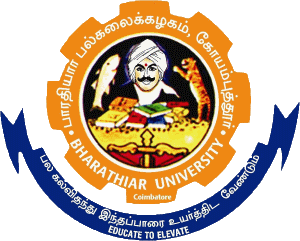 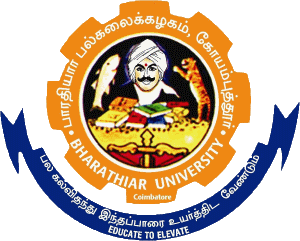 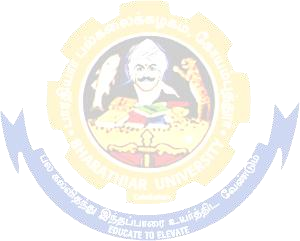 BHARATHIAR UNIVERSITY::COIMBATORE 641 046B.A. SOCIOLOGY (CBCS PATTERN)(For the students admitted from the academic year 2021-2022 and onwards)Scheme of ExaminationNote* No Continuous Internal Assessment (CIA). Only University Examinations.** No University Examinations. Only Continuous Internal Assessment (CIA).*S-Strong; M-Medium; L-Low*S-Strong; M-Medium; L-Low*S-Strong; M-Medium; L-Low*S-Strong; M-Medium; L-Low*S-Strong; M-Medium; L-Low*S-Strong; M-Medium; L-Low*S-Strong; M-Medium; L-Low*S-Strong; M-Medium; L-Low*S-Strong; M-Medium; L-Low*S-Strong; M-Medium; L-Low*S-Strong; M-Medium; L-Low*S-Strong; M-Medium; L-Low*S-Strong; M-Medium; L-Low*S-Strong; M-Medium; L-Low*S-Strong; M-Medium; L-Low*S-Strong; M-Medium; L-Low*S-Strong; M-Medium; L-Low*S-Strong; M-Medium; L-Low*S-Strong; M-Medium; L-Low*S-Strong; M-Medium; L-Low*S-Strong; M-Medium; L-Low*S-Strong; M-Medium; L-Low*S-Strong; M-Medium; L-Low*S-Strong; M-Medium; L-Low*S-Strong; M-Medium; L-Low*S-Strong; M-Medium; L-Low*S-Strong; M-Medium; L-Low*S-Strong; M-Medium; L-Low*S-Strong; M-Medium; L-Low*S-Strong; M-Medium; L-LowBHARATHIAR UNIVERSITY: COIMBATORE 641046 DEPARTMENT OF SOCIOLOGYMISSIONThe department of sociology endeavors to develop sociological knowledge and critical thinking among students that helps them to understand social life and the thrust of society from different perspectives and the development of sociological imaginations and its applications to solve vital social issues.General Instructions:Elective Courses: Minimum Two for Each Semester.Supportive Courses: Minimum One for first three Semesters.Value Added Courses: Minimum 2 and maximum 5 for Each Department for Entire ProgramJob Oriented Certificate Courses: Two Courses (Each one on First and Second Year)All the Board of Studies are requested to follow the same template and use the TIMES NEW ROMAN FONT with the Size of 12.The Course Designer should be mentioned in each of the courses.Program Educational Objectives (PEOs)Program Educational Objectives (PEOs)The B. A Sociology program describe accomplishments that graduates are expected to attainwithin five to seven years after graduationThe B. A Sociology program describe accomplishments that graduates are expected to attainwithin five to seven years after graduationPEO1To Understand the basic social processes of society, social institutions andPatterns of social behavior.PEO2To demonstrate an understanding of the subject matter of the field of sociology, including the major theoretical approaches, vocabulary, and research findings ofsociology.PEO3To develop a sociological imagination that helps to articulate and evaluate how social structures, social institutions, cultural routines and multiple elements ofsocial differences and/or inequality operate in society.PEO4To inculcate a critical thinking ability to demonstrate, to analyze and to evaluatemultiple and competing social, political, and/or cultural arguments.PEO5To diagnose and to treat the various social problems experienced by the people inthe society and the development of various plans to address them.PEO6To enables students to cope effectively with the socio-cultural and interpersonalprocesses of a constantly changing complex society.PEO7To create an awareness of how people of different cultural, religious and politicalbelief systems interpret the world around them through those beliefs.PEO8To compare and to contrast the social and cultural patterns exist in the Indian andother societies.PEO9To develop and in-built the capacity of the students to communicate effectivelyand use of sociological knowledge for better society.PEO10To enhances the skills and capabilities that secures better employmentopportunities in educational, research institutions and NGOs.Program Specific Outcomes (PSOs)Program Specific Outcomes (PSOs)After the successful completion of B. A Sociology program, the students are expected toAfter the successful completion of B. A Sociology program, the students are expected toPSO1Understand the basic concepts in Sociology and develop an understanding aboutmacro and micro perspectives in SociologyPSO2Better understanding of real life situation by demonstrating an ability to apply sociological concepts and theories to the real world and ultimately theireveryday lives.PSO3Demonstrate an understanding of the formation and operation of the major socialinstitutions that exist within our societyPSO4Develop an understanding of various aspects of doing social science researchwith focus on methodology; making research proposal, doing fieldwork and report writingPSO5Comprehend the various features of Indian Society and culture including unity in diversity; Indian social structure and understanding rural, urban and tribalIndiaPSO6Communicate in a clear and coherent manner in both written and oral communication that are essential for conveying sociological concepts andunderstandings to a broader audiencePSO7Develop in students the sociological knowledge and skills that will enable themto think critically and imaginatively about society and social issues.PSO8Use sociological knowledge, skills, and theories to engage with the worldaround them, and to promote social justice.PSO9Gain the skills for analyzing and formulating long-lasting solution to socialproblemsPSO10Develop socially and ethically responsible citizen.Program Outcomes (POs)Program Outcomes (POs)On successful completion of the B. A Sociology programOn successful completion of the B. A Sociology programPO1Identify the basic foundations of Indian Society.PO2Critique the characteristics of the social institutions and their linkages withdevelopment process.PO3Demonstrate knowledge about the basic principles and significance of sociology.PO4Gain the skills for analyzing and formulating long-lasting solution to socialproblems.PO5Demonstrate knowledge about the roles and functions of SocializationPO6Discuss the contemporary relevance of the various theories of social changePO7Reconstruct the rural institutions.PO8Analyze the impact of rural development programmes.PO9Identify the role, place and influence of economic, political and religiousinstitutions in primitive societies.PO10Demonstrate deep knowledge of the approaches and theories to evolve socialintervention strategies.PartTitle of the CourseHours/ WeekExaminationExaminationExaminationExaminationCreditsPartTitle of the CourseHours/ WeekDurationin HoursMaximum MarksMaximum MarksMaximum MarksCreditsPartTitle of the CourseHours/ WeekDurationin HoursCIACEETotalCreditsSemester ISemester ISemester ISemester ISemester ISemester ISemester IILanguage - I350501004IIEnglish - I350501004IIICore Paper I –Introduction To Sociology350501004IIICore Paper II – Pioneers in IndianSociology350501004IIIAllied A: Paper I – Social Psychology350501004IVEnvironmental Studies*3-50502Total25030055022Semester IISemester IISemester IISemester IISemester IISemester IISemester IIILanguage – II350501004IIEnglish – II350501004IIICore Paper III- Sociology of Indiansociety350501004IIICore IV –Sociological Theories33045753IIIAllied A: Paper II – Social Anthropology350501004IVValue Education – Human Rights*3-50502Total23029552521Semester IIISemester IIISemester IIISemester IIISemester IIISemester IIISemester IIIILanguage – III350501004IIEnglish – III350501004IIICore Paper V – Social Demography350501004IIICore Paper VI – Sociological ResearchMethods350501004IIIAllied B: Paper I – Social statistics33045753IVSkill based Subject: Organizational behavior33045753IVTamil** / Advanced Tamil* (OR) Non- major elective - I (Yoga for HumanExcellence)* / Women’s Rights*3-50502IV NMS – Digital skills for Employability25751002Total28541570026Semester IVSemester IVSemester IVSemester IVSemester IVSemester IVSemester IVILanguage – IV350501004IIEnglish – IV350501004IIICore Paper VII- Rural Sociology350501004IIICore Practical VIII – Gender & Society33045753IIIAllied B: Paper II – Social Welfare andAdministration33045753IIIAllied Practical32525502IVSkill based Subject 2: Human Resource Management33045753IVTamil**/Advanced Tamil* (OR) Non-major elective -II (General Awareness*)3-501002Total26536062525Semester VSemester VSemester VSemester VSemester VSemester VSemester VIIICore Paper IX – Social change andDevelopment350501004IIICore Paper X - Urban Sociology350501004IIICore Paper XI – Social Movements350501004IIICore PracticalIIICore Paper XII – Indian Social Problems350501004IIIElective I – Indian Sociological Thought33045753IVSkill based Subject 3: Life SkillDevelopment33045753IVNMS – Marketing and Design tools2575   1002Total28536565024Semester VISemester VISemester VISemester VISemester VISemester VISemester VIIIICore Paper XIII – Industrial Sociology350501004IIICore Paper XIV- Sociology of Health350501004IIICore Paper XV – Sociology of youth &development33045753IIIElective II – Social Gerontology33045753IIIElective III – EntrepreneurshipDevelopment33045753IIICore Practical350501004IVSkill Based Subject 4 – PersonalityAssessment33045753VExtension Activities**-50-502Total32033065026Grand Total180163520653700144Course codeCourse codeINTRODUCTION TO SOCIOLOGYLLTTPCCore/Elective/SupportiveCore/Elective/SupportiveCore/Elective/SupportiveCore Paper I444Pre-requisitePre-requisitePre-requisiteBasic understanding of societySyllabusVersionSyllabusVersionSyllabusVersion2021-222021-222021-22Course Objectives:Course Objectives:Course Objectives:Course Objectives:Course Objectives:Course Objectives:Course Objectives:Course Objectives:Course Objectives:Course Objectives:The main objectives of this course are to:To understand Social Institutions and social structure.To understand knowledge in socialization, social process and agencies.To identify the means of social control and apply the knowledge in social change.To create foundational knowledge in sociologyThe main objectives of this course are to:To understand Social Institutions and social structure.To understand knowledge in socialization, social process and agencies.To identify the means of social control and apply the knowledge in social change.To create foundational knowledge in sociologyThe main objectives of this course are to:To understand Social Institutions and social structure.To understand knowledge in socialization, social process and agencies.To identify the means of social control and apply the knowledge in social change.To create foundational knowledge in sociologyThe main objectives of this course are to:To understand Social Institutions and social structure.To understand knowledge in socialization, social process and agencies.To identify the means of social control and apply the knowledge in social change.To create foundational knowledge in sociologyThe main objectives of this course are to:To understand Social Institutions and social structure.To understand knowledge in socialization, social process and agencies.To identify the means of social control and apply the knowledge in social change.To create foundational knowledge in sociologyThe main objectives of this course are to:To understand Social Institutions and social structure.To understand knowledge in socialization, social process and agencies.To identify the means of social control and apply the knowledge in social change.To create foundational knowledge in sociologyThe main objectives of this course are to:To understand Social Institutions and social structure.To understand knowledge in socialization, social process and agencies.To identify the means of social control and apply the knowledge in social change.To create foundational knowledge in sociologyThe main objectives of this course are to:To understand Social Institutions and social structure.To understand knowledge in socialization, social process and agencies.To identify the means of social control and apply the knowledge in social change.To create foundational knowledge in sociologyThe main objectives of this course are to:To understand Social Institutions and social structure.To understand knowledge in socialization, social process and agencies.To identify the means of social control and apply the knowledge in social change.To create foundational knowledge in sociologyThe main objectives of this course are to:To understand Social Institutions and social structure.To understand knowledge in socialization, social process and agencies.To identify the means of social control and apply the knowledge in social change.To create foundational knowledge in sociologyExpected Course Outcomes:Expected Course Outcomes:Expected Course Outcomes:Expected Course Outcomes:Expected Course Outcomes:Expected Course Outcomes:Expected Course Outcomes:Expected Course Outcomes:Expected Course Outcomes:Expected Course Outcomes:On the successful completion of the course, student will be able to:On the successful completion of the course, student will be able to:On the successful completion of the course, student will be able to:On the successful completion of the course, student will be able to:On the successful completion of the course, student will be able to:On the successful completion of the course, student will be able to:On the successful completion of the course, student will be able to:On the successful completion of the course, student will be able to:On the successful completion of the course, student will be able to:On the successful completion of the course, student will be able to:1Explain the basic concepts of sociology, culture and civilization.Explain the basic concepts of sociology, culture and civilization.Explain the basic concepts of sociology, culture and civilization.Explain the basic concepts of sociology, culture and civilization.Explain the basic concepts of sociology, culture and civilization.Explain the basic concepts of sociology, culture and civilization.Explain the basic concepts of sociology, culture and civilization.K1K12Demonstrate knowledge about the roles and functions of SocializationDemonstrate knowledge about the roles and functions of SocializationDemonstrate knowledge about the roles and functions of SocializationDemonstrate knowledge about the roles and functions of SocializationDemonstrate knowledge about the roles and functions of SocializationDemonstrate knowledge about the roles and functions of SocializationDemonstrate knowledge about the roles and functions of SocializationK4K43Analyze institutions and social structureAnalyze institutions and social structureAnalyze institutions and social structureAnalyze institutions and social structureAnalyze institutions and social structureAnalyze institutions and social structureAnalyze institutions and social structureK4K44Explain processes of socialization, and how socialization operates indifferent societies and cultures.Explain processes of socialization, and how socialization operates indifferent societies and cultures.Explain processes of socialization, and how socialization operates indifferent societies and cultures.Explain processes of socialization, and how socialization operates indifferent societies and cultures.Explain processes of socialization, and how socialization operates indifferent societies and cultures.Explain processes of socialization, and how socialization operates indifferent societies and cultures.Explain processes of socialization, and how socialization operates indifferent societies and cultures.K2K25Apply sociological concepts to observable events and social issues.Apply sociological concepts to observable events and social issues.Apply sociological concepts to observable events and social issues.Apply sociological concepts to observable events and social issues.Apply sociological concepts to observable events and social issues.Apply sociological concepts to observable events and social issues.Apply sociological concepts to observable events and social issues.K3K3K1 - Remember; K2 - Understand; K3 - Apply; K4 - Analyze; K5 - Evaluate; K6 –CreateK1 - Remember; K2 - Understand; K3 - Apply; K4 - Analyze; K5 - Evaluate; K6 –CreateK1 - Remember; K2 - Understand; K3 - Apply; K4 - Analyze; K5 - Evaluate; K6 –CreateK1 - Remember; K2 - Understand; K3 - Apply; K4 - Analyze; K5 - Evaluate; K6 –CreateK1 - Remember; K2 - Understand; K3 - Apply; K4 - Analyze; K5 - Evaluate; K6 –CreateK1 - Remember; K2 - Understand; K3 - Apply; K4 - Analyze; K5 - Evaluate; K6 –CreateK1 - Remember; K2 - Understand; K3 - Apply; K4 - Analyze; K5 - Evaluate; K6 –CreateK1 - Remember; K2 - Understand; K3 - Apply; K4 - Analyze; K5 - Evaluate; K6 –CreateK1 - Remember; K2 - Understand; K3 - Apply; K4 - Analyze; K5 - Evaluate; K6 –CreateK1 - Remember; K2 - Understand; K3 - Apply; K4 - Analyze; K5 - Evaluate; K6 –CreateUnit:1Unit:1SOCIOLOGYSOCIOLOGYSOCIOLOGY10 -- hours10 -- hours10 -- hours10 -- hours10 -- hoursMeaning, Definition, Nature and scope of Sociology – Origin and Development – Importance of the Study of Sociology – Relationship with other social sciences and usesof sociology.Meaning, Definition, Nature and scope of Sociology – Origin and Development – Importance of the Study of Sociology – Relationship with other social sciences and usesof sociology.Meaning, Definition, Nature and scope of Sociology – Origin and Development – Importance of the Study of Sociology – Relationship with other social sciences and usesof sociology.Meaning, Definition, Nature and scope of Sociology – Origin and Development – Importance of the Study of Sociology – Relationship with other social sciences and usesof sociology.Meaning, Definition, Nature and scope of Sociology – Origin and Development – Importance of the Study of Sociology – Relationship with other social sciences and usesof sociology.Meaning, Definition, Nature and scope of Sociology – Origin and Development – Importance of the Study of Sociology – Relationship with other social sciences and usesof sociology.Meaning, Definition, Nature and scope of Sociology – Origin and Development – Importance of the Study of Sociology – Relationship with other social sciences and usesof sociology.Meaning, Definition, Nature and scope of Sociology – Origin and Development – Importance of the Study of Sociology – Relationship with other social sciences and usesof sociology.Meaning, Definition, Nature and scope of Sociology – Origin and Development – Importance of the Study of Sociology – Relationship with other social sciences and usesof sociology.Meaning, Definition, Nature and scope of Sociology – Origin and Development – Importance of the Study of Sociology – Relationship with other social sciences and usesof sociology.Unit:2Unit:2MAN AND SOCIETYMAN AND SOCIETYMAN AND SOCIETY08 -- hours08 -- hours08 -- hours08 -- hours08 -- hoursSociety – Origin – Nature of society – Relationship between Individual and Society –Socialization – Meaning – Functions – Agencies of Socialization.Society – Origin – Nature of society – Relationship between Individual and Society –Socialization – Meaning – Functions – Agencies of Socialization.Society – Origin – Nature of society – Relationship between Individual and Society –Socialization – Meaning – Functions – Agencies of Socialization.Society – Origin – Nature of society – Relationship between Individual and Society –Socialization – Meaning – Functions – Agencies of Socialization.Society – Origin – Nature of society – Relationship between Individual and Society –Socialization – Meaning – Functions – Agencies of Socialization.Society – Origin – Nature of society – Relationship between Individual and Society –Socialization – Meaning – Functions – Agencies of Socialization.Society – Origin – Nature of society – Relationship between Individual and Society –Socialization – Meaning – Functions – Agencies of Socialization.Society – Origin – Nature of society – Relationship between Individual and Society –Socialization – Meaning – Functions – Agencies of Socialization.Society – Origin – Nature of society – Relationship between Individual and Society –Socialization – Meaning – Functions – Agencies of Socialization.Society – Origin – Nature of society – Relationship between Individual and Society –Socialization – Meaning – Functions – Agencies of Socialization.Unit:3Unit:3BASIC CONCEPTSBASIC CONCEPTSBASIC CONCEPTS10 -- hours10 -- hours10 -- hours10 -- hours10 -- hoursCommunity, Association, Institution. Social Processes: Associative and dissociativeprocesses. Social Groups: Meaning, Characteristics, Classification and functions of Social Groups. Social change – Meaning, Factors and Theories of Social Change.Community, Association, Institution. Social Processes: Associative and dissociativeprocesses. Social Groups: Meaning, Characteristics, Classification and functions of Social Groups. Social change – Meaning, Factors and Theories of Social Change.Community, Association, Institution. Social Processes: Associative and dissociativeprocesses. Social Groups: Meaning, Characteristics, Classification and functions of Social Groups. Social change – Meaning, Factors and Theories of Social Change.Community, Association, Institution. Social Processes: Associative and dissociativeprocesses. Social Groups: Meaning, Characteristics, Classification and functions of Social Groups. Social change – Meaning, Factors and Theories of Social Change.Community, Association, Institution. Social Processes: Associative and dissociativeprocesses. Social Groups: Meaning, Characteristics, Classification and functions of Social Groups. Social change – Meaning, Factors and Theories of Social Change.Community, Association, Institution. Social Processes: Associative and dissociativeprocesses. Social Groups: Meaning, Characteristics, Classification and functions of Social Groups. Social change – Meaning, Factors and Theories of Social Change.Community, Association, Institution. Social Processes: Associative and dissociativeprocesses. Social Groups: Meaning, Characteristics, Classification and functions of Social Groups. Social change – Meaning, Factors and Theories of Social Change.Community, Association, Institution. Social Processes: Associative and dissociativeprocesses. Social Groups: Meaning, Characteristics, Classification and functions of Social Groups. Social change – Meaning, Factors and Theories of Social Change.Community, Association, Institution. Social Processes: Associative and dissociativeprocesses. Social Groups: Meaning, Characteristics, Classification and functions of Social Groups. Social change – Meaning, Factors and Theories of Social Change.Community, Association, Institution. Social Processes: Associative and dissociativeprocesses. Social Groups: Meaning, Characteristics, Classification and functions of Social Groups. Social change – Meaning, Factors and Theories of Social Change.Unit:4Unit:4SOCIAL INSTITUTIONS AND SOCIAL CONTROLSOCIAL INSTITUTIONS AND SOCIAL CONTROLSOCIAL INSTITUTIONS AND SOCIAL CONTROL12 -- hours12 -- hours12 -- hours12 -- hours12 -- hoursConcept- definition-characteristics of Institution. Types-Family, Marriage, Kinship, Religion, Caste, Education, Economy and Politics.Merits and demerits of Social Institutions.Concept- definition-characteristics of Institution. Types-Family, Marriage, Kinship, Religion, Caste, Education, Economy and Politics.Merits and demerits of Social Institutions.Concept- definition-characteristics of Institution. Types-Family, Marriage, Kinship, Religion, Caste, Education, Economy and Politics.Merits and demerits of Social Institutions.Concept- definition-characteristics of Institution. Types-Family, Marriage, Kinship, Religion, Caste, Education, Economy and Politics.Merits and demerits of Social Institutions.Concept- definition-characteristics of Institution. Types-Family, Marriage, Kinship, Religion, Caste, Education, Economy and Politics.Merits and demerits of Social Institutions.Concept- definition-characteristics of Institution. Types-Family, Marriage, Kinship, Religion, Caste, Education, Economy and Politics.Merits and demerits of Social Institutions.Concept- definition-characteristics of Institution. Types-Family, Marriage, Kinship, Religion, Caste, Education, Economy and Politics.Merits and demerits of Social Institutions.Concept- definition-characteristics of Institution. Types-Family, Marriage, Kinship, Religion, Caste, Education, Economy and Politics.Merits and demerits of Social Institutions.Concept- definition-characteristics of Institution. Types-Family, Marriage, Kinship, Religion, Caste, Education, Economy and Politics.Merits and demerits of Social Institutions.Concept- definition-characteristics of Institution. Types-Family, Marriage, Kinship, Religion, Caste, Education, Economy and Politics.Merits and demerits of Social Institutions.Social Control – Meaning- definition and goals of social control. Methods - agencies and Importance of social control.Social Control – Meaning- definition and goals of social control. Methods - agencies and Importance of social control.Social Control – Meaning- definition and goals of social control. Methods - agencies and Importance of social control.Social Control – Meaning- definition and goals of social control. Methods - agencies and Importance of social control.Unit:5Unit:5CULTURE AND CIVILIZATION10 -- hoursCulture –Meaning – types of culture – features and elements of culture – Civilization –Relationship and differences between Culture and Civilization – Cultural lag.Culture –Meaning – types of culture – features and elements of culture – Civilization –Relationship and differences between Culture and Civilization – Cultural lag.Culture –Meaning – types of culture – features and elements of culture – Civilization –Relationship and differences between Culture and Civilization – Cultural lag.Culture –Meaning – types of culture – features and elements of culture – Civilization –Relationship and differences between Culture and Civilization – Cultural lag.Unit:6Unit:6CONTEMPORARY ISSUES2 hoursExpert lectures, online seminars – webinarsExpert lectures, online seminars – webinarsExpert lectures, online seminars – webinarsExpert lectures, online seminars – webinarsTotal Lecture hours52 -- hoursText Book(s)Text Book(s)Text Book(s)Text Book(s)1C.N. Shankar Rao, 2000. Sociology. New Delhi: S.Chand& Co.C.N. Shankar Rao, 2000. Sociology. New Delhi: S.Chand& Co.C.N. Shankar Rao, 2000. Sociology. New Delhi: S.Chand& Co.2Sachdev and VidhyaBhusan – Introduction to Sociology, Kitabmahal,Sachdev and VidhyaBhusan – Introduction to Sociology, Kitabmahal,Sachdev and VidhyaBhusan – Introduction to Sociology, Kitabmahal,Reference BooksReference BooksReference BooksReference Books1Ogburn William F and Mayer F.Nimkoff (1964) a hand book of sociology,Routledge and Keganpaul Ltd., London.Ogburn William F and Mayer F.Nimkoff (1964) a hand book of sociology,Routledge and Keganpaul Ltd., London.Ogburn William F and Mayer F.Nimkoff (1964) a hand book of sociology,Routledge and Keganpaul Ltd., London.2Giddens Anthony, (2013), 7th Edition, SOCIOLOGY, Polity Press, Cambridge, UKGiddens Anthony, (2013), 7th Edition, SOCIOLOGY, Polity Press, Cambridge, UKGiddens Anthony, (2013), 7th Edition, SOCIOLOGY, Polity Press, Cambridge, UKRelated Online Contents [MOOC, SWAYAM, NPTEL, Websites etc.]Related Online Contents [MOOC, SWAYAM, NPTEL, Websites etc.]Related Online Contents [MOOC, SWAYAM, NPTEL, Websites etc.]Related Online Contents [MOOC, SWAYAM, NPTEL, Websites etc.]1Introduction to Sociology by Joanna Hadjicostandi, www.edx.orgIntroduction to Sociology by Joanna Hadjicostandi, www.edx.orgIntroduction to Sociology by Joanna Hadjicostandi, www.edx.org23Course Designed By:Course Designed By:Course Designed By:Course Designed By:Mapping with Programme OutcomesMapping with Programme OutcomesMapping with Programme OutcomesMapping with Programme OutcomesMapping with Programme OutcomesMapping with Programme OutcomesMapping with Programme OutcomesMapping with Programme OutcomesMapping with Programme OutcomesMapping with Programme OutcomesMapping with Programme OutcomesCosPO1PO2PO3PO4PO5PO6PO7PO8PO9PO10CO1SSMLMLSMLSCO2SSMLMLSMLSCO3SSMLMLSMLSCO4SSMLMLSMLSCO5SSMLMLSMLSCourse codeCourse codePIONEERS IN INDIAN SOCIOLOGYLLTTPCCore/Elective/SupportiveCore/Elective/SupportiveCore/Elective/SupportiveCore Paper I444Pre-requisitePre-requisitePre-requisiteBasic idea about evolution of societySyllabus VersionSyllabus VersionSyllabus Version2021-222021-222021-22Course Objectives:Course Objectives:Course Objectives:Course Objectives:Course Objectives:Course Objectives:Course Objectives:Course Objectives:Course Objectives:Course Objectives:The main objectives of this course are to:To know about various sociological concepts and thinkersFamiliarizing students with the nature of Indian societyTo develop in the students the sociological knowledge and skills that will enable them to think critically and imaginatively about Indian society and social issuesThe main objectives of this course are to:To know about various sociological concepts and thinkersFamiliarizing students with the nature of Indian societyTo develop in the students the sociological knowledge and skills that will enable them to think critically and imaginatively about Indian society and social issuesThe main objectives of this course are to:To know about various sociological concepts and thinkersFamiliarizing students with the nature of Indian societyTo develop in the students the sociological knowledge and skills that will enable them to think critically and imaginatively about Indian society and social issuesThe main objectives of this course are to:To know about various sociological concepts and thinkersFamiliarizing students with the nature of Indian societyTo develop in the students the sociological knowledge and skills that will enable them to think critically and imaginatively about Indian society and social issuesThe main objectives of this course are to:To know about various sociological concepts and thinkersFamiliarizing students with the nature of Indian societyTo develop in the students the sociological knowledge and skills that will enable them to think critically and imaginatively about Indian society and social issuesThe main objectives of this course are to:To know about various sociological concepts and thinkersFamiliarizing students with the nature of Indian societyTo develop in the students the sociological knowledge and skills that will enable them to think critically and imaginatively about Indian society and social issuesThe main objectives of this course are to:To know about various sociological concepts and thinkersFamiliarizing students with the nature of Indian societyTo develop in the students the sociological knowledge and skills that will enable them to think critically and imaginatively about Indian society and social issuesThe main objectives of this course are to:To know about various sociological concepts and thinkersFamiliarizing students with the nature of Indian societyTo develop in the students the sociological knowledge and skills that will enable them to think critically and imaginatively about Indian society and social issuesThe main objectives of this course are to:To know about various sociological concepts and thinkersFamiliarizing students with the nature of Indian societyTo develop in the students the sociological knowledge and skills that will enable them to think critically and imaginatively about Indian society and social issuesThe main objectives of this course are to:To know about various sociological concepts and thinkersFamiliarizing students with the nature of Indian societyTo develop in the students the sociological knowledge and skills that will enable them to think critically and imaginatively about Indian society and social issuesExpected Course Outcomes:Expected Course Outcomes:Expected Course Outcomes:Expected Course Outcomes:Expected Course Outcomes:Expected Course Outcomes:Expected Course Outcomes:Expected Course Outcomes:Expected Course Outcomes:Expected Course Outcomes:On the successful completion of the course, student will be able to:On the successful completion of the course, student will be able to:On the successful completion of the course, student will be able to:On the successful completion of the course, student will be able to:On the successful completion of the course, student will be able to:On the successful completion of the course, student will be able to:On the successful completion of the course, student will be able to:On the successful completion of the course, student will be able to:On the successful completion of the course, student will be able to:On the successful completion of the course, student will be able to:1Familiarize about Indian sociological thinkers and their worksFamiliarize about Indian sociological thinkers and their worksFamiliarize about Indian sociological thinkers and their worksFamiliarize about Indian sociological thinkers and their worksFamiliarize about Indian sociological thinkers and their worksFamiliarize about Indian sociological thinkers and their worksFamiliarize about Indian sociological thinkers and their worksK1K12Importance of social reformative thinkers and their influence on Indian SocietyImportance of social reformative thinkers and their influence on Indian SocietyImportance of social reformative thinkers and their influence on Indian SocietyImportance of social reformative thinkers and their influence on Indian SocietyImportance of social reformative thinkers and their influence on Indian SocietyImportance of social reformative thinkers and their influence on Indian SocietyImportance of social reformative thinkers and their influence on Indian SocietyK2K2K1 - Remember; K2 - Understand; K3 - Apply; K4 - Analyze; K5 - Evaluate; K6 – CreateK1 - Remember; K2 - Understand; K3 - Apply; K4 - Analyze; K5 - Evaluate; K6 – CreateK1 - Remember; K2 - Understand; K3 - Apply; K4 - Analyze; K5 - Evaluate; K6 – CreateK1 - Remember; K2 - Understand; K3 - Apply; K4 - Analyze; K5 - Evaluate; K6 – CreateK1 - Remember; K2 - Understand; K3 - Apply; K4 - Analyze; K5 - Evaluate; K6 – CreateK1 - Remember; K2 - Understand; K3 - Apply; K4 - Analyze; K5 - Evaluate; K6 – CreateK1 - Remember; K2 - Understand; K3 - Apply; K4 - Analyze; K5 - Evaluate; K6 – CreateK1 - Remember; K2 - Understand; K3 - Apply; K4 - Analyze; K5 - Evaluate; K6 – CreateK1 - Remember; K2 - Understand; K3 - Apply; K4 - Analyze; K5 - Evaluate; K6 – CreateK1 - Remember; K2 - Understand; K3 - Apply; K4 - Analyze; K5 - Evaluate; K6 – CreateUnit:1Unit:1THE PATH FINDERSTHE PATH FINDERSTHE PATH FINDERS10 -- hours10 -- hours10 -- hours10 -- hours10 -- hoursG.S.Ghurye: Approach to Sociology; Caste and Tribe; Dynamics of culture and society; Religion.Caste and Class in India, the Scheduled Tribes – S.C.Dube: India‘s Changing Village.G.S.Ghurye: Approach to Sociology; Caste and Tribe; Dynamics of culture and society; Religion.Caste and Class in India, the Scheduled Tribes – S.C.Dube: India‘s Changing Village.G.S.Ghurye: Approach to Sociology; Caste and Tribe; Dynamics of culture and society; Religion.Caste and Class in India, the Scheduled Tribes – S.C.Dube: India‘s Changing Village.G.S.Ghurye: Approach to Sociology; Caste and Tribe; Dynamics of culture and society; Religion.Caste and Class in India, the Scheduled Tribes – S.C.Dube: India‘s Changing Village.G.S.Ghurye: Approach to Sociology; Caste and Tribe; Dynamics of culture and society; Religion.Caste and Class in India, the Scheduled Tribes – S.C.Dube: India‘s Changing Village.G.S.Ghurye: Approach to Sociology; Caste and Tribe; Dynamics of culture and society; Religion.Caste and Class in India, the Scheduled Tribes – S.C.Dube: India‘s Changing Village.G.S.Ghurye: Approach to Sociology; Caste and Tribe; Dynamics of culture and society; Religion.Caste and Class in India, the Scheduled Tribes – S.C.Dube: India‘s Changing Village.G.S.Ghurye: Approach to Sociology; Caste and Tribe; Dynamics of culture and society; Religion.Caste and Class in India, the Scheduled Tribes – S.C.Dube: India‘s Changing Village.G.S.Ghurye: Approach to Sociology; Caste and Tribe; Dynamics of culture and society; Religion.Caste and Class in India, the Scheduled Tribes – S.C.Dube: India‘s Changing Village.G.S.Ghurye: Approach to Sociology; Caste and Tribe; Dynamics of culture and society; Religion.Caste and Class in India, the Scheduled Tribes – S.C.Dube: India‘s Changing Village.Unit:2Unit:2THE PATH BREAKERSTHE PATH BREAKERSTHE PATH BREAKERS08 -- hours08 -- hours08 -- hours08 -- hours08 -- hoursLouis Dumont – Homo Hierarchicus – Andre Beteille – Agrarian Social Structure, Society andPoliticsLouis Dumont – Homo Hierarchicus – Andre Beteille – Agrarian Social Structure, Society andPoliticsLouis Dumont – Homo Hierarchicus – Andre Beteille – Agrarian Social Structure, Society andPoliticsLouis Dumont – Homo Hierarchicus – Andre Beteille – Agrarian Social Structure, Society andPoliticsLouis Dumont – Homo Hierarchicus – Andre Beteille – Agrarian Social Structure, Society andPoliticsLouis Dumont – Homo Hierarchicus – Andre Beteille – Agrarian Social Structure, Society andPoliticsLouis Dumont – Homo Hierarchicus – Andre Beteille – Agrarian Social Structure, Society andPoliticsLouis Dumont – Homo Hierarchicus – Andre Beteille – Agrarian Social Structure, Society andPoliticsLouis Dumont – Homo Hierarchicus – Andre Beteille – Agrarian Social Structure, Society andPoliticsLouis Dumont – Homo Hierarchicus – Andre Beteille – Agrarian Social Structure, Society andPoliticsUnit:3Unit:3DIALECTICAL & SUBALTERN THINKERSDIALECTICAL & SUBALTERN THINKERSDIALECTICAL & SUBALTERN THINKERS10 -- hours10 -- hours10 -- hours10 -- hours10 -- hoursA.R. Desai: Social Background of Indian Nationalism, Peasant Struggles in India – RanajitGuha,Dominance without Hegemony: History and Power in Colonial IndiaA.R. Desai: Social Background of Indian Nationalism, Peasant Struggles in India – RanajitGuha,Dominance without Hegemony: History and Power in Colonial IndiaA.R. Desai: Social Background of Indian Nationalism, Peasant Struggles in India – RanajitGuha,Dominance without Hegemony: History and Power in Colonial IndiaA.R. Desai: Social Background of Indian Nationalism, Peasant Struggles in India – RanajitGuha,Dominance without Hegemony: History and Power in Colonial IndiaA.R. Desai: Social Background of Indian Nationalism, Peasant Struggles in India – RanajitGuha,Dominance without Hegemony: History and Power in Colonial IndiaA.R. Desai: Social Background of Indian Nationalism, Peasant Struggles in India – RanajitGuha,Dominance without Hegemony: History and Power in Colonial IndiaA.R. Desai: Social Background of Indian Nationalism, Peasant Struggles in India – RanajitGuha,Dominance without Hegemony: History and Power in Colonial IndiaA.R. Desai: Social Background of Indian Nationalism, Peasant Struggles in India – RanajitGuha,Dominance without Hegemony: History and Power in Colonial IndiaA.R. Desai: Social Background of Indian Nationalism, Peasant Struggles in India – RanajitGuha,Dominance without Hegemony: History and Power in Colonial IndiaA.R. Desai: Social Background of Indian Nationalism, Peasant Struggles in India – RanajitGuha,Dominance without Hegemony: History and Power in Colonial IndiaUnit:4Unit:4SOCIAL REFORMATIVE THINKERSSOCIAL REFORMATIVE THINKERSSOCIAL REFORMATIVE THINKERS12 -- hours12 -- hours12 -- hours12 -- hours12 -- hoursDr. BabasahebAmbedkar – Annihilation of caste – Ideas of E.V.R. Periyar – Critique of the Varna/caste-based society of India; Dalits and anti-untouchability agenda; Caste, class anddemocracy.Dr. BabasahebAmbedkar – Annihilation of caste – Ideas of E.V.R. Periyar – Critique of the Varna/caste-based society of India; Dalits and anti-untouchability agenda; Caste, class anddemocracy.Dr. BabasahebAmbedkar – Annihilation of caste – Ideas of E.V.R. Periyar – Critique of the Varna/caste-based society of India; Dalits and anti-untouchability agenda; Caste, class anddemocracy.Dr. BabasahebAmbedkar – Annihilation of caste – Ideas of E.V.R. Periyar – Critique of the Varna/caste-based society of India; Dalits and anti-untouchability agenda; Caste, class anddemocracy.Dr. BabasahebAmbedkar – Annihilation of caste – Ideas of E.V.R. Periyar – Critique of the Varna/caste-based society of India; Dalits and anti-untouchability agenda; Caste, class anddemocracy.Dr. BabasahebAmbedkar – Annihilation of caste – Ideas of E.V.R. Periyar – Critique of the Varna/caste-based society of India; Dalits and anti-untouchability agenda; Caste, class anddemocracy.Dr. BabasahebAmbedkar – Annihilation of caste – Ideas of E.V.R. Periyar – Critique of the Varna/caste-based society of India; Dalits and anti-untouchability agenda; Caste, class anddemocracy.Dr. BabasahebAmbedkar – Annihilation of caste – Ideas of E.V.R. Periyar – Critique of the Varna/caste-based society of India; Dalits and anti-untouchability agenda; Caste, class anddemocracy.Dr. BabasahebAmbedkar – Annihilation of caste – Ideas of E.V.R. Periyar – Critique of the Varna/caste-based society of India; Dalits and anti-untouchability agenda; Caste, class anddemocracy.Dr. BabasahebAmbedkar – Annihilation of caste – Ideas of E.V.R. Periyar – Critique of the Varna/caste-based society of India; Dalits and anti-untouchability agenda; Caste, class anddemocracy.Unit:5Unit:5THE IDEAS SPEAKTHE IDEAS SPEAKTHE IDEAS SPEAK10 -- hours10 -- hours10 -- hours10 -- hours10 -- hoursFeminist Thinkers – NeeraDesai, The Making of a Feminist, LeelaDube, AnthropologicalExplorations in Gender: Intersecting Fields.Feminist Thinkers – NeeraDesai, The Making of a Feminist, LeelaDube, AnthropologicalExplorations in Gender: Intersecting Fields.Feminist Thinkers – NeeraDesai, The Making of a Feminist, LeelaDube, AnthropologicalExplorations in Gender: Intersecting Fields.Feminist Thinkers – NeeraDesai, The Making of a Feminist, LeelaDube, AnthropologicalExplorations in Gender: Intersecting Fields.Feminist Thinkers – NeeraDesai, The Making of a Feminist, LeelaDube, AnthropologicalExplorations in Gender: Intersecting Fields.Feminist Thinkers – NeeraDesai, The Making of a Feminist, LeelaDube, AnthropologicalExplorations in Gender: Intersecting Fields.Feminist Thinkers – NeeraDesai, The Making of a Feminist, LeelaDube, AnthropologicalExplorations in Gender: Intersecting Fields.Feminist Thinkers – NeeraDesai, The Making of a Feminist, LeelaDube, AnthropologicalExplorations in Gender: Intersecting Fields.Feminist Thinkers – NeeraDesai, The Making of a Feminist, LeelaDube, AnthropologicalExplorations in Gender: Intersecting Fields.Feminist Thinkers – NeeraDesai, The Making of a Feminist, LeelaDube, AnthropologicalExplorations in Gender: Intersecting Fields.Unit:6Unit:6CONTEMPORARY ISSUESCONTEMPORARY ISSUESCONTEMPORARY ISSUES2 hours2 hours2 hours2 hours2 hoursExpert lectures, online seminars – webinarsExpert lectures, online seminars – webinarsExpert lectures, online seminars – webinarsExpert lectures, online seminars – webinarsExpert lectures, online seminars – webinarsExpert lectures, online seminars – webinarsExpert lectures, online seminars – webinarsExpert lectures, online seminars – webinarsExpert lectures, online seminars – webinarsExpert lectures, online seminars – webinarsTotal Lecture hoursTotal Lecture hoursTotal Lecture hours52-- hours52-- hours52-- hours52-- hours52-- hoursText Book(s)Text Book(s)1Madan T.N. (2011) Sociological Traditions, New Delhi, SAGE2Nagla, B.K. (2006), Indian Sociological Thought, Jaipur: Rawat PublicationsReference BooksReference Books1Dube, S.C. (1990), Indian Society, New Delhi, National Book Trust2Dube, S.C. (1958), India‘s Changing Village, London, Routledge&Kegan PaulRelated Online Contents [MOOC, SWAYAM, NPTEL, Websites etc.]Related Online Contents [MOOC, SWAYAM, NPTEL, Websites etc.]1https://journals.sagepub.com/description/cis2http://www.insoso.org/3https://searchworks.stanford.edu/view/104313924https://catalogue.nla.gov.au/Record/4464223Course Designed By:Course Designed By:Mapping with Programme OutcomesMapping with Programme OutcomesMapping with Programme OutcomesMapping with Programme OutcomesMapping with Programme OutcomesMapping with Programme OutcomesMapping with Programme OutcomesMapping with Programme OutcomesMapping with Programme OutcomesMapping with Programme OutcomesMapping with Programme OutcomesCosPO1PO2PO3PO4PO5PO6PO7PO8PO9PO10CO1SMLMSSMLLSCO2SMLMSSMLLSCourse codeCourse codeSOCIAL PSYCHOLOGYLLTTPCCore/Elective/SupportiveCore/Elective/SupportiveCore/Elective/SupportiveAllied Paper II444Pre-requisitePre-requisitePre-requisiteKnowledge on Individual behavior in groups and communitySyllabus VersionSyllabus VersionSyllabus Version2021-222021-222021-22Course Objectives:Course Objectives:Course Objectives:Course Objectives:Course Objectives:Course Objectives:Course Objectives:Course Objectives:Course Objectives:Course Objectives:The main objectives of this course are to:Introduce basic concepts of social psychology to students.Understand the dynamics of intergroup relationships, conflict, and cooperation.Understand how public opinion and propaganda are formulated in society.The main objectives of this course are to:Introduce basic concepts of social psychology to students.Understand the dynamics of intergroup relationships, conflict, and cooperation.Understand how public opinion and propaganda are formulated in society.The main objectives of this course are to:Introduce basic concepts of social psychology to students.Understand the dynamics of intergroup relationships, conflict, and cooperation.Understand how public opinion and propaganda are formulated in society.The main objectives of this course are to:Introduce basic concepts of social psychology to students.Understand the dynamics of intergroup relationships, conflict, and cooperation.Understand how public opinion and propaganda are formulated in society.The main objectives of this course are to:Introduce basic concepts of social psychology to students.Understand the dynamics of intergroup relationships, conflict, and cooperation.Understand how public opinion and propaganda are formulated in society.The main objectives of this course are to:Introduce basic concepts of social psychology to students.Understand the dynamics of intergroup relationships, conflict, and cooperation.Understand how public opinion and propaganda are formulated in society.The main objectives of this course are to:Introduce basic concepts of social psychology to students.Understand the dynamics of intergroup relationships, conflict, and cooperation.Understand how public opinion and propaganda are formulated in society.The main objectives of this course are to:Introduce basic concepts of social psychology to students.Understand the dynamics of intergroup relationships, conflict, and cooperation.Understand how public opinion and propaganda are formulated in society.The main objectives of this course are to:Introduce basic concepts of social psychology to students.Understand the dynamics of intergroup relationships, conflict, and cooperation.Understand how public opinion and propaganda are formulated in society.The main objectives of this course are to:Introduce basic concepts of social psychology to students.Understand the dynamics of intergroup relationships, conflict, and cooperation.Understand how public opinion and propaganda are formulated in society.Expected Course Outcomes:Expected Course Outcomes:Expected Course Outcomes:Expected Course Outcomes:Expected Course Outcomes:Expected Course Outcomes:Expected Course Outcomes:Expected Course Outcomes:Expected Course Outcomes:Expected Course Outcomes:On the successful completion of the course, student will be able to:On the successful completion of the course, student will be able to:On the successful completion of the course, student will be able to:On the successful completion of the course, student will be able to:On the successful completion of the course, student will be able to:On the successful completion of the course, student will be able to:On the successful completion of the course, student will be able to:On the successful completion of the course, student will be able to:On the successful completion of the course, student will be able to:On the successful completion of the course, student will be able to:1Demonstrate the ability to state the fundamental principles of Social Psychology.Demonstrate the ability to state the fundamental principles of Social Psychology.Demonstrate the ability to state the fundamental principles of Social Psychology.Demonstrate the ability to state the fundamental principles of Social Psychology.Demonstrate the ability to state the fundamental principles of Social Psychology.Demonstrate the ability to state the fundamental principles of Social Psychology.Demonstrate the ability to state the fundamental principles of Social Psychology.K1K12Demonstrate the ability to articulate independently and creatively about human Social Behavior and the cultural influences that affect our behavior.Demonstrate the ability to articulate independently and creatively about human Social Behavior and the cultural influences that affect our behavior.Demonstrate the ability to articulate independently and creatively about human Social Behavior and the cultural influences that affect our behavior.Demonstrate the ability to articulate independently and creatively about human Social Behavior and the cultural influences that affect our behavior.Demonstrate the ability to articulate independently and creatively about human Social Behavior and the cultural influences that affect our behavior.Demonstrate the ability to articulate independently and creatively about human Social Behavior and the cultural influences that affect our behavior.Demonstrate the ability to articulate independently and creatively about human Social Behavior and the cultural influences that affect our behavior.K5K53Describe, discuss and analyze major issues and concepts in the field of SocialPsychologyDescribe, discuss and analyze major issues and concepts in the field of SocialPsychologyDescribe, discuss and analyze major issues and concepts in the field of SocialPsychologyDescribe, discuss and analyze major issues and concepts in the field of SocialPsychologyDescribe, discuss and analyze major issues and concepts in the field of SocialPsychologyDescribe, discuss and analyze major issues and concepts in the field of SocialPsychologyDescribe, discuss and analyze major issues and concepts in the field of SocialPsychologyK4K44Compare and contrast the research methodologies used in the scientific study ofhuman Social Behavior.Compare and contrast the research methodologies used in the scientific study ofhuman Social Behavior.Compare and contrast the research methodologies used in the scientific study ofhuman Social Behavior.Compare and contrast the research methodologies used in the scientific study ofhuman Social Behavior.Compare and contrast the research methodologies used in the scientific study ofhuman Social Behavior.Compare and contrast the research methodologies used in the scientific study ofhuman Social Behavior.Compare and contrast the research methodologies used in the scientific study ofhuman Social Behavior.K4K4K1 - Remember; K2 - Understand; K3 - Apply; K4 - Analyze; K5 - Evaluate; K6 – CreateK1 - Remember; K2 - Understand; K3 - Apply; K4 - Analyze; K5 - Evaluate; K6 – CreateK1 - Remember; K2 - Understand; K3 - Apply; K4 - Analyze; K5 - Evaluate; K6 – CreateK1 - Remember; K2 - Understand; K3 - Apply; K4 - Analyze; K5 - Evaluate; K6 – CreateK1 - Remember; K2 - Understand; K3 - Apply; K4 - Analyze; K5 - Evaluate; K6 – CreateK1 - Remember; K2 - Understand; K3 - Apply; K4 - Analyze; K5 - Evaluate; K6 – CreateK1 - Remember; K2 - Understand; K3 - Apply; K4 - Analyze; K5 - Evaluate; K6 – CreateK1 - Remember; K2 - Understand; K3 - Apply; K4 - Analyze; K5 - Evaluate; K6 – CreateK1 - Remember; K2 - Understand; K3 - Apply; K4 - Analyze; K5 - Evaluate; K6 – CreateK1 - Remember; K2 - Understand; K3 - Apply; K4 - Analyze; K5 - Evaluate; K6 – CreateUnit:1Unit:1NATURE AND SCOPENATURE AND SCOPENATURE AND SCOPE10 -- hours10 -- hours10 -- hours10 -- hours10 -- hoursDefinition, Nature and Scope of Social Psychology – Relationship with other Social Sciences –Sociology, Social Anthropology and Psychology – Methods of Social Psychology.Definition, Nature and Scope of Social Psychology – Relationship with other Social Sciences –Sociology, Social Anthropology and Psychology – Methods of Social Psychology.Definition, Nature and Scope of Social Psychology – Relationship with other Social Sciences –Sociology, Social Anthropology and Psychology – Methods of Social Psychology.Definition, Nature and Scope of Social Psychology – Relationship with other Social Sciences –Sociology, Social Anthropology and Psychology – Methods of Social Psychology.Definition, Nature and Scope of Social Psychology – Relationship with other Social Sciences –Sociology, Social Anthropology and Psychology – Methods of Social Psychology.Definition, Nature and Scope of Social Psychology – Relationship with other Social Sciences –Sociology, Social Anthropology and Psychology – Methods of Social Psychology.Definition, Nature and Scope of Social Psychology – Relationship with other Social Sciences –Sociology, Social Anthropology and Psychology – Methods of Social Psychology.Definition, Nature and Scope of Social Psychology – Relationship with other Social Sciences –Sociology, Social Anthropology and Psychology – Methods of Social Psychology.Definition, Nature and Scope of Social Psychology – Relationship with other Social Sciences –Sociology, Social Anthropology and Psychology – Methods of Social Psychology.Definition, Nature and Scope of Social Psychology – Relationship with other Social Sciences –Sociology, Social Anthropology and Psychology – Methods of Social Psychology.Unit:2Unit:2ATTITUDE FORMATIONATTITUDE FORMATIONATTITUDE FORMATION10 -- hours10 -- hours10 -- hours10 -- hours10 -- hoursAttitude measurement – Attitude change – Theory of cognitive dissonance – conformity: Classicstudies – studies of norm formation – group pressure – Milgram‘s obedience experiment.Attitude measurement – Attitude change – Theory of cognitive dissonance – conformity: Classicstudies – studies of norm formation – group pressure – Milgram‘s obedience experiment.Attitude measurement – Attitude change – Theory of cognitive dissonance – conformity: Classicstudies – studies of norm formation – group pressure – Milgram‘s obedience experiment.Attitude measurement – Attitude change – Theory of cognitive dissonance – conformity: Classicstudies – studies of norm formation – group pressure – Milgram‘s obedience experiment.Attitude measurement – Attitude change – Theory of cognitive dissonance – conformity: Classicstudies – studies of norm formation – group pressure – Milgram‘s obedience experiment.Attitude measurement – Attitude change – Theory of cognitive dissonance – conformity: Classicstudies – studies of norm formation – group pressure – Milgram‘s obedience experiment.Attitude measurement – Attitude change – Theory of cognitive dissonance – conformity: Classicstudies – studies of norm formation – group pressure – Milgram‘s obedience experiment.Attitude measurement – Attitude change – Theory of cognitive dissonance – conformity: Classicstudies – studies of norm formation – group pressure – Milgram‘s obedience experiment.Attitude measurement – Attitude change – Theory of cognitive dissonance – conformity: Classicstudies – studies of norm formation – group pressure – Milgram‘s obedience experiment.Attitude measurement – Attitude change – Theory of cognitive dissonance – conformity: Classicstudies – studies of norm formation – group pressure – Milgram‘s obedience experiment.Unit:3Unit:3SOCIALIZATION AND DEVELOPMENT OF SELFSOCIALIZATION AND DEVELOPMENT OF SELFSOCIALIZATION AND DEVELOPMENT OF SELF13 -- hours13 -- hours13 -- hours13 -- hours13 -- hoursThe Dependency condition, Effect of Dependency and the internalisation of values, Identification process, Interpersonal Communication, The Development of Self – Heredity and Environment –Stages of Personality Formation – Culture and Personality – Social attitude.The Dependency condition, Effect of Dependency and the internalisation of values, Identification process, Interpersonal Communication, The Development of Self – Heredity and Environment –Stages of Personality Formation – Culture and Personality – Social attitude.The Dependency condition, Effect of Dependency and the internalisation of values, Identification process, Interpersonal Communication, The Development of Self – Heredity and Environment –Stages of Personality Formation – Culture and Personality – Social attitude.The Dependency condition, Effect of Dependency and the internalisation of values, Identification process, Interpersonal Communication, The Development of Self – Heredity and Environment –Stages of Personality Formation – Culture and Personality – Social attitude.The Dependency condition, Effect of Dependency and the internalisation of values, Identification process, Interpersonal Communication, The Development of Self – Heredity and Environment –Stages of Personality Formation – Culture and Personality – Social attitude.The Dependency condition, Effect of Dependency and the internalisation of values, Identification process, Interpersonal Communication, The Development of Self – Heredity and Environment –Stages of Personality Formation – Culture and Personality – Social attitude.The Dependency condition, Effect of Dependency and the internalisation of values, Identification process, Interpersonal Communication, The Development of Self – Heredity and Environment –Stages of Personality Formation – Culture and Personality – Social attitude.The Dependency condition, Effect of Dependency and the internalisation of values, Identification process, Interpersonal Communication, The Development of Self – Heredity and Environment –Stages of Personality Formation – Culture and Personality – Social attitude.The Dependency condition, Effect of Dependency and the internalisation of values, Identification process, Interpersonal Communication, The Development of Self – Heredity and Environment –Stages of Personality Formation – Culture and Personality – Social attitude.The Dependency condition, Effect of Dependency and the internalisation of values, Identification process, Interpersonal Communication, The Development of Self – Heredity and Environment –Stages of Personality Formation – Culture and Personality – Social attitude.Unit:4Unit:4PUBLIC OPINION AND PROPAGANDA AND MASS MEDIAPUBLIC OPINION AND PROPAGANDA AND MASS MEDIAPUBLIC OPINION AND PROPAGANDA AND MASS MEDIA07 -- hours07 -- hours07 -- hours07 -- hours07 -- hoursPublic opinion, Formation of public opinion, Dimensions of Public Opinion – Propaganda –Propaganda Techniques – Propaganda and education – Mass Media.Public opinion, Formation of public opinion, Dimensions of Public Opinion – Propaganda –Propaganda Techniques – Propaganda and education – Mass Media.Public opinion, Formation of public opinion, Dimensions of Public Opinion – Propaganda –Propaganda Techniques – Propaganda and education – Mass Media.Public opinion, Formation of public opinion, Dimensions of Public Opinion – Propaganda –Propaganda Techniques – Propaganda and education – Mass Media.Public opinion, Formation of public opinion, Dimensions of Public Opinion – Propaganda –Propaganda Techniques – Propaganda and education – Mass Media.Public opinion, Formation of public opinion, Dimensions of Public Opinion – Propaganda –Propaganda Techniques – Propaganda and education – Mass Media.Public opinion, Formation of public opinion, Dimensions of Public Opinion – Propaganda –Propaganda Techniques – Propaganda and education – Mass Media.Public opinion, Formation of public opinion, Dimensions of Public Opinion – Propaganda –Propaganda Techniques – Propaganda and education – Mass Media.Public opinion, Formation of public opinion, Dimensions of Public Opinion – Propaganda –Propaganda Techniques – Propaganda and education – Mass Media.Public opinion, Formation of public opinion, Dimensions of Public Opinion – Propaganda –Propaganda Techniques – Propaganda and education – Mass Media.Unit:5Unit:5COLLECTIVE BEHAVIOUR AND DEVIANCECOLLECTIVE BEHAVIOUR AND DEVIANCECOLLECTIVE BEHAVIOUR AND DEVIANCE10 -- hours10 -- hours10 -- hours10 -- hours10 -- hoursCrowds – features and types of crowds and Mob violence – Crowd Behaviour – Rumour, Gossip,Fads, Fashions and Crazes – Deviance and Crime, Delinquency – Treatment and Prevention.Crowds – features and types of crowds and Mob violence – Crowd Behaviour – Rumour, Gossip,Fads, Fashions and Crazes – Deviance and Crime, Delinquency – Treatment and Prevention.Crowds – features and types of crowds and Mob violence – Crowd Behaviour – Rumour, Gossip,Fads, Fashions and Crazes – Deviance and Crime, Delinquency – Treatment and Prevention.Crowds – features and types of crowds and Mob violence – Crowd Behaviour – Rumour, Gossip,Fads, Fashions and Crazes – Deviance and Crime, Delinquency – Treatment and Prevention.Crowds – features and types of crowds and Mob violence – Crowd Behaviour – Rumour, Gossip,Fads, Fashions and Crazes – Deviance and Crime, Delinquency – Treatment and Prevention.Crowds – features and types of crowds and Mob violence – Crowd Behaviour – Rumour, Gossip,Fads, Fashions and Crazes – Deviance and Crime, Delinquency – Treatment and Prevention.Crowds – features and types of crowds and Mob violence – Crowd Behaviour – Rumour, Gossip,Fads, Fashions and Crazes – Deviance and Crime, Delinquency – Treatment and Prevention.Crowds – features and types of crowds and Mob violence – Crowd Behaviour – Rumour, Gossip,Fads, Fashions and Crazes – Deviance and Crime, Delinquency – Treatment and Prevention.Crowds – features and types of crowds and Mob violence – Crowd Behaviour – Rumour, Gossip,Fads, Fashions and Crazes – Deviance and Crime, Delinquency – Treatment and Prevention.Crowds – features and types of crowds and Mob violence – Crowd Behaviour – Rumour, Gossip,Fads, Fashions and Crazes – Deviance and Crime, Delinquency – Treatment and Prevention.Unit:6Unit:6CONTEMPORARY ISSUES2 hoursExpert lectures, online seminars – webinarsExpert lectures, online seminars – webinarsExpert lectures, online seminars – webinarsExpert lectures, online seminars – webinarsTotal Lecture hours52 -- hoursText Book(s)Text Book(s)Text Book(s)Text Book(s)1Kuppuswamy. B., Elements of Social Psychology, Konark Publishers Pvt Ltd, 2008.Kuppuswamy. B., Elements of Social Psychology, Konark Publishers Pvt Ltd, 2008.Kuppuswamy. B., Elements of Social Psychology, Konark Publishers Pvt Ltd, 2008.2Sharma.J.D., Social Psychology, Lakshmi Narainagarwal, Agra, 2008.Sharma.J.D., Social Psychology, Lakshmi Narainagarwal, Agra, 2008.Sharma.J.D., Social Psychology, Lakshmi Narainagarwal, Agra, 2008.Reference BooksReference BooksReference BooksReference Books1Allport. F.H., Social Psychology, Houghton, Miffin, Boston, 1994.Allport. F.H., Social Psychology, Houghton, Miffin, Boston, 1994.Allport. F.H., Social Psychology, Houghton, Miffin, Boston, 1994.2Harari, Herbert and me David John, W. 1986, Social Psychology, CBS Publishers &Distributors, Delhi.Harari, Herbert and me David John, W. 1986, Social Psychology, CBS Publishers &Distributors, Delhi.Harari, Herbert and me David John, W. 1986, Social Psychology, CBS Publishers &Distributors, Delhi.Related Online Contents [MOOC, SWAYAM, NPTEL, Websites etc.]Related Online Contents [MOOC, SWAYAM, NPTEL, Websites etc.]Related Online Contents [MOOC, SWAYAM, NPTEL, Websites etc.]Related Online Contents [MOOC, SWAYAM, NPTEL, Websites etc.]1Introduction to Psychology by Paul Bloom, Yale University, www.coursera.orgIntroduction to Psychology by Paul Bloom, Yale University, www.coursera.orgIntroduction to Psychology by Paul Bloom, Yale University, www.coursera.org2https://www.verywellmind.com/social-psychology-4157177https://www.verywellmind.com/social-psychology-4157177https://www.verywellmind.com/social-psychology-41571773https://www.socialpsychology.org/https://www.socialpsychology.org/https://www.socialpsychology.org/4https://www.simplypsychology.org/social-psychology.htmlhttps://www.simplypsychology.org/social-psychology.htmlhttps://www.simplypsychology.org/social-psychology.htmlCourse Designed By:Course Designed By:Course Designed By:Course Designed By:Mapping with Programme OutcomesMapping with Programme OutcomesMapping with Programme OutcomesMapping with Programme OutcomesMapping with Programme OutcomesMapping with Programme OutcomesMapping with Programme OutcomesMapping with Programme OutcomesMapping with Programme OutcomesMapping with Programme OutcomesMapping with Programme OutcomesCosPO1PO2PO3PO4PO5PO6PO7PO8PO9PO10CO1SSLMMLSLSMCO2SSLMMLSLSMCO3SSLMMLSLSMCO4SSLMMLSLSMCourse codeCourse codeSOCIOLOGY OF INDIAN SOCIETYLLTTPCCore/Elective/SupportiveCore/Elective/SupportiveCore/Elective/SupportiveCore Paper III444Pre-requisitePre-requisitePre-requisiteUnderstanding about different culturalvaluesSyllabusVersionSyllabusVersionSyllabusVersion2021-222021-222021-22Course Objectives:Course Objectives:Course Objectives:Course Objectives:Course Objectives:Course Objectives:Course Objectives:Course Objectives:Course Objectives:Course Objectives:The main objectives of this course are to:To understand Social Institutions and social structure.To understand knowledge in socialization, social process and agencies.To identify the means of social control and apply the knowledge in social change.The main objectives of this course are to:To understand Social Institutions and social structure.To understand knowledge in socialization, social process and agencies.To identify the means of social control and apply the knowledge in social change.The main objectives of this course are to:To understand Social Institutions and social structure.To understand knowledge in socialization, social process and agencies.To identify the means of social control and apply the knowledge in social change.The main objectives of this course are to:To understand Social Institutions and social structure.To understand knowledge in socialization, social process and agencies.To identify the means of social control and apply the knowledge in social change.The main objectives of this course are to:To understand Social Institutions and social structure.To understand knowledge in socialization, social process and agencies.To identify the means of social control and apply the knowledge in social change.The main objectives of this course are to:To understand Social Institutions and social structure.To understand knowledge in socialization, social process and agencies.To identify the means of social control and apply the knowledge in social change.The main objectives of this course are to:To understand Social Institutions and social structure.To understand knowledge in socialization, social process and agencies.To identify the means of social control and apply the knowledge in social change.The main objectives of this course are to:To understand Social Institutions and social structure.To understand knowledge in socialization, social process and agencies.To identify the means of social control and apply the knowledge in social change.The main objectives of this course are to:To understand Social Institutions and social structure.To understand knowledge in socialization, social process and agencies.To identify the means of social control and apply the knowledge in social change.The main objectives of this course are to:To understand Social Institutions and social structure.To understand knowledge in socialization, social process and agencies.To identify the means of social control and apply the knowledge in social change.Expected Course Outcomes:Expected Course Outcomes:Expected Course Outcomes:Expected Course Outcomes:Expected Course Outcomes:Expected Course Outcomes:Expected Course Outcomes:Expected Course Outcomes:Expected Course Outcomes:Expected Course Outcomes:On the successful completion of the course, student will be able to:On the successful completion of the course, student will be able to:On the successful completion of the course, student will be able to:On the successful completion of the course, student will be able to:On the successful completion of the course, student will be able to:On the successful completion of the course, student will be able to:On the successful completion of the course, student will be able to:On the successful completion of the course, student will be able to:On the successful completion of the course, student will be able to:On the successful completion of the course, student will be able to:1Explain the basic concepts of sociology, culture and civilization.Explain the basic concepts of sociology, culture and civilization.Explain the basic concepts of sociology, culture and civilization.Explain the basic concepts of sociology, culture and civilization.Explain the basic concepts of sociology, culture and civilization.Explain the basic concepts of sociology, culture and civilization.Explain the basic concepts of sociology, culture and civilization.K1K12Demonstrate knowledge about the roles and functions of SocializationDemonstrate knowledge about the roles and functions of SocializationDemonstrate knowledge about the roles and functions of SocializationDemonstrate knowledge about the roles and functions of SocializationDemonstrate knowledge about the roles and functions of SocializationDemonstrate knowledge about the roles and functions of SocializationDemonstrate knowledge about the roles and functions of SocializationK3K33Analyze institutions and social structureAnalyze institutions and social structureAnalyze institutions and social structureAnalyze institutions and social structureAnalyze institutions and social structureAnalyze institutions and social structureAnalyze institutions and social structureK4K44Discuss the contemporary relevance of the various theories of social changeDiscuss the contemporary relevance of the various theories of social changeDiscuss the contemporary relevance of the various theories of social changeDiscuss the contemporary relevance of the various theories of social changeDiscuss the contemporary relevance of the various theories of social changeDiscuss the contemporary relevance of the various theories of social changeDiscuss the contemporary relevance of the various theories of social changeK5K55Understand how social control works in society and evaluate it based on individualexperience.Understand how social control works in society and evaluate it based on individualexperience.Understand how social control works in society and evaluate it based on individualexperience.Understand how social control works in society and evaluate it based on individualexperience.Understand how social control works in society and evaluate it based on individualexperience.Understand how social control works in society and evaluate it based on individualexperience.Understand how social control works in society and evaluate it based on individualexperience.K5K5K1 - Remember; K2 - Understand; K3 - Apply; K4 - Analyze; K5 - Evaluate; K6 – CreateK1 - Remember; K2 - Understand; K3 - Apply; K4 - Analyze; K5 - Evaluate; K6 – CreateK1 - Remember; K2 - Understand; K3 - Apply; K4 - Analyze; K5 - Evaluate; K6 – CreateK1 - Remember; K2 - Understand; K3 - Apply; K4 - Analyze; K5 - Evaluate; K6 – CreateK1 - Remember; K2 - Understand; K3 - Apply; K4 - Analyze; K5 - Evaluate; K6 – CreateK1 - Remember; K2 - Understand; K3 - Apply; K4 - Analyze; K5 - Evaluate; K6 – CreateK1 - Remember; K2 - Understand; K3 - Apply; K4 - Analyze; K5 - Evaluate; K6 – CreateK1 - Remember; K2 - Understand; K3 - Apply; K4 - Analyze; K5 - Evaluate; K6 – CreateK1 - Remember; K2 - Understand; K3 - Apply; K4 - Analyze; K5 - Evaluate; K6 – CreateK1 - Remember; K2 - Understand; K3 - Apply; K4 - Analyze; K5 - Evaluate; K6 – CreateUnit:1Unit:1NATURE OF INDIAN SOCIETYNATURE OF INDIAN SOCIETYNATURE OF INDIAN SOCIETY11 -- hours11 -- hours11 -- hours11 -- hours11 -- hoursHindu Philosophy & characteristics. The Ashramas, The Purusartha, Religious Groups in India, Impact of other religion-Buddhism and IslamHindu Philosophy & characteristics. The Ashramas, The Purusartha, Religious Groups in India, Impact of other religion-Buddhism and IslamHindu Philosophy & characteristics. The Ashramas, The Purusartha, Religious Groups in India, Impact of other religion-Buddhism and IslamHindu Philosophy & characteristics. The Ashramas, The Purusartha, Religious Groups in India, Impact of other religion-Buddhism and IslamHindu Philosophy & characteristics. The Ashramas, The Purusartha, Religious Groups in India, Impact of other religion-Buddhism and IslamHindu Philosophy & characteristics. The Ashramas, The Purusartha, Religious Groups in India, Impact of other religion-Buddhism and IslamHindu Philosophy & characteristics. The Ashramas, The Purusartha, Religious Groups in India, Impact of other religion-Buddhism and IslamHindu Philosophy & characteristics. The Ashramas, The Purusartha, Religious Groups in India, Impact of other religion-Buddhism and IslamHindu Philosophy & characteristics. The Ashramas, The Purusartha, Religious Groups in India, Impact of other religion-Buddhism and IslamHindu Philosophy & characteristics. The Ashramas, The Purusartha, Religious Groups in India, Impact of other religion-Buddhism and IslamUnit:2Unit:2THE CASTE SYSTEMTHE CASTE SYSTEMTHE CASTE SYSTEM10 -- hours10 -- hours10 -- hours10 -- hours10 -- hoursConcept, Definition, Theories, Characteristics of Caste, Changing trends of caste system, Meritsand Demerits of Caste system.Concept, Definition, Theories, Characteristics of Caste, Changing trends of caste system, Meritsand Demerits of Caste system.Concept, Definition, Theories, Characteristics of Caste, Changing trends of caste system, Meritsand Demerits of Caste system.Concept, Definition, Theories, Characteristics of Caste, Changing trends of caste system, Meritsand Demerits of Caste system.Concept, Definition, Theories, Characteristics of Caste, Changing trends of caste system, Meritsand Demerits of Caste system.Concept, Definition, Theories, Characteristics of Caste, Changing trends of caste system, Meritsand Demerits of Caste system.Concept, Definition, Theories, Characteristics of Caste, Changing trends of caste system, Meritsand Demerits of Caste system.Concept, Definition, Theories, Characteristics of Caste, Changing trends of caste system, Meritsand Demerits of Caste system.Concept, Definition, Theories, Characteristics of Caste, Changing trends of caste system, Meritsand Demerits of Caste system.Concept, Definition, Theories, Characteristics of Caste, Changing trends of caste system, Meritsand Demerits of Caste system.Unit:3Unit:3MARRIAGE SYSTEMMARRIAGE SYSTEMMARRIAGE SYSTEM09 -- hours09 -- hours09 -- hours09 -- hours09 -- hoursConcept, definition, characteristics, Traditional forms of Hindu marriage and recent trends.Concept, definition, characteristics, Traditional forms of Hindu marriage and recent trends.Concept, definition, characteristics, Traditional forms of Hindu marriage and recent trends.Concept, definition, characteristics, Traditional forms of Hindu marriage and recent trends.Concept, definition, characteristics, Traditional forms of Hindu marriage and recent trends.Concept, definition, characteristics, Traditional forms of Hindu marriage and recent trends.Concept, definition, characteristics, Traditional forms of Hindu marriage and recent trends.Concept, definition, characteristics, Traditional forms of Hindu marriage and recent trends.Concept, definition, characteristics, Traditional forms of Hindu marriage and recent trends.Concept, definition, characteristics, Traditional forms of Hindu marriage and recent trends.Unit:4Unit:4FAMILY SYSTEMFAMILY SYSTEMFAMILY SYSTEM09 -- hours09 -- hours09 -- hours09 -- hours09 -- hoursConcept, definition, characteristics of family, types of family, changing trends-reasons andimpact.Concept, definition, characteristics of family, types of family, changing trends-reasons andimpact.Concept, definition, characteristics of family, types of family, changing trends-reasons andimpact.Concept, definition, characteristics of family, types of family, changing trends-reasons andimpact.Concept, definition, characteristics of family, types of family, changing trends-reasons andimpact.Concept, definition, characteristics of family, types of family, changing trends-reasons andimpact.Concept, definition, characteristics of family, types of family, changing trends-reasons andimpact.Concept, definition, characteristics of family, types of family, changing trends-reasons andimpact.Concept, definition, characteristics of family, types of family, changing trends-reasons andimpact.Concept, definition, characteristics of family, types of family, changing trends-reasons andimpact.Unit:5Unit:5RURAL SOCIAL SYSTEMRURAL SOCIAL SYSTEMRURAL SOCIAL SYSTEM11 -- hours11 -- hours11 -- hours11 -- hours11 -- hoursIndian Villages, Characteristics, Agrarian Class Structure, Village Solidarity, Village SettlementPatterns, Land Tenure and Reforms.Indian Villages, Characteristics, Agrarian Class Structure, Village Solidarity, Village SettlementPatterns, Land Tenure and Reforms.Indian Villages, Characteristics, Agrarian Class Structure, Village Solidarity, Village SettlementPatterns, Land Tenure and Reforms.Indian Villages, Characteristics, Agrarian Class Structure, Village Solidarity, Village SettlementPatterns, Land Tenure and Reforms.Indian Villages, Characteristics, Agrarian Class Structure, Village Solidarity, Village SettlementPatterns, Land Tenure and Reforms.Indian Villages, Characteristics, Agrarian Class Structure, Village Solidarity, Village SettlementPatterns, Land Tenure and Reforms.Indian Villages, Characteristics, Agrarian Class Structure, Village Solidarity, Village SettlementPatterns, Land Tenure and Reforms.Indian Villages, Characteristics, Agrarian Class Structure, Village Solidarity, Village SettlementPatterns, Land Tenure and Reforms.Indian Villages, Characteristics, Agrarian Class Structure, Village Solidarity, Village SettlementPatterns, Land Tenure and Reforms.Indian Villages, Characteristics, Agrarian Class Structure, Village Solidarity, Village SettlementPatterns, Land Tenure and Reforms.Unit:6Unit:6CONTEMPORARY ISSUESCONTEMPORARY ISSUESCONTEMPORARY ISSUES2 hours2 hours2 hours2 hours2 hoursExpert lectures, online seminars – webinarsExpert lectures, online seminars – webinarsExpert lectures, online seminars – webinarsExpert lectures, online seminars – webinarsExpert lectures, online seminars – webinarsExpert lectures, online seminars – webinarsExpert lectures, online seminars – webinarsExpert lectures, online seminars – webinarsExpert lectures, online seminars – webinarsExpert lectures, online seminars – webinarsTotal Lecture hours52 -- hoursText Book(s)Text Book(s)Text Book(s)Text Book(s)1C.N. Shankar Rao, 2004. Sociology of Indian Society. New Delhi: S.Chand& Co.C.N. Shankar Rao, 2004. Sociology of Indian Society. New Delhi: S.Chand& Co.C.N. Shankar Rao, 2004. Sociology of Indian Society. New Delhi: S.Chand& Co.2Srinivas, M.N. India: Social Structure. New Delhi: Hindustan Publishing Corporation, 1998Srinivas, M.N. India: Social Structure. New Delhi: Hindustan Publishing Corporation, 1998Srinivas, M.N. India: Social Structure. New Delhi: Hindustan Publishing Corporation, 1998Reference BooksReference BooksReference BooksReference Books1Ram Ahuja, Indian Social System, Rawat Publications, 1993Ram Ahuja, Indian Social System, Rawat Publications, 1993Ram Ahuja, Indian Social System, Rawat Publications, 19932Sharma, KL. Indian Social Structure and Change, Rawat Publication, 2008Sharma, KL. Indian Social Structure and Change, Rawat Publication, 2008Sharma, KL. Indian Social Structure and Change, Rawat Publication, 2008Related Online Contents [MOOC, SWAYAM, NPTEL, Websites etc.]Related Online Contents [MOOC, SWAYAM, NPTEL, Websites etc.]Related Online Contents [MOOC, SWAYAM, NPTEL, Websites etc.]Related Online Contents [MOOC, SWAYAM, NPTEL, Websites etc.]1https://iep.utm.edu/hindu-ph/https://iep.utm.edu/hindu-ph/https://iep.utm.edu/hindu-ph/2http://www.hfb.org.uk/hindu-philosophy.htmlhttp://www.hfb.org.uk/hindu-philosophy.htmlhttp://www.hfb.org.uk/hindu-philosophy.html3Course Designed By:Course Designed By:Course Designed By:Course Designed By:Mapping with Programme OutcomesMapping with Programme OutcomesMapping with Programme OutcomesMapping with Programme OutcomesMapping with Programme OutcomesMapping with Programme OutcomesMapping with Programme OutcomesMapping with Programme OutcomesMapping with Programme OutcomesMapping with Programme OutcomesMapping with Programme OutcomesCosPO1PO2PO3PO4PO5PO6PO7PO8PO9PO10CO1SSMSLLMMLSCO2SSMSLLMMLSCO3SSMSLLMMLSCO4SSMSLLMMLSCO5SSMSLLMMLSCourse codeCourse codeCourse codeSOCIOLOGICAL THEORIESLLTTPCCore/Elective/SupportiveCore/Elective/SupportiveCore/Elective/SupportiveCore/Elective/SupportiveCore Paper IV444Pre-requisitePre-requisitePre-requisitePre-requisiteFundamental knowledge about social structureSyllabus VersionSyllabus VersionSyllabus Version2021-222021-222021-22Course Objectives:Course Objectives:Course Objectives:Course Objectives:Course Objectives:Course Objectives:Course Objectives:Course Objectives:Course Objectives:Course Objectives:Course Objectives:The main objectives of this course are to:To acquaint the students with the classical sociological writings by thinkers.To develop basic theoretical insights.To analyze theories from a conceptual perspective and its application in society.The main objectives of this course are to:To acquaint the students with the classical sociological writings by thinkers.To develop basic theoretical insights.To analyze theories from a conceptual perspective and its application in society.The main objectives of this course are to:To acquaint the students with the classical sociological writings by thinkers.To develop basic theoretical insights.To analyze theories from a conceptual perspective and its application in society.The main objectives of this course are to:To acquaint the students with the classical sociological writings by thinkers.To develop basic theoretical insights.To analyze theories from a conceptual perspective and its application in society.The main objectives of this course are to:To acquaint the students with the classical sociological writings by thinkers.To develop basic theoretical insights.To analyze theories from a conceptual perspective and its application in society.The main objectives of this course are to:To acquaint the students with the classical sociological writings by thinkers.To develop basic theoretical insights.To analyze theories from a conceptual perspective and its application in society.The main objectives of this course are to:To acquaint the students with the classical sociological writings by thinkers.To develop basic theoretical insights.To analyze theories from a conceptual perspective and its application in society.The main objectives of this course are to:To acquaint the students with the classical sociological writings by thinkers.To develop basic theoretical insights.To analyze theories from a conceptual perspective and its application in society.The main objectives of this course are to:To acquaint the students with the classical sociological writings by thinkers.To develop basic theoretical insights.To analyze theories from a conceptual perspective and its application in society.The main objectives of this course are to:To acquaint the students with the classical sociological writings by thinkers.To develop basic theoretical insights.To analyze theories from a conceptual perspective and its application in society.The main objectives of this course are to:To acquaint the students with the classical sociological writings by thinkers.To develop basic theoretical insights.To analyze theories from a conceptual perspective and its application in society.Expected Course Outcomes:Expected Course Outcomes:Expected Course Outcomes:Expected Course Outcomes:Expected Course Outcomes:Expected Course Outcomes:Expected Course Outcomes:Expected Course Outcomes:Expected Course Outcomes:Expected Course Outcomes:Expected Course Outcomes:On the successful completion of the course, student will be able to:On the successful completion of the course, student will be able to:On the successful completion of the course, student will be able to:On the successful completion of the course, student will be able to:On the successful completion of the course, student will be able to:On the successful completion of the course, student will be able to:On the successful completion of the course, student will be able to:On the successful completion of the course, student will be able to:On the successful completion of the course, student will be able to:On the successful completion of the course, student will be able to:On the successful completion of the course, student will be able to:11The Students will be able to comprehend Origins of Sociological TheoriesThe Students will be able to comprehend Origins of Sociological TheoriesThe Students will be able to comprehend Origins of Sociological TheoriesThe Students will be able to comprehend Origins of Sociological TheoriesThe Students will be able to comprehend Origins of Sociological TheoriesThe Students will be able to comprehend Origins of Sociological TheoriesThe Students will be able to comprehend Origins of Sociological TheoriesK2K222The Students will have a clear understanding on Karl Marx and his contributions.The Students will have a clear understanding on Karl Marx and his contributions.The Students will have a clear understanding on Karl Marx and his contributions.The Students will have a clear understanding on Karl Marx and his contributions.The Students will have a clear understanding on Karl Marx and his contributions.The Students will have a clear understanding on Karl Marx and his contributions.The Students will have a clear understanding on Karl Marx and his contributions.K3K333The Students will be able to appreciate the contribution of Emile Durkheim, Max Weber, Karl Marx as well as Herbert Spencer.The Students will be able to appreciate the contribution of Emile Durkheim, Max Weber, Karl Marx as well as Herbert Spencer.The Students will be able to appreciate the contribution of Emile Durkheim, Max Weber, Karl Marx as well as Herbert Spencer.The Students will be able to appreciate the contribution of Emile Durkheim, Max Weber, Karl Marx as well as Herbert Spencer.The Students will be able to appreciate the contribution of Emile Durkheim, Max Weber, Karl Marx as well as Herbert Spencer.The Students will be able to appreciate the contribution of Emile Durkheim, Max Weber, Karl Marx as well as Herbert Spencer.The Students will be able to appreciate the contribution of Emile Durkheim, Max Weber, Karl Marx as well as Herbert Spencer.K4K444Use sociological theory to explain social problems and issuesUse sociological theory to explain social problems and issuesUse sociological theory to explain social problems and issuesUse sociological theory to explain social problems and issuesUse sociological theory to explain social problems and issuesUse sociological theory to explain social problems and issuesUse sociological theory to explain social problems and issuesK3K355Make theoretically-informed recommendations to address current social problemsMake theoretically-informed recommendations to address current social problemsMake theoretically-informed recommendations to address current social problemsMake theoretically-informed recommendations to address current social problemsMake theoretically-informed recommendations to address current social problemsMake theoretically-informed recommendations to address current social problemsMake theoretically-informed recommendations to address current social problemsK6K6K1 - Remember; K2 - Understand; K3 - Apply; K4 - Analyze; K5 - Evaluate; K6 – CreateK1 - Remember; K2 - Understand; K3 - Apply; K4 - Analyze; K5 - Evaluate; K6 – CreateK1 - Remember; K2 - Understand; K3 - Apply; K4 - Analyze; K5 - Evaluate; K6 – CreateK1 - Remember; K2 - Understand; K3 - Apply; K4 - Analyze; K5 - Evaluate; K6 – CreateK1 - Remember; K2 - Understand; K3 - Apply; K4 - Analyze; K5 - Evaluate; K6 – CreateK1 - Remember; K2 - Understand; K3 - Apply; K4 - Analyze; K5 - Evaluate; K6 – CreateK1 - Remember; K2 - Understand; K3 - Apply; K4 - Analyze; K5 - Evaluate; K6 – CreateK1 - Remember; K2 - Understand; K3 - Apply; K4 - Analyze; K5 - Evaluate; K6 – CreateK1 - Remember; K2 - Understand; K3 - Apply; K4 - Analyze; K5 - Evaluate; K6 – CreateK1 - Remember; K2 - Understand; K3 - Apply; K4 - Analyze; K5 - Evaluate; K6 – CreateK1 - Remember; K2 - Understand; K3 - Apply; K4 - Analyze; K5 - Evaluate; K6 – CreateUnit:1Unit:1Unit:1AUGUSTE COMTEAUGUSTE COMTEAUGUSTE COMTE12 -- hours12 -- hours12 -- hours12 -- hours12 -- hoursLaw of Three Stages – Hierarchy of Sciences – Social Statics and Social Dynamics – Positivism.Law of Three Stages – Hierarchy of Sciences – Social Statics and Social Dynamics – Positivism.Law of Three Stages – Hierarchy of Sciences – Social Statics and Social Dynamics – Positivism.Law of Three Stages – Hierarchy of Sciences – Social Statics and Social Dynamics – Positivism.Law of Three Stages – Hierarchy of Sciences – Social Statics and Social Dynamics – Positivism.Law of Three Stages – Hierarchy of Sciences – Social Statics and Social Dynamics – Positivism.Law of Three Stages – Hierarchy of Sciences – Social Statics and Social Dynamics – Positivism.Law of Three Stages – Hierarchy of Sciences – Social Statics and Social Dynamics – Positivism.Law of Three Stages – Hierarchy of Sciences – Social Statics and Social Dynamics – Positivism.Law of Three Stages – Hierarchy of Sciences – Social Statics and Social Dynamics – Positivism.Law of Three Stages – Hierarchy of Sciences – Social Statics and Social Dynamics – Positivism.Unit:2Unit:2Unit:2HERBERT SPENCERHERBERT SPENCERHERBERT SPENCER08 -- hours08 -- hours08 -- hours08 -- hours08 -- hoursTheory of Social Evolution – Organic Analogy.Theory of Social Evolution – Organic Analogy.Theory of Social Evolution – Organic Analogy.Theory of Social Evolution – Organic Analogy.Theory of Social Evolution – Organic Analogy.Theory of Social Evolution – Organic Analogy.Theory of Social Evolution – Organic Analogy.Theory of Social Evolution – Organic Analogy.Theory of Social Evolution – Organic Analogy.Theory of Social Evolution – Organic Analogy.Theory of Social Evolution – Organic Analogy.Unit:3Unit:3Unit:3EMILE DURKHEIMEMILE DURKHEIMEMILE DURKHEIM09 -- hours09 -- hours09 -- hours09 -- hours09 -- hoursSocial Solidarity – Division of Labour – Theory of Suicide – AnomieSocial Solidarity – Division of Labour – Theory of Suicide – AnomieSocial Solidarity – Division of Labour – Theory of Suicide – AnomieSocial Solidarity – Division of Labour – Theory of Suicide – AnomieSocial Solidarity – Division of Labour – Theory of Suicide – AnomieSocial Solidarity – Division of Labour – Theory of Suicide – AnomieSocial Solidarity – Division of Labour – Theory of Suicide – AnomieSocial Solidarity – Division of Labour – Theory of Suicide – AnomieSocial Solidarity – Division of Labour – Theory of Suicide – AnomieSocial Solidarity – Division of Labour – Theory of Suicide – AnomieSocial Solidarity – Division of Labour – Theory of Suicide – AnomieUnit:4Unit:4Unit:4MAX WEBERMAX WEBERMAX WEBER10 -- hours10 -- hours10 -- hours10 -- hours10 -- hoursIdeal Types – Bureaucracy – Types of Authority – Class, Status and Power.Ideal Types – Bureaucracy – Types of Authority – Class, Status and Power.Ideal Types – Bureaucracy – Types of Authority – Class, Status and Power.Ideal Types – Bureaucracy – Types of Authority – Class, Status and Power.Ideal Types – Bureaucracy – Types of Authority – Class, Status and Power.Ideal Types – Bureaucracy – Types of Authority – Class, Status and Power.Ideal Types – Bureaucracy – Types of Authority – Class, Status and Power.Ideal Types – Bureaucracy – Types of Authority – Class, Status and Power.Ideal Types – Bureaucracy – Types of Authority – Class, Status and Power.Ideal Types – Bureaucracy – Types of Authority – Class, Status and Power.Ideal Types – Bureaucracy – Types of Authority – Class, Status and Power.Unit:5Unit:5Unit:5KARL MARXKARL MARXKARL MARX11 -- hours11 -- hours11 -- hours11 -- hours11 -- hoursDialectical Materialism – Theory of Social Change, Class and Class Struggle – Alienation.Dialectical Materialism – Theory of Social Change, Class and Class Struggle – Alienation.Dialectical Materialism – Theory of Social Change, Class and Class Struggle – Alienation.Dialectical Materialism – Theory of Social Change, Class and Class Struggle – Alienation.Dialectical Materialism – Theory of Social Change, Class and Class Struggle – Alienation.Dialectical Materialism – Theory of Social Change, Class and Class Struggle – Alienation.Dialectical Materialism – Theory of Social Change, Class and Class Struggle – Alienation.Dialectical Materialism – Theory of Social Change, Class and Class Struggle – Alienation.Dialectical Materialism – Theory of Social Change, Class and Class Struggle – Alienation.Dialectical Materialism – Theory of Social Change, Class and Class Struggle – Alienation.Dialectical Materialism – Theory of Social Change, Class and Class Struggle – Alienation.Unit:6Unit:6Unit:6CONTEMPORARY ISSUESCONTEMPORARY ISSUESCONTEMPORARY ISSUES2 hours2 hours2 hours2 hours2 hoursExpert lectures, online seminars – webinarsExpert lectures, online seminars – webinarsExpert lectures, online seminars – webinarsExpert lectures, online seminars – webinarsExpert lectures, online seminars – webinarsExpert lectures, online seminars – webinarsExpert lectures, online seminars – webinarsExpert lectures, online seminars – webinarsExpert lectures, online seminars – webinarsExpert lectures, online seminars – webinarsExpert lectures, online seminars – webinarsTotal Lecture hoursTotal Lecture hoursTotal Lecture hours52 -- hours52 -- hours52 -- hours52 -- hours52 -- hoursText Book(s)Text Book(s)Text Book(s)Text Book(s)Text Book(s)Text Book(s)Text Book(s)Text Book(s)Text Book(s)Text Book(s)Text Book(s)1Sachdev and VidhyaBhusan – Introduction to Sociology, Kitabmahal,Sachdev and VidhyaBhusan – Introduction to Sociology, Kitabmahal,Sachdev and VidhyaBhusan – Introduction to Sociology, Kitabmahal,Sachdev and VidhyaBhusan – Introduction to Sociology, Kitabmahal,Sachdev and VidhyaBhusan – Introduction to Sociology, Kitabmahal,Sachdev and VidhyaBhusan – Introduction to Sociology, Kitabmahal,Sachdev and VidhyaBhusan – Introduction to Sociology, Kitabmahal,Sachdev and VidhyaBhusan – Introduction to Sociology, Kitabmahal,Sachdev and VidhyaBhusan – Introduction to Sociology, Kitabmahal,Sachdev and VidhyaBhusan – Introduction to Sociology, Kitabmahal,2Lewis A. Coser, Masters of Sociological Thoughts – Ideas in Historical and Social Context,Lewis A. Coser, Masters of Sociological Thoughts – Ideas in Historical and Social Context,Lewis A. Coser, Masters of Sociological Thoughts – Ideas in Historical and Social Context,Lewis A. Coser, Masters of Sociological Thoughts – Ideas in Historical and Social Context,Lewis A. Coser, Masters of Sociological Thoughts – Ideas in Historical and Social Context,Lewis A. Coser, Masters of Sociological Thoughts – Ideas in Historical and Social Context,Lewis A. Coser, Masters of Sociological Thoughts – Ideas in Historical and Social Context,Lewis A. Coser, Masters of Sociological Thoughts – Ideas in Historical and Social Context,Lewis A. Coser, Masters of Sociological Thoughts – Ideas in Historical and Social Context,Lewis A. Coser, Masters of Sociological Thoughts – Ideas in Historical and Social Context,Rawat Publications, Bangalore.Reference BooksReference Books1R.N.Sharma and R.K. Shama(1988) Contemporary Sociological Theories, Media Promotersand Publishers (P) Ltd., Bombay.2Bogardus, E.S. The Development of Social Thought, Longman‘s Green and Co., New York.3Abraham & Morgan, Modern Sociological Theory, Oxford University Press, Bombay.Related Online Contents [MOOC, SWAYAM, NPTEL, Websites etc.]Related Online Contents [MOOC, SWAYAM, NPTEL, Websites etc.]1Classical Sociological Theories by Dr. Bart van Heerikhuizen, University of Amsterdam, www.coursera.org2Classical Sociological Theories by Prof. R. Santhosh, IIT Madras, NPTEL3Foundations of modern social theory with iván szelényi, Open Yale Courses,https://oyc.yale.edu/sociologyCourse Designed By:Course Designed By:Mapping with Programme OutcomesMapping with Programme OutcomesMapping with Programme OutcomesMapping with Programme OutcomesMapping with Programme OutcomesMapping with Programme OutcomesMapping with Programme OutcomesMapping with Programme OutcomesMapping with Programme OutcomesMapping with Programme OutcomesMapping with Programme OutcomesCosPO1PO2PO3PO4PO5PO6PO7PO8PO9PO10CO1SLLSMMSSSMCO2SLLSMMSSSMCO3SLLSMMSSSMCO4SLLSMMSSSMCO5SLLSMMSSSMCourse codeCourse codeSOCIAL ANTHROPOLOGYLLTTPCCore/Elective/SupportiveCore/Elective/SupportiveCore/Elective/SupportiveAllied Paper II444Pre-requisitePre-requisitePre-requisiteBasic understanding of concept of culture withanthropological perspective.Syllabus VersionSyllabus VersionSyllabus Version2021-222021-222021-22Course Objectives:Course Objectives:Course Objectives:Course Objectives:Course Objectives:Course Objectives:Course Objectives:Course Objectives:Course Objectives:Course Objectives:The main objectives of this course are to:To create basic knowledge and interest in the discipline of social anthropology.To recognize the knowledge about the basic concepts of culture with anthropological perspective.To demonstrate the implication of influence of economic, politicaland religious institutions in primitive society.The main objectives of this course are to:To create basic knowledge and interest in the discipline of social anthropology.To recognize the knowledge about the basic concepts of culture with anthropological perspective.To demonstrate the implication of influence of economic, politicaland religious institutions in primitive society.The main objectives of this course are to:To create basic knowledge and interest in the discipline of social anthropology.To recognize the knowledge about the basic concepts of culture with anthropological perspective.To demonstrate the implication of influence of economic, politicaland religious institutions in primitive society.The main objectives of this course are to:To create basic knowledge and interest in the discipline of social anthropology.To recognize the knowledge about the basic concepts of culture with anthropological perspective.To demonstrate the implication of influence of economic, politicaland religious institutions in primitive society.The main objectives of this course are to:To create basic knowledge and interest in the discipline of social anthropology.To recognize the knowledge about the basic concepts of culture with anthropological perspective.To demonstrate the implication of influence of economic, politicaland religious institutions in primitive society.The main objectives of this course are to:To create basic knowledge and interest in the discipline of social anthropology.To recognize the knowledge about the basic concepts of culture with anthropological perspective.To demonstrate the implication of influence of economic, politicaland religious institutions in primitive society.The main objectives of this course are to:To create basic knowledge and interest in the discipline of social anthropology.To recognize the knowledge about the basic concepts of culture with anthropological perspective.To demonstrate the implication of influence of economic, politicaland religious institutions in primitive society.The main objectives of this course are to:To create basic knowledge and interest in the discipline of social anthropology.To recognize the knowledge about the basic concepts of culture with anthropological perspective.To demonstrate the implication of influence of economic, politicaland religious institutions in primitive society.The main objectives of this course are to:To create basic knowledge and interest in the discipline of social anthropology.To recognize the knowledge about the basic concepts of culture with anthropological perspective.To demonstrate the implication of influence of economic, politicaland religious institutions in primitive society.The main objectives of this course are to:To create basic knowledge and interest in the discipline of social anthropology.To recognize the knowledge about the basic concepts of culture with anthropological perspective.To demonstrate the implication of influence of economic, politicaland religious institutions in primitive society.Expected Course Outcomes:Expected Course Outcomes:Expected Course Outcomes:Expected Course Outcomes:Expected Course Outcomes:Expected Course Outcomes:Expected Course Outcomes:Expected Course Outcomes:Expected Course Outcomes:Expected Course Outcomes:On the successful completion of the course, student will be able to:On the successful completion of the course, student will be able to:On the successful completion of the course, student will be able to:On the successful completion of the course, student will be able to:On the successful completion of the course, student will be able to:On the successful completion of the course, student will be able to:On the successful completion of the course, student will be able to:On the successful completion of the course, student will be able to:On the successful completion of the course, student will be able to:On the successful completion of the course, student will be able to:1Explain and clarify the scope of anthropology and its relationship with sociology.Explain and clarify the scope of anthropology and its relationship with sociology.Explain and clarify the scope of anthropology and its relationship with sociology.Explain and clarify the scope of anthropology and its relationship with sociology.Explain and clarify the scope of anthropology and its relationship with sociology.Explain and clarify the scope of anthropology and its relationship with sociology.Explain and clarify the scope of anthropology and its relationship with sociology.K2K22Demonstrate awareness about the basics of the discipline of social anthropology.Demonstrate awareness about the basics of the discipline of social anthropology.Demonstrate awareness about the basics of the discipline of social anthropology.Demonstrate awareness about the basics of the discipline of social anthropology.Demonstrate awareness about the basics of the discipline of social anthropology.Demonstrate awareness about the basics of the discipline of social anthropology.Demonstrate awareness about the basics of the discipline of social anthropology.K3K33Analyze basic concepts of culture with anthropological perspective.Analyze basic concepts of culture with anthropological perspective.Analyze basic concepts of culture with anthropological perspective.Analyze basic concepts of culture with anthropological perspective.Analyze basic concepts of culture with anthropological perspective.Analyze basic concepts of culture with anthropological perspective.Analyze basic concepts of culture with anthropological perspective.K4K44Identify the role, place and influence of economic, political and religious institutionsin primitive societies.Identify the role, place and influence of economic, political and religious institutionsin primitive societies.Identify the role, place and influence of economic, political and religious institutionsin primitive societies.Identify the role, place and influence of economic, political and religious institutionsin primitive societies.Identify the role, place and influence of economic, political and religious institutionsin primitive societies.Identify the role, place and influence of economic, political and religious institutionsin primitive societies.Identify the role, place and influence of economic, political and religious institutionsin primitive societies.K2K25Identify the functionaries of religion.Identify the functionaries of religion.Identify the functionaries of religion.Identify the functionaries of religion.Identify the functionaries of religion.Identify the functionaries of religion.Identify the functionaries of religion.K2K2K1 - Remember; K2 - Understand; K3 - Apply; K4 - Analyze; K5 - Evaluate; K6 – CreateK1 - Remember; K2 - Understand; K3 - Apply; K4 - Analyze; K5 - Evaluate; K6 – CreateK1 - Remember; K2 - Understand; K3 - Apply; K4 - Analyze; K5 - Evaluate; K6 – CreateK1 - Remember; K2 - Understand; K3 - Apply; K4 - Analyze; K5 - Evaluate; K6 – CreateK1 - Remember; K2 - Understand; K3 - Apply; K4 - Analyze; K5 - Evaluate; K6 – CreateK1 - Remember; K2 - Understand; K3 - Apply; K4 - Analyze; K5 - Evaluate; K6 – CreateK1 - Remember; K2 - Understand; K3 - Apply; K4 - Analyze; K5 - Evaluate; K6 – CreateK1 - Remember; K2 - Understand; K3 - Apply; K4 - Analyze; K5 - Evaluate; K6 – CreateK1 - Remember; K2 - Understand; K3 - Apply; K4 - Analyze; K5 - Evaluate; K6 – CreateK1 - Remember; K2 - Understand; K3 - Apply; K4 - Analyze; K5 - Evaluate; K6 – CreateUnit:1Unit:1INTRODUCTION TO ANTHROPOLOGYINTRODUCTION TO ANTHROPOLOGYINTRODUCTION TO ANTHROPOLOGY08 -- hours08 -- hours08 -- hours08 -- hours08 -- hoursDefinitions – Concept – Scope of Social Anthropology – Culture and Civilization; Ethnocentrismvis-à-vis cultural Relativism Culture and Civilization: Culture trait, Culture complex and Diffusion.Definitions – Concept – Scope of Social Anthropology – Culture and Civilization; Ethnocentrismvis-à-vis cultural Relativism Culture and Civilization: Culture trait, Culture complex and Diffusion.Definitions – Concept – Scope of Social Anthropology – Culture and Civilization; Ethnocentrismvis-à-vis cultural Relativism Culture and Civilization: Culture trait, Culture complex and Diffusion.Definitions – Concept – Scope of Social Anthropology – Culture and Civilization; Ethnocentrismvis-à-vis cultural Relativism Culture and Civilization: Culture trait, Culture complex and Diffusion.Definitions – Concept – Scope of Social Anthropology – Culture and Civilization; Ethnocentrismvis-à-vis cultural Relativism Culture and Civilization: Culture trait, Culture complex and Diffusion.Definitions – Concept – Scope of Social Anthropology – Culture and Civilization; Ethnocentrismvis-à-vis cultural Relativism Culture and Civilization: Culture trait, Culture complex and Diffusion.Definitions – Concept – Scope of Social Anthropology – Culture and Civilization; Ethnocentrismvis-à-vis cultural Relativism Culture and Civilization: Culture trait, Culture complex and Diffusion.Definitions – Concept – Scope of Social Anthropology – Culture and Civilization; Ethnocentrismvis-à-vis cultural Relativism Culture and Civilization: Culture trait, Culture complex and Diffusion.Definitions – Concept – Scope of Social Anthropology – Culture and Civilization; Ethnocentrismvis-à-vis cultural Relativism Culture and Civilization: Culture trait, Culture complex and Diffusion.Definitions – Concept – Scope of Social Anthropology – Culture and Civilization; Ethnocentrismvis-à-vis cultural Relativism Culture and Civilization: Culture trait, Culture complex and Diffusion.Unit:2Unit:2THE NATURE OF SOCIETYTHE NATURE OF SOCIETYTHE NATURE OF SOCIETY10 -- hours10 -- hours10 -- hours10 -- hours10 -- hoursIndividual, Society, Culture and Civilization, Great and Little Tradition – Human BiologicalDiversity: Racial criteria, racial traits in relation to Heredity and Environment – World classification and Indian classification of race.Individual, Society, Culture and Civilization, Great and Little Tradition – Human BiologicalDiversity: Racial criteria, racial traits in relation to Heredity and Environment – World classification and Indian classification of race.Individual, Society, Culture and Civilization, Great and Little Tradition – Human BiologicalDiversity: Racial criteria, racial traits in relation to Heredity and Environment – World classification and Indian classification of race.Individual, Society, Culture and Civilization, Great and Little Tradition – Human BiologicalDiversity: Racial criteria, racial traits in relation to Heredity and Environment – World classification and Indian classification of race.Individual, Society, Culture and Civilization, Great and Little Tradition – Human BiologicalDiversity: Racial criteria, racial traits in relation to Heredity and Environment – World classification and Indian classification of race.Individual, Society, Culture and Civilization, Great and Little Tradition – Human BiologicalDiversity: Racial criteria, racial traits in relation to Heredity and Environment – World classification and Indian classification of race.Individual, Society, Culture and Civilization, Great and Little Tradition – Human BiologicalDiversity: Racial criteria, racial traits in relation to Heredity and Environment – World classification and Indian classification of race.Individual, Society, Culture and Civilization, Great and Little Tradition – Human BiologicalDiversity: Racial criteria, racial traits in relation to Heredity and Environment – World classification and Indian classification of race.Individual, Society, Culture and Civilization, Great and Little Tradition – Human BiologicalDiversity: Racial criteria, racial traits in relation to Heredity and Environment – World classification and Indian classification of race.Individual, Society, Culture and Civilization, Great and Little Tradition – Human BiologicalDiversity: Racial criteria, racial traits in relation to Heredity and Environment – World classification and Indian classification of race.Unit:3Unit:3MARRIAGE, FAMILY AND KINSHIPMARRIAGE, FAMILY AND KINSHIPMARRIAGE, FAMILY AND KINSHIP12 -- hours12 -- hours12 -- hours12 -- hours12 -- hoursMarriage- Definition and universality – Laws of marriage – Types of marriage – Functions of marriage; Marriage regulations – Mate selection – Family: Definition and universality – Types offamily – Kinship: Consanguinity and Affinity; Principles and types of descent – Forms of descent groups – Kinship terminology.Marriage- Definition and universality – Laws of marriage – Types of marriage – Functions of marriage; Marriage regulations – Mate selection – Family: Definition and universality – Types offamily – Kinship: Consanguinity and Affinity; Principles and types of descent – Forms of descent groups – Kinship terminology.Marriage- Definition and universality – Laws of marriage – Types of marriage – Functions of marriage; Marriage regulations – Mate selection – Family: Definition and universality – Types offamily – Kinship: Consanguinity and Affinity; Principles and types of descent – Forms of descent groups – Kinship terminology.Marriage- Definition and universality – Laws of marriage – Types of marriage – Functions of marriage; Marriage regulations – Mate selection – Family: Definition and universality – Types offamily – Kinship: Consanguinity and Affinity; Principles and types of descent – Forms of descent groups – Kinship terminology.Marriage- Definition and universality – Laws of marriage – Types of marriage – Functions of marriage; Marriage regulations – Mate selection – Family: Definition and universality – Types offamily – Kinship: Consanguinity and Affinity; Principles and types of descent – Forms of descent groups – Kinship terminology.Marriage- Definition and universality – Laws of marriage – Types of marriage – Functions of marriage; Marriage regulations – Mate selection – Family: Definition and universality – Types offamily – Kinship: Consanguinity and Affinity; Principles and types of descent – Forms of descent groups – Kinship terminology.Marriage- Definition and universality – Laws of marriage – Types of marriage – Functions of marriage; Marriage regulations – Mate selection – Family: Definition and universality – Types offamily – Kinship: Consanguinity and Affinity; Principles and types of descent – Forms of descent groups – Kinship terminology.Marriage- Definition and universality – Laws of marriage – Types of marriage – Functions of marriage; Marriage regulations – Mate selection – Family: Definition and universality – Types offamily – Kinship: Consanguinity and Affinity; Principles and types of descent – Forms of descent groups – Kinship terminology.Marriage- Definition and universality – Laws of marriage – Types of marriage – Functions of marriage; Marriage regulations – Mate selection – Family: Definition and universality – Types offamily – Kinship: Consanguinity and Affinity; Principles and types of descent – Forms of descent groups – Kinship terminology.Marriage- Definition and universality – Laws of marriage – Types of marriage – Functions of marriage; Marriage regulations – Mate selection – Family: Definition and universality – Types offamily – Kinship: Consanguinity and Affinity; Principles and types of descent – Forms of descent groups – Kinship terminology.Unit:4Unit:4POLITICAL ORGANIZATION AND SOCIAL CONTROLPOLITICAL ORGANIZATION AND SOCIAL CONTROLPOLITICAL ORGANIZATION AND SOCIAL CONTROL07 -- hours07 -- hours07 -- hours07 -- hours07 -- hoursBand, tribe, chiefdom, kingdom and state; concepts of power, authority and legitimacy; social control, law and justice in simple societies.Band, tribe, chiefdom, kingdom and state; concepts of power, authority and legitimacy; social control, law and justice in simple societies.Band, tribe, chiefdom, kingdom and state; concepts of power, authority and legitimacy; social control, law and justice in simple societies.Band, tribe, chiefdom, kingdom and state; concepts of power, authority and legitimacy; social control, law and justice in simple societies.Band, tribe, chiefdom, kingdom and state; concepts of power, authority and legitimacy; social control, law and justice in simple societies.Band, tribe, chiefdom, kingdom and state; concepts of power, authority and legitimacy; social control, law and justice in simple societies.Band, tribe, chiefdom, kingdom and state; concepts of power, authority and legitimacy; social control, law and justice in simple societies.Band, tribe, chiefdom, kingdom and state; concepts of power, authority and legitimacy; social control, law and justice in simple societies.Band, tribe, chiefdom, kingdom and state; concepts of power, authority and legitimacy; social control, law and justice in simple societies.Band, tribe, chiefdom, kingdom and state; concepts of power, authority and legitimacy; social control, law and justice in simple societies.Unit:5Unit:5RELIGION13 -- hoursAnthropological approaches to the study of religion (evolutionary, psychological and functional); monotheism and polytheism; sacred and profane; myths and rituals; forms of religion in tribal and peasant societies (animism, animatism, fetishism, naturism and totemism); religion, magic and science distinguished; magico- religious functionaries (priest, shaman, medicine man,sorcerer and witch).Anthropological approaches to the study of religion (evolutionary, psychological and functional); monotheism and polytheism; sacred and profane; myths and rituals; forms of religion in tribal and peasant societies (animism, animatism, fetishism, naturism and totemism); religion, magic and science distinguished; magico- religious functionaries (priest, shaman, medicine man,sorcerer and witch).Anthropological approaches to the study of religion (evolutionary, psychological and functional); monotheism and polytheism; sacred and profane; myths and rituals; forms of religion in tribal and peasant societies (animism, animatism, fetishism, naturism and totemism); religion, magic and science distinguished; magico- religious functionaries (priest, shaman, medicine man,sorcerer and witch).Anthropological approaches to the study of religion (evolutionary, psychological and functional); monotheism and polytheism; sacred and profane; myths and rituals; forms of religion in tribal and peasant societies (animism, animatism, fetishism, naturism and totemism); religion, magic and science distinguished; magico- religious functionaries (priest, shaman, medicine man,sorcerer and witch).Unit:6Unit:6CONTEMPORARY ISSUES2 hoursExpert lectures, online seminars – webinarsExpert lectures, online seminars – webinarsExpert lectures, online seminars – webinarsExpert lectures, online seminars – webinarsTotal Lecture hours52 -- hoursText Book(s)Text Book(s)Text Book(s)Text Book(s)1Madan T.N &Majumdhar, (2010) An Introduction to Social Anthropology, Asia Publishing.House, New DelhiMadan T.N &Majumdhar, (2010) An Introduction to Social Anthropology, Asia Publishing.House, New DelhiMadan T.N &Majumdhar, (2010) An Introduction to Social Anthropology, Asia Publishing.House, New Delhi2Reference BooksReference BooksReference BooksReference Books1Evans- Prichard,EE 1990 ‗Social Anthroplogy‘ Universal Book Stall, Delhi.Evans- Prichard,EE 1990 ‗Social Anthroplogy‘ Universal Book Stall, Delhi.Evans- Prichard,EE 1990 ‗Social Anthroplogy‘ Universal Book Stall, Delhi.2Ember & Ember 1995 ‗Anthropology‘, Prentice Hall of India Pvt. Ltd., New Delhi.Ember & Ember 1995 ‗Anthropology‘, Prentice Hall of India Pvt. Ltd., New Delhi.Ember & Ember 1995 ‗Anthropology‘, Prentice Hall of India Pvt. Ltd., New Delhi.Related Online Contents [MOOC, SWAYAM, NPTEL, Websites etc.]Related Online Contents [MOOC, SWAYAM, NPTEL, Websites etc.]Related Online Contents [MOOC, SWAYAM, NPTEL, Websites etc.]Related Online Contents [MOOC, SWAYAM, NPTEL, Websites etc.]1Myths, Rituals, and Cosmos by YohanYoo, Seoul National University, www.edx.orgMyths, Rituals, and Cosmos by YohanYoo, Seoul National University, www.edx.orgMyths, Rituals, and Cosmos by YohanYoo, Seoul National University, www.edx.org2Social Psychology by Scott Plous, Wesleyan University, www.coursera.orgSocial Psychology by Scott Plous, Wesleyan University, www.coursera.orgSocial Psychology by Scott Plous, Wesleyan University, www.coursera.org3Methods and Statistics in Social Sciences Specialization, University of Amsterdam,www.coursera.orgMethods and Statistics in Social Sciences Specialization, University of Amsterdam,www.coursera.orgMethods and Statistics in Social Sciences Specialization, University of Amsterdam,www.coursera.orgCourse Designed By:Course Designed By:Course Designed By:Course Designed By:Mapping with Programme OutcomesMapping with Programme OutcomesMapping with Programme OutcomesMapping with Programme OutcomesMapping with Programme OutcomesMapping with Programme OutcomesMapping with Programme OutcomesMapping with Programme OutcomesMapping with Programme OutcomesMapping with Programme OutcomesMapping with Programme OutcomesCosPO1PO2PO3PO4PO5PO6PO7PO8PO9PO10CO1SSSLMSSLSLCO2SSSLMSSLSLCO3SSSLMSSLSLCO4SSSLMSSLSLCO5SSSLMSSLSLCourse codeCourse codeSOCIAL DEMOGRAPHYLLTTPCCore/Elective/SupportiveCore/Elective/SupportiveCore/Elective/SupportiveCore PaperV444Pre-requisitePre-requisitePre-requisiteKnowledge on composition of populationand its impactsSyllabusVersionSyllabusVersionSyllabusVersion2021-222021-222021-22Course Objectives:Course Objectives:Course Objectives:Course Objectives:Course Objectives:Course Objectives:Course Objectives:Course Objectives:Course Objectives:Course Objectives:The main objectives of this course are to:To understand demography and population studies.To understand population theories.To identify the means of population growth trends.To create foundational knowledge in demographic studiesThe main objectives of this course are to:To understand demography and population studies.To understand population theories.To identify the means of population growth trends.To create foundational knowledge in demographic studiesThe main objectives of this course are to:To understand demography and population studies.To understand population theories.To identify the means of population growth trends.To create foundational knowledge in demographic studiesThe main objectives of this course are to:To understand demography and population studies.To understand population theories.To identify the means of population growth trends.To create foundational knowledge in demographic studiesThe main objectives of this course are to:To understand demography and population studies.To understand population theories.To identify the means of population growth trends.To create foundational knowledge in demographic studiesThe main objectives of this course are to:To understand demography and population studies.To understand population theories.To identify the means of population growth trends.To create foundational knowledge in demographic studiesThe main objectives of this course are to:To understand demography and population studies.To understand population theories.To identify the means of population growth trends.To create foundational knowledge in demographic studiesThe main objectives of this course are to:To understand demography and population studies.To understand population theories.To identify the means of population growth trends.To create foundational knowledge in demographic studiesThe main objectives of this course are to:To understand demography and population studies.To understand population theories.To identify the means of population growth trends.To create foundational knowledge in demographic studiesThe main objectives of this course are to:To understand demography and population studies.To understand population theories.To identify the means of population growth trends.To create foundational knowledge in demographic studiesExpected Course Outcomes:Expected Course Outcomes:Expected Course Outcomes:Expected Course Outcomes:Expected Course Outcomes:Expected Course Outcomes:Expected Course Outcomes:Expected Course Outcomes:Expected Course Outcomes:Expected Course Outcomes:On the successful completion of the course, student will be able to:On the successful completion of the course, student will be able to:On the successful completion of the course, student will be able to:On the successful completion of the course, student will be able to:On the successful completion of the course, student will be able to:On the successful completion of the course, student will be able to:On the successful completion of the course, student will be able to:On the successful completion of the course, student will be able to:On the successful completion of the course, student will be able to:On the successful completion of the course, student will be able to:1Explain the basic concepts of demography.Explain the basic concepts of demography.Explain the basic concepts of demography.Explain the basic concepts of demography.Explain the basic concepts of demography.Explain the basic concepts of demography.Explain the basic concepts of demography.K2K22Demonstrate the knowledge about the population trends and dynamicsDemonstrate the knowledge about the population trends and dynamicsDemonstrate the knowledge about the population trends and dynamicsDemonstrate the knowledge about the population trends and dynamicsDemonstrate the knowledge about the population trends and dynamicsDemonstrate the knowledge about the population trends and dynamicsDemonstrate the knowledge about the population trends and dynamicsK3K33Analyze the trends of population growth in India.Analyze the trends of population growth in India.Analyze the trends of population growth in India.Analyze the trends of population growth in India.Analyze the trends of population growth in India.Analyze the trends of population growth in India.Analyze the trends of population growth in India.K4K44Describe possible responses to population growth, such as improving literacy rates, economic development opportunities for women, family planning, etc.Describe possible responses to population growth, such as improving literacy rates, economic development opportunities for women, family planning, etc.Describe possible responses to population growth, such as improving literacy rates, economic development opportunities for women, family planning, etc.Describe possible responses to population growth, such as improving literacy rates, economic development opportunities for women, family planning, etc.Describe possible responses to population growth, such as improving literacy rates, economic development opportunities for women, family planning, etc.Describe possible responses to population growth, such as improving literacy rates, economic development opportunities for women, family planning, etc.Describe possible responses to population growth, such as improving literacy rates, economic development opportunities for women, family planning, etc.K5K55Relate changes in India‘s population to changes in world populationRelate changes in India‘s population to changes in world populationRelate changes in India‘s population to changes in world populationRelate changes in India‘s population to changes in world populationRelate changes in India‘s population to changes in world populationRelate changes in India‘s population to changes in world populationRelate changes in India‘s population to changes in world populationK4K4K1 - Remember; K2 - Understand; K3 - Apply; K4 - Analyze; K5 - Evaluate; K6 – CreateK1 - Remember; K2 - Understand; K3 - Apply; K4 - Analyze; K5 - Evaluate; K6 – CreateK1 - Remember; K2 - Understand; K3 - Apply; K4 - Analyze; K5 - Evaluate; K6 – CreateK1 - Remember; K2 - Understand; K3 - Apply; K4 - Analyze; K5 - Evaluate; K6 – CreateK1 - Remember; K2 - Understand; K3 - Apply; K4 - Analyze; K5 - Evaluate; K6 – CreateK1 - Remember; K2 - Understand; K3 - Apply; K4 - Analyze; K5 - Evaluate; K6 – CreateK1 - Remember; K2 - Understand; K3 - Apply; K4 - Analyze; K5 - Evaluate; K6 – CreateK1 - Remember; K2 - Understand; K3 - Apply; K4 - Analyze; K5 - Evaluate; K6 – CreateK1 - Remember; K2 - Understand; K3 - Apply; K4 - Analyze; K5 - Evaluate; K6 – CreateK1 - Remember; K2 - Understand; K3 - Apply; K4 - Analyze; K5 - Evaluate; K6 – CreateUnit:1Unit:1INTRODUCTIONINTRODUCTIONINTRODUCTION08 -- hours08 -- hours08 -- hours08 -- hours08 -- hoursDefinition, nature, scope and importance of demography and population studies – Origin anddevelopment of population studies.Definition, nature, scope and importance of demography and population studies – Origin anddevelopment of population studies.Definition, nature, scope and importance of demography and population studies – Origin anddevelopment of population studies.Definition, nature, scope and importance of demography and population studies – Origin anddevelopment of population studies.Definition, nature, scope and importance of demography and population studies – Origin anddevelopment of population studies.Definition, nature, scope and importance of demography and population studies – Origin anddevelopment of population studies.Definition, nature, scope and importance of demography and population studies – Origin anddevelopment of population studies.Definition, nature, scope and importance of demography and population studies – Origin anddevelopment of population studies.Definition, nature, scope and importance of demography and population studies – Origin anddevelopment of population studies.Definition, nature, scope and importance of demography and population studies – Origin anddevelopment of population studies.Unit:2Unit:2POPULATION THEORIESPOPULATION THEORIESPOPULATION THEORIES10 -- hours10 -- hours10 -- hours10 -- hours10 -- hoursMalthusian, Demographic Transition and Optimum Population Theory.Malthusian, Demographic Transition and Optimum Population Theory.Malthusian, Demographic Transition and Optimum Population Theory.Malthusian, Demographic Transition and Optimum Population Theory.Malthusian, Demographic Transition and Optimum Population Theory.Malthusian, Demographic Transition and Optimum Population Theory.Malthusian, Demographic Transition and Optimum Population Theory.Malthusian, Demographic Transition and Optimum Population Theory.Malthusian, Demographic Transition and Optimum Population Theory.Malthusian, Demographic Transition and Optimum Population Theory.Unit:3Unit:3CONCEPTS AND MEASUREMENT OF POPULATIONTRENDS IN INDIACONCEPTS AND MEASUREMENT OF POPULATIONTRENDS IN INDIACONCEPTS AND MEASUREMENT OF POPULATIONTRENDS IN INDIA12 -- hours12 -- hours12 -- hours12 -- hours12 -- hoursConcepts – still birth, live birth, fetal death, sterility, fecundity, parity etc., Population Composition – age structure, sex-ratio, rural-urban composition, literacy and occupationalcomposition.Concepts – still birth, live birth, fetal death, sterility, fecundity, parity etc., Population Composition – age structure, sex-ratio, rural-urban composition, literacy and occupationalcomposition.Concepts – still birth, live birth, fetal death, sterility, fecundity, parity etc., Population Composition – age structure, sex-ratio, rural-urban composition, literacy and occupationalcomposition.Concepts – still birth, live birth, fetal death, sterility, fecundity, parity etc., Population Composition – age structure, sex-ratio, rural-urban composition, literacy and occupationalcomposition.Concepts – still birth, live birth, fetal death, sterility, fecundity, parity etc., Population Composition – age structure, sex-ratio, rural-urban composition, literacy and occupationalcomposition.Concepts – still birth, live birth, fetal death, sterility, fecundity, parity etc., Population Composition – age structure, sex-ratio, rural-urban composition, literacy and occupationalcomposition.Concepts – still birth, live birth, fetal death, sterility, fecundity, parity etc., Population Composition – age structure, sex-ratio, rural-urban composition, literacy and occupationalcomposition.Concepts – still birth, live birth, fetal death, sterility, fecundity, parity etc., Population Composition – age structure, sex-ratio, rural-urban composition, literacy and occupationalcomposition.Concepts – still birth, live birth, fetal death, sterility, fecundity, parity etc., Population Composition – age structure, sex-ratio, rural-urban composition, literacy and occupationalcomposition.Concepts – still birth, live birth, fetal death, sterility, fecundity, parity etc., Population Composition – age structure, sex-ratio, rural-urban composition, literacy and occupationalcomposition.Unit:4Unit:4POPULATION DYNAMICSPOPULATION DYNAMICSPOPULATION DYNAMICS09 -- hours09 -- hours09 -- hours09 -- hours09 -- hoursFertility, Mortality, Morbidity& Ageing and Migration – definition, sources, measures andfactors affecting them.Fertility, Mortality, Morbidity& Ageing and Migration – definition, sources, measures andfactors affecting them.Fertility, Mortality, Morbidity& Ageing and Migration – definition, sources, measures andfactors affecting them.Fertility, Mortality, Morbidity& Ageing and Migration – definition, sources, measures andfactors affecting them.Fertility, Mortality, Morbidity& Ageing and Migration – definition, sources, measures andfactors affecting them.Fertility, Mortality, Morbidity& Ageing and Migration – definition, sources, measures andfactors affecting them.Fertility, Mortality, Morbidity& Ageing and Migration – definition, sources, measures andfactors affecting them.Fertility, Mortality, Morbidity& Ageing and Migration – definition, sources, measures andfactors affecting them.Fertility, Mortality, Morbidity& Ageing and Migration – definition, sources, measures andfactors affecting them.Fertility, Mortality, Morbidity& Ageing and Migration – definition, sources, measures andfactors affecting them.Unit:5Unit:5POPULATION GROWTH IN INDIAPOPULATION GROWTH IN INDIAPOPULATION GROWTH IN INDIA11 -- hours11 -- hours11 -- hours11 -- hours11 -- hoursWorld population growth – Population growth in India: causes and effects – Population planningand control: role of Government, NGOs and the media – Population Policy of India.World population growth – Population growth in India: causes and effects – Population planningand control: role of Government, NGOs and the media – Population Policy of India.World population growth – Population growth in India: causes and effects – Population planningand control: role of Government, NGOs and the media – Population Policy of India.World population growth – Population growth in India: causes and effects – Population planningand control: role of Government, NGOs and the media – Population Policy of India.World population growth – Population growth in India: causes and effects – Population planningand control: role of Government, NGOs and the media – Population Policy of India.World population growth – Population growth in India: causes and effects – Population planningand control: role of Government, NGOs and the media – Population Policy of India.World population growth – Population growth in India: causes and effects – Population planningand control: role of Government, NGOs and the media – Population Policy of India.World population growth – Population growth in India: causes and effects – Population planningand control: role of Government, NGOs and the media – Population Policy of India.World population growth – Population growth in India: causes and effects – Population planningand control: role of Government, NGOs and the media – Population Policy of India.World population growth – Population growth in India: causes and effects – Population planningand control: role of Government, NGOs and the media – Population Policy of India.Unit:6Unit:6CONTEMPORARY ISSUES2 hoursExpert lectures, online seminars – webinarsExpert lectures, online seminars – webinarsExpert lectures, online seminars – webinarsExpert lectures, online seminars – webinarsTotal Lecture hours52 -- hoursText Book(s)Text Book(s)Text Book(s)Text Book(s)1Jayapalan, N. Social Demography. Jaipur: Book Enclave, 2004.Jayapalan, N. Social Demography. Jaipur: Book Enclave, 2004.Jayapalan, N. Social Demography. Jaipur: Book Enclave, 2004.2Dubey, SurendraNath. Population of India Delhi: AutorsPress, 2001.Dubey, SurendraNath. Population of India Delhi: AutorsPress, 2001.Dubey, SurendraNath. Population of India Delhi: AutorsPress, 2001.Reference BooksReference BooksReference BooksReference Books1Narasaiah, M. Lakshmi. Population Growth. New Delhi: Discovery Publishing House, 2001.Narasaiah, M. Lakshmi. Population Growth. New Delhi: Discovery Publishing House, 2001.Narasaiah, M. Lakshmi. Population Growth. New Delhi: Discovery Publishing House, 2001.2Bose, Asish. Demographic Diversity of India. Delhi: R.B Publishing Corporation, 1991.Bose, Asish. Demographic Diversity of India. Delhi: R.B Publishing Corporation, 1991.Bose, Asish. Demographic Diversity of India. Delhi: R.B Publishing Corporation, 1991.Related Online Contents [MOOC, SWAYAM, NPTEL, Websites etc.]Related Online Contents [MOOC, SWAYAM, NPTEL, Websites etc.]Related Online Contents [MOOC, SWAYAM, NPTEL, Websites etc.]Related Online Contents [MOOC, SWAYAM, NPTEL, Websites etc.]1International migrations: a global issue by Catherine Wihtol De Wenden, Sciences Po, www.coursera.orgInternational migrations: a global issue by Catherine Wihtol De Wenden, Sciences Po, www.coursera.orgInternational migrations: a global issue by Catherine Wihtol De Wenden, Sciences Po, www.coursera.org2Organisationalbehaviour: Know your people by Rebecca Mitchell, Macquarie University, www.coursera.org.Organisationalbehaviour: Know your people by Rebecca Mitchell, Macquarie University, www.coursera.org.Organisationalbehaviour: Know your people by Rebecca Mitchell, Macquarie University, www.coursera.org.3Cities are back in town: urban sociology for a globalizing urban world by Patrick Le Galès, Sciences Po, www.coursera.org Cities are back in town: urban sociology for a globalizing urban world by Patrick Le Galès, Sciences Po, www.coursera.org Cities are back in town: urban sociology for a globalizing urban world by Patrick Le Galès, Sciences Po, www.coursera.org Course Designed By:Course Designed By:Course Designed By:Course Designed By:Mapping with Programme OutcomesMapping with Programme OutcomesMapping with Programme OutcomesMapping with Programme OutcomesMapping with Programme OutcomesMapping with Programme OutcomesMapping with Programme OutcomesMapping with Programme OutcomesMapping with Programme OutcomesMapping with Programme OutcomesMapping with Programme OutcomesCosPO1PO2PO3PO4PO5PO6PO7PO8PO9PO10CO1SLMSSLMMSMCO2SLMSSLMMSMCO3SLMSSLMMSMCO4SLMSSLMMSMCO5SLMSSLMMSMCourse codeCourse codeSOCIOLOGICAL RESEARCHMETHODSLLTTPCCore/Elective/SupportiveCore/Elective/SupportiveCore/Elective/SupportiveCore Paper VI444Pre-requisitePre-requisitePre-requisiteBasic concepts of research and itsmethodologiesSyllabus VersionSyllabus VersionSyllabus Version2021-222021-222021-22Course Objectives:Course Objectives:Course Objectives:Course Objectives:Course Objectives:Course Objectives:Course Objectives:Course Objectives:Course Objectives:Course Objectives:The main objectives of this course are to:Understand some basic concepts of research and its methodologiesTo develop understanding of the basic framework of research process.To develop an understanding of various research designs and techniques.The main objectives of this course are to:Understand some basic concepts of research and its methodologiesTo develop understanding of the basic framework of research process.To develop an understanding of various research designs and techniques.The main objectives of this course are to:Understand some basic concepts of research and its methodologiesTo develop understanding of the basic framework of research process.To develop an understanding of various research designs and techniques.The main objectives of this course are to:Understand some basic concepts of research and its methodologiesTo develop understanding of the basic framework of research process.To develop an understanding of various research designs and techniques.The main objectives of this course are to:Understand some basic concepts of research and its methodologiesTo develop understanding of the basic framework of research process.To develop an understanding of various research designs and techniques.The main objectives of this course are to:Understand some basic concepts of research and its methodologiesTo develop understanding of the basic framework of research process.To develop an understanding of various research designs and techniques.The main objectives of this course are to:Understand some basic concepts of research and its methodologiesTo develop understanding of the basic framework of research process.To develop an understanding of various research designs and techniques.The main objectives of this course are to:Understand some basic concepts of research and its methodologiesTo develop understanding of the basic framework of research process.To develop an understanding of various research designs and techniques.The main objectives of this course are to:Understand some basic concepts of research and its methodologiesTo develop understanding of the basic framework of research process.To develop an understanding of various research designs and techniques.The main objectives of this course are to:Understand some basic concepts of research and its methodologiesTo develop understanding of the basic framework of research process.To develop an understanding of various research designs and techniques.Expected Course Outcomes:Expected Course Outcomes:Expected Course Outcomes:Expected Course Outcomes:Expected Course Outcomes:Expected Course Outcomes:Expected Course Outcomes:Expected Course Outcomes:Expected Course Outcomes:Expected Course Outcomes:On the successful completion of the course, student will be able to:On the successful completion of the course, student will be able to:On the successful completion of the course, student will be able to:On the successful completion of the course, student will be able to:On the successful completion of the course, student will be able to:On the successful completion of the course, student will be able to:On the successful completion of the course, student will be able to:On the successful completion of the course, student will be able to:On the successful completion of the course, student will be able to:On the successful completion of the course, student will be able to:1Develop understanding on various kinds of research, objectives of doing research, research process, research designs and sampling.Develop understanding on various kinds of research, objectives of doing research, research process, research designs and sampling.Develop understanding on various kinds of research, objectives of doing research, research process, research designs and sampling.Develop understanding on various kinds of research, objectives of doing research, research process, research designs and sampling.Develop understanding on various kinds of research, objectives of doing research, research process, research designs and sampling.Develop understanding on various kinds of research, objectives of doing research, research process, research designs and sampling.Develop understanding on various kinds of research, objectives of doing research, research process, research designs and sampling.K1K12Develop skills in qualitative and quantitative data analysis and presentationDevelop skills in qualitative and quantitative data analysis and presentationDevelop skills in qualitative and quantitative data analysis and presentationDevelop skills in qualitative and quantitative data analysis and presentationDevelop skills in qualitative and quantitative data analysis and presentationDevelop skills in qualitative and quantitative data analysis and presentationDevelop skills in qualitative and quantitative data analysis and presentationK3K33Read, comprehend, and explain research articles in their academic disciplineRead, comprehend, and explain research articles in their academic disciplineRead, comprehend, and explain research articles in their academic disciplineRead, comprehend, and explain research articles in their academic disciplineRead, comprehend, and explain research articles in their academic disciplineRead, comprehend, and explain research articles in their academic disciplineRead, comprehend, and explain research articles in their academic disciplineK4K44Explain the relationship between theory and researchExplain the relationship between theory and researchExplain the relationship between theory and researchExplain the relationship between theory and researchExplain the relationship between theory and researchExplain the relationship between theory and researchExplain the relationship between theory and researchK2K25Understand the importance of research ethics and integrate research ethics into theresearch process.Understand the importance of research ethics and integrate research ethics into theresearch process.Understand the importance of research ethics and integrate research ethics into theresearch process.Understand the importance of research ethics and integrate research ethics into theresearch process.Understand the importance of research ethics and integrate research ethics into theresearch process.Understand the importance of research ethics and integrate research ethics into theresearch process.Understand the importance of research ethics and integrate research ethics into theresearch process.K2K2K1 - Remember; K2 - Understand; K3 - Apply; K4 - Analyze; K5 - Evaluate; K6 – CreateK1 - Remember; K2 - Understand; K3 - Apply; K4 - Analyze; K5 - Evaluate; K6 – CreateK1 - Remember; K2 - Understand; K3 - Apply; K4 - Analyze; K5 - Evaluate; K6 – CreateK1 - Remember; K2 - Understand; K3 - Apply; K4 - Analyze; K5 - Evaluate; K6 – CreateK1 - Remember; K2 - Understand; K3 - Apply; K4 - Analyze; K5 - Evaluate; K6 – CreateK1 - Remember; K2 - Understand; K3 - Apply; K4 - Analyze; K5 - Evaluate; K6 – CreateK1 - Remember; K2 - Understand; K3 - Apply; K4 - Analyze; K5 - Evaluate; K6 – CreateK1 - Remember; K2 - Understand; K3 - Apply; K4 - Analyze; K5 - Evaluate; K6 – CreateK1 - Remember; K2 - Understand; K3 - Apply; K4 - Analyze; K5 - Evaluate; K6 – CreateK1 - Remember; K2 - Understand; K3 - Apply; K4 - Analyze; K5 - Evaluate; K6 – CreateUnit:1Unit:1FUNDAMENTALS OF SOCIAL RESEARCHFUNDAMENTALS OF SOCIAL RESEARCHFUNDAMENTALS OF SOCIAL RESEARCH08 -- hours08 -- hours08 -- hours08 -- hours08 -- hoursDefinition, Nature and purpose of social research – Steps in Social Research; Objectivity andSubjectivity in Social Research – Research and theory.Definition, Nature and purpose of social research – Steps in Social Research; Objectivity andSubjectivity in Social Research – Research and theory.Definition, Nature and purpose of social research – Steps in Social Research; Objectivity andSubjectivity in Social Research – Research and theory.Definition, Nature and purpose of social research – Steps in Social Research; Objectivity andSubjectivity in Social Research – Research and theory.Definition, Nature and purpose of social research – Steps in Social Research; Objectivity andSubjectivity in Social Research – Research and theory.Definition, Nature and purpose of social research – Steps in Social Research; Objectivity andSubjectivity in Social Research – Research and theory.Definition, Nature and purpose of social research – Steps in Social Research; Objectivity andSubjectivity in Social Research – Research and theory.Definition, Nature and purpose of social research – Steps in Social Research; Objectivity andSubjectivity in Social Research – Research and theory.Definition, Nature and purpose of social research – Steps in Social Research; Objectivity andSubjectivity in Social Research – Research and theory.Definition, Nature and purpose of social research – Steps in Social Research; Objectivity andSubjectivity in Social Research – Research and theory.Unit:2Unit:2METHODS AND TYPES OF SOCIAL RESEARCHMETHODS AND TYPES OF SOCIAL RESEARCHMETHODS AND TYPES OF SOCIAL RESEARCH12 -- hours12 -- hours12 -- hours12 -- hours12 -- hoursProblem Selection – Formation of research question – Literature review – Types of Research:Basic, Applied and Action Research – Qualitative and Quantitative Research Methods – Research Designs, Hypothesis and Sampling.Problem Selection – Formation of research question – Literature review – Types of Research:Basic, Applied and Action Research – Qualitative and Quantitative Research Methods – Research Designs, Hypothesis and Sampling.Problem Selection – Formation of research question – Literature review – Types of Research:Basic, Applied and Action Research – Qualitative and Quantitative Research Methods – Research Designs, Hypothesis and Sampling.Problem Selection – Formation of research question – Literature review – Types of Research:Basic, Applied and Action Research – Qualitative and Quantitative Research Methods – Research Designs, Hypothesis and Sampling.Problem Selection – Formation of research question – Literature review – Types of Research:Basic, Applied and Action Research – Qualitative and Quantitative Research Methods – Research Designs, Hypothesis and Sampling.Problem Selection – Formation of research question – Literature review – Types of Research:Basic, Applied and Action Research – Qualitative and Quantitative Research Methods – Research Designs, Hypothesis and Sampling.Problem Selection – Formation of research question – Literature review – Types of Research:Basic, Applied and Action Research – Qualitative and Quantitative Research Methods – Research Designs, Hypothesis and Sampling.Problem Selection – Formation of research question – Literature review – Types of Research:Basic, Applied and Action Research – Qualitative and Quantitative Research Methods – Research Designs, Hypothesis and Sampling.Problem Selection – Formation of research question – Literature review – Types of Research:Basic, Applied and Action Research – Qualitative and Quantitative Research Methods – Research Designs, Hypothesis and Sampling.Problem Selection – Formation of research question – Literature review – Types of Research:Basic, Applied and Action Research – Qualitative and Quantitative Research Methods – Research Designs, Hypothesis and Sampling.Unit:3Unit:3TECHNIQUES OF DATA COLLECTIONTECHNIQUES OF DATA COLLECTIONTECHNIQUES OF DATA COLLECTION10 -- hours10 -- hours10 -- hours10 -- hours10 -- hoursTypes and sources of Data – Methods of primary data collection: Observation, Interview,Questionnaire, Schedule and Case Study.Types and sources of Data – Methods of primary data collection: Observation, Interview,Questionnaire, Schedule and Case Study.Types and sources of Data – Methods of primary data collection: Observation, Interview,Questionnaire, Schedule and Case Study.Types and sources of Data – Methods of primary data collection: Observation, Interview,Questionnaire, Schedule and Case Study.Types and sources of Data – Methods of primary data collection: Observation, Interview,Questionnaire, Schedule and Case Study.Types and sources of Data – Methods of primary data collection: Observation, Interview,Questionnaire, Schedule and Case Study.Types and sources of Data – Methods of primary data collection: Observation, Interview,Questionnaire, Schedule and Case Study.Types and sources of Data – Methods of primary data collection: Observation, Interview,Questionnaire, Schedule and Case Study.Types and sources of Data – Methods of primary data collection: Observation, Interview,Questionnaire, Schedule and Case Study.Types and sources of Data – Methods of primary data collection: Observation, Interview,Questionnaire, Schedule and Case Study.Unit:4Unit:4MEASUREMENT AND SCALING TECHNIQUESMEASUREMENT AND SCALING TECHNIQUESMEASUREMENT AND SCALING TECHNIQUES12 -- hours12 -- hours12 -- hours12 -- hours12 -- hoursMeaning, Need and Problems of Scaling, Methods of Scale Construction – Likert, Thurstone andGuttman Scales, Bogardus Scale. Reliability and Validity.Meaning, Need and Problems of Scaling, Methods of Scale Construction – Likert, Thurstone andGuttman Scales, Bogardus Scale. Reliability and Validity.Meaning, Need and Problems of Scaling, Methods of Scale Construction – Likert, Thurstone andGuttman Scales, Bogardus Scale. Reliability and Validity.Meaning, Need and Problems of Scaling, Methods of Scale Construction – Likert, Thurstone andGuttman Scales, Bogardus Scale. Reliability and Validity.Meaning, Need and Problems of Scaling, Methods of Scale Construction – Likert, Thurstone andGuttman Scales, Bogardus Scale. Reliability and Validity.Meaning, Need and Problems of Scaling, Methods of Scale Construction – Likert, Thurstone andGuttman Scales, Bogardus Scale. Reliability and Validity.Meaning, Need and Problems of Scaling, Methods of Scale Construction – Likert, Thurstone andGuttman Scales, Bogardus Scale. Reliability and Validity.Meaning, Need and Problems of Scaling, Methods of Scale Construction – Likert, Thurstone andGuttman Scales, Bogardus Scale. Reliability and Validity.Meaning, Need and Problems of Scaling, Methods of Scale Construction – Likert, Thurstone andGuttman Scales, Bogardus Scale. Reliability and Validity.Meaning, Need and Problems of Scaling, Methods of Scale Construction – Likert, Thurstone andGuttman Scales, Bogardus Scale. Reliability and Validity.Unit:5Unit:5COMPUTER IN SOCIAL RESEARCHCOMPUTER IN SOCIAL RESEARCHCOMPUTER IN SOCIAL RESEARCH08 -- hours08 -- hours08 -- hours08 -- hours08 -- hoursUse of Computer in Social Research: Classification and Tabulation of data; Use of Computers inSocial Research.Use of Computer in Social Research: Classification and Tabulation of data; Use of Computers inSocial Research.Use of Computer in Social Research: Classification and Tabulation of data; Use of Computers inSocial Research.Use of Computer in Social Research: Classification and Tabulation of data; Use of Computers inSocial Research.Use of Computer in Social Research: Classification and Tabulation of data; Use of Computers inSocial Research.Use of Computer in Social Research: Classification and Tabulation of data; Use of Computers inSocial Research.Use of Computer in Social Research: Classification and Tabulation of data; Use of Computers inSocial Research.Use of Computer in Social Research: Classification and Tabulation of data; Use of Computers inSocial Research.Use of Computer in Social Research: Classification and Tabulation of data; Use of Computers inSocial Research.Use of Computer in Social Research: Classification and Tabulation of data; Use of Computers inSocial Research.Unit:6Unit:6CONTEMPORARY ISSUES2 hoursExpert lectures, online seminars – webinarsExpert lectures, online seminars – webinarsExpert lectures, online seminars – webinarsExpert lectures, online seminars – webinarsTotal Lecture hours52 -- hoursText Book(s)Text Book(s)Text Book(s)Text Book(s)1Ahuja, Ram (2001): Research Methods, New Delhi: Rawat Publication.Ahuja, Ram (2001): Research Methods, New Delhi: Rawat Publication.Ahuja, Ram (2001): Research Methods, New Delhi: Rawat Publication.2Krishnaswamy.O, (2004), Social Research Methods, New Delhi, Himalaya PublicationsKrishnaswamy.O, (2004), Social Research Methods, New Delhi, Himalaya PublicationsKrishnaswamy.O, (2004), Social Research Methods, New Delhi, Himalaya PublicationsReference BooksReference BooksReference BooksReference Books1Thakur, Devender (2003): Research Methodology in Social Science, Delhi: Deep and DeepPublication.Thakur, Devender (2003): Research Methodology in Social Science, Delhi: Deep and DeepPublication.Thakur, Devender (2003): Research Methodology in Social Science, Delhi: Deep and DeepPublication.2Goode, W.J. and P.K.Hatt (1952): Methods in Social Research, New York: McGrawInternational.Goode, W.J. and P.K.Hatt (1952): Methods in Social Research, New York: McGrawInternational.Goode, W.J. and P.K.Hatt (1952): Methods in Social Research, New York: McGrawInternational.Related Online Contents [MOOC, SWAYAM, NPTEL, Websites etc.]Related Online Contents [MOOC, SWAYAM, NPTEL, Websites etc.]Related Online Contents [MOOC, SWAYAM, NPTEL, Websites etc.]Related Online Contents [MOOC, SWAYAM, NPTEL, Websites etc.]1Qualitative Research Methods by Gerben Moerman, University of Amsterdam, www.coursera.orgQualitative Research Methods by Gerben Moerman, University of Amsterdam, www.coursera.orgQualitative Research Methods by Gerben Moerman, University of Amsterdam, www.coursera.org2Quantitative Research Methods by Annemarie Zand Scholten, University of Amsterdam,www.coursera.orgQuantitative Research Methods by Annemarie Zand Scholten, University of Amsterdam,www.coursera.orgQuantitative Research Methods by Annemarie Zand Scholten, University of Amsterdam,www.coursera.org3Course Designed By:Course Designed By:Course Designed By:Course Designed By:Mapping with Programme OutcomesMapping with Programme OutcomesMapping with Programme OutcomesMapping with Programme OutcomesMapping with Programme OutcomesMapping with Programme OutcomesMapping with Programme OutcomesMapping with Programme OutcomesMapping with Programme OutcomesMapping with Programme OutcomesMapping with Programme OutcomesCosPO1PO2PO3PO4PO5PO6PO7PO8PO9PO10CO1SMSLLSMLMSCO2SMSLLSMLMSCO3SMSLLSMLMSCO4SMSLLSMLMSCO5SMSLLSMLMSCourse codeCourse codeSOCIAL STATISTICSLLTTPCCore/Elective/SupportiveCore/Elective/SupportiveCore/Elective/SupportiveAllied Paper III444Pre-requisitePre-requisitePre-requisiteBasics of statisticsSyllabus VersionSyllabus VersionSyllabus Version2021-222021-222021-22Course Objectives:Course Objectives:Course Objectives:Course Objectives:Course Objectives:Course Objectives:Course Objectives:Course Objectives:Course Objectives:Course Objectives:The main objectives of this course are to:To understand different statistical tools and techniques.To understand the use of statistics in sociological studies.The main objectives of this course are to:To understand different statistical tools and techniques.To understand the use of statistics in sociological studies.The main objectives of this course are to:To understand different statistical tools and techniques.To understand the use of statistics in sociological studies.The main objectives of this course are to:To understand different statistical tools and techniques.To understand the use of statistics in sociological studies.The main objectives of this course are to:To understand different statistical tools and techniques.To understand the use of statistics in sociological studies.The main objectives of this course are to:To understand different statistical tools and techniques.To understand the use of statistics in sociological studies.The main objectives of this course are to:To understand different statistical tools and techniques.To understand the use of statistics in sociological studies.The main objectives of this course are to:To understand different statistical tools and techniques.To understand the use of statistics in sociological studies.The main objectives of this course are to:To understand different statistical tools and techniques.To understand the use of statistics in sociological studies.The main objectives of this course are to:To understand different statistical tools and techniques.To understand the use of statistics in sociological studies.Expected Course Outcomes:Expected Course Outcomes:Expected Course Outcomes:Expected Course Outcomes:Expected Course Outcomes:Expected Course Outcomes:Expected Course Outcomes:Expected Course Outcomes:Expected Course Outcomes:Expected Course Outcomes:On the successful completion of the course, student will be able to:On the successful completion of the course, student will be able to:On the successful completion of the course, student will be able to:On the successful completion of the course, student will be able to:On the successful completion of the course, student will be able to:On the successful completion of the course, student will be able to:On the successful completion of the course, student will be able to:On the successful completion of the course, student will be able to:On the successful completion of the course, student will be able to:On the successful completion of the course, student will be able to:1Explain the basic concepts of statistics.Explain the basic concepts of statistics.Explain the basic concepts of statistics.Explain the basic concepts of statistics.Explain the basic concepts of statistics.Explain the basic concepts of statistics.Explain the basic concepts of statistics.K2K22Demonstrate knowledge about the tools and techniques of statisticsDemonstrate knowledge about the tools and techniques of statisticsDemonstrate knowledge about the tools and techniques of statisticsDemonstrate knowledge about the tools and techniques of statisticsDemonstrate knowledge about the tools and techniques of statisticsDemonstrate knowledge about the tools and techniques of statisticsDemonstrate knowledge about the tools and techniques of statisticsK3K33Analyze social problems by using SPSSAnalyze social problems by using SPSSAnalyze social problems by using SPSSAnalyze social problems by using SPSSAnalyze social problems by using SPSSAnalyze social problems by using SPSSAnalyze social problems by using SPSSK4K44Importance of test of significance in researchImportance of test of significance in researchImportance of test of significance in researchImportance of test of significance in researchImportance of test of significance in researchImportance of test of significance in researchImportance of test of significance in researchK2K2K1 - Remember; K2 - Understand; K3 - Apply; K4 - Analyze; K5 - Evaluate; K6 – CreateK1 - Remember; K2 - Understand; K3 - Apply; K4 - Analyze; K5 - Evaluate; K6 – CreateK1 - Remember; K2 - Understand; K3 - Apply; K4 - Analyze; K5 - Evaluate; K6 – CreateK1 - Remember; K2 - Understand; K3 - Apply; K4 - Analyze; K5 - Evaluate; K6 – CreateK1 - Remember; K2 - Understand; K3 - Apply; K4 - Analyze; K5 - Evaluate; K6 – CreateK1 - Remember; K2 - Understand; K3 - Apply; K4 - Analyze; K5 - Evaluate; K6 – CreateK1 - Remember; K2 - Understand; K3 - Apply; K4 - Analyze; K5 - Evaluate; K6 – CreateK1 - Remember; K2 - Understand; K3 - Apply; K4 - Analyze; K5 - Evaluate; K6 – CreateK1 - Remember; K2 - Understand; K3 - Apply; K4 - Analyze; K5 - Evaluate; K6 – CreateK1 - Remember; K2 - Understand; K3 - Apply; K4 - Analyze; K5 - Evaluate; K6 – CreateUnit:1Unit:1INTRODUCTIONINTRODUCTIONINTRODUCTION10 -- hours10 -- hours10 -- hours10 -- hours10 -- hoursStatistics – Origin and growth – Definition – functions – Scope – Importance of Statistics in social research, Levels of Measurement – nominal – ordinal, interval and ratio.Survey – Scope of Survey – Sources of Data Collection: Primary and SecondaryStatistics – Origin and growth – Definition – functions – Scope – Importance of Statistics in social research, Levels of Measurement – nominal – ordinal, interval and ratio.Survey – Scope of Survey – Sources of Data Collection: Primary and SecondaryStatistics – Origin and growth – Definition – functions – Scope – Importance of Statistics in social research, Levels of Measurement – nominal – ordinal, interval and ratio.Survey – Scope of Survey – Sources of Data Collection: Primary and SecondaryStatistics – Origin and growth – Definition – functions – Scope – Importance of Statistics in social research, Levels of Measurement – nominal – ordinal, interval and ratio.Survey – Scope of Survey – Sources of Data Collection: Primary and SecondaryStatistics – Origin and growth – Definition – functions – Scope – Importance of Statistics in social research, Levels of Measurement – nominal – ordinal, interval and ratio.Survey – Scope of Survey – Sources of Data Collection: Primary and SecondaryStatistics – Origin and growth – Definition – functions – Scope – Importance of Statistics in social research, Levels of Measurement – nominal – ordinal, interval and ratio.Survey – Scope of Survey – Sources of Data Collection: Primary and SecondaryStatistics – Origin and growth – Definition – functions – Scope – Importance of Statistics in social research, Levels of Measurement – nominal – ordinal, interval and ratio.Survey – Scope of Survey – Sources of Data Collection: Primary and SecondaryStatistics – Origin and growth – Definition – functions – Scope – Importance of Statistics in social research, Levels of Measurement – nominal – ordinal, interval and ratio.Survey – Scope of Survey – Sources of Data Collection: Primary and SecondaryStatistics – Origin and growth – Definition – functions – Scope – Importance of Statistics in social research, Levels of Measurement – nominal – ordinal, interval and ratio.Survey – Scope of Survey – Sources of Data Collection: Primary and SecondaryStatistics – Origin and growth – Definition – functions – Scope – Importance of Statistics in social research, Levels of Measurement – nominal – ordinal, interval and ratio.Survey – Scope of Survey – Sources of Data Collection: Primary and SecondaryUnit:2Unit:2DESCRIPTIVE STATISTICSDESCRIPTIVE STATISTICSDESCRIPTIVE STATISTICS10 -- hours10 -- hours10 -- hours10 -- hours10 -- hoursMeasures of Central Value: Average – Definition – objectives –Requisites of a Good Average. Measures of Central tendency: – Mean, Median, Mode – Measures of Dispersion: – Range,Quartile Deviation, Mean Deviation and Standard Deviation.Measures of Central Value: Average – Definition – objectives –Requisites of a Good Average. Measures of Central tendency: – Mean, Median, Mode – Measures of Dispersion: – Range,Quartile Deviation, Mean Deviation and Standard Deviation.Measures of Central Value: Average – Definition – objectives –Requisites of a Good Average. Measures of Central tendency: – Mean, Median, Mode – Measures of Dispersion: – Range,Quartile Deviation, Mean Deviation and Standard Deviation.Measures of Central Value: Average – Definition – objectives –Requisites of a Good Average. Measures of Central tendency: – Mean, Median, Mode – Measures of Dispersion: – Range,Quartile Deviation, Mean Deviation and Standard Deviation.Measures of Central Value: Average – Definition – objectives –Requisites of a Good Average. Measures of Central tendency: – Mean, Median, Mode – Measures of Dispersion: – Range,Quartile Deviation, Mean Deviation and Standard Deviation.Measures of Central Value: Average – Definition – objectives –Requisites of a Good Average. Measures of Central tendency: – Mean, Median, Mode – Measures of Dispersion: – Range,Quartile Deviation, Mean Deviation and Standard Deviation.Measures of Central Value: Average – Definition – objectives –Requisites of a Good Average. Measures of Central tendency: – Mean, Median, Mode – Measures of Dispersion: – Range,Quartile Deviation, Mean Deviation and Standard Deviation.Measures of Central Value: Average – Definition – objectives –Requisites of a Good Average. Measures of Central tendency: – Mean, Median, Mode – Measures of Dispersion: – Range,Quartile Deviation, Mean Deviation and Standard Deviation.Measures of Central Value: Average – Definition – objectives –Requisites of a Good Average. Measures of Central tendency: – Mean, Median, Mode – Measures of Dispersion: – Range,Quartile Deviation, Mean Deviation and Standard Deviation.Measures of Central Value: Average – Definition – objectives –Requisites of a Good Average. Measures of Central tendency: – Mean, Median, Mode – Measures of Dispersion: – Range,Quartile Deviation, Mean Deviation and Standard Deviation.Unit:3Unit:3CORRELATION ANALYSISCORRELATION ANALYSISCORRELATION ANALYSIS10 -- hours10 -- hours10 -- hours10 -- hours10 -- hoursKarl Pearsons Coefficient of Correlation, Spearman‘s Rank Correlation.Karl Pearsons Coefficient of Correlation, Spearman‘s Rank Correlation.Karl Pearsons Coefficient of Correlation, Spearman‘s Rank Correlation.Karl Pearsons Coefficient of Correlation, Spearman‘s Rank Correlation.Karl Pearsons Coefficient of Correlation, Spearman‘s Rank Correlation.Karl Pearsons Coefficient of Correlation, Spearman‘s Rank Correlation.Karl Pearsons Coefficient of Correlation, Spearman‘s Rank Correlation.Karl Pearsons Coefficient of Correlation, Spearman‘s Rank Correlation.Karl Pearsons Coefficient of Correlation, Spearman‘s Rank Correlation.Karl Pearsons Coefficient of Correlation, Spearman‘s Rank Correlation.Unit:4Unit:4TEST OF SIGNIFICANCETEST OF SIGNIFICANCETEST OF SIGNIFICANCE10 -- hours10 -- hours10 -- hours10 -- hours10 -- hoursChi-Square test, Application and usefulness of Students‘t-test, Scaling Techniques – Reliabilityand validity of Scales.Chi-Square test, Application and usefulness of Students‘t-test, Scaling Techniques – Reliabilityand validity of Scales.Chi-Square test, Application and usefulness of Students‘t-test, Scaling Techniques – Reliabilityand validity of Scales.Chi-Square test, Application and usefulness of Students‘t-test, Scaling Techniques – Reliabilityand validity of Scales.Chi-Square test, Application and usefulness of Students‘t-test, Scaling Techniques – Reliabilityand validity of Scales.Chi-Square test, Application and usefulness of Students‘t-test, Scaling Techniques – Reliabilityand validity of Scales.Chi-Square test, Application and usefulness of Students‘t-test, Scaling Techniques – Reliabilityand validity of Scales.Chi-Square test, Application and usefulness of Students‘t-test, Scaling Techniques – Reliabilityand validity of Scales.Chi-Square test, Application and usefulness of Students‘t-test, Scaling Techniques – Reliabilityand validity of Scales.Chi-Square test, Application and usefulness of Students‘t-test, Scaling Techniques – Reliabilityand validity of Scales.Unit:5Unit:5DATA ANALYTICS & USES OF SPSSDATA ANALYTICS & USES OF SPSSDATA ANALYTICS & USES OF SPSS10 -- hours10 -- hours10 -- hours10 -- hours10 -- hoursData analytics: Definition, Characteristics and types of big data analytics – Big data forSociologist Univariate and Bivariate analysis – Limitations in Statistics and Computer.Data analytics: Definition, Characteristics and types of big data analytics – Big data forSociologist Univariate and Bivariate analysis – Limitations in Statistics and Computer.Data analytics: Definition, Characteristics and types of big data analytics – Big data forSociologist Univariate and Bivariate analysis – Limitations in Statistics and Computer.Data analytics: Definition, Characteristics and types of big data analytics – Big data forSociologist Univariate and Bivariate analysis – Limitations in Statistics and Computer.Data analytics: Definition, Characteristics and types of big data analytics – Big data forSociologist Univariate and Bivariate analysis – Limitations in Statistics and Computer.Data analytics: Definition, Characteristics and types of big data analytics – Big data forSociologist Univariate and Bivariate analysis – Limitations in Statistics and Computer.Data analytics: Definition, Characteristics and types of big data analytics – Big data forSociologist Univariate and Bivariate analysis – Limitations in Statistics and Computer.Data analytics: Definition, Characteristics and types of big data analytics – Big data forSociologist Univariate and Bivariate analysis – Limitations in Statistics and Computer.Data analytics: Definition, Characteristics and types of big data analytics – Big data forSociologist Univariate and Bivariate analysis – Limitations in Statistics and Computer.Data analytics: Definition, Characteristics and types of big data analytics – Big data forSociologist Univariate and Bivariate analysis – Limitations in Statistics and Computer.Unit:6Unit:6CONTEMPORARY ISSUESCONTEMPORARY ISSUESCONTEMPORARY ISSUES2 hours2 hours2 hours2 hours2 hoursExpert lectures, online seminars – webinarsExpert lectures, online seminars – webinarsExpert lectures, online seminars – webinarsExpert lectures, online seminars – webinarsExpert lectures, online seminars – webinarsExpert lectures, online seminars – webinarsExpert lectures, online seminars – webinarsExpert lectures, online seminars – webinarsExpert lectures, online seminars – webinarsExpert lectures, online seminars – webinarsTotal Lecture hoursTotal Lecture hoursTotal Lecture hours52 -- hours52 -- hours52 -- hours52 -- hours52 -- hoursText Book(s)Text Book(s)Text Book(s)Text Book(s)Text Book(s)Text Book(s)Text Book(s)Text Book(s)Text Book(s)Text Book(s)1Kothari. C.R., Research Methods and Techniques, Vishwaprakashan, New Delhi 1990.2Gupta S.C, Fundamentals of Statistics, Himalaya publishing House, Bombay, 1997.Reference BooksReference Books1Wilkinson &Bhandakar, Methodology and Techniques of Social Research, HimalayasPublishing House, Mumbai 1984.2Gupta S.P, Statistical Methods, Sultan Chand & Sons, New Delhi, 1987.Related Online Contents [MOOC, SWAYAM, NPTEL, Websites etc.]Related Online Contents [MOOC, SWAYAM, NPTEL, Websites etc.]1Methods and Statistics in Social Sciences Specialization, University of Amsterdam, www.coursera.org2Course Designed By:Course Designed By:Mapping with Programme OutcomesMapping with Programme OutcomesMapping with Programme OutcomesMapping with Programme OutcomesMapping with Programme OutcomesMapping with Programme OutcomesMapping with Programme OutcomesMapping with Programme OutcomesMapping with Programme OutcomesMapping with Programme OutcomesMapping with Programme OutcomesCosPO1PO2PO3PO4PO5PO6PO7PO8PO9PO10CO1SSSLMMSLLMCO2SSSLMMSLLMCO3SSSLMMSLLMCO4SSSLMMSLLMCourse codeCourse codeORGANIZATIONAL BEHAVIOURLLTTPCCore/Elective/SupportiveCore/Elective/SupportiveCore/Elective/SupportiveSkill Based Subject I333Pre-requisitePre-requisitePre-requisiteBasic understanding of organization and its functionsSyllabus VersionSyllabus VersionSyllabus Version2021-222021-222021-22Course Objectives:Course Objectives:Course Objectives:Course Objectives:Course Objectives:Course Objectives:Course Objectives:Course Objectives:Course Objectives:Course Objectives:The main objectives of this course are to:To understand the organizational behaviour.This course enables the student to understand and appreciate the various approaches applied in organizational behaviour.The students will also gain an awareness and knowledge of contemporary issues to organizational change and development facing organizationsThe main objectives of this course are to:To understand the organizational behaviour.This course enables the student to understand and appreciate the various approaches applied in organizational behaviour.The students will also gain an awareness and knowledge of contemporary issues to organizational change and development facing organizationsThe main objectives of this course are to:To understand the organizational behaviour.This course enables the student to understand and appreciate the various approaches applied in organizational behaviour.The students will also gain an awareness and knowledge of contemporary issues to organizational change and development facing organizationsThe main objectives of this course are to:To understand the organizational behaviour.This course enables the student to understand and appreciate the various approaches applied in organizational behaviour.The students will also gain an awareness and knowledge of contemporary issues to organizational change and development facing organizationsThe main objectives of this course are to:To understand the organizational behaviour.This course enables the student to understand and appreciate the various approaches applied in organizational behaviour.The students will also gain an awareness and knowledge of contemporary issues to organizational change and development facing organizationsThe main objectives of this course are to:To understand the organizational behaviour.This course enables the student to understand and appreciate the various approaches applied in organizational behaviour.The students will also gain an awareness and knowledge of contemporary issues to organizational change and development facing organizationsThe main objectives of this course are to:To understand the organizational behaviour.This course enables the student to understand and appreciate the various approaches applied in organizational behaviour.The students will also gain an awareness and knowledge of contemporary issues to organizational change and development facing organizationsThe main objectives of this course are to:To understand the organizational behaviour.This course enables the student to understand and appreciate the various approaches applied in organizational behaviour.The students will also gain an awareness and knowledge of contemporary issues to organizational change and development facing organizationsThe main objectives of this course are to:To understand the organizational behaviour.This course enables the student to understand and appreciate the various approaches applied in organizational behaviour.The students will also gain an awareness and knowledge of contemporary issues to organizational change and development facing organizationsThe main objectives of this course are to:To understand the organizational behaviour.This course enables the student to understand and appreciate the various approaches applied in organizational behaviour.The students will also gain an awareness and knowledge of contemporary issues to organizational change and development facing organizationsExpected Course Outcomes:Expected Course Outcomes:Expected Course Outcomes:Expected Course Outcomes:Expected Course Outcomes:Expected Course Outcomes:Expected Course Outcomes:Expected Course Outcomes:Expected Course Outcomes:Expected Course Outcomes:On the successful completion of the course, student will be able to:On the successful completion of the course, student will be able to:On the successful completion of the course, student will be able to:On the successful completion of the course, student will be able to:On the successful completion of the course, student will be able to:On the successful completion of the course, student will be able to:On the successful completion of the course, student will be able to:On the successful completion of the course, student will be able to:On the successful completion of the course, student will be able to:On the successful completion of the course, student will be able to:1Explain the basic concepts of organizational behaviour.Explain the basic concepts of organizational behaviour.Explain the basic concepts of organizational behaviour.Explain the basic concepts of organizational behaviour.Explain the basic concepts of organizational behaviour.Explain the basic concepts of organizational behaviour.Explain the basic concepts of organizational behaviour.K1K12Understand the importance of Organizational Behaviour and its influenceUnderstand the importance of Organizational Behaviour and its influenceUnderstand the importance of Organizational Behaviour and its influenceUnderstand the importance of Organizational Behaviour and its influenceUnderstand the importance of Organizational Behaviour and its influenceUnderstand the importance of Organizational Behaviour and its influenceUnderstand the importance of Organizational Behaviour and its influenceK2K23Analyze the organizational behavior of management institutionsAnalyze the organizational behavior of management institutionsAnalyze the organizational behavior of management institutionsAnalyze the organizational behavior of management institutionsAnalyze the organizational behavior of management institutionsAnalyze the organizational behavior of management institutionsAnalyze the organizational behavior of management institutionsK4K44Understand how group behaviour and interpersonal communication important foran organization.Understand how group behaviour and interpersonal communication important foran organization.Understand how group behaviour and interpersonal communication important foran organization.Understand how group behaviour and interpersonal communication important foran organization.Understand how group behaviour and interpersonal communication important foran organization.Understand how group behaviour and interpersonal communication important foran organization.Understand how group behaviour and interpersonal communication important foran organization.K5K55Apply the gained knowledge and analyse contemporary structural changes inorganizationsApply the gained knowledge and analyse contemporary structural changes inorganizationsApply the gained knowledge and analyse contemporary structural changes inorganizationsApply the gained knowledge and analyse contemporary structural changes inorganizationsApply the gained knowledge and analyse contemporary structural changes inorganizationsApply the gained knowledge and analyse contemporary structural changes inorganizationsApply the gained knowledge and analyse contemporary structural changes inorganizationsK3K3K1 - Remember; K2 - Understand; K3 - Apply; K4 - Analyze; K5 - Evaluate; K6 – CreateK1 - Remember; K2 - Understand; K3 - Apply; K4 - Analyze; K5 - Evaluate; K6 – CreateK1 - Remember; K2 - Understand; K3 - Apply; K4 - Analyze; K5 - Evaluate; K6 – CreateK1 - Remember; K2 - Understand; K3 - Apply; K4 - Analyze; K5 - Evaluate; K6 – CreateK1 - Remember; K2 - Understand; K3 - Apply; K4 - Analyze; K5 - Evaluate; K6 – CreateK1 - Remember; K2 - Understand; K3 - Apply; K4 - Analyze; K5 - Evaluate; K6 – CreateK1 - Remember; K2 - Understand; K3 - Apply; K4 - Analyze; K5 - Evaluate; K6 – CreateK1 - Remember; K2 - Understand; K3 - Apply; K4 - Analyze; K5 - Evaluate; K6 – CreateK1 - Remember; K2 - Understand; K3 - Apply; K4 - Analyze; K5 - Evaluate; K6 – CreateK1 - Remember; K2 - Understand; K3 - Apply; K4 - Analyze; K5 - Evaluate; K6 – CreateUnit:1Unit:1INTRODUCTIONINTRODUCTIONINTRODUCTION10 -- hours10 -- hours10 -- hours10 -- hours10 -- hoursThe nature of OB, the socio-psychological perspective, and sociological perspective to OB. The importance of interpersonal skills; management functions, roles; disciplines that contribute to thefield of OB; challenges and opportunities for OB.The nature of OB, the socio-psychological perspective, and sociological perspective to OB. The importance of interpersonal skills; management functions, roles; disciplines that contribute to thefield of OB; challenges and opportunities for OB.The nature of OB, the socio-psychological perspective, and sociological perspective to OB. The importance of interpersonal skills; management functions, roles; disciplines that contribute to thefield of OB; challenges and opportunities for OB.The nature of OB, the socio-psychological perspective, and sociological perspective to OB. The importance of interpersonal skills; management functions, roles; disciplines that contribute to thefield of OB; challenges and opportunities for OB.The nature of OB, the socio-psychological perspective, and sociological perspective to OB. The importance of interpersonal skills; management functions, roles; disciplines that contribute to thefield of OB; challenges and opportunities for OB.The nature of OB, the socio-psychological perspective, and sociological perspective to OB. The importance of interpersonal skills; management functions, roles; disciplines that contribute to thefield of OB; challenges and opportunities for OB.The nature of OB, the socio-psychological perspective, and sociological perspective to OB. The importance of interpersonal skills; management functions, roles; disciplines that contribute to thefield of OB; challenges and opportunities for OB.The nature of OB, the socio-psychological perspective, and sociological perspective to OB. The importance of interpersonal skills; management functions, roles; disciplines that contribute to thefield of OB; challenges and opportunities for OB.The nature of OB, the socio-psychological perspective, and sociological perspective to OB. The importance of interpersonal skills; management functions, roles; disciplines that contribute to thefield of OB; challenges and opportunities for OB.The nature of OB, the socio-psychological perspective, and sociological perspective to OB. The importance of interpersonal skills; management functions, roles; disciplines that contribute to thefield of OB; challenges and opportunities for OB.Unit:2Unit:2INDIVIDUAL AND WORKINDIVIDUAL AND WORKINDIVIDUAL AND WORK13 -- hours13 -- hours13 -- hours13 -- hours13 -- hoursDiversity and organization – biographical characteristics –ability- implementing diversitymanagement strategies; attitudes and Job satisfaction; personality – types – factors influencingpersonality – theories emotions - emotional labour – emotional intelligence – theories; attitudes – characteristics – components– formation – measurement; perceptions – importance – factorsinfluencing perception – interpersonal perception- impression management; motivation –importance – types – effects on work behaviour.Diversity and organization – biographical characteristics –ability- implementing diversitymanagement strategies; attitudes and Job satisfaction; personality – types – factors influencingpersonality – theories emotions - emotional labour – emotional intelligence – theories; attitudes – characteristics – components– formation – measurement; perceptions – importance – factorsinfluencing perception – interpersonal perception- impression management; motivation –importance – types – effects on work behaviour.Diversity and organization – biographical characteristics –ability- implementing diversitymanagement strategies; attitudes and Job satisfaction; personality – types – factors influencingpersonality – theories emotions - emotional labour – emotional intelligence – theories; attitudes – characteristics – components– formation – measurement; perceptions – importance – factorsinfluencing perception – interpersonal perception- impression management; motivation –importance – types – effects on work behaviour.Diversity and organization – biographical characteristics –ability- implementing diversitymanagement strategies; attitudes and Job satisfaction; personality – types – factors influencingpersonality – theories emotions - emotional labour – emotional intelligence – theories; attitudes – characteristics – components– formation – measurement; perceptions – importance – factorsinfluencing perception – interpersonal perception- impression management; motivation –importance – types – effects on work behaviour.Diversity and organization – biographical characteristics –ability- implementing diversitymanagement strategies; attitudes and Job satisfaction; personality – types – factors influencingpersonality – theories emotions - emotional labour – emotional intelligence – theories; attitudes – characteristics – components– formation – measurement; perceptions – importance – factorsinfluencing perception – interpersonal perception- impression management; motivation –importance – types – effects on work behaviour.Diversity and organization – biographical characteristics –ability- implementing diversitymanagement strategies; attitudes and Job satisfaction; personality – types – factors influencingpersonality – theories emotions - emotional labour – emotional intelligence – theories; attitudes – characteristics – components– formation – measurement; perceptions – importance – factorsinfluencing perception – interpersonal perception- impression management; motivation –importance – types – effects on work behaviour.Diversity and organization – biographical characteristics –ability- implementing diversitymanagement strategies; attitudes and Job satisfaction; personality – types – factors influencingpersonality – theories emotions - emotional labour – emotional intelligence – theories; attitudes – characteristics – components– formation – measurement; perceptions – importance – factorsinfluencing perception – interpersonal perception- impression management; motivation –importance – types – effects on work behaviour.Diversity and organization – biographical characteristics –ability- implementing diversitymanagement strategies; attitudes and Job satisfaction; personality – types – factors influencingpersonality – theories emotions - emotional labour – emotional intelligence – theories; attitudes – characteristics – components– formation – measurement; perceptions – importance – factorsinfluencing perception – interpersonal perception- impression management; motivation –importance – types – effects on work behaviour.Diversity and organization – biographical characteristics –ability- implementing diversitymanagement strategies; attitudes and Job satisfaction; personality – types – factors influencingpersonality – theories emotions - emotional labour – emotional intelligence – theories; attitudes – characteristics – components– formation – measurement; perceptions – importance – factorsinfluencing perception – interpersonal perception- impression management; motivation –importance – types – effects on work behaviour.Diversity and organization – biographical characteristics –ability- implementing diversitymanagement strategies; attitudes and Job satisfaction; personality – types – factors influencingpersonality – theories emotions - emotional labour – emotional intelligence – theories; attitudes – characteristics – components– formation – measurement; perceptions – importance – factorsinfluencing perception – interpersonal perception- impression management; motivation –importance – types – effects on work behaviour.Unit:3Unit:3GROUP BEHAVIOURGROUP BEHAVIOURGROUP BEHAVIOUR10 -- hours10 -- hours10 -- hours10 -- hours10 -- hoursOrganization structure – Formation – Groups in organizations –Influence – Group dynamics – Communication & Leadership – Emergence of informal leaders and working norms – Groupdecision making techniques –Team building - Interpersonal relations – Control.Organization structure – Formation – Groups in organizations –Influence – Group dynamics – Communication & Leadership – Emergence of informal leaders and working norms – Groupdecision making techniques –Team building - Interpersonal relations – Control.Organization structure – Formation – Groups in organizations –Influence – Group dynamics – Communication & Leadership – Emergence of informal leaders and working norms – Groupdecision making techniques –Team building - Interpersonal relations – Control.Organization structure – Formation – Groups in organizations –Influence – Group dynamics – Communication & Leadership – Emergence of informal leaders and working norms – Groupdecision making techniques –Team building - Interpersonal relations – Control.Organization structure – Formation – Groups in organizations –Influence – Group dynamics – Communication & Leadership – Emergence of informal leaders and working norms – Groupdecision making techniques –Team building - Interpersonal relations – Control.Organization structure – Formation – Groups in organizations –Influence – Group dynamics – Communication & Leadership – Emergence of informal leaders and working norms – Groupdecision making techniques –Team building - Interpersonal relations – Control.Organization structure – Formation – Groups in organizations –Influence – Group dynamics – Communication & Leadership – Emergence of informal leaders and working norms – Groupdecision making techniques –Team building - Interpersonal relations – Control.Organization structure – Formation – Groups in organizations –Influence – Group dynamics – Communication & Leadership – Emergence of informal leaders and working norms – Groupdecision making techniques –Team building - Interpersonal relations – Control.Organization structure – Formation – Groups in organizations –Influence – Group dynamics – Communication & Leadership – Emergence of informal leaders and working norms – Groupdecision making techniques –Team building - Interpersonal relations – Control.Organization structure – Formation – Groups in organizations –Influence – Group dynamics – Communication & Leadership – Emergence of informal leaders and working norms – Groupdecision making techniques –Team building - Interpersonal relations – Control.Unit:4Unit:4ORGANIZATIONAL STRUCTUREORGANIZATIONAL STRUCTUREORGANIZATIONAL STRUCTURE07 -- hours07 -- hours07 -- hours07 -- hours07 -- hoursOrganizational structure – common organizational designs –Organization designs and employeebehaviour; Organizational culture and climate – factors affecting organizational climate –Organizational structure – common organizational designs –Organization designs and employeebehaviour; Organizational culture and climate – factors affecting organizational climate –Organizational structure – common organizational designs –Organization designs and employeebehaviour; Organizational culture and climate – factors affecting organizational climate –Organizational structure – common organizational designs –Organization designs and employeebehaviour; Organizational culture and climate – factors affecting organizational climate –Organizational structure – common organizational designs –Organization designs and employeebehaviour; Organizational culture and climate – factors affecting organizational climate –Organizational structure – common organizational designs –Organization designs and employeebehaviour; Organizational culture and climate – factors affecting organizational climate –Organizational structure – common organizational designs –Organization designs and employeebehaviour; Organizational culture and climate – factors affecting organizational climate –Organizational structure – common organizational designs –Organization designs and employeebehaviour; Organizational culture and climate – factors affecting organizational climate –Organizational structure – common organizational designs –Organization designs and employeebehaviour; Organizational culture and climate – factors affecting organizational climate –Organizational structure – common organizational designs –Organization designs and employeebehaviour; Organizational culture and climate – factors affecting organizational climate –importanceimportanceimportanceimportanceUnit:5Unit:5ORGANIZATIONAL PROCESSES10 -- hoursOrganizational change –importance – stability v/s change – the change process – resistance to change – managing change;stress – work stressors – prevention and management of stress –balancing work and lifeOrganizational change –importance – stability v/s change – the change process – resistance to change – managing change;stress – work stressors – prevention and management of stress –balancing work and lifeOrganizational change –importance – stability v/s change – the change process – resistance to change – managing change;stress – work stressors – prevention and management of stress –balancing work and lifeOrganizational change –importance – stability v/s change – the change process – resistance to change – managing change;stress – work stressors – prevention and management of stress –balancing work and lifeUnit:6Unit:6CONTEMPORARY ISSUES2 hoursExpert lectures, online seminars – webinarsExpert lectures, online seminars – webinarsExpert lectures, online seminars – webinarsExpert lectures, online seminars – webinarsTotal Lecture hours52 -- hoursText Book(s)Text Book(s)Text Book(s)Text Book(s)1Robbins, Stephen (et.al) (5th Ed.) (2012) Organizational Behaviour, New Delhi: Pearson.Robbins, Stephen (et.al) (5th Ed.) (2012) Organizational Behaviour, New Delhi: Pearson.Robbins, Stephen (et.al) (5th Ed.) (2012) Organizational Behaviour, New Delhi: Pearson.Reference BooksReference BooksReference BooksReference Books1Fincham, Robin and Peter Rhodes (4thed.) (2010) Principles of Organizational Behaviour,New Delhi: OUP.Fincham, Robin and Peter Rhodes (4thed.) (2010) Principles of Organizational Behaviour,New Delhi: OUP.Fincham, Robin and Peter Rhodes (4thed.) (2010) Principles of Organizational Behaviour,New Delhi: OUP.2Pettinger, Richard (2010) Organizational Behaviour: Performance Management in Practices,London: Routledge.Pettinger, Richard (2010) Organizational Behaviour: Performance Management in Practices,London: Routledge.Pettinger, Richard (2010) Organizational Behaviour: Performance Management in Practices,London: Routledge.Related Online Contents [MOOC, SWAYAM, NPTEL, Websites etc.]Related Online Contents [MOOC, SWAYAM, NPTEL, Websites etc.]Related Online Contents [MOOC, SWAYAM, NPTEL, Websites etc.]Related Online Contents [MOOC, SWAYAM, NPTEL, Websites etc.]1Organisationalbehaviour: Know your people by Rebecca Mitchell, Macquarie University, www.coursera.org.Organisationalbehaviour: Know your people by Rebecca Mitchell, Macquarie University, www.coursera.org.Organisationalbehaviour: Know your people by Rebecca Mitchell, Macquarie University, www.coursera.org.23Course Designed By:Course Designed By:Course Designed By:Course Designed By:Mapping with Programme OutcomesMapping with Programme OutcomesMapping with Programme OutcomesMapping with Programme OutcomesMapping with Programme OutcomesMapping with Programme OutcomesMapping with Programme OutcomesMapping with Programme OutcomesMapping with Programme OutcomesMapping with Programme OutcomesMapping with Programme OutcomesCosPO1PO2PO3PO4PO5PO6PO7PO8PO9PO10CO1SMMSMLMSSLCO2SMMSMLMSSLCO3SMMSMLMSSLCO4SMMSMLMSSLCO5SMMSMLMSSLCourse codeCourse codeRURAL SOCIOLOGYLLTTPCCore/Elective/SupportiveCore/Elective/SupportiveCore/Elective/SupportiveCore Paper VII444Pre-requisitePre-requisitePre-requisiteUnderstand the agrarian social relationsSyllabus VersionSyllabus VersionSyllabus Version2021-222021-222021-22Course Objectives:Course Objectives:Course Objectives:Course Objectives:Course Objectives:Course Objectives:Course Objectives:Course Objectives:Course Objectives:Course Objectives:The main objectives of this course are to:To acquaint with the concept of rural sociologyTo make the students describe rural sociology, peasant economy, land issues.To recognize the students towards social dynamics operating in the rural society with reference to social problemsTo appraise the learners significance of rural social institutions, Panchayti Raj and rural development.To appraise the role Panchayati Raj institutions in Rural Development.The main objectives of this course are to:To acquaint with the concept of rural sociologyTo make the students describe rural sociology, peasant economy, land issues.To recognize the students towards social dynamics operating in the rural society with reference to social problemsTo appraise the learners significance of rural social institutions, Panchayti Raj and rural development.To appraise the role Panchayati Raj institutions in Rural Development.The main objectives of this course are to:To acquaint with the concept of rural sociologyTo make the students describe rural sociology, peasant economy, land issues.To recognize the students towards social dynamics operating in the rural society with reference to social problemsTo appraise the learners significance of rural social institutions, Panchayti Raj and rural development.To appraise the role Panchayati Raj institutions in Rural Development.The main objectives of this course are to:To acquaint with the concept of rural sociologyTo make the students describe rural sociology, peasant economy, land issues.To recognize the students towards social dynamics operating in the rural society with reference to social problemsTo appraise the learners significance of rural social institutions, Panchayti Raj and rural development.To appraise the role Panchayati Raj institutions in Rural Development.The main objectives of this course are to:To acquaint with the concept of rural sociologyTo make the students describe rural sociology, peasant economy, land issues.To recognize the students towards social dynamics operating in the rural society with reference to social problemsTo appraise the learners significance of rural social institutions, Panchayti Raj and rural development.To appraise the role Panchayati Raj institutions in Rural Development.The main objectives of this course are to:To acquaint with the concept of rural sociologyTo make the students describe rural sociology, peasant economy, land issues.To recognize the students towards social dynamics operating in the rural society with reference to social problemsTo appraise the learners significance of rural social institutions, Panchayti Raj and rural development.To appraise the role Panchayati Raj institutions in Rural Development.The main objectives of this course are to:To acquaint with the concept of rural sociologyTo make the students describe rural sociology, peasant economy, land issues.To recognize the students towards social dynamics operating in the rural society with reference to social problemsTo appraise the learners significance of rural social institutions, Panchayti Raj and rural development.To appraise the role Panchayati Raj institutions in Rural Development.The main objectives of this course are to:To acquaint with the concept of rural sociologyTo make the students describe rural sociology, peasant economy, land issues.To recognize the students towards social dynamics operating in the rural society with reference to social problemsTo appraise the learners significance of rural social institutions, Panchayti Raj and rural development.To appraise the role Panchayati Raj institutions in Rural Development.The main objectives of this course are to:To acquaint with the concept of rural sociologyTo make the students describe rural sociology, peasant economy, land issues.To recognize the students towards social dynamics operating in the rural society with reference to social problemsTo appraise the learners significance of rural social institutions, Panchayti Raj and rural development.To appraise the role Panchayati Raj institutions in Rural Development.The main objectives of this course are to:To acquaint with the concept of rural sociologyTo make the students describe rural sociology, peasant economy, land issues.To recognize the students towards social dynamics operating in the rural society with reference to social problemsTo appraise the learners significance of rural social institutions, Panchayti Raj and rural development.To appraise the role Panchayati Raj institutions in Rural Development.Expected Course Outcomes:Expected Course Outcomes:Expected Course Outcomes:Expected Course Outcomes:Expected Course Outcomes:Expected Course Outcomes:Expected Course Outcomes:Expected Course Outcomes:Expected Course Outcomes:Expected Course Outcomes:On the successful completion of the course, student will be able to:On the successful completion of the course, student will be able to:On the successful completion of the course, student will be able to:On the successful completion of the course, student will be able to:On the successful completion of the course, student will be able to:On the successful completion of the course, student will be able to:On the successful completion of the course, student will be able to:On the successful completion of the course, student will be able to:On the successful completion of the course, student will be able to:On the successful completion of the course, student will be able to:1Describe the concepts of rural sociologyDescribe the concepts of rural sociologyDescribe the concepts of rural sociologyDescribe the concepts of rural sociologyDescribe the concepts of rural sociologyDescribe the concepts of rural sociologyDescribe the concepts of rural sociologyK1K12Demonstrate significance of land based peasant economy in rural IndiaDemonstrate significance of land based peasant economy in rural IndiaDemonstrate significance of land based peasant economy in rural IndiaDemonstrate significance of land based peasant economy in rural IndiaDemonstrate significance of land based peasant economy in rural IndiaDemonstrate significance of land based peasant economy in rural IndiaDemonstrate significance of land based peasant economy in rural IndiaK3K33Execute analytical skills on planning to solve social problems.Execute analytical skills on planning to solve social problems.Execute analytical skills on planning to solve social problems.Execute analytical skills on planning to solve social problems.Execute analytical skills on planning to solve social problems.Execute analytical skills on planning to solve social problems.Execute analytical skills on planning to solve social problems.K3K34Reconstruct the rural institutions.Reconstruct the rural institutions.Reconstruct the rural institutions.Reconstruct the rural institutions.Reconstruct the rural institutions.Reconstruct the rural institutions.Reconstruct the rural institutions.K6K65Analyze the impact of rural development programmes.Analyze the impact of rural development programmes.Analyze the impact of rural development programmes.Analyze the impact of rural development programmes.Analyze the impact of rural development programmes.Analyze the impact of rural development programmes.Analyze the impact of rural development programmes.K4K4K1 - Remember; K2 - Understand; K3 - Apply; K4 - Analyze; K5 - Evaluate; K6 – CreateK1 - Remember; K2 - Understand; K3 - Apply; K4 - Analyze; K5 - Evaluate; K6 – CreateK1 - Remember; K2 - Understand; K3 - Apply; K4 - Analyze; K5 - Evaluate; K6 – CreateK1 - Remember; K2 - Understand; K3 - Apply; K4 - Analyze; K5 - Evaluate; K6 – CreateK1 - Remember; K2 - Understand; K3 - Apply; K4 - Analyze; K5 - Evaluate; K6 – CreateK1 - Remember; K2 - Understand; K3 - Apply; K4 - Analyze; K5 - Evaluate; K6 – CreateK1 - Remember; K2 - Understand; K3 - Apply; K4 - Analyze; K5 - Evaluate; K6 – CreateK1 - Remember; K2 - Understand; K3 - Apply; K4 - Analyze; K5 - Evaluate; K6 – CreateK1 - Remember; K2 - Understand; K3 - Apply; K4 - Analyze; K5 - Evaluate; K6 – CreateK1 - Remember; K2 - Understand; K3 - Apply; K4 - Analyze; K5 - Evaluate; K6 – CreateUnit:1Unit:1INTRODUCTIONINTRODUCTIONINTRODUCTION05 -- hours05 -- hours05 -- hours05 -- hours05 -- hoursRural Sociology – Meaning – definition – nature and scopeRural Sociology – Meaning – definition – nature and scopeRural Sociology – Meaning – definition – nature and scopeRural Sociology – Meaning – definition – nature and scopeRural Sociology – Meaning – definition – nature and scopeRural Sociology – Meaning – definition – nature and scopeRural Sociology – Meaning – definition – nature and scopeRural Sociology – Meaning – definition – nature and scopeRural Sociology – Meaning – definition – nature and scopeRural Sociology – Meaning – definition – nature and scopeUnit:2Unit:2RURAL SOCIAL STRUCTURERURAL SOCIAL STRUCTURERURAL SOCIAL STRUCTURE10 -- hours10 -- hours10 -- hours10 -- hours10 -- hoursFamily and Kinship – Caste and Class – Religion – Economy Polity Dysfunctional aspect of therural Social Structure – Land forms, human habitations and environment.Family and Kinship – Caste and Class – Religion – Economy Polity Dysfunctional aspect of therural Social Structure – Land forms, human habitations and environment.Family and Kinship – Caste and Class – Religion – Economy Polity Dysfunctional aspect of therural Social Structure – Land forms, human habitations and environment.Family and Kinship – Caste and Class – Religion – Economy Polity Dysfunctional aspect of therural Social Structure – Land forms, human habitations and environment.Family and Kinship – Caste and Class – Religion – Economy Polity Dysfunctional aspect of therural Social Structure – Land forms, human habitations and environment.Family and Kinship – Caste and Class – Religion – Economy Polity Dysfunctional aspect of therural Social Structure – Land forms, human habitations and environment.Family and Kinship – Caste and Class – Religion – Economy Polity Dysfunctional aspect of therural Social Structure – Land forms, human habitations and environment.Family and Kinship – Caste and Class – Religion – Economy Polity Dysfunctional aspect of therural Social Structure – Land forms, human habitations and environment.Family and Kinship – Caste and Class – Religion – Economy Polity Dysfunctional aspect of therural Social Structure – Land forms, human habitations and environment.Family and Kinship – Caste and Class – Religion – Economy Polity Dysfunctional aspect of therural Social Structure – Land forms, human habitations and environment.Unit:3Unit:3AGRARIAN SOCIETYAGRARIAN SOCIETYAGRARIAN SOCIETY15 -- hours15 -- hours15 -- hours15 -- hours15 -- hoursCharacteristics of rural society – Jajmani system – Landlords, Working peasants and labourers – Zamindari system, Mahalwari system, Ryotwari system – Abolition of Intermediaries, Tenancy Reforms, Ceilings on Land Holdings, Consolidation of land holdings, Co-operative Farming –Changing agrarian relations – Five Year Plans and Rural Development programmes in India and Tamil Nadu – Panchayat Raj Institutions.Characteristics of rural society – Jajmani system – Landlords, Working peasants and labourers – Zamindari system, Mahalwari system, Ryotwari system – Abolition of Intermediaries, Tenancy Reforms, Ceilings on Land Holdings, Consolidation of land holdings, Co-operative Farming –Changing agrarian relations – Five Year Plans and Rural Development programmes in India and Tamil Nadu – Panchayat Raj Institutions.Characteristics of rural society – Jajmani system – Landlords, Working peasants and labourers – Zamindari system, Mahalwari system, Ryotwari system – Abolition of Intermediaries, Tenancy Reforms, Ceilings on Land Holdings, Consolidation of land holdings, Co-operative Farming –Changing agrarian relations – Five Year Plans and Rural Development programmes in India and Tamil Nadu – Panchayat Raj Institutions.Characteristics of rural society – Jajmani system – Landlords, Working peasants and labourers – Zamindari system, Mahalwari system, Ryotwari system – Abolition of Intermediaries, Tenancy Reforms, Ceilings on Land Holdings, Consolidation of land holdings, Co-operative Farming –Changing agrarian relations – Five Year Plans and Rural Development programmes in India and Tamil Nadu – Panchayat Raj Institutions.Characteristics of rural society – Jajmani system – Landlords, Working peasants and labourers – Zamindari system, Mahalwari system, Ryotwari system – Abolition of Intermediaries, Tenancy Reforms, Ceilings on Land Holdings, Consolidation of land holdings, Co-operative Farming –Changing agrarian relations – Five Year Plans and Rural Development programmes in India and Tamil Nadu – Panchayat Raj Institutions.Characteristics of rural society – Jajmani system – Landlords, Working peasants and labourers – Zamindari system, Mahalwari system, Ryotwari system – Abolition of Intermediaries, Tenancy Reforms, Ceilings on Land Holdings, Consolidation of land holdings, Co-operative Farming –Changing agrarian relations – Five Year Plans and Rural Development programmes in India and Tamil Nadu – Panchayat Raj Institutions.Characteristics of rural society – Jajmani system – Landlords, Working peasants and labourers – Zamindari system, Mahalwari system, Ryotwari system – Abolition of Intermediaries, Tenancy Reforms, Ceilings on Land Holdings, Consolidation of land holdings, Co-operative Farming –Changing agrarian relations – Five Year Plans and Rural Development programmes in India and Tamil Nadu – Panchayat Raj Institutions.Characteristics of rural society – Jajmani system – Landlords, Working peasants and labourers – Zamindari system, Mahalwari system, Ryotwari system – Abolition of Intermediaries, Tenancy Reforms, Ceilings on Land Holdings, Consolidation of land holdings, Co-operative Farming –Changing agrarian relations – Five Year Plans and Rural Development programmes in India and Tamil Nadu – Panchayat Raj Institutions.Characteristics of rural society – Jajmani system – Landlords, Working peasants and labourers – Zamindari system, Mahalwari system, Ryotwari system – Abolition of Intermediaries, Tenancy Reforms, Ceilings on Land Holdings, Consolidation of land holdings, Co-operative Farming –Changing agrarian relations – Five Year Plans and Rural Development programmes in India and Tamil Nadu – Panchayat Raj Institutions.Characteristics of rural society – Jajmani system – Landlords, Working peasants and labourers – Zamindari system, Mahalwari system, Ryotwari system – Abolition of Intermediaries, Tenancy Reforms, Ceilings on Land Holdings, Consolidation of land holdings, Co-operative Farming –Changing agrarian relations – Five Year Plans and Rural Development programmes in India and Tamil Nadu – Panchayat Raj Institutions.Unit:4Unit:4VILLAGE COMMUNITYVILLAGE COMMUNITYVILLAGE COMMUNITY10 -- hours10 -- hours10 -- hours10 -- hours10 -- hoursVillage Patterns and characteristics – Emergence of Villages – Types of villages – VillageVillage Patterns and characteristics – Emergence of Villages – Types of villages – VillageVillage Patterns and characteristics – Emergence of Villages – Types of villages – VillageVillage Patterns and characteristics – Emergence of Villages – Types of villages – VillageVillage Patterns and characteristics – Emergence of Villages – Types of villages – VillageVillage Patterns and characteristics – Emergence of Villages – Types of villages – VillageVillage Patterns and characteristics – Emergence of Villages – Types of villages – VillageVillage Patterns and characteristics – Emergence of Villages – Types of villages – VillageVillage Patterns and characteristics – Emergence of Villages – Types of villages – VillageVillage Patterns and characteristics – Emergence of Villages – Types of villages – Villagesettlement patterns – Types and patterns of dwelling.settlement patterns – Types and patterns of dwelling.settlement patterns – Types and patterns of dwelling.settlement patterns – Types and patterns of dwelling.Unit:5Unit:5RURAL PROBLEMS10 -- hoursPoverty and Indebtedness – Farmers suicide– Child Labour – Unemployment – Illiteracy – Migration – Health and Sanitation Problems.Poverty and Indebtedness – Farmers suicide– Child Labour – Unemployment – Illiteracy – Migration – Health and Sanitation Problems.Poverty and Indebtedness – Farmers suicide– Child Labour – Unemployment – Illiteracy – Migration – Health and Sanitation Problems.Poverty and Indebtedness – Farmers suicide– Child Labour – Unemployment – Illiteracy – Migration – Health and Sanitation Problems.Unit:6Unit:6CONTEMPORARY ISSUES2 hoursExpert lectures, online seminars – webinarsExpert lectures, online seminars – webinarsExpert lectures, online seminars – webinarsExpert lectures, online seminars – webinarsTotal Lecture hours52 -- hoursText Book(s)Text Book(s)Text Book(s)Text Book(s)1C.N. Shankar Rao, 2000. Sociology. New Delhi: S.Chand& Co.C.N. Shankar Rao, 2000. Sociology. New Delhi: S.Chand& Co.C.N. Shankar Rao, 2000. Sociology. New Delhi: S.Chand& Co.2Desai A.R. Rural Sociology in India, Bombay Popular Prakasam, New Delhi.Desai A.R. Rural Sociology in India, Bombay Popular Prakasam, New Delhi.Desai A.R. Rural Sociology in India, Bombay Popular Prakasam, New Delhi.Reference BooksReference BooksReference BooksReference Books1Ram Ahuja, Indian Social Systems, Rawat Publications, New Delhi.Ram Ahuja, Indian Social Systems, Rawat Publications, New Delhi.Ram Ahuja, Indian Social Systems, Rawat Publications, New Delhi.2S.L.Doshi and Jain (2001), Rural Sociology, Rawat Publications, New Delhi.S.L.Doshi and Jain (2001), Rural Sociology, Rawat Publications, New Delhi.S.L.Doshi and Jain (2001), Rural Sociology, Rawat Publications, New Delhi.Related Online Contents [MOOC, SWAYAM, NPTEL, Websites etc.]Related Online Contents [MOOC, SWAYAM, NPTEL, Websites etc.]Related Online Contents [MOOC, SWAYAM, NPTEL, Websites etc.]Related Online Contents [MOOC, SWAYAM, NPTEL, Websites etc.]1Fundamentals of Rural sociology and Educational Psychology - Dr. HomenThangjam, SWAYAMFundamentals of Rural sociology and Educational Psychology - Dr. HomenThangjam, SWAYAMFundamentals of Rural sociology and Educational Psychology - Dr. HomenThangjam, SWAYAM23Course Designed By:Course Designed By:Course Designed By:Course Designed By:Mapping with Programme OutcomesMapping with Programme OutcomesMapping with Programme OutcomesMapping with Programme OutcomesMapping with Programme OutcomesMapping with Programme OutcomesMapping with Programme OutcomesMapping with Programme OutcomesMapping with Programme OutcomesMapping with Programme OutcomesMapping with Programme OutcomesCosPO1PO2PO3PO4PO5PO6PO7PO8PO9PO10CO1SSLMMSLSLSCO2SSLMMSLSLSCO3SSLMMSLSLSCO4SSLMMSLSLSCO5SSLMMSLSLSCourse codeCourse codeGENDER AND SOCIETYLLTTPCCore/Elective/SupportiveCore/Elective/SupportiveCore/Elective/SupportiveCore Paper VIII444Pre-requisitePre-requisitePre-requisiteUnderstanding of social context of genderSyllabus VersionSyllabus VersionSyllabus Version2021-222021-222021-22Course Objectives:Course Objectives:Course Objectives:Course Objectives:Course Objectives:Course Objectives:Course Objectives:Course Objectives:Course Objectives:Course Objectives:The main objectives of this course are to:To expose the students on the emergence of women‘s movements and Women‘s studies in the context of feminist thought and critiques of sociological theories.To trace the evolution of gender as a category of social analysis in the late twentieth century.To make the learner to have a better understanding of the social phenomena.The main objectives of this course are to:To expose the students on the emergence of women‘s movements and Women‘s studies in the context of feminist thought and critiques of sociological theories.To trace the evolution of gender as a category of social analysis in the late twentieth century.To make the learner to have a better understanding of the social phenomena.The main objectives of this course are to:To expose the students on the emergence of women‘s movements and Women‘s studies in the context of feminist thought and critiques of sociological theories.To trace the evolution of gender as a category of social analysis in the late twentieth century.To make the learner to have a better understanding of the social phenomena.The main objectives of this course are to:To expose the students on the emergence of women‘s movements and Women‘s studies in the context of feminist thought and critiques of sociological theories.To trace the evolution of gender as a category of social analysis in the late twentieth century.To make the learner to have a better understanding of the social phenomena.The main objectives of this course are to:To expose the students on the emergence of women‘s movements and Women‘s studies in the context of feminist thought and critiques of sociological theories.To trace the evolution of gender as a category of social analysis in the late twentieth century.To make the learner to have a better understanding of the social phenomena.The main objectives of this course are to:To expose the students on the emergence of women‘s movements and Women‘s studies in the context of feminist thought and critiques of sociological theories.To trace the evolution of gender as a category of social analysis in the late twentieth century.To make the learner to have a better understanding of the social phenomena.The main objectives of this course are to:To expose the students on the emergence of women‘s movements and Women‘s studies in the context of feminist thought and critiques of sociological theories.To trace the evolution of gender as a category of social analysis in the late twentieth century.To make the learner to have a better understanding of the social phenomena.The main objectives of this course are to:To expose the students on the emergence of women‘s movements and Women‘s studies in the context of feminist thought and critiques of sociological theories.To trace the evolution of gender as a category of social analysis in the late twentieth century.To make the learner to have a better understanding of the social phenomena.The main objectives of this course are to:To expose the students on the emergence of women‘s movements and Women‘s studies in the context of feminist thought and critiques of sociological theories.To trace the evolution of gender as a category of social analysis in the late twentieth century.To make the learner to have a better understanding of the social phenomena.The main objectives of this course are to:To expose the students on the emergence of women‘s movements and Women‘s studies in the context of feminist thought and critiques of sociological theories.To trace the evolution of gender as a category of social analysis in the late twentieth century.To make the learner to have a better understanding of the social phenomena.Expected Course Outcomes:Expected Course Outcomes:Expected Course Outcomes:Expected Course Outcomes:Expected Course Outcomes:Expected Course Outcomes:Expected Course Outcomes:Expected Course Outcomes:Expected Course Outcomes:Expected Course Outcomes:On the successful completion of the course, student will be able to:On the successful completion of the course, student will be able to:On the successful completion of the course, student will be able to:On the successful completion of the course, student will be able to:On the successful completion of the course, student will be able to:On the successful completion of the course, student will be able to:On the successful completion of the course, student will be able to:On the successful completion of the course, student will be able to:On the successful completion of the course, student will be able to:On the successful completion of the course, student will be able to:1This course will expose the students on the emergence of women‘s movements and Women‘s studies in the context of feminist thought and critiques of sociologicaltheories.This course will expose the students on the emergence of women‘s movements and Women‘s studies in the context of feminist thought and critiques of sociologicaltheories.This course will expose the students on the emergence of women‘s movements and Women‘s studies in the context of feminist thought and critiques of sociologicaltheories.This course will expose the students on the emergence of women‘s movements and Women‘s studies in the context of feminist thought and critiques of sociologicaltheories.This course will expose the students on the emergence of women‘s movements and Women‘s studies in the context of feminist thought and critiques of sociologicaltheories.This course will expose the students on the emergence of women‘s movements and Women‘s studies in the context of feminist thought and critiques of sociologicaltheories.This course will expose the students on the emergence of women‘s movements and Women‘s studies in the context of feminist thought and critiques of sociologicaltheories.K1K12It will also help them to trace the evolution of gender as a category of socialanalysis in the late twentieth century.It will also help them to trace the evolution of gender as a category of socialanalysis in the late twentieth century.It will also help them to trace the evolution of gender as a category of socialanalysis in the late twentieth century.It will also help them to trace the evolution of gender as a category of socialanalysis in the late twentieth century.It will also help them to trace the evolution of gender as a category of socialanalysis in the late twentieth century.It will also help them to trace the evolution of gender as a category of socialanalysis in the late twentieth century.It will also help them to trace the evolution of gender as a category of socialanalysis in the late twentieth century.K3K33It will make the learner to have a better understanding of the social phenomenaIt will make the learner to have a better understanding of the social phenomenaIt will make the learner to have a better understanding of the social phenomenaIt will make the learner to have a better understanding of the social phenomenaIt will make the learner to have a better understanding of the social phenomenaIt will make the learner to have a better understanding of the social phenomenaIt will make the learner to have a better understanding of the social phenomenaK4K44Knowledge and understanding of the interaction of gender with race, class and other aspects of inequalityKnowledge and understanding of the interaction of gender with race, class and other aspects of inequalityKnowledge and understanding of the interaction of gender with race, class and other aspects of inequalityKnowledge and understanding of the interaction of gender with race, class and other aspects of inequalityKnowledge and understanding of the interaction of gender with race, class and other aspects of inequalityKnowledge and understanding of the interaction of gender with race, class and other aspects of inequalityKnowledge and understanding of the interaction of gender with race, class and other aspects of inequalityK2K25The ability to reflect on your own experiences and media reports on gender issues in a theoretically and empirically informed wayThe ability to reflect on your own experiences and media reports on gender issues in a theoretically and empirically informed wayThe ability to reflect on your own experiences and media reports on gender issues in a theoretically and empirically informed wayThe ability to reflect on your own experiences and media reports on gender issues in a theoretically and empirically informed wayThe ability to reflect on your own experiences and media reports on gender issues in a theoretically and empirically informed wayThe ability to reflect on your own experiences and media reports on gender issues in a theoretically and empirically informed wayThe ability to reflect on your own experiences and media reports on gender issues in a theoretically and empirically informed wayK4K4K1 - Remember; K2 - Understand; K3 - Apply; K4 - Analyze; K5 - Evaluate; K6 – CreateK1 - Remember; K2 - Understand; K3 - Apply; K4 - Analyze; K5 - Evaluate; K6 – CreateK1 - Remember; K2 - Understand; K3 - Apply; K4 - Analyze; K5 - Evaluate; K6 – CreateK1 - Remember; K2 - Understand; K3 - Apply; K4 - Analyze; K5 - Evaluate; K6 – CreateK1 - Remember; K2 - Understand; K3 - Apply; K4 - Analyze; K5 - Evaluate; K6 – CreateK1 - Remember; K2 - Understand; K3 - Apply; K4 - Analyze; K5 - Evaluate; K6 – CreateK1 - Remember; K2 - Understand; K3 - Apply; K4 - Analyze; K5 - Evaluate; K6 – CreateK1 - Remember; K2 - Understand; K3 - Apply; K4 - Analyze; K5 - Evaluate; K6 – CreateK1 - Remember; K2 - Understand; K3 - Apply; K4 - Analyze; K5 - Evaluate; K6 – CreateK1 - Remember; K2 - Understand; K3 - Apply; K4 - Analyze; K5 - Evaluate; K6 – CreateUnit:1Unit:1GENDERGENDERGENDER10 -- hours10 -- hours10 -- hours10 -- hours10 -- hoursDefinition of Gender – Gender and Biology – Types – Gender Identity and Self Image – GenderRoles – Distinction between sex and gender – Social Construction of Gender.Definition of Gender – Gender and Biology – Types – Gender Identity and Self Image – GenderRoles – Distinction between sex and gender – Social Construction of Gender.Definition of Gender – Gender and Biology – Types – Gender Identity and Self Image – GenderRoles – Distinction between sex and gender – Social Construction of Gender.Definition of Gender – Gender and Biology – Types – Gender Identity and Self Image – GenderRoles – Distinction between sex and gender – Social Construction of Gender.Definition of Gender – Gender and Biology – Types – Gender Identity and Self Image – GenderRoles – Distinction between sex and gender – Social Construction of Gender.Definition of Gender – Gender and Biology – Types – Gender Identity and Self Image – GenderRoles – Distinction between sex and gender – Social Construction of Gender.Definition of Gender – Gender and Biology – Types – Gender Identity and Self Image – GenderRoles – Distinction between sex and gender – Social Construction of Gender.Definition of Gender – Gender and Biology – Types – Gender Identity and Self Image – GenderRoles – Distinction between sex and gender – Social Construction of Gender.Definition of Gender – Gender and Biology – Types – Gender Identity and Self Image – GenderRoles – Distinction between sex and gender – Social Construction of Gender.Definition of Gender – Gender and Biology – Types – Gender Identity and Self Image – GenderRoles – Distinction between sex and gender – Social Construction of Gender.Unit:2Unit:2LIBERAL FEMINISMLIBERAL FEMINISMLIBERAL FEMINISM08 -- hours08 -- hours08 -- hours08 -- hours08 -- hoursStrategies of Liberal Feminism – Critique of liberal feminismStrategies of Liberal Feminism – Critique of liberal feminismStrategies of Liberal Feminism – Critique of liberal feminismStrategies of Liberal Feminism – Critique of liberal feminismStrategies of Liberal Feminism – Critique of liberal feminismStrategies of Liberal Feminism – Critique of liberal feminismStrategies of Liberal Feminism – Critique of liberal feminismStrategies of Liberal Feminism – Critique of liberal feminismStrategies of Liberal Feminism – Critique of liberal feminismStrategies of Liberal Feminism – Critique of liberal feminismUnit:3Unit:3MARXIST FEMINISMMARXIST FEMINISMMARXIST FEMINISM10 -- hours10 -- hours10 -- hours10 -- hours10 -- hoursDialectical materialism – Production and Reproduction – Class –Family Division of Labour –Strategies of Marxist feminism, Critique of Marxist feminism.Dialectical materialism – Production and Reproduction – Class –Family Division of Labour –Strategies of Marxist feminism, Critique of Marxist feminism.Dialectical materialism – Production and Reproduction – Class –Family Division of Labour –Strategies of Marxist feminism, Critique of Marxist feminism.Dialectical materialism – Production and Reproduction – Class –Family Division of Labour –Strategies of Marxist feminism, Critique of Marxist feminism.Dialectical materialism – Production and Reproduction – Class –Family Division of Labour –Strategies of Marxist feminism, Critique of Marxist feminism.Dialectical materialism – Production and Reproduction – Class –Family Division of Labour –Strategies of Marxist feminism, Critique of Marxist feminism.Dialectical materialism – Production and Reproduction – Class –Family Division of Labour –Strategies of Marxist feminism, Critique of Marxist feminism.Dialectical materialism – Production and Reproduction – Class –Family Division of Labour –Strategies of Marxist feminism, Critique of Marxist feminism.Dialectical materialism – Production and Reproduction – Class –Family Division of Labour –Strategies of Marxist feminism, Critique of Marxist feminism.Dialectical materialism – Production and Reproduction – Class –Family Division of Labour –Strategies of Marxist feminism, Critique of Marxist feminism.Unit:4Unit:4RADICAL FEMINISMRADICAL FEMINISMRADICAL FEMINISM12 -- hours12 -- hours12 -- hours12 -- hours12 -- hoursDialectic of sex – Reproduction and Reproductive Technology –Androgyny – Mothering  –Cultural Feminism – Sexuality – Strategies of radical feminism – Critique of radical feminism.Dialectic of sex – Reproduction and Reproductive Technology –Androgyny – Mothering  –Cultural Feminism – Sexuality – Strategies of radical feminism – Critique of radical feminism.Dialectic of sex – Reproduction and Reproductive Technology –Androgyny – Mothering  –Cultural Feminism – Sexuality – Strategies of radical feminism – Critique of radical feminism.Dialectic of sex – Reproduction and Reproductive Technology –Androgyny – Mothering  –Cultural Feminism – Sexuality – Strategies of radical feminism – Critique of radical feminism.Dialectic of sex – Reproduction and Reproductive Technology –Androgyny – Mothering  –Cultural Feminism – Sexuality – Strategies of radical feminism – Critique of radical feminism.Dialectic of sex – Reproduction and Reproductive Technology –Androgyny – Mothering  –Cultural Feminism – Sexuality – Strategies of radical feminism – Critique of radical feminism.Dialectic of sex – Reproduction and Reproductive Technology –Androgyny – Mothering  –Cultural Feminism – Sexuality – Strategies of radical feminism – Critique of radical feminism.Dialectic of sex – Reproduction and Reproductive Technology –Androgyny – Mothering  –Cultural Feminism – Sexuality – Strategies of radical feminism – Critique of radical feminism.Dialectic of sex – Reproduction and Reproductive Technology –Androgyny – Mothering  –Cultural Feminism – Sexuality – Strategies of radical feminism – Critique of radical feminism.Dialectic of sex – Reproduction and Reproductive Technology –Androgyny – Mothering  –Cultural Feminism – Sexuality – Strategies of radical feminism – Critique of radical feminism.Unit:5Unit:5SOCIALIST FEMINISMSOCIALIST FEMINISM10 -- hoursStrategies – Critique.Indian feminism – Caste, Class, Religion and women – Sex Bias inSocialization.Strategies – Critique.Indian feminism – Caste, Class, Religion and women – Sex Bias inSocialization.Strategies – Critique.Indian feminism – Caste, Class, Religion and women – Sex Bias inSocialization.Strategies – Critique.Indian feminism – Caste, Class, Religion and women – Sex Bias inSocialization.Strategies – Critique.Indian feminism – Caste, Class, Religion and women – Sex Bias inSocialization.Unit:6Unit:6CONTEMPORARY ISSUESCONTEMPORARY ISSUES2 hoursExpert lectures, online seminars – webinarsExpert lectures, online seminars – webinarsExpert lectures, online seminars – webinarsExpert lectures, online seminars – webinarsExpert lectures, online seminars – webinarsTotal Lecture hours52 -- hours52 -- hoursText Book(s)Text Book(s)Text Book(s)Text Book(s)Text Book(s)1Kumari, Jayawadane, 1991- Feminism and Nationalism in the Third World, New Delhi: Kali for women.Kumari, Jayawadane, 1991- Feminism and Nationalism in the Third World, New Delhi: Kali for women.Kumari, Jayawadane, 1991- Feminism and Nationalism in the Third World, New Delhi: Kali for women.Kumari, Jayawadane, 1991- Feminism and Nationalism in the Third World, New Delhi: Kali for women.2Reference BooksReference BooksReference BooksReference BooksReference Books1Neera Desai & Meithei Krishna raj, Women and Society, Ajanta Pub, New Delhi 1987.Neera Desai & Meithei Krishna raj, Women and Society, Ajanta Pub, New Delhi 1987.Neera Desai & Meithei Krishna raj, Women and Society, Ajanta Pub, New Delhi 1987.Neera Desai & Meithei Krishna raj, Women and Society, Ajanta Pub, New Delhi 1987.2Gloria Bowles and Renate Duelli Klein, Theories of women‘s studies, Routledge&KeganPaul, London 1983.Gloria Bowles and Renate Duelli Klein, Theories of women‘s studies, Routledge&KeganPaul, London 1983.Gloria Bowles and Renate Duelli Klein, Theories of women‘s studies, Routledge&KeganPaul, London 1983.Gloria Bowles and Renate Duelli Klein, Theories of women‘s studies, Routledge&KeganPaul, London 1983.Related Online Contents [MOOC, SWAYAM, NPTEL, Websites etc.]Related Online Contents [MOOC, SWAYAM, NPTEL, Websites etc.]Related Online Contents [MOOC, SWAYAM, NPTEL, Websites etc.]Related Online Contents [MOOC, SWAYAM, NPTEL, Websites etc.]Related Online Contents [MOOC, SWAYAM, NPTEL, Websites etc.]1Feminism and Social Justice by Bettina Apthekar, University of California, Santa Cruz, www.coursera.orgFeminism and Social Justice by Bettina Apthekar, University of California, Santa Cruz, www.coursera.orgFeminism and Social Justice by Bettina Apthekar, University of California, Santa Cruz, www.coursera.orgFeminism and Social Justice by Bettina Apthekar, University of California, Santa Cruz, www.coursera.org23Course Designed By:Course Designed By:Course Designed By:Course Designed By:Course Designed By:Mapping with Programme OutcomesMapping with Programme OutcomesMapping with Programme OutcomesMapping with Programme OutcomesMapping with Programme OutcomesMapping with Programme OutcomesMapping with Programme OutcomesMapping with Programme OutcomesMapping with Programme OutcomesMapping with Programme OutcomesMapping with Programme OutcomesCosPO1PO2PO3PO4PO5PO6PO7PO8PO9PO10CO1SLSMMSLSMSCO2SLSMMSLSMSCO3SLSMMSLSMSCO4SLSMMSLSMSCO5SLSMMSLSMSCourse codeCourse codeSOCIAL WELFARE ADMINISTRATIONLLTTPCCore/Elective/SupportiveCore/Elective/SupportiveCore/Elective/SupportiveAllied PaperIV444Pre-requisitePre-requisitePre-requisiteUnderstanding of social welfareSyllabus VersionSyllabus VersionSyllabus Version2021-222021-222021-22Course Objectives:Course Objectives:Course Objectives:Course Objectives:Course Objectives:Course Objectives:Course Objectives:Course Objectives:Course Objectives:Course Objectives:The main objectives of this course are to:Understand the importance of social welfare administrationImportance of social welfare organization and impactsThe main objectives of this course are to:Understand the importance of social welfare administrationImportance of social welfare organization and impactsThe main objectives of this course are to:Understand the importance of social welfare administrationImportance of social welfare organization and impactsThe main objectives of this course are to:Understand the importance of social welfare administrationImportance of social welfare organization and impactsThe main objectives of this course are to:Understand the importance of social welfare administrationImportance of social welfare organization and impactsThe main objectives of this course are to:Understand the importance of social welfare administrationImportance of social welfare organization and impactsThe main objectives of this course are to:Understand the importance of social welfare administrationImportance of social welfare organization and impactsThe main objectives of this course are to:Understand the importance of social welfare administrationImportance of social welfare organization and impactsThe main objectives of this course are to:Understand the importance of social welfare administrationImportance of social welfare organization and impactsThe main objectives of this course are to:Understand the importance of social welfare administrationImportance of social welfare organization and impactsExpected Course Outcomes:Expected Course Outcomes:Expected Course Outcomes:Expected Course Outcomes:Expected Course Outcomes:Expected Course Outcomes:Expected Course Outcomes:Expected Course Outcomes:Expected Course Outcomes:Expected Course Outcomes:On the successful completion of the course, student will be able to:On the successful completion of the course, student will be able to:On the successful completion of the course, student will be able to:On the successful completion of the course, student will be able to:On the successful completion of the course, student will be able to:On the successful completion of the course, student will be able to:On the successful completion of the course, student will be able to:On the successful completion of the course, student will be able to:On the successful completion of the course, student will be able to:On the successful completion of the course, student will be able to:1Understand various social welfare administration and their impactsUnderstand various social welfare administration and their impactsUnderstand various social welfare administration and their impactsUnderstand various social welfare administration and their impactsUnderstand various social welfare administration and their impactsUnderstand various social welfare administration and their impactsUnderstand various social welfare administration and their impactsK2K22Knowledge about various social schemes by governmentKnowledge about various social schemes by governmentKnowledge about various social schemes by governmentKnowledge about various social schemes by governmentKnowledge about various social schemes by governmentKnowledge about various social schemes by governmentKnowledge about various social schemes by governmentK1K1K1 - Remember; K2 - Understand; K3 - Apply; K4 - Analyze; K5 - Evaluate; K6 – CreateK1 - Remember; K2 - Understand; K3 - Apply; K4 - Analyze; K5 - Evaluate; K6 – CreateK1 - Remember; K2 - Understand; K3 - Apply; K4 - Analyze; K5 - Evaluate; K6 – CreateK1 - Remember; K2 - Understand; K3 - Apply; K4 - Analyze; K5 - Evaluate; K6 – CreateK1 - Remember; K2 - Understand; K3 - Apply; K4 - Analyze; K5 - Evaluate; K6 – CreateK1 - Remember; K2 - Understand; K3 - Apply; K4 - Analyze; K5 - Evaluate; K6 – CreateK1 - Remember; K2 - Understand; K3 - Apply; K4 - Analyze; K5 - Evaluate; K6 – CreateK1 - Remember; K2 - Understand; K3 - Apply; K4 - Analyze; K5 - Evaluate; K6 – CreateK1 - Remember; K2 - Understand; K3 - Apply; K4 - Analyze; K5 - Evaluate; K6 – CreateK1 - Remember; K2 - Understand; K3 - Apply; K4 - Analyze; K5 - Evaluate; K6 – CreateUnit:1Unit:1SOCIAL WELFARE ADMINISTRATIONSOCIAL WELFARE ADMINISTRATIONSOCIAL WELFARE ADMINISTRATION10 -- hours10 -- hours10 -- hours10 -- hours10 -- hoursDefinition, Meaning and Concept – Principles and Professional ethics of Social WelfareAdministration – Emerging Trends in Social Welfare Administration.Definition, Meaning and Concept – Principles and Professional ethics of Social WelfareAdministration – Emerging Trends in Social Welfare Administration.Definition, Meaning and Concept – Principles and Professional ethics of Social WelfareAdministration – Emerging Trends in Social Welfare Administration.Definition, Meaning and Concept – Principles and Professional ethics of Social WelfareAdministration – Emerging Trends in Social Welfare Administration.Definition, Meaning and Concept – Principles and Professional ethics of Social WelfareAdministration – Emerging Trends in Social Welfare Administration.Definition, Meaning and Concept – Principles and Professional ethics of Social WelfareAdministration – Emerging Trends in Social Welfare Administration.Definition, Meaning and Concept – Principles and Professional ethics of Social WelfareAdministration – Emerging Trends in Social Welfare Administration.Definition, Meaning and Concept – Principles and Professional ethics of Social WelfareAdministration – Emerging Trends in Social Welfare Administration.Definition, Meaning and Concept – Principles and Professional ethics of Social WelfareAdministration – Emerging Trends in Social Welfare Administration.Definition, Meaning and Concept – Principles and Professional ethics of Social WelfareAdministration – Emerging Trends in Social Welfare Administration.Unit:2Unit:2FIELDS OF SOCIAL WELFARE ADMINISTRATIONFIELDS OF SOCIAL WELFARE ADMINISTRATIONFIELDS OF SOCIAL WELFARE ADMINISTRATION08 -- hours08 -- hours08 -- hours08 -- hours08 -- hoursChildren, Youth, Women, Aged communities – Rural, Urban and Tribal Communities –characteristics and problems of the fields of social welfare administration.Children, Youth, Women, Aged communities – Rural, Urban and Tribal Communities –characteristics and problems of the fields of social welfare administration.Children, Youth, Women, Aged communities – Rural, Urban and Tribal Communities –characteristics and problems of the fields of social welfare administration.Children, Youth, Women, Aged communities – Rural, Urban and Tribal Communities –characteristics and problems of the fields of social welfare administration.Children, Youth, Women, Aged communities – Rural, Urban and Tribal Communities –characteristics and problems of the fields of social welfare administration.Children, Youth, Women, Aged communities – Rural, Urban and Tribal Communities –characteristics and problems of the fields of social welfare administration.Children, Youth, Women, Aged communities – Rural, Urban and Tribal Communities –characteristics and problems of the fields of social welfare administration.Children, Youth, Women, Aged communities – Rural, Urban and Tribal Communities –characteristics and problems of the fields of social welfare administration.Children, Youth, Women, Aged communities – Rural, Urban and Tribal Communities –characteristics and problems of the fields of social welfare administration.Children, Youth, Women, Aged communities – Rural, Urban and Tribal Communities –characteristics and problems of the fields of social welfare administration.Unit:3Unit:3SOCIAL WELFARE ORGANIZATIONSSOCIAL WELFARE ORGANIZATIONSSOCIAL WELFARE ORGANIZATIONS12 -- hours12 -- hours12 -- hours12 -- hours12 -- hoursNGOs – Introduction, concept and functions – Issues in NGO Development – Need assessment, staffing, linking with external resources and target group – Managerial role in problem solving, Governance and leadership, NGOs-Environment, Taxonomy, Mega and Micro-Environmentalthreats and opportunity and its impact.NGOs – Introduction, concept and functions – Issues in NGO Development – Need assessment, staffing, linking with external resources and target group – Managerial role in problem solving, Governance and leadership, NGOs-Environment, Taxonomy, Mega and Micro-Environmentalthreats and opportunity and its impact.NGOs – Introduction, concept and functions – Issues in NGO Development – Need assessment, staffing, linking with external resources and target group – Managerial role in problem solving, Governance and leadership, NGOs-Environment, Taxonomy, Mega and Micro-Environmentalthreats and opportunity and its impact.NGOs – Introduction, concept and functions – Issues in NGO Development – Need assessment, staffing, linking with external resources and target group – Managerial role in problem solving, Governance and leadership, NGOs-Environment, Taxonomy, Mega and Micro-Environmentalthreats and opportunity and its impact.NGOs – Introduction, concept and functions – Issues in NGO Development – Need assessment, staffing, linking with external resources and target group – Managerial role in problem solving, Governance and leadership, NGOs-Environment, Taxonomy, Mega and Micro-Environmentalthreats and opportunity and its impact.NGOs – Introduction, concept and functions – Issues in NGO Development – Need assessment, staffing, linking with external resources and target group – Managerial role in problem solving, Governance and leadership, NGOs-Environment, Taxonomy, Mega and Micro-Environmentalthreats and opportunity and its impact.NGOs – Introduction, concept and functions – Issues in NGO Development – Need assessment, staffing, linking with external resources and target group – Managerial role in problem solving, Governance and leadership, NGOs-Environment, Taxonomy, Mega and Micro-Environmentalthreats and opportunity and its impact.NGOs – Introduction, concept and functions – Issues in NGO Development – Need assessment, staffing, linking with external resources and target group – Managerial role in problem solving, Governance and leadership, NGOs-Environment, Taxonomy, Mega and Micro-Environmentalthreats and opportunity and its impact.NGOs – Introduction, concept and functions – Issues in NGO Development – Need assessment, staffing, linking with external resources and target group – Managerial role in problem solving, Governance and leadership, NGOs-Environment, Taxonomy, Mega and Micro-Environmentalthreats and opportunity and its impact.NGOs – Introduction, concept and functions – Issues in NGO Development – Need assessment, staffing, linking with external resources and target group – Managerial role in problem solving, Governance and leadership, NGOs-Environment, Taxonomy, Mega and Micro-Environmentalthreats and opportunity and its impact.Unit:4Unit:4SOCIAL WELFARE BOARDSOCIAL WELFARE BOARDSOCIAL WELFARE BOARD08 -- hours08 -- hours08 -- hours08 -- hours08 -- hoursMinistry of Social Welfare – Schemes – Central Social Welfare Board and State Social Welfare Boards in India – History, Structure, Function, goals and achievements.Ministry of Social Welfare – Schemes – Central Social Welfare Board and State Social Welfare Boards in India – History, Structure, Function, goals and achievements.Ministry of Social Welfare – Schemes – Central Social Welfare Board and State Social Welfare Boards in India – History, Structure, Function, goals and achievements.Ministry of Social Welfare – Schemes – Central Social Welfare Board and State Social Welfare Boards in India – History, Structure, Function, goals and achievements.Ministry of Social Welfare – Schemes – Central Social Welfare Board and State Social Welfare Boards in India – History, Structure, Function, goals and achievements.Ministry of Social Welfare – Schemes – Central Social Welfare Board and State Social Welfare Boards in India – History, Structure, Function, goals and achievements.Ministry of Social Welfare – Schemes – Central Social Welfare Board and State Social Welfare Boards in India – History, Structure, Function, goals and achievements.Ministry of Social Welfare – Schemes – Central Social Welfare Board and State Social Welfare Boards in India – History, Structure, Function, goals and achievements.Ministry of Social Welfare – Schemes – Central Social Welfare Board and State Social Welfare Boards in India – History, Structure, Function, goals and achievements.Ministry of Social Welfare – Schemes – Central Social Welfare Board and State Social Welfare Boards in India – History, Structure, Function, goals and achievements.Unit:5Unit:5HEALTH AND FAMILY WELFAREHEALTH AND FAMILY WELFAREHEALTH AND FAMILY WELFARE12 -- hours12 -- hours12 -- hours12 -- hours12 -- hoursHuman Resource Development, Labour, Non-conventional Energy Sources, Rural Development, Science & Technology, Social Justice and Empowerment – NABARD, Human Rights Commission, National and Regional Organization. NIRD, CAPART, SIRD, MSME, TN Women Development Corporation, Public Welfare Program Process of Community Participation in socialwelfare programs.Human Resource Development, Labour, Non-conventional Energy Sources, Rural Development, Science & Technology, Social Justice and Empowerment – NABARD, Human Rights Commission, National and Regional Organization. NIRD, CAPART, SIRD, MSME, TN Women Development Corporation, Public Welfare Program Process of Community Participation in socialwelfare programs.Human Resource Development, Labour, Non-conventional Energy Sources, Rural Development, Science & Technology, Social Justice and Empowerment – NABARD, Human Rights Commission, National and Regional Organization. NIRD, CAPART, SIRD, MSME, TN Women Development Corporation, Public Welfare Program Process of Community Participation in socialwelfare programs.Human Resource Development, Labour, Non-conventional Energy Sources, Rural Development, Science & Technology, Social Justice and Empowerment – NABARD, Human Rights Commission, National and Regional Organization. NIRD, CAPART, SIRD, MSME, TN Women Development Corporation, Public Welfare Program Process of Community Participation in socialwelfare programs.Human Resource Development, Labour, Non-conventional Energy Sources, Rural Development, Science & Technology, Social Justice and Empowerment – NABARD, Human Rights Commission, National and Regional Organization. NIRD, CAPART, SIRD, MSME, TN Women Development Corporation, Public Welfare Program Process of Community Participation in socialwelfare programs.Human Resource Development, Labour, Non-conventional Energy Sources, Rural Development, Science & Technology, Social Justice and Empowerment – NABARD, Human Rights Commission, National and Regional Organization. NIRD, CAPART, SIRD, MSME, TN Women Development Corporation, Public Welfare Program Process of Community Participation in socialwelfare programs.Human Resource Development, Labour, Non-conventional Energy Sources, Rural Development, Science & Technology, Social Justice and Empowerment – NABARD, Human Rights Commission, National and Regional Organization. NIRD, CAPART, SIRD, MSME, TN Women Development Corporation, Public Welfare Program Process of Community Participation in socialwelfare programs.Human Resource Development, Labour, Non-conventional Energy Sources, Rural Development, Science & Technology, Social Justice and Empowerment – NABARD, Human Rights Commission, National and Regional Organization. NIRD, CAPART, SIRD, MSME, TN Women Development Corporation, Public Welfare Program Process of Community Participation in socialwelfare programs.Human Resource Development, Labour, Non-conventional Energy Sources, Rural Development, Science & Technology, Social Justice and Empowerment – NABARD, Human Rights Commission, National and Regional Organization. NIRD, CAPART, SIRD, MSME, TN Women Development Corporation, Public Welfare Program Process of Community Participation in socialwelfare programs.Human Resource Development, Labour, Non-conventional Energy Sources, Rural Development, Science & Technology, Social Justice and Empowerment – NABARD, Human Rights Commission, National and Regional Organization. NIRD, CAPART, SIRD, MSME, TN Women Development Corporation, Public Welfare Program Process of Community Participation in socialwelfare programs.Unit:6Unit:6CONTEMPORARY ISSUESCONTEMPORARY ISSUESCONTEMPORARY ISSUES2 hours2 hours2 hours2 hours2 hoursExpert lectures, online seminars – webinarsExpert lectures, online seminars – webinarsExpert lectures, online seminars – webinarsExpert lectures, online seminars – webinarsExpert lectures, online seminars – webinarsExpert lectures, online seminars – webinarsExpert lectures, online seminars – webinarsExpert lectures, online seminars – webinarsExpert lectures, online seminars – webinarsExpert lectures, online seminars – webinarsTotal Lecture hours52 -- hoursText Book(s)Text Book(s)Text Book(s)Text Book(s)1Freeman, Michael, Human Rights : An Inter-disciplinary Approach (2002)Freeman, Michael, Human Rights : An Inter-disciplinary Approach (2002)Freeman, Michael, Human Rights : An Inter-disciplinary Approach (2002)2Jhunjhunwala, Bharat (ed.) Governance and Human Rights (2002)Jhunjhunwala, Bharat (ed.) Governance and Human Rights (2002)Jhunjhunwala, Bharat (ed.) Governance and Human Rights (2002)3Nirmal, Chiranjivi J. (ed.), Human Rights in India: Historical, Social and Political Perspective(2002)Nirmal, Chiranjivi J. (ed.), Human Rights in India: Historical, Social and Political Perspective(2002)Nirmal, Chiranjivi J. (ed.), Human Rights in India: Historical, Social and Political Perspective(2002)Reference BooksReference BooksReference BooksReference Books1Gupta D.N. and Singh, Chandrachur, Human Rights and Freedom of Conscience: Somesuggestions for its Development and Application (2001)Gupta D.N. and Singh, Chandrachur, Human Rights and Freedom of Conscience: Somesuggestions for its Development and Application (2001)Gupta D.N. and Singh, Chandrachur, Human Rights and Freedom of Conscience: Somesuggestions for its Development and Application (2001)2Gogia, S.P., Law relating to Human Rights (2000)Gogia, S.P., Law relating to Human Rights (2000)Gogia, S.P., Law relating to Human Rights (2000)3Paul, R.C. Situation of Human Rights in India (2000)Paul, R.C. Situation of Human Rights in India (2000)Paul, R.C. Situation of Human Rights in India (2000)Related Online Contents [MOOC, SWAYAM, NPTEL, Websites etc.]Related Online Contents [MOOC, SWAYAM, NPTEL, Websites etc.]Related Online Contents [MOOC, SWAYAM, NPTEL, Websites etc.]Related Online Contents [MOOC, SWAYAM, NPTEL, Websites etc.]1https://www.researchgate.net/publication/302391474_Nongovernmental_Organizations_Definition_and_Historyhttps://www.researchgate.net/publication/302391474_Nongovernmental_Organizations_Definition_and_Historyhttps://www.researchgate.net/publication/302391474_Nongovernmental_Organizations_Definition_and_History2https://vikaspedia.in/social-welfarehttps://vikaspedia.in/social-welfarehttps://vikaspedia.in/social-welfare3Course Designed By:Course Designed By:Course Designed By:Course Designed By:Mapping with Programme OutcomesMapping with Programme OutcomesMapping with Programme OutcomesMapping with Programme OutcomesMapping with Programme OutcomesMapping with Programme OutcomesMapping with Programme OutcomesMapping with Programme OutcomesMapping with Programme OutcomesMapping with Programme OutcomesMapping with Programme OutcomesCosPO1PO2PO3PO4PO5PO6PO7PO8PO9PO10CO1SSMLLSSMMLCO2SSMLLSSMMLCourse codeCourse codeHUMAN RESOURCE MANAGEMENTLLTTPCCore/Elective/SupportiveCore/Elective/SupportiveCore/Elective/SupportiveSkill Based Subject 2333Pre-requisitePre-requisitePre-requisiteBasic idea about man power managementSyllabus VersionSyllabus VersionSyllabus Version2021-222021-222021-22Course Objectives:Course Objectives:Course Objectives:Course Objectives:Course Objectives:Course Objectives:Course Objectives:Course Objectives:Course Objectives:Course Objectives:The main objectives of this course are to:To understand the process of Human Resource Development (HRD).To learn various components of HRD.To learn training and development methods practiced in industriesThe main objectives of this course are to:To understand the process of Human Resource Development (HRD).To learn various components of HRD.To learn training and development methods practiced in industriesThe main objectives of this course are to:To understand the process of Human Resource Development (HRD).To learn various components of HRD.To learn training and development methods practiced in industriesThe main objectives of this course are to:To understand the process of Human Resource Development (HRD).To learn various components of HRD.To learn training and development methods practiced in industriesThe main objectives of this course are to:To understand the process of Human Resource Development (HRD).To learn various components of HRD.To learn training and development methods practiced in industriesThe main objectives of this course are to:To understand the process of Human Resource Development (HRD).To learn various components of HRD.To learn training and development methods practiced in industriesThe main objectives of this course are to:To understand the process of Human Resource Development (HRD).To learn various components of HRD.To learn training and development methods practiced in industriesThe main objectives of this course are to:To understand the process of Human Resource Development (HRD).To learn various components of HRD.To learn training and development methods practiced in industriesThe main objectives of this course are to:To understand the process of Human Resource Development (HRD).To learn various components of HRD.To learn training and development methods practiced in industriesThe main objectives of this course are to:To understand the process of Human Resource Development (HRD).To learn various components of HRD.To learn training and development methods practiced in industriesExpected Course Outcomes:Expected Course Outcomes:Expected Course Outcomes:Expected Course Outcomes:Expected Course Outcomes:Expected Course Outcomes:Expected Course Outcomes:Expected Course Outcomes:Expected Course Outcomes:Expected Course Outcomes:On the successful completion of the course, student will be able to:On the successful completion of the course, student will be able to:On the successful completion of the course, student will be able to:On the successful completion of the course, student will be able to:On the successful completion of the course, student will be able to:On the successful completion of the course, student will be able to:On the successful completion of the course, student will be able to:On the successful completion of the course, student will be able to:On the successful completion of the course, student will be able to:On the successful completion of the course, student will be able to:1Develop the understanding of the concept of human resource management and to understand its relevance in organizations.Develop the understanding of the concept of human resource management and to understand its relevance in organizations.Develop the understanding of the concept of human resource management and to understand its relevance in organizations.Develop the understanding of the concept of human resource management and to understand its relevance in organizations.Develop the understanding of the concept of human resource management and to understand its relevance in organizations.Develop the understanding of the concept of human resource management and to understand its relevance in organizations.Develop the understanding of the concept of human resource management and to understand its relevance in organizations.K1K12To develop necessary skill set for application of various HR issues.To develop necessary skill set for application of various HR issues.To develop necessary skill set for application of various HR issues.To develop necessary skill set for application of various HR issues.To develop necessary skill set for application of various HR issues.To develop necessary skill set for application of various HR issues.To develop necessary skill set for application of various HR issues.K6K63To analyze the strategic issues and strategies required to select and develop manpower resources.To analyze the strategic issues and strategies required to select and develop manpower resources.To analyze the strategic issues and strategies required to select and develop manpower resources.To analyze the strategic issues and strategies required to select and develop manpower resources.To analyze the strategic issues and strategies required to select and develop manpower resources.To analyze the strategic issues and strategies required to select and develop manpower resources.To analyze the strategic issues and strategies required to select and develop manpower resources.K4K44To integrate the knowledge of HR concepts to take correct business decisionsTo integrate the knowledge of HR concepts to take correct business decisionsTo integrate the knowledge of HR concepts to take correct business decisionsTo integrate the knowledge of HR concepts to take correct business decisionsTo integrate the knowledge of HR concepts to take correct business decisionsTo integrate the knowledge of HR concepts to take correct business decisionsTo integrate the knowledge of HR concepts to take correct business decisionsK3K35Ability to Design Job Description and Job SpecificationsAbility to Design Job Description and Job SpecificationsAbility to Design Job Description and Job SpecificationsAbility to Design Job Description and Job SpecificationsAbility to Design Job Description and Job SpecificationsAbility to Design Job Description and Job SpecificationsAbility to Design Job Description and Job SpecificationsK6K6K1 - Remember; K2 - Understand; K3 - Apply; K4 - Analyze; K5 - Evaluate; K6 – CreateK1 - Remember; K2 - Understand; K3 - Apply; K4 - Analyze; K5 - Evaluate; K6 – CreateK1 - Remember; K2 - Understand; K3 - Apply; K4 - Analyze; K5 - Evaluate; K6 – CreateK1 - Remember; K2 - Understand; K3 - Apply; K4 - Analyze; K5 - Evaluate; K6 – CreateK1 - Remember; K2 - Understand; K3 - Apply; K4 - Analyze; K5 - Evaluate; K6 – CreateK1 - Remember; K2 - Understand; K3 - Apply; K4 - Analyze; K5 - Evaluate; K6 – CreateK1 - Remember; K2 - Understand; K3 - Apply; K4 - Analyze; K5 - Evaluate; K6 – CreateK1 - Remember; K2 - Understand; K3 - Apply; K4 - Analyze; K5 - Evaluate; K6 – CreateK1 - Remember; K2 - Understand; K3 - Apply; K4 - Analyze; K5 - Evaluate; K6 – CreateK1 - Remember; K2 - Understand; K3 - Apply; K4 - Analyze; K5 - Evaluate; K6 – CreateUnit:1Unit:1INTRODUCTIONINTRODUCTIONINTRODUCTION10 -- hours10 -- hours10 -- hours10 -- hours10 -- hoursDefinition of Human resource management – nature and scope– evolution, role and status of HRM in India. Structure and function – systems view of HRM – importance of human resources inorganizations.Definition of Human resource management – nature and scope– evolution, role and status of HRM in India. Structure and function – systems view of HRM – importance of human resources inorganizations.Definition of Human resource management – nature and scope– evolution, role and status of HRM in India. Structure and function – systems view of HRM – importance of human resources inorganizations.Definition of Human resource management – nature and scope– evolution, role and status of HRM in India. Structure and function – systems view of HRM – importance of human resources inorganizations.Definition of Human resource management – nature and scope– evolution, role and status of HRM in India. Structure and function – systems view of HRM – importance of human resources inorganizations.Definition of Human resource management – nature and scope– evolution, role and status of HRM in India. Structure and function – systems view of HRM – importance of human resources inorganizations.Definition of Human resource management – nature and scope– evolution, role and status of HRM in India. Structure and function – systems view of HRM – importance of human resources inorganizations.Definition of Human resource management – nature and scope– evolution, role and status of HRM in India. Structure and function – systems view of HRM – importance of human resources inorganizations.Definition of Human resource management – nature and scope– evolution, role and status of HRM in India. Structure and function – systems view of HRM – importance of human resources inorganizations.Definition of Human resource management – nature and scope– evolution, role and status of HRM in India. Structure and function – systems view of HRM – importance of human resources inorganizations.Unit:2Unit:2MANPOWER PLANNINGMANPOWER PLANNINGMANPOWER PLANNING09 -- hours09 -- hours09 -- hours09 -- hours09 -- hoursDefinition – organization and practice – manpower planning techniques – short term andlong-term planning.Definition – organization and practice – manpower planning techniques – short term andlong-term planning.Definition – organization and practice – manpower planning techniques – short term andlong-term planning.Definition – organization and practice – manpower planning techniques – short term andlong-term planning.Definition – organization and practice – manpower planning techniques – short term andlong-term planning.Definition – organization and practice – manpower planning techniques – short term andlong-term planning.Definition – organization and practice – manpower planning techniques – short term andlong-term planning.Definition – organization and practice – manpower planning techniques – short term andlong-term planning.Definition – organization and practice – manpower planning techniques – short term andlong-term planning.Definition – organization and practice – manpower planning techniques – short term andlong-term planning.Unit:3Unit:3RECRUITMENT, SELECTION AND PLACEMENTRECRUITMENT, SELECTION AND PLACEMENTRECRUITMENT, SELECTION AND PLACEMENT10 -- hours10 -- hours10 -- hours10 -- hours10 -- hoursDefinitions – job analysis description – job specification – selection process – tests and interviews,placement and induction.Definitions – job analysis description – job specification – selection process – tests and interviews,placement and induction.Definitions – job analysis description – job specification – selection process – tests and interviews,placement and induction.Definitions – job analysis description – job specification – selection process – tests and interviews,placement and induction.Definitions – job analysis description – job specification – selection process – tests and interviews,placement and induction.Definitions – job analysis description – job specification – selection process – tests and interviews,placement and induction.Definitions – job analysis description – job specification – selection process – tests and interviews,placement and induction.Definitions – job analysis description – job specification – selection process – tests and interviews,placement and induction.Definitions – job analysis description – job specification – selection process – tests and interviews,placement and induction.Definitions – job analysis description – job specification – selection process – tests and interviews,placement and induction.Unit:4Unit:4PERFORMANCE APPRAISALPERFORMANCE APPRAISALPERFORMANCE APPRAISAL11 -- hours11 -- hours11 -- hours11 -- hours11 -- hoursDefinition – purpose – factors affecting performance appraisal –methods and systems of performance appraisal counseling.Definition – purpose – factors affecting performance appraisal –methods and systems of performance appraisal counseling.Definition – purpose – factors affecting performance appraisal –methods and systems of performance appraisal counseling.Definition – purpose – factors affecting performance appraisal –methods and systems of performance appraisal counseling.Definition – purpose – factors affecting performance appraisal –methods and systems of performance appraisal counseling.Definition – purpose – factors affecting performance appraisal –methods and systems of performance appraisal counseling.Definition – purpose – factors affecting performance appraisal –methods and systems of performance appraisal counseling.Definition – purpose – factors affecting performance appraisal –methods and systems of performance appraisal counseling.Definition – purpose – factors affecting performance appraisal –methods and systems of performance appraisal counseling.Definition – purpose – factors affecting performance appraisal –methods and systems of performance appraisal counseling.Unit:5Unit:5TRAINING & DEVELOPMENTTRAINING & DEVELOPMENTTRAINING & DEVELOPMENT10 -- hours10 -- hours10 -- hours10 -- hours10 -- hoursDefinition – need and importance – assessment of training needs – training and development ofvarious categories of personnel.Definition – need and importance – assessment of training needs – training and development ofvarious categories of personnel.Definition – need and importance – assessment of training needs – training and development ofvarious categories of personnel.Definition – need and importance – assessment of training needs – training and development ofvarious categories of personnel.Definition – need and importance – assessment of training needs – training and development ofvarious categories of personnel.Definition – need and importance – assessment of training needs – training and development ofvarious categories of personnel.Definition – need and importance – assessment of training needs – training and development ofvarious categories of personnel.Definition – need and importance – assessment of training needs – training and development ofvarious categories of personnel.Definition – need and importance – assessment of training needs – training and development ofvarious categories of personnel.Definition – need and importance – assessment of training needs – training and development ofvarious categories of personnel.Unit:6Unit:6CONTEMPORARY ISSUESCONTEMPORARY ISSUES2 hoursExpert lectures, online seminars – webinarsExpert lectures, online seminars – webinarsExpert lectures, online seminars – webinarsExpert lectures, online seminars – webinarsExpert lectures, online seminars – webinarsTotal Lecture hours52 -- hours52 -- hoursText Book(s)Text Book(s)Text Book(s)Text Book(s)Text Book(s)1Monappa, Arun (1997) Personnel Management, Tata McGraw Hill, New DelhiMonappa, Arun (1997) Personnel Management, Tata McGraw Hill, New DelhiMonappa, Arun (1997) Personnel Management, Tata McGraw Hill, New DelhiMonappa, Arun (1997) Personnel Management, Tata McGraw Hill, New Delhi2Venkataretinam, C.S (1990) Personnel Management and Human Resources. Tata McGrawHill, New Delhi.Venkataretinam, C.S (1990) Personnel Management and Human Resources. Tata McGrawHill, New Delhi.Venkataretinam, C.S (1990) Personnel Management and Human Resources. Tata McGrawHill, New Delhi.Venkataretinam, C.S (1990) Personnel Management and Human Resources. Tata McGrawHill, New Delhi.Reference BooksReference BooksReference BooksReference BooksReference Books1Davis, Keith (1983) Human Behaviour at Work. Tata McGraw Hill, New DelhiDavis, Keith (1983) Human Behaviour at Work. Tata McGraw Hill, New DelhiDavis, Keith (1983) Human Behaviour at Work. Tata McGraw Hill, New DelhiDavis, Keith (1983) Human Behaviour at Work. Tata McGraw Hill, New Delhi2Agarwal, R.D (1973) Dynamics Of Personal Management In India. Tata McGraw Hill,BombayAgarwal, R.D (1973) Dynamics Of Personal Management In India. Tata McGraw Hill,BombayAgarwal, R.D (1973) Dynamics Of Personal Management In India. Tata McGraw Hill,BombayAgarwal, R.D (1973) Dynamics Of Personal Management In India. Tata McGraw Hill,BombayRelated Online Contents [MOOC, SWAYAM, NPTEL, Websites etc.]Related Online Contents [MOOC, SWAYAM, NPTEL, Websites etc.]Related Online Contents [MOOC, SWAYAM, NPTEL, Websites etc.]Related Online Contents [MOOC, SWAYAM, NPTEL, Websites etc.]Related Online Contents [MOOC, SWAYAM, NPTEL, Websites etc.]1Human Resource Development by Prof. KBL. Srivastava, IIT Kharagpur, NPTELHuman Resource Development by Prof. KBL. Srivastava, IIT Kharagpur, NPTELHuman Resource Development by Prof. KBL. Srivastava, IIT Kharagpur, NPTELHuman Resource Development by Prof. KBL. Srivastava, IIT Kharagpur, NPTEL2Leading: Human Resource Management and Leadership Specialization by Professor JacoLok +5 more instructors, Macquarie University, www.coursera.orgLeading: Human Resource Management and Leadership Specialization by Professor JacoLok +5 more instructors, Macquarie University, www.coursera.orgLeading: Human Resource Management and Leadership Specialization by Professor JacoLok +5 more instructors, Macquarie University, www.coursera.orgLeading: Human Resource Management and Leadership Specialization by Professor JacoLok +5 more instructors, Macquarie University, www.coursera.org3Course Designed By:Course Designed By:Course Designed By:Course Designed By:Course Designed By:Mapping with Programme OutcomesMapping with Programme OutcomesMapping with Programme OutcomesMapping with Programme OutcomesMapping with Programme OutcomesMapping with Programme OutcomesMapping with Programme OutcomesMapping with Programme OutcomesMapping with Programme OutcomesMapping with Programme OutcomesMapping with Programme OutcomesCosPO1PO2PO3PO4PO5PO6PO7PO8PO9PO10CO1MSLSSLSMMSCO2MSLSSLSMMSCO3MSLSSLSMMSCO4MSLSSLSMMSCO5MSLSSLSMMSCourse codeCourse codeSOCIAL CHANGE AND DEVELOPMENTLLTTPCCore/Elective/SupportiveCore/Elective/SupportiveCore/Elective/SupportiveCore Paper IX444Pre-requisitePre-requisitePre-requisiteKnowledge on social change and its impactSyllabus VersionSyllabus VersionSyllabus Version2021-222021-222021-22Course Objectives:Course Objectives:Course Objectives:Course Objectives:Course Objectives:Course Objectives:Course Objectives:Course Objectives:Course Objectives:Course Objectives:The main objectives of this course are to:To understand importance of social change and its impacts on societyTo familiarize various theories of social changeTo know about various government programs and initiativesThe main objectives of this course are to:To understand importance of social change and its impacts on societyTo familiarize various theories of social changeTo know about various government programs and initiativesThe main objectives of this course are to:To understand importance of social change and its impacts on societyTo familiarize various theories of social changeTo know about various government programs and initiativesThe main objectives of this course are to:To understand importance of social change and its impacts on societyTo familiarize various theories of social changeTo know about various government programs and initiativesThe main objectives of this course are to:To understand importance of social change and its impacts on societyTo familiarize various theories of social changeTo know about various government programs and initiativesThe main objectives of this course are to:To understand importance of social change and its impacts on societyTo familiarize various theories of social changeTo know about various government programs and initiativesThe main objectives of this course are to:To understand importance of social change and its impacts on societyTo familiarize various theories of social changeTo know about various government programs and initiativesThe main objectives of this course are to:To understand importance of social change and its impacts on societyTo familiarize various theories of social changeTo know about various government programs and initiativesThe main objectives of this course are to:To understand importance of social change and its impacts on societyTo familiarize various theories of social changeTo know about various government programs and initiativesThe main objectives of this course are to:To understand importance of social change and its impacts on societyTo familiarize various theories of social changeTo know about various government programs and initiativesExpected Course Outcomes:Expected Course Outcomes:Expected Course Outcomes:Expected Course Outcomes:Expected Course Outcomes:Expected Course Outcomes:Expected Course Outcomes:Expected Course Outcomes:Expected Course Outcomes:Expected Course Outcomes:On the successful completion of the course, student will be able to:On the successful completion of the course, student will be able to:On the successful completion of the course, student will be able to:On the successful completion of the course, student will be able to:On the successful completion of the course, student will be able to:On the successful completion of the course, student will be able to:On the successful completion of the course, student will be able to:On the successful completion of the course, student will be able to:On the successful completion of the course, student will be able to:On the successful completion of the course, student will be able to:1Impacts of social change process and its importanceImpacts of social change process and its importanceImpacts of social change process and its importanceImpacts of social change process and its importanceImpacts of social change process and its importanceImpacts of social change process and its importanceImpacts of social change process and its importanceK4K42Evaluating various contemporary changes in societyEvaluating various contemporary changes in societyEvaluating various contemporary changes in societyEvaluating various contemporary changes in societyEvaluating various contemporary changes in societyEvaluating various contemporary changes in societyEvaluating various contemporary changes in societyK5K5K1 - Remember; K2 - Understand; K3 - Apply; K4 - Analyze; K5 - Evaluate; K6 – CreateK1 - Remember; K2 - Understand; K3 - Apply; K4 - Analyze; K5 - Evaluate; K6 – CreateK1 - Remember; K2 - Understand; K3 - Apply; K4 - Analyze; K5 - Evaluate; K6 – CreateK1 - Remember; K2 - Understand; K3 - Apply; K4 - Analyze; K5 - Evaluate; K6 – CreateK1 - Remember; K2 - Understand; K3 - Apply; K4 - Analyze; K5 - Evaluate; K6 – CreateK1 - Remember; K2 - Understand; K3 - Apply; K4 - Analyze; K5 - Evaluate; K6 – CreateK1 - Remember; K2 - Understand; K3 - Apply; K4 - Analyze; K5 - Evaluate; K6 – CreateK1 - Remember; K2 - Understand; K3 - Apply; K4 - Analyze; K5 - Evaluate; K6 – CreateK1 - Remember; K2 - Understand; K3 - Apply; K4 - Analyze; K5 - Evaluate; K6 – CreateK1 - Remember; K2 - Understand; K3 - Apply; K4 - Analyze; K5 - Evaluate; K6 – CreateUnit:1Unit:1SOCIAL CHANGESOCIAL CHANGESOCIAL CHANGE10 -- hours10 -- hours10 -- hours10 -- hours10 -- hoursDefinition, Concept, Evolution, Growth, Development, Progress, Factors of Social Change, Rate of Change, Direction, Forms – Source of Social Change – Theories of Social Change – PlannedChange.Definition, Concept, Evolution, Growth, Development, Progress, Factors of Social Change, Rate of Change, Direction, Forms – Source of Social Change – Theories of Social Change – PlannedChange.Definition, Concept, Evolution, Growth, Development, Progress, Factors of Social Change, Rate of Change, Direction, Forms – Source of Social Change – Theories of Social Change – PlannedChange.Definition, Concept, Evolution, Growth, Development, Progress, Factors of Social Change, Rate of Change, Direction, Forms – Source of Social Change – Theories of Social Change – PlannedChange.Definition, Concept, Evolution, Growth, Development, Progress, Factors of Social Change, Rate of Change, Direction, Forms – Source of Social Change – Theories of Social Change – PlannedChange.Definition, Concept, Evolution, Growth, Development, Progress, Factors of Social Change, Rate of Change, Direction, Forms – Source of Social Change – Theories of Social Change – PlannedChange.Definition, Concept, Evolution, Growth, Development, Progress, Factors of Social Change, Rate of Change, Direction, Forms – Source of Social Change – Theories of Social Change – PlannedChange.Definition, Concept, Evolution, Growth, Development, Progress, Factors of Social Change, Rate of Change, Direction, Forms – Source of Social Change – Theories of Social Change – PlannedChange.Definition, Concept, Evolution, Growth, Development, Progress, Factors of Social Change, Rate of Change, Direction, Forms – Source of Social Change – Theories of Social Change – PlannedChange.Definition, Concept, Evolution, Growth, Development, Progress, Factors of Social Change, Rate of Change, Direction, Forms – Source of Social Change – Theories of Social Change – PlannedChange.Unit:2Unit:2SOCIAL CHANGE IN INDIAN SOCIETYSOCIAL CHANGE IN INDIAN SOCIETYSOCIAL CHANGE IN INDIAN SOCIETY12 -- hours12 -- hours12 -- hours12 -- hours12 -- hoursTrends and Process of Change: Sanskritization, Westernization, Modernization, Secularization,Liberalization, Privatization, Globalization and Their Impact – Information Technology and the Network SocietyTrends and Process of Change: Sanskritization, Westernization, Modernization, Secularization,Liberalization, Privatization, Globalization and Their Impact – Information Technology and the Network SocietyTrends and Process of Change: Sanskritization, Westernization, Modernization, Secularization,Liberalization, Privatization, Globalization and Their Impact – Information Technology and the Network SocietyTrends and Process of Change: Sanskritization, Westernization, Modernization, Secularization,Liberalization, Privatization, Globalization and Their Impact – Information Technology and the Network SocietyTrends and Process of Change: Sanskritization, Westernization, Modernization, Secularization,Liberalization, Privatization, Globalization and Their Impact – Information Technology and the Network SocietyTrends and Process of Change: Sanskritization, Westernization, Modernization, Secularization,Liberalization, Privatization, Globalization and Their Impact – Information Technology and the Network SocietyTrends and Process of Change: Sanskritization, Westernization, Modernization, Secularization,Liberalization, Privatization, Globalization and Their Impact – Information Technology and the Network SocietyTrends and Process of Change: Sanskritization, Westernization, Modernization, Secularization,Liberalization, Privatization, Globalization and Their Impact – Information Technology and the Network SocietyTrends and Process of Change: Sanskritization, Westernization, Modernization, Secularization,Liberalization, Privatization, Globalization and Their Impact – Information Technology and the Network SocietyTrends and Process of Change: Sanskritization, Westernization, Modernization, Secularization,Liberalization, Privatization, Globalization and Their Impact – Information Technology and the Network SocietyUnit:3Unit:3THEORIES OF SOCIAL CHANGETHEORIES OF SOCIAL CHANGETHEORIES OF SOCIAL CHANGE08 -- hours08 -- hours08 -- hours08 -- hours08 -- hoursLinear (Spencer), Cyclical (Pareto), Fluctuation (Sorokin), Conflict theory (Marx)Linear (Spencer), Cyclical (Pareto), Fluctuation (Sorokin), Conflict theory (Marx)Linear (Spencer), Cyclical (Pareto), Fluctuation (Sorokin), Conflict theory (Marx)Linear (Spencer), Cyclical (Pareto), Fluctuation (Sorokin), Conflict theory (Marx)Linear (Spencer), Cyclical (Pareto), Fluctuation (Sorokin), Conflict theory (Marx)Linear (Spencer), Cyclical (Pareto), Fluctuation (Sorokin), Conflict theory (Marx)Linear (Spencer), Cyclical (Pareto), Fluctuation (Sorokin), Conflict theory (Marx)Linear (Spencer), Cyclical (Pareto), Fluctuation (Sorokin), Conflict theory (Marx)Linear (Spencer), Cyclical (Pareto), Fluctuation (Sorokin), Conflict theory (Marx)Linear (Spencer), Cyclical (Pareto), Fluctuation (Sorokin), Conflict theory (Marx)Unit:4Unit:4CHANGING CONCEPTIONS OF DEVELOPMENTCHANGING CONCEPTIONS OF DEVELOPMENTCHANGING CONCEPTIONS OF DEVELOPMENT10 -- hours10 -- hours10 -- hours10 -- hours10 -- hoursEconomic Growth, Social Development – Quality of Life and Indices, Sustainable Development– Human Development (AmartyaSen, MahboobUlHaq, Martha Nussbaum) – Human Development Index (HDI) – Millennium Development Goals.Economic Growth, Social Development – Quality of Life and Indices, Sustainable Development– Human Development (AmartyaSen, MahboobUlHaq, Martha Nussbaum) – Human Development Index (HDI) – Millennium Development Goals.Economic Growth, Social Development – Quality of Life and Indices, Sustainable Development– Human Development (AmartyaSen, MahboobUlHaq, Martha Nussbaum) – Human Development Index (HDI) – Millennium Development Goals.Economic Growth, Social Development – Quality of Life and Indices, Sustainable Development– Human Development (AmartyaSen, MahboobUlHaq, Martha Nussbaum) – Human Development Index (HDI) – Millennium Development Goals.Economic Growth, Social Development – Quality of Life and Indices, Sustainable Development– Human Development (AmartyaSen, MahboobUlHaq, Martha Nussbaum) – Human Development Index (HDI) – Millennium Development Goals.Economic Growth, Social Development – Quality of Life and Indices, Sustainable Development– Human Development (AmartyaSen, MahboobUlHaq, Martha Nussbaum) – Human Development Index (HDI) – Millennium Development Goals.Economic Growth, Social Development – Quality of Life and Indices, Sustainable Development– Human Development (AmartyaSen, MahboobUlHaq, Martha Nussbaum) – Human Development Index (HDI) – Millennium Development Goals.Economic Growth, Social Development – Quality of Life and Indices, Sustainable Development– Human Development (AmartyaSen, MahboobUlHaq, Martha Nussbaum) – Human Development Index (HDI) – Millennium Development Goals.Economic Growth, Social Development – Quality of Life and Indices, Sustainable Development– Human Development (AmartyaSen, MahboobUlHaq, Martha Nussbaum) – Human Development Index (HDI) – Millennium Development Goals.Economic Growth, Social Development – Quality of Life and Indices, Sustainable Development– Human Development (AmartyaSen, MahboobUlHaq, Martha Nussbaum) – Human Development Index (HDI) – Millennium Development Goals.Unit:5Unit:5DEVELOPMENT PROGRAMMES IN INDIADEVELOPMENT PROGRAMMES IN INDIADEVELOPMENT PROGRAMMES IN INDIA10 -- hours10 -- hours10 -- hours10 -- hours10 -- hoursPlanning Commission, NITI Aayog, Community Development Programmes, Five Year Plans, Panchayat Raj: Impact of new Panchayat Raj on Women Empowerment – Development andsocio-economic disparities – Gender and development – Development and Implications of Globalization.Planning Commission, NITI Aayog, Community Development Programmes, Five Year Plans, Panchayat Raj: Impact of new Panchayat Raj on Women Empowerment – Development andsocio-economic disparities – Gender and development – Development and Implications of Globalization.Planning Commission, NITI Aayog, Community Development Programmes, Five Year Plans, Panchayat Raj: Impact of new Panchayat Raj on Women Empowerment – Development andsocio-economic disparities – Gender and development – Development and Implications of Globalization.Planning Commission, NITI Aayog, Community Development Programmes, Five Year Plans, Panchayat Raj: Impact of new Panchayat Raj on Women Empowerment – Development andsocio-economic disparities – Gender and development – Development and Implications of Globalization.Planning Commission, NITI Aayog, Community Development Programmes, Five Year Plans, Panchayat Raj: Impact of new Panchayat Raj on Women Empowerment – Development andsocio-economic disparities – Gender and development – Development and Implications of Globalization.Planning Commission, NITI Aayog, Community Development Programmes, Five Year Plans, Panchayat Raj: Impact of new Panchayat Raj on Women Empowerment – Development andsocio-economic disparities – Gender and development – Development and Implications of Globalization.Planning Commission, NITI Aayog, Community Development Programmes, Five Year Plans, Panchayat Raj: Impact of new Panchayat Raj on Women Empowerment – Development andsocio-economic disparities – Gender and development – Development and Implications of Globalization.Planning Commission, NITI Aayog, Community Development Programmes, Five Year Plans, Panchayat Raj: Impact of new Panchayat Raj on Women Empowerment – Development andsocio-economic disparities – Gender and development – Development and Implications of Globalization.Planning Commission, NITI Aayog, Community Development Programmes, Five Year Plans, Panchayat Raj: Impact of new Panchayat Raj on Women Empowerment – Development andsocio-economic disparities – Gender and development – Development and Implications of Globalization.Planning Commission, NITI Aayog, Community Development Programmes, Five Year Plans, Panchayat Raj: Impact of new Panchayat Raj on Women Empowerment – Development andsocio-economic disparities – Gender and development – Development and Implications of Globalization.Unit:6Unit:6CONTEMPORARY ISSUESCONTEMPORARY ISSUESCONTEMPORARY ISSUES2 hours2 hours2 hours2 hours2 hoursExpert lectures, online seminars – webinarsExpert lectures, online seminars – webinarsExpert lectures, online seminars – webinarsExpert lectures, online seminars – webinarsExpert lectures, online seminars – webinarsExpert lectures, online seminars – webinarsExpert lectures, online seminars – webinarsExpert lectures, online seminars – webinarsExpert lectures, online seminars – webinarsExpert lectures, online seminars – webinarsTotal Lecture hours52 -- hoursText Book(s)Text Book(s)Text Book(s)Text Book(s)1Srinivas, M.N. – Social Change in Modern India, Berkeley: University of BerkeleySrinivas, M.N. – Social Change in Modern India, Berkeley: University of BerkeleySrinivas, M.N. – Social Change in Modern India, Berkeley: University of Berkeley2Giddens, A. – Introduction to Sociology (2nd Edition., New York: W.W. Norton & Co.,1996.Giddens, A. – Introduction to Sociology (2nd Edition., New York: W.W. Norton & Co.,1996.Giddens, A. – Introduction to Sociology (2nd Edition., New York: W.W. Norton & Co.,1996.Reference BooksReference BooksReference BooksReference Books1Singer, M. and Cohen, B. – Structure and Change in Indian Society. Jaipur: RawatPublication, 2001.Singer, M. and Cohen, B. – Structure and Change in Indian Society. Jaipur: RawatPublication, 2001.Singer, M. and Cohen, B. – Structure and Change in Indian Society. Jaipur: RawatPublication, 2001.2UNDP, Human Development Report, New York: Oxford University Press UNDP,Sustainable Development, New York: OUPUNDP, Human Development Report, New York: Oxford University Press UNDP,Sustainable Development, New York: OUPUNDP, Human Development Report, New York: Oxford University Press UNDP,Sustainable Development, New York: OUPRelated Online Contents [MOOC, SWAYAM, NPTEL, Websites etc.]Related Online Contents [MOOC, SWAYAM, NPTEL, Websites etc.]Related Online Contents [MOOC, SWAYAM, NPTEL, Websites etc.]Related Online Contents [MOOC, SWAYAM, NPTEL, Websites etc.]1https://courses.lumenlearning.com/sociology/chapter/social-change/https://courses.lumenlearning.com/sociology/chapter/social-change/https://courses.lumenlearning.com/sociology/chapter/social-change/2https://www.india.gov.in/topics/social-developmenthttps://www.india.gov.in/topics/social-developmenthttps://www.india.gov.in/topics/social-development3https://www.worldbank.org/en/topic/socialdevelopment/overviewhttps://www.worldbank.org/en/topic/socialdevelopment/overviewhttps://www.worldbank.org/en/topic/socialdevelopment/overviewCourse Designed By:Course Designed By:Course Designed By:Course Designed By:Mapping with Programme OutcomesMapping with Programme OutcomesMapping with Programme OutcomesMapping with Programme OutcomesMapping with Programme OutcomesMapping with Programme OutcomesMapping with Programme OutcomesMapping with Programme OutcomesMapping with Programme OutcomesMapping with Programme OutcomesMapping with Programme OutcomesCosPO1PO2PO3PO4PO5PO6PO7PO8PO9PO10CO1SLMLSSMLMSCO2SLMLSSMLMSCourse codeCourse codeURBAN SOCIOLOGYLLTTPCCore/Elective/SupportiveCore/Elective/SupportiveCore/Elective/SupportiveCore Paper X444Pre-requisitePre-requisitePre-requisiteBasic process of urbanizationSyllabus VersionSyllabus VersionSyllabus Version2021-222021-222021-22Course Objectives:Course Objectives:Course Objectives:Course Objectives:Course Objectives:Course Objectives:Course Objectives:Course Objectives:Course Objectives:Course Objectives:The main objectives of this course are to:To identify the concepts urban sociology in IndiaTo Explain the various classification of urban CentreTo demonstrate the intricacies of Urban life and develop skills in planning for urban managementTo equip the learners with Sociological Skills to analyze the urban problems in IndiaTo critique and formulate solutions for various urban problem and societal development.The main objectives of this course are to:To identify the concepts urban sociology in IndiaTo Explain the various classification of urban CentreTo demonstrate the intricacies of Urban life and develop skills in planning for urban managementTo equip the learners with Sociological Skills to analyze the urban problems in IndiaTo critique and formulate solutions for various urban problem and societal development.The main objectives of this course are to:To identify the concepts urban sociology in IndiaTo Explain the various classification of urban CentreTo demonstrate the intricacies of Urban life and develop skills in planning for urban managementTo equip the learners with Sociological Skills to analyze the urban problems in IndiaTo critique and formulate solutions for various urban problem and societal development.The main objectives of this course are to:To identify the concepts urban sociology in IndiaTo Explain the various classification of urban CentreTo demonstrate the intricacies of Urban life and develop skills in planning for urban managementTo equip the learners with Sociological Skills to analyze the urban problems in IndiaTo critique and formulate solutions for various urban problem and societal development.The main objectives of this course are to:To identify the concepts urban sociology in IndiaTo Explain the various classification of urban CentreTo demonstrate the intricacies of Urban life and develop skills in planning for urban managementTo equip the learners with Sociological Skills to analyze the urban problems in IndiaTo critique and formulate solutions for various urban problem and societal development.The main objectives of this course are to:To identify the concepts urban sociology in IndiaTo Explain the various classification of urban CentreTo demonstrate the intricacies of Urban life and develop skills in planning for urban managementTo equip the learners with Sociological Skills to analyze the urban problems in IndiaTo critique and formulate solutions for various urban problem and societal development.The main objectives of this course are to:To identify the concepts urban sociology in IndiaTo Explain the various classification of urban CentreTo demonstrate the intricacies of Urban life and develop skills in planning for urban managementTo equip the learners with Sociological Skills to analyze the urban problems in IndiaTo critique and formulate solutions for various urban problem and societal development.The main objectives of this course are to:To identify the concepts urban sociology in IndiaTo Explain the various classification of urban CentreTo demonstrate the intricacies of Urban life and develop skills in planning for urban managementTo equip the learners with Sociological Skills to analyze the urban problems in IndiaTo critique and formulate solutions for various urban problem and societal development.The main objectives of this course are to:To identify the concepts urban sociology in IndiaTo Explain the various classification of urban CentreTo demonstrate the intricacies of Urban life and develop skills in planning for urban managementTo equip the learners with Sociological Skills to analyze the urban problems in IndiaTo critique and formulate solutions for various urban problem and societal development.The main objectives of this course are to:To identify the concepts urban sociology in IndiaTo Explain the various classification of urban CentreTo demonstrate the intricacies of Urban life and develop skills in planning for urban managementTo equip the learners with Sociological Skills to analyze the urban problems in IndiaTo critique and formulate solutions for various urban problem and societal development.Expected Course Outcomes:Expected Course Outcomes:Expected Course Outcomes:Expected Course Outcomes:Expected Course Outcomes:Expected Course Outcomes:Expected Course Outcomes:Expected Course Outcomes:Expected Course Outcomes:Expected Course Outcomes:On the successful completion of the course, student will be able to:On the successful completion of the course, student will be able to:On the successful completion of the course, student will be able to:On the successful completion of the course, student will be able to:On the successful completion of the course, student will be able to:On the successful completion of the course, student will be able to:On the successful completion of the course, student will be able to:On the successful completion of the course, student will be able to:On the successful completion of the course, student will be able to:On the successful completion of the course, student will be able to:1Develop better understanding on the Urban Sociology in India as well asDimensions of Urban and city, to understand urbanism as a way of life.Develop better understanding on the Urban Sociology in India as well asDimensions of Urban and city, to understand urbanism as a way of life.Develop better understanding on the Urban Sociology in India as well asDimensions of Urban and city, to understand urbanism as a way of life.Develop better understanding on the Urban Sociology in India as well asDimensions of Urban and city, to understand urbanism as a way of life.Develop better understanding on the Urban Sociology in India as well asDimensions of Urban and city, to understand urbanism as a way of life.Develop better understanding on the Urban Sociology in India as well asDimensions of Urban and city, to understand urbanism as a way of life.Develop better understanding on the Urban Sociology in India as well asDimensions of Urban and city, to understand urbanism as a way of life.K1K12Formulate analysis based classifications of urban centres and urban life in India.Formulate analysis based classifications of urban centres and urban life in India.Formulate analysis based classifications of urban centres and urban life in India.Formulate analysis based classifications of urban centres and urban life in India.Formulate analysis based classifications of urban centres and urban life in India.Formulate analysis based classifications of urban centres and urban life in India.Formulate analysis based classifications of urban centres and urban life in India.K3K33Apply knowledge on the urban problems and solutions so as to pave the way forurban planning and urban management in India.Apply knowledge on the urban problems and solutions so as to pave the way forurban planning and urban management in India.Apply knowledge on the urban problems and solutions so as to pave the way forurban planning and urban management in India.Apply knowledge on the urban problems and solutions so as to pave the way forurban planning and urban management in India.Apply knowledge on the urban problems and solutions so as to pave the way forurban planning and urban management in India.Apply knowledge on the urban problems and solutions so as to pave the way forurban planning and urban management in India.Apply knowledge on the urban problems and solutions so as to pave the way forurban planning and urban management in India.K4K44Demonstrate knowledge about urban life in India.Demonstrate knowledge about urban life in India.Demonstrate knowledge about urban life in India.Demonstrate knowledge about urban life in India.Demonstrate knowledge about urban life in India.Demonstrate knowledge about urban life in India.Demonstrate knowledge about urban life in India.K5K55Gain the skills for analyzing and formulating long-lasting solution to urbanproblems.Gain the skills for analyzing and formulating long-lasting solution to urbanproblems.Gain the skills for analyzing and formulating long-lasting solution to urbanproblems.Gain the skills for analyzing and formulating long-lasting solution to urbanproblems.Gain the skills for analyzing and formulating long-lasting solution to urbanproblems.Gain the skills for analyzing and formulating long-lasting solution to urbanproblems.Gain the skills for analyzing and formulating long-lasting solution to urbanproblems.K3K3K1 - Remember; K2 - Understand; K3 - Apply; K4 - Analyze; K5 - Evaluate; K6 – CreateK1 - Remember; K2 - Understand; K3 - Apply; K4 - Analyze; K5 - Evaluate; K6 – CreateK1 - Remember; K2 - Understand; K3 - Apply; K4 - Analyze; K5 - Evaluate; K6 – CreateK1 - Remember; K2 - Understand; K3 - Apply; K4 - Analyze; K5 - Evaluate; K6 – CreateK1 - Remember; K2 - Understand; K3 - Apply; K4 - Analyze; K5 - Evaluate; K6 – CreateK1 - Remember; K2 - Understand; K3 - Apply; K4 - Analyze; K5 - Evaluate; K6 – CreateK1 - Remember; K2 - Understand; K3 - Apply; K4 - Analyze; K5 - Evaluate; K6 – CreateK1 - Remember; K2 - Understand; K3 - Apply; K4 - Analyze; K5 - Evaluate; K6 – CreateK1 - Remember; K2 - Understand; K3 - Apply; K4 - Analyze; K5 - Evaluate; K6 – CreateK1 - Remember; K2 - Understand; K3 - Apply; K4 - Analyze; K5 - Evaluate; K6 – CreateUnit:1Unit:1INTRODUCTIONINTRODUCTIONINTRODUCTION12 -- hours12 -- hours12 -- hours12 -- hours12 -- hoursDefinition – origin and scope of urban sociology – rural-urban differences – rural-urban typology study of urban sociology in India – concept of urban, urban locality – urban agglomeration, urbanism – urbanism as a way of life. Urbanization: Definition – Process – Impacts ofurbanization.Definition – origin and scope of urban sociology – rural-urban differences – rural-urban typology study of urban sociology in India – concept of urban, urban locality – urban agglomeration, urbanism – urbanism as a way of life. Urbanization: Definition – Process – Impacts ofurbanization.Definition – origin and scope of urban sociology – rural-urban differences – rural-urban typology study of urban sociology in India – concept of urban, urban locality – urban agglomeration, urbanism – urbanism as a way of life. Urbanization: Definition – Process – Impacts ofurbanization.Definition – origin and scope of urban sociology – rural-urban differences – rural-urban typology study of urban sociology in India – concept of urban, urban locality – urban agglomeration, urbanism – urbanism as a way of life. Urbanization: Definition – Process – Impacts ofurbanization.Definition – origin and scope of urban sociology – rural-urban differences – rural-urban typology study of urban sociology in India – concept of urban, urban locality – urban agglomeration, urbanism – urbanism as a way of life. Urbanization: Definition – Process – Impacts ofurbanization.Definition – origin and scope of urban sociology – rural-urban differences – rural-urban typology study of urban sociology in India – concept of urban, urban locality – urban agglomeration, urbanism – urbanism as a way of life. Urbanization: Definition – Process – Impacts ofurbanization.Definition – origin and scope of urban sociology – rural-urban differences – rural-urban typology study of urban sociology in India – concept of urban, urban locality – urban agglomeration, urbanism – urbanism as a way of life. Urbanization: Definition – Process – Impacts ofurbanization.Definition – origin and scope of urban sociology – rural-urban differences – rural-urban typology study of urban sociology in India – concept of urban, urban locality – urban agglomeration, urbanism – urbanism as a way of life. Urbanization: Definition – Process – Impacts ofurbanization.Definition – origin and scope of urban sociology – rural-urban differences – rural-urban typology study of urban sociology in India – concept of urban, urban locality – urban agglomeration, urbanism – urbanism as a way of life. Urbanization: Definition – Process – Impacts ofurbanization.Definition – origin and scope of urban sociology – rural-urban differences – rural-urban typology study of urban sociology in India – concept of urban, urban locality – urban agglomeration, urbanism – urbanism as a way of life. Urbanization: Definition – Process – Impacts ofurbanization.Unit:2Unit:2URBAN ECOLOGYURBAN ECOLOGYURBAN ECOLOGY10 -- hours10 -- hours10 -- hours10 -- hours10 -- hoursDefinition – Elements of ecology – Ecological theories – Factorial ecology – Social area analysis– Social indicators of movement.Definition – Elements of ecology – Ecological theories – Factorial ecology – Social area analysis– Social indicators of movement.Definition – Elements of ecology – Ecological theories – Factorial ecology – Social area analysis– Social indicators of movement.Definition – Elements of ecology – Ecological theories – Factorial ecology – Social area analysis– Social indicators of movement.Definition – Elements of ecology – Ecological theories – Factorial ecology – Social area analysis– Social indicators of movement.Definition – Elements of ecology – Ecological theories – Factorial ecology – Social area analysis– Social indicators of movement.Definition – Elements of ecology – Ecological theories – Factorial ecology – Social area analysis– Social indicators of movement.Definition – Elements of ecology – Ecological theories – Factorial ecology – Social area analysis– Social indicators of movement.Definition – Elements of ecology – Ecological theories – Factorial ecology – Social area analysis– Social indicators of movement.Definition – Elements of ecology – Ecological theories – Factorial ecology – Social area analysis– Social indicators of movement.Unit:3Unit:3GROWTH OF CITIESGROWTH OF CITIESGROWTH OF CITIES10 -- hours10 -- hours10 -- hours10 -- hours10 -- hoursPre – industrial and industrial cities – City: Definition – causes for the growth of cities. Types ofcities – metropolis – megalopolis – rural urbanization – conurbation.Pre – industrial and industrial cities – City: Definition – causes for the growth of cities. Types ofcities – metropolis – megalopolis – rural urbanization – conurbation.Pre – industrial and industrial cities – City: Definition – causes for the growth of cities. Types ofcities – metropolis – megalopolis – rural urbanization – conurbation.Pre – industrial and industrial cities – City: Definition – causes for the growth of cities. Types ofcities – metropolis – megalopolis – rural urbanization – conurbation.Pre – industrial and industrial cities – City: Definition – causes for the growth of cities. Types ofcities – metropolis – megalopolis – rural urbanization – conurbation.Pre – industrial and industrial cities – City: Definition – causes for the growth of cities. Types ofcities – metropolis – megalopolis – rural urbanization – conurbation.Pre – industrial and industrial cities – City: Definition – causes for the growth of cities. Types ofcities – metropolis – megalopolis – rural urbanization – conurbation.Pre – industrial and industrial cities – City: Definition – causes for the growth of cities. Types ofcities – metropolis – megalopolis – rural urbanization – conurbation.Pre – industrial and industrial cities – City: Definition – causes for the growth of cities. Types ofcities – metropolis – megalopolis – rural urbanization – conurbation.Pre – industrial and industrial cities – City: Definition – causes for the growth of cities. Types ofcities – metropolis – megalopolis – rural urbanization – conurbation.Unit:4Unit:4URBAN PROBLEMSURBAN PROBLEMSURBAN PROBLEMS10 -- hours10 -- hours10 -- hours10 -- hours10 -- hoursCrime – juvenile delinquency – beggary –poverty and unemployment – housing and slums –pollution – water supply.Crime – juvenile delinquency – beggary –poverty and unemployment – housing and slums –pollution – water supply.Crime – juvenile delinquency – beggary –poverty and unemployment – housing and slums –pollution – water supply.Crime – juvenile delinquency – beggary –poverty and unemployment – housing and slums –pollution – water supply.Crime – juvenile delinquency – beggary –poverty and unemployment – housing and slums –pollution – water supply.Crime – juvenile delinquency – beggary –poverty and unemployment – housing and slums –pollution – water supply.Crime – juvenile delinquency – beggary –poverty and unemployment – housing and slums –pollution – water supply.Crime – juvenile delinquency – beggary –poverty and unemployment – housing and slums –pollution – water supply.Crime – juvenile delinquency – beggary –poverty and unemployment – housing and slums –pollution – water supply.Crime – juvenile delinquency – beggary –poverty and unemployment – housing and slums –pollution – water supply.Unit:5Unit:5TOWN PLANNING10 -- hoursObjectives – Principles – Necessity of Town Planning of Growth of towns, satellite growth,forms of town planning – planning of the modern town – urban development policies.Objectives – Principles – Necessity of Town Planning of Growth of towns, satellite growth,forms of town planning – planning of the modern town – urban development policies.Objectives – Principles – Necessity of Town Planning of Growth of towns, satellite growth,forms of town planning – planning of the modern town – urban development policies.Objectives – Principles – Necessity of Town Planning of Growth of towns, satellite growth,forms of town planning – planning of the modern town – urban development policies.Unit:6Unit:6CONTEMPORARY ISSUES2 hoursExpert lectures, online seminars – webinarsExpert lectures, online seminars – webinarsExpert lectures, online seminars – webinarsExpert lectures, online seminars – webinarsTotal Lecture hours52 -- hoursText Book(s)Text Book(s)Text Book(s)Text Book(s)1C.N. Shankar Rao, 2000. Sociology. New Delhi: S.Chand& Co.C.N. Shankar Rao, 2000. Sociology. New Delhi: S.Chand& Co.C.N. Shankar Rao, 2000. Sociology. New Delhi: S.Chand& Co.2Ram Ahuja – Social problems in India, Rawat publications – N.DelhiRam Ahuja – Social problems in India, Rawat publications – N.DelhiRam Ahuja – Social problems in India, Rawat publications – N.DelhiReference BooksReference BooksReference BooksReference Books1William. G. Flanagan – Urban sociology images and structure. Allyn and bacon – Baston,William. G. Flanagan – Urban sociology images and structure. Allyn and bacon – Baston,William. G. Flanagan – Urban sociology images and structure. Allyn and bacon – Baston,2N.JayaBalan – Urban Sociology, Atlantic publishers and distributors – DelhiN.JayaBalan – Urban Sociology, Atlantic publishers and distributors – DelhiN.JayaBalan – Urban Sociology, Atlantic publishers and distributors – DelhiRelated Online Contents [MOOC, SWAYAM, NPTEL, Websites etc.]Related Online Contents [MOOC, SWAYAM, NPTEL, Websites etc.]Related Online Contents [MOOC, SWAYAM, NPTEL, Websites etc.]Related Online Contents [MOOC, SWAYAM, NPTEL, Websites etc.]1Cities are back in town: urban sociology for a globalizing urban world by Patrick Le Galès, Sciences Po, www.coursera.org Cities are back in town: urban sociology for a globalizing urban world by Patrick Le Galès, Sciences Po, www.coursera.org Cities are back in town: urban sociology for a globalizing urban world by Patrick Le Galès, Sciences Po, www.coursera.org 23Course Designed By:Course Designed By:Course Designed By:Course Designed By:Mapping with Programme OutcomesMapping with Programme OutcomesMapping with Programme OutcomesMapping with Programme OutcomesMapping with Programme OutcomesMapping with Programme OutcomesMapping with Programme OutcomesMapping with Programme OutcomesMapping with Programme OutcomesMapping with Programme OutcomesMapping with Programme OutcomesCosPO1PO2PO3PO4PO5PO6PO7PO8PO9PO10CO1SSLMMLSSLMCO2SSLMMLSSLMCO3SSLMMLSSLMCO4SSLMMLSSLMCO5SSLMMLSSLMCourse codeCourse codeSOCIAL MOVEMENTSLLTTPCCore/Elective/SupportiveCore/Elective/SupportiveCore/Elective/SupportiveCore Paper XI444Pre-requisitePre-requisitePre-requisiteKnowledge on causes of movements in IndiaSyllabusVersionSyllabusVersionSyllabusVersion2021-222021-222021-22Course Objectives:Course Objectives:Course Objectives:Course Objectives:Course Objectives:Course Objectives:Course Objectives:Course Objectives:Course Objectives:Course Objectives:The main objectives of this course are to:Introduce nature and characteristics of social movementsTypes of social movements in IndiaImportance of women‘s movementsThe main objectives of this course are to:Introduce nature and characteristics of social movementsTypes of social movements in IndiaImportance of women‘s movementsThe main objectives of this course are to:Introduce nature and characteristics of social movementsTypes of social movements in IndiaImportance of women‘s movementsThe main objectives of this course are to:Introduce nature and characteristics of social movementsTypes of social movements in IndiaImportance of women‘s movementsThe main objectives of this course are to:Introduce nature and characteristics of social movementsTypes of social movements in IndiaImportance of women‘s movementsThe main objectives of this course are to:Introduce nature and characteristics of social movementsTypes of social movements in IndiaImportance of women‘s movementsThe main objectives of this course are to:Introduce nature and characteristics of social movementsTypes of social movements in IndiaImportance of women‘s movementsThe main objectives of this course are to:Introduce nature and characteristics of social movementsTypes of social movements in IndiaImportance of women‘s movementsThe main objectives of this course are to:Introduce nature and characteristics of social movementsTypes of social movements in IndiaImportance of women‘s movementsThe main objectives of this course are to:Introduce nature and characteristics of social movementsTypes of social movements in IndiaImportance of women‘s movementsExpected Course Outcomes:Expected Course Outcomes:Expected Course Outcomes:Expected Course Outcomes:Expected Course Outcomes:Expected Course Outcomes:Expected Course Outcomes:Expected Course Outcomes:Expected Course Outcomes:Expected Course Outcomes:On the successful completion of the course, student will be able to:On the successful completion of the course, student will be able to:On the successful completion of the course, student will be able to:On the successful completion of the course, student will be able to:On the successful completion of the course, student will be able to:On the successful completion of the course, student will be able to:On the successful completion of the course, student will be able to:On the successful completion of the course, student will be able to:On the successful completion of the course, student will be able to:On the successful completion of the course, student will be able to:1Importance of social movements in IndiaImportance of social movements in IndiaImportance of social movements in IndiaImportance of social movements in IndiaImportance of social movements in IndiaImportance of social movements in IndiaImportance of social movements in IndiaK1K12Impact of backward class movements in our societyImpact of backward class movements in our societyImpact of backward class movements in our societyImpact of backward class movements in our societyImpact of backward class movements in our societyImpact of backward class movements in our societyImpact of backward class movements in our societyK3K33Understand contemporary social movementsUnderstand contemporary social movementsUnderstand contemporary social movementsUnderstand contemporary social movementsUnderstand contemporary social movementsUnderstand contemporary social movementsUnderstand contemporary social movementsK4K4K1 - Remember; K2 - Understand; K3 - Apply; K4 - Analyze; K5 - Evaluate; K6 – CreateK1 - Remember; K2 - Understand; K3 - Apply; K4 - Analyze; K5 - Evaluate; K6 – CreateK1 - Remember; K2 - Understand; K3 - Apply; K4 - Analyze; K5 - Evaluate; K6 – CreateK1 - Remember; K2 - Understand; K3 - Apply; K4 - Analyze; K5 - Evaluate; K6 – CreateK1 - Remember; K2 - Understand; K3 - Apply; K4 - Analyze; K5 - Evaluate; K6 – CreateK1 - Remember; K2 - Understand; K3 - Apply; K4 - Analyze; K5 - Evaluate; K6 – CreateK1 - Remember; K2 - Understand; K3 - Apply; K4 - Analyze; K5 - Evaluate; K6 – CreateK1 - Remember; K2 - Understand; K3 - Apply; K4 - Analyze; K5 - Evaluate; K6 – CreateK1 - Remember; K2 - Understand; K3 - Apply; K4 - Analyze; K5 - Evaluate; K6 – CreateK1 - Remember; K2 - Understand; K3 - Apply; K4 - Analyze; K5 - Evaluate; K6 – CreateUnit:1Unit:1INTRODUCTIONINTRODUCTIONINTRODUCTION12 -- hours12 -- hours12 -- hours12 -- hours12 -- hoursMeaning – Nature and Characteristics of Social Movements – Conceptual problems – Types of enquiries on social movement.Meaning – Nature and Characteristics of Social Movements – Conceptual problems – Types of enquiries on social movement.Meaning – Nature and Characteristics of Social Movements – Conceptual problems – Types of enquiries on social movement.Meaning – Nature and Characteristics of Social Movements – Conceptual problems – Types of enquiries on social movement.Meaning – Nature and Characteristics of Social Movements – Conceptual problems – Types of enquiries on social movement.Meaning – Nature and Characteristics of Social Movements – Conceptual problems – Types of enquiries on social movement.Meaning – Nature and Characteristics of Social Movements – Conceptual problems – Types of enquiries on social movement.Meaning – Nature and Characteristics of Social Movements – Conceptual problems – Types of enquiries on social movement.Meaning – Nature and Characteristics of Social Movements – Conceptual problems – Types of enquiries on social movement.Meaning – Nature and Characteristics of Social Movements – Conceptual problems – Types of enquiries on social movement.Unit:2Unit:2TYPES OF SOCIAL MOVEMENTSTYPES OF SOCIAL MOVEMENTSTYPES OF SOCIAL MOVEMENTS08 -- hours08 -- hours08 -- hours08 -- hours08 -- hoursRevolutionary – Regressive – Reform and Expressive movements.Revolutionary – Regressive – Reform and Expressive movements.Revolutionary – Regressive – Reform and Expressive movements.Revolutionary – Regressive – Reform and Expressive movements.Revolutionary – Regressive – Reform and Expressive movements.Revolutionary – Regressive – Reform and Expressive movements.Revolutionary – Regressive – Reform and Expressive movements.Revolutionary – Regressive – Reform and Expressive movements.Revolutionary – Regressive – Reform and Expressive movements.Revolutionary – Regressive – Reform and Expressive movements.Unit:3Unit:3RELIGIOUS MOVEMENTSRELIGIOUS MOVEMENTSRELIGIOUS MOVEMENTS10 -- hours10 -- hours10 -- hours10 -- hours10 -- hoursBrahma Samaj and AryaSamaj – SNDP Movement in KeralaBrahma Samaj and AryaSamaj – SNDP Movement in KeralaBrahma Samaj and AryaSamaj – SNDP Movement in KeralaBrahma Samaj and AryaSamaj – SNDP Movement in KeralaBrahma Samaj and AryaSamaj – SNDP Movement in KeralaBrahma Samaj and AryaSamaj – SNDP Movement in KeralaBrahma Samaj and AryaSamaj – SNDP Movement in KeralaBrahma Samaj and AryaSamaj – SNDP Movement in KeralaBrahma Samaj and AryaSamaj – SNDP Movement in KeralaBrahma Samaj and AryaSamaj – SNDP Movement in KeralaUnit:4Unit:4BACKWARD CLASS MOVEMENTSBACKWARD CLASS MOVEMENTSBACKWARD CLASS MOVEMENTS10 -- hours10 -- hours10 -- hours10 -- hours10 -- hoursMahar Movement in Maharashtra, Dalit Movement in T.N. – Non-Brahmin Movement in T.N. –Yadava Movement.Mahar Movement in Maharashtra, Dalit Movement in T.N. – Non-Brahmin Movement in T.N. –Yadava Movement.Mahar Movement in Maharashtra, Dalit Movement in T.N. – Non-Brahmin Movement in T.N. –Yadava Movement.Mahar Movement in Maharashtra, Dalit Movement in T.N. – Non-Brahmin Movement in T.N. –Yadava Movement.Mahar Movement in Maharashtra, Dalit Movement in T.N. – Non-Brahmin Movement in T.N. –Yadava Movement.Mahar Movement in Maharashtra, Dalit Movement in T.N. – Non-Brahmin Movement in T.N. –Yadava Movement.Mahar Movement in Maharashtra, Dalit Movement in T.N. – Non-Brahmin Movement in T.N. –Yadava Movement.Mahar Movement in Maharashtra, Dalit Movement in T.N. – Non-Brahmin Movement in T.N. –Yadava Movement.Mahar Movement in Maharashtra, Dalit Movement in T.N. – Non-Brahmin Movement in T.N. –Yadava Movement.Mahar Movement in Maharashtra, Dalit Movement in T.N. – Non-Brahmin Movement in T.N. –Yadava Movement.Unit:5Unit:5WOMEN’S MOVEMENT IN INDIAWOMEN’S MOVEMENT IN INDIAWOMEN’S MOVEMENT IN INDIA10 -- hours10 -- hours10 -- hours10 -- hours10 -- hoursWomen‘s Movement in India before and after Independence – Role of women‘s organizations in women empowerment.Women‘s Movement in India before and after Independence – Role of women‘s organizations in women empowerment.Women‘s Movement in India before and after Independence – Role of women‘s organizations in women empowerment.Women‘s Movement in India before and after Independence – Role of women‘s organizations in women empowerment.Women‘s Movement in India before and after Independence – Role of women‘s organizations in women empowerment.Women‘s Movement in India before and after Independence – Role of women‘s organizations in women empowerment.Women‘s Movement in India before and after Independence – Role of women‘s organizations in women empowerment.Women‘s Movement in India before and after Independence – Role of women‘s organizations in women empowerment.Women‘s Movement in India before and after Independence – Role of women‘s organizations in women empowerment.Women‘s Movement in India before and after Independence – Role of women‘s organizations in women empowerment.Unit:6Unit:6CONTEMPORARY ISSUESCONTEMPORARY ISSUESCONTEMPORARY ISSUES2 hours2 hours2 hours2 hours2 hoursExpert lectures, online seminars – webinarsExpert lectures, online seminars – webinarsExpert lectures, online seminars – webinarsExpert lectures, online seminars – webinarsExpert lectures, online seminars – webinarsExpert lectures, online seminars – webinarsExpert lectures, online seminars – webinarsExpert lectures, online seminars – webinarsExpert lectures, online seminars – webinarsExpert lectures, online seminars – webinarsTotal Lecture hoursTotal Lecture hoursTotal Lecture hours52 -- hours52 -- hours52 -- hours52 -- hours52 -- hoursText Book(s)Text Book(s)1Rao M.S.A (Ed) Social Movements in India Vols. I & II Manohar, New Delhi 1979.2Singh K.S (Ed) Tribal Movements in India Vol. I Manohar, New Delhi 1982.Reference BooksReference Books1Dhanagare. D.N. Peasant Movements in India, 1920-1950. OUP, Delhi 1983.2Kishore Nand, International Terrorism, New Delhi, S. Chand & Company, 1989.3Bateile, Andre. The Backward Classes: The New Social Order, OUP, New Delhi 1983Related Online Contents [MOOC, SWAYAM, NPTEL, Websites etc.]Related Online Contents [MOOC, SWAYAM, NPTEL, Websites etc.]1https://courses.lumenlearning.com/boundless-sociology/chapter/social-movements/2https://www.khanacademy.org/test-prep/mcat/society-and-culture/demographics/v/social-movements3Course Designed By:Course Designed By:Mapping with Programme OutcomesMapping with Programme OutcomesMapping with Programme OutcomesMapping with Programme OutcomesMapping with Programme OutcomesMapping with Programme OutcomesMapping with Programme OutcomesMapping with Programme OutcomesMapping with Programme OutcomesMapping with Programme OutcomesMapping with Programme OutcomesCosPO1PO2PO3PO4PO5PO6PO7PO8PO9PO10CO1MSLSSMLSMSCO2MSLSSMLSMSCO3MSLSSMLSMSCourse codeCourse codeINDIAN SOCIAL PROBLEMSLLTTPCCore/Elective/SupportiveCore/Elective/SupportiveCore/Elective/SupportiveCore Paper XII444Pre-requisitePre-requisitePre-requisiteBasic understanding of social issuesSyllabus VersionSyllabus VersionSyllabus Version2021-222021-222021-22Course Objectives:Course Objectives:Course Objectives:Course Objectives:Course Objectives:Course Objectives:Course Objectives:Course Objectives:Course Objectives:Course Objectives:The main objectives of this course are to:To demonstrate basic knowledge about the nature and types of social problem.To analyze the nature and effects of different problems affecting contemporary society.Gain the skills formulating ideas about solving social problems.To explain the processes of social change and development and its attendant social problems.To identify innovative solutions for resolving the social problems.The main objectives of this course are to:To demonstrate basic knowledge about the nature and types of social problem.To analyze the nature and effects of different problems affecting contemporary society.Gain the skills formulating ideas about solving social problems.To explain the processes of social change and development and its attendant social problems.To identify innovative solutions for resolving the social problems.The main objectives of this course are to:To demonstrate basic knowledge about the nature and types of social problem.To analyze the nature and effects of different problems affecting contemporary society.Gain the skills formulating ideas about solving social problems.To explain the processes of social change and development and its attendant social problems.To identify innovative solutions for resolving the social problems.The main objectives of this course are to:To demonstrate basic knowledge about the nature and types of social problem.To analyze the nature and effects of different problems affecting contemporary society.Gain the skills formulating ideas about solving social problems.To explain the processes of social change and development and its attendant social problems.To identify innovative solutions for resolving the social problems.The main objectives of this course are to:To demonstrate basic knowledge about the nature and types of social problem.To analyze the nature and effects of different problems affecting contemporary society.Gain the skills formulating ideas about solving social problems.To explain the processes of social change and development and its attendant social problems.To identify innovative solutions for resolving the social problems.The main objectives of this course are to:To demonstrate basic knowledge about the nature and types of social problem.To analyze the nature and effects of different problems affecting contemporary society.Gain the skills formulating ideas about solving social problems.To explain the processes of social change and development and its attendant social problems.To identify innovative solutions for resolving the social problems.The main objectives of this course are to:To demonstrate basic knowledge about the nature and types of social problem.To analyze the nature and effects of different problems affecting contemporary society.Gain the skills formulating ideas about solving social problems.To explain the processes of social change and development and its attendant social problems.To identify innovative solutions for resolving the social problems.The main objectives of this course are to:To demonstrate basic knowledge about the nature and types of social problem.To analyze the nature and effects of different problems affecting contemporary society.Gain the skills formulating ideas about solving social problems.To explain the processes of social change and development and its attendant social problems.To identify innovative solutions for resolving the social problems.The main objectives of this course are to:To demonstrate basic knowledge about the nature and types of social problem.To analyze the nature and effects of different problems affecting contemporary society.Gain the skills formulating ideas about solving social problems.To explain the processes of social change and development and its attendant social problems.To identify innovative solutions for resolving the social problems.The main objectives of this course are to:To demonstrate basic knowledge about the nature and types of social problem.To analyze the nature and effects of different problems affecting contemporary society.Gain the skills formulating ideas about solving social problems.To explain the processes of social change and development and its attendant social problems.To identify innovative solutions for resolving the social problems.Expected Course Outcomes:Expected Course Outcomes:Expected Course Outcomes:Expected Course Outcomes:Expected Course Outcomes:Expected Course Outcomes:Expected Course Outcomes:Expected Course Outcomes:Expected Course Outcomes:Expected Course Outcomes:On the successful completion of the course, student will be able to:On the successful completion of the course, student will be able to:On the successful completion of the course, student will be able to:On the successful completion of the course, student will be able to:On the successful completion of the course, student will be able to:On the successful completion of the course, student will be able to:On the successful completion of the course, student will be able to:On the successful completion of the course, student will be able to:On the successful completion of the course, student will be able to:On the successful completion of the course, student will be able to:1Demonstrate foundational understating on various social problems affecting IndianSociety and gain knowledge.Demonstrate foundational understating on various social problems affecting IndianSociety and gain knowledge.Demonstrate foundational understating on various social problems affecting IndianSociety and gain knowledge.Demonstrate foundational understating on various social problems affecting IndianSociety and gain knowledge.Demonstrate foundational understating on various social problems affecting IndianSociety and gain knowledge.Demonstrate foundational understating on various social problems affecting IndianSociety and gain knowledge.Demonstrate foundational understating on various social problems affecting IndianSociety and gain knowledge.K1K12Describe the causes for social problems.Describe the causes for social problems.Describe the causes for social problems.Describe the causes for social problems.Describe the causes for social problems.Describe the causes for social problems.Describe the causes for social problems.K3K33Demonstrate deep knowledge of the approaches and theories to evolve socialintervention strategies.Demonstrate deep knowledge of the approaches and theories to evolve socialintervention strategies.Demonstrate deep knowledge of the approaches and theories to evolve socialintervention strategies.Demonstrate deep knowledge of the approaches and theories to evolve socialintervention strategies.Demonstrate deep knowledge of the approaches and theories to evolve socialintervention strategies.Demonstrate deep knowledge of the approaches and theories to evolve socialintervention strategies.Demonstrate deep knowledge of the approaches and theories to evolve socialintervention strategies.K4K44Solve the social problems.Solve the social problems.Solve the social problems.Solve the social problems.Solve the social problems.Solve the social problems.Solve the social problems.KXKX5Explain theoretical and practical aspects to the study of social problemsExplain theoretical and practical aspects to the study of social problemsExplain theoretical and practical aspects to the study of social problemsExplain theoretical and practical aspects to the study of social problemsExplain theoretical and practical aspects to the study of social problemsExplain theoretical and practical aspects to the study of social problemsExplain theoretical and practical aspects to the study of social problemsKXKXK1 - Remember; K2 - Understand; K3 - Apply; K4 - Analyze; K5 - Evaluate; K6 – CreateK1 - Remember; K2 - Understand; K3 - Apply; K4 - Analyze; K5 - Evaluate; K6 – CreateK1 - Remember; K2 - Understand; K3 - Apply; K4 - Analyze; K5 - Evaluate; K6 – CreateK1 - Remember; K2 - Understand; K3 - Apply; K4 - Analyze; K5 - Evaluate; K6 – CreateK1 - Remember; K2 - Understand; K3 - Apply; K4 - Analyze; K5 - Evaluate; K6 – CreateK1 - Remember; K2 - Understand; K3 - Apply; K4 - Analyze; K5 - Evaluate; K6 – CreateK1 - Remember; K2 - Understand; K3 - Apply; K4 - Analyze; K5 - Evaluate; K6 – CreateK1 - Remember; K2 - Understand; K3 - Apply; K4 - Analyze; K5 - Evaluate; K6 – CreateK1 - Remember; K2 - Understand; K3 - Apply; K4 - Analyze; K5 - Evaluate; K6 – CreateK1 - Remember; K2 - Understand; K3 - Apply; K4 - Analyze; K5 - Evaluate; K6 – CreateUnit:1Unit:1SOCIAL PROBLEMSOCIAL PROBLEMSOCIAL PROBLEM08 -- hours08 -- hours08 -- hours08 -- hours08 -- hoursDefinition and meaning of social organization and disorganization – Causes of social disorganization, Individual disorganization –Causes and Stages.Definition and meaning of social organization and disorganization – Causes of social disorganization, Individual disorganization –Causes and Stages.Definition and meaning of social organization and disorganization – Causes of social disorganization, Individual disorganization –Causes and Stages.Definition and meaning of social organization and disorganization – Causes of social disorganization, Individual disorganization –Causes and Stages.Definition and meaning of social organization and disorganization – Causes of social disorganization, Individual disorganization –Causes and Stages.Definition and meaning of social organization and disorganization – Causes of social disorganization, Individual disorganization –Causes and Stages.Definition and meaning of social organization and disorganization – Causes of social disorganization, Individual disorganization –Causes and Stages.Definition and meaning of social organization and disorganization – Causes of social disorganization, Individual disorganization –Causes and Stages.Definition and meaning of social organization and disorganization – Causes of social disorganization, Individual disorganization –Causes and Stages.Definition and meaning of social organization and disorganization – Causes of social disorganization, Individual disorganization –Causes and Stages.Unit:2Unit:2CRIME AND DELINQUENCYCRIME AND DELINQUENCYCRIME AND DELINQUENCY10 -- hours10 -- hours10 -- hours10 -- hours10 -- hoursCrime – Causes, types, biological and environmental factors –Causes and Prevention of Adult offenders – Alcoholism and DrugAddiction – Causes, consequences and prevention strategies.Crime – Causes, types, biological and environmental factors –Causes and Prevention of Adult offenders – Alcoholism and DrugAddiction – Causes, consequences and prevention strategies.Crime – Causes, types, biological and environmental factors –Causes and Prevention of Adult offenders – Alcoholism and DrugAddiction – Causes, consequences and prevention strategies.Crime – Causes, types, biological and environmental factors –Causes and Prevention of Adult offenders – Alcoholism and DrugAddiction – Causes, consequences and prevention strategies.Crime – Causes, types, biological and environmental factors –Causes and Prevention of Adult offenders – Alcoholism and DrugAddiction – Causes, consequences and prevention strategies.Crime – Causes, types, biological and environmental factors –Causes and Prevention of Adult offenders – Alcoholism and DrugAddiction – Causes, consequences and prevention strategies.Crime – Causes, types, biological and environmental factors –Causes and Prevention of Adult offenders – Alcoholism and DrugAddiction – Causes, consequences and prevention strategies.Crime – Causes, types, biological and environmental factors –Causes and Prevention of Adult offenders – Alcoholism and DrugAddiction – Causes, consequences and prevention strategies.Crime – Causes, types, biological and environmental factors –Causes and Prevention of Adult offenders – Alcoholism and DrugAddiction – Causes, consequences and prevention strategies.Crime – Causes, types, biological and environmental factors –Causes and Prevention of Adult offenders – Alcoholism and DrugAddiction – Causes, consequences and prevention strategies.Unit:3Unit:3VIOLENCE IN SOCIETYVIOLENCE IN SOCIETYVIOLENCE IN SOCIETY10 -- hours10 -- hours10 -- hours10 -- hours10 -- hoursGender based violence, Child Abuse, Human Trafficking, Sexual Harassment, Casteism,Communalism, Regionalism and Terrorism.Gender based violence, Child Abuse, Human Trafficking, Sexual Harassment, Casteism,Communalism, Regionalism and Terrorism.Gender based violence, Child Abuse, Human Trafficking, Sexual Harassment, Casteism,Communalism, Regionalism and Terrorism.Gender based violence, Child Abuse, Human Trafficking, Sexual Harassment, Casteism,Communalism, Regionalism and Terrorism.Gender based violence, Child Abuse, Human Trafficking, Sexual Harassment, Casteism,Communalism, Regionalism and Terrorism.Gender based violence, Child Abuse, Human Trafficking, Sexual Harassment, Casteism,Communalism, Regionalism and Terrorism.Gender based violence, Child Abuse, Human Trafficking, Sexual Harassment, Casteism,Communalism, Regionalism and Terrorism.Gender based violence, Child Abuse, Human Trafficking, Sexual Harassment, Casteism,Communalism, Regionalism and Terrorism.Gender based violence, Child Abuse, Human Trafficking, Sexual Harassment, Casteism,Communalism, Regionalism and Terrorism.Gender based violence, Child Abuse, Human Trafficking, Sexual Harassment, Casteism,Communalism, Regionalism and Terrorism.Unit:4Unit:4COMMERCIAL SEXWORKCOMMERCIAL SEXWORKCOMMERCIAL SEXWORK10 -- hours10 -- hours10 -- hours10 -- hours10 -- hoursCauses, types, Commercial Sex work and personal disorganization – Commercial Sex work and Family Disorganization – Suppression of Immoral Traffic Act of 1956. AIDS – Causes, extent, consequences and prevention – Awareness perspectives and problems.Causes, types, Commercial Sex work and personal disorganization – Commercial Sex work and Family Disorganization – Suppression of Immoral Traffic Act of 1956. AIDS – Causes, extent, consequences and prevention – Awareness perspectives and problems.Causes, types, Commercial Sex work and personal disorganization – Commercial Sex work and Family Disorganization – Suppression of Immoral Traffic Act of 1956. AIDS – Causes, extent, consequences and prevention – Awareness perspectives and problems.Causes, types, Commercial Sex work and personal disorganization – Commercial Sex work and Family Disorganization – Suppression of Immoral Traffic Act of 1956. AIDS – Causes, extent, consequences and prevention – Awareness perspectives and problems.Causes, types, Commercial Sex work and personal disorganization – Commercial Sex work and Family Disorganization – Suppression of Immoral Traffic Act of 1956. AIDS – Causes, extent, consequences and prevention – Awareness perspectives and problems.Causes, types, Commercial Sex work and personal disorganization – Commercial Sex work and Family Disorganization – Suppression of Immoral Traffic Act of 1956. AIDS – Causes, extent, consequences and prevention – Awareness perspectives and problems.Causes, types, Commercial Sex work and personal disorganization – Commercial Sex work and Family Disorganization – Suppression of Immoral Traffic Act of 1956. AIDS – Causes, extent, consequences and prevention – Awareness perspectives and problems.Causes, types, Commercial Sex work and personal disorganization – Commercial Sex work and Family Disorganization – Suppression of Immoral Traffic Act of 1956. AIDS – Causes, extent, consequences and prevention – Awareness perspectives and problems.Causes, types, Commercial Sex work and personal disorganization – Commercial Sex work and Family Disorganization – Suppression of Immoral Traffic Act of 1956. AIDS – Causes, extent, consequences and prevention – Awareness perspectives and problems.Causes, types, Commercial Sex work and personal disorganization – Commercial Sex work and Family Disorganization – Suppression of Immoral Traffic Act of 1956. AIDS – Causes, extent, consequences and prevention – Awareness perspectives and problems.Unit:5Unit:5POVERTY, UNEMPLOYMENT AND BEGGARYPOVERTY, UNEMPLOYMENT AND BEGGARYPOVERTY, UNEMPLOYMENT AND BEGGARY12 -- hours12 -- hours12 -- hours12 -- hours12 -- hoursPoverty Absolute and Relative causes – Unemployment – Types and Causes – Effects of unemployment. Extent of unemployment in India – Beggary, Causes – Types, techniques, extentof beggary in India, methods of rehabilitation – Relevance of U.N.Poverty Absolute and Relative causes – Unemployment – Types and Causes – Effects of unemployment. Extent of unemployment in India – Beggary, Causes – Types, techniques, extentof beggary in India, methods of rehabilitation – Relevance of U.N.Poverty Absolute and Relative causes – Unemployment – Types and Causes – Effects of unemployment. Extent of unemployment in India – Beggary, Causes – Types, techniques, extentof beggary in India, methods of rehabilitation – Relevance of U.N.Poverty Absolute and Relative causes – Unemployment – Types and Causes – Effects of unemployment. Extent of unemployment in India – Beggary, Causes – Types, techniques, extentof beggary in India, methods of rehabilitation – Relevance of U.N.Poverty Absolute and Relative causes – Unemployment – Types and Causes – Effects of unemployment. Extent of unemployment in India – Beggary, Causes – Types, techniques, extentof beggary in India, methods of rehabilitation – Relevance of U.N.Poverty Absolute and Relative causes – Unemployment – Types and Causes – Effects of unemployment. Extent of unemployment in India – Beggary, Causes – Types, techniques, extentof beggary in India, methods of rehabilitation – Relevance of U.N.Poverty Absolute and Relative causes – Unemployment – Types and Causes – Effects of unemployment. Extent of unemployment in India – Beggary, Causes – Types, techniques, extentof beggary in India, methods of rehabilitation – Relevance of U.N.Poverty Absolute and Relative causes – Unemployment – Types and Causes – Effects of unemployment. Extent of unemployment in India – Beggary, Causes – Types, techniques, extentof beggary in India, methods of rehabilitation – Relevance of U.N.Poverty Absolute and Relative causes – Unemployment – Types and Causes – Effects of unemployment. Extent of unemployment in India – Beggary, Causes – Types, techniques, extentof beggary in India, methods of rehabilitation – Relevance of U.N.Poverty Absolute and Relative causes – Unemployment – Types and Causes – Effects of unemployment. Extent of unemployment in India – Beggary, Causes – Types, techniques, extentof beggary in India, methods of rehabilitation – Relevance of U.N.Unit:6Unit:6CONTEMPORARY ISSUES2 hoursExpert lectures, online seminars – webinarsExpert lectures, online seminars – webinarsExpert lectures, online seminars – webinarsExpert lectures, online seminars – webinarsTotal Lecture hours52 -- hoursText Book(s)Text Book(s)Text Book(s)Text Book(s)1C.N. Shankar Rao, 2000. Sociology. New Delhi: S.Chand& Co.C.N. Shankar Rao, 2000. Sociology. New Delhi: S.Chand& Co.C.N. Shankar Rao, 2000. Sociology. New Delhi: S.Chand& Co.2Madan, G.R. Indian Social Problems, New Delhi: Allied Publishers,Madan, G.R. Indian Social Problems, New Delhi: Allied Publishers,Madan, G.R. Indian Social Problems, New Delhi: Allied Publishers,Reference BooksReference BooksReference BooksReference Books1Kart, Cary, S. Exploring Social Problems: Reading and Research, California: Alfred Publishing Co., INC., 1978.Kart, Cary, S. Exploring Social Problems: Reading and Research, California: Alfred Publishing Co., INC., 1978.Kart, Cary, S. Exploring Social Problems: Reading and Research, California: Alfred Publishing Co., INC., 1978.2Teeters, Negley and Harry ElnarBarens. New Horizons in Criminology, New Delhi: PrenticeHall of India, 1959.Teeters, Negley and Harry ElnarBarens. New Horizons in Criminology, New Delhi: PrenticeHall of India, 1959.Teeters, Negley and Harry ElnarBarens. New Horizons in Criminology, New Delhi: PrenticeHall of India, 1959.3Merton, Robert, K. and Nisbet, Contemporary Social Problems, New York: Harcourt BraceJovanorich, 1979.Merton, Robert, K. and Nisbet, Contemporary Social Problems, New York: Harcourt BraceJovanorich, 1979.Merton, Robert, K. and Nisbet, Contemporary Social Problems, New York: Harcourt BraceJovanorich, 1979.Related Online Contents [MOOC, SWAYAM, NPTEL, Websites etc.]Related Online Contents [MOOC, SWAYAM, NPTEL, Websites etc.]Related Online Contents [MOOC, SWAYAM, NPTEL, Websites etc.]Related Online Contents [MOOC, SWAYAM, NPTEL, Websites etc.]1https://nptel.ac.in/content/syllabus_pdf/109103022.pdfhttps://nptel.ac.in/content/syllabus_pdf/109103022.pdfhttps://nptel.ac.in/content/syllabus_pdf/109103022.pdf2http://egyankosh.ac.in/bitstream/123456789/18988/1/Unit-3.pdfhttp://egyankosh.ac.in/bitstream/123456789/18988/1/Unit-3.pdfhttp://egyankosh.ac.in/bitstream/123456789/18988/1/Unit-3.pdf3Course Designed By:Course Designed By:Course Designed By:Course Designed By:Mapping with Programme OutcomesMapping with Programme OutcomesMapping with Programme OutcomesMapping with Programme OutcomesMapping with Programme OutcomesMapping with Programme OutcomesMapping with Programme OutcomesMapping with Programme OutcomesMapping with Programme OutcomesMapping with Programme OutcomesMapping with Programme OutcomesCosPO1PO2PO3PO4PO5PO6PO7PO8PO9PO10CO1SSMMLMSLSMCO2SSMMLMSLSMCO3SSMMLMSLSMCO4SSMMLMSLSMCO5SSMMLMSLSMCourse codeCourse codeCourse codeCourse codeCourse codeINDIAN SOCIOLOGICAL THOUGHTINDIAN SOCIOLOGICAL THOUGHTLLTTTTTPPCCore/Elective/SupportiveCore/Elective/SupportiveCore/Elective/SupportiveCore/Elective/SupportiveCore/Elective/SupportiveCore/Elective/SupportiveCore/Elective/SupportiveElective IElective I44444Pre-requisitePre-requisitePre-requisitePre-requisitePre-requisitePre-requisitePre-requisiteBasic idea about Indian sociological thoughtBasic idea about Indian sociological thoughtSyllabus VersionSyllabus VersionSyllabus VersionSyllabus VersionSyllabus Version2021-222021-222021-222021-222021-222021-22Course Objectives:Course Objectives:Course Objectives:Course Objectives:Course Objectives:Course Objectives:Course Objectives:Course Objectives:Course Objectives:Course Objectives:Course Objectives:Course Objectives:Course Objectives:Course Objectives:Course Objectives:Course Objectives:Course Objectives:Course Objectives:Course Objectives:Course Objectives:The main objectives of this course are to:To know about various sociological concepts and thinkersFamiliarizing students with the nature of Indian societyTo develop in the students the sociological knowledge and skills that will enable them to think critically and imaginatively about Indian society and social issuesThe main objectives of this course are to:To know about various sociological concepts and thinkersFamiliarizing students with the nature of Indian societyTo develop in the students the sociological knowledge and skills that will enable them to think critically and imaginatively about Indian society and social issuesThe main objectives of this course are to:To know about various sociological concepts and thinkersFamiliarizing students with the nature of Indian societyTo develop in the students the sociological knowledge and skills that will enable them to think critically and imaginatively about Indian society and social issuesThe main objectives of this course are to:To know about various sociological concepts and thinkersFamiliarizing students with the nature of Indian societyTo develop in the students the sociological knowledge and skills that will enable them to think critically and imaginatively about Indian society and social issuesThe main objectives of this course are to:To know about various sociological concepts and thinkersFamiliarizing students with the nature of Indian societyTo develop in the students the sociological knowledge and skills that will enable them to think critically and imaginatively about Indian society and social issuesThe main objectives of this course are to:To know about various sociological concepts and thinkersFamiliarizing students with the nature of Indian societyTo develop in the students the sociological knowledge and skills that will enable them to think critically and imaginatively about Indian society and social issuesThe main objectives of this course are to:To know about various sociological concepts and thinkersFamiliarizing students with the nature of Indian societyTo develop in the students the sociological knowledge and skills that will enable them to think critically and imaginatively about Indian society and social issuesThe main objectives of this course are to:To know about various sociological concepts and thinkersFamiliarizing students with the nature of Indian societyTo develop in the students the sociological knowledge and skills that will enable them to think critically and imaginatively about Indian society and social issuesThe main objectives of this course are to:To know about various sociological concepts and thinkersFamiliarizing students with the nature of Indian societyTo develop in the students the sociological knowledge and skills that will enable them to think critically and imaginatively about Indian society and social issuesThe main objectives of this course are to:To know about various sociological concepts and thinkersFamiliarizing students with the nature of Indian societyTo develop in the students the sociological knowledge and skills that will enable them to think critically and imaginatively about Indian society and social issuesThe main objectives of this course are to:To know about various sociological concepts and thinkersFamiliarizing students with the nature of Indian societyTo develop in the students the sociological knowledge and skills that will enable them to think critically and imaginatively about Indian society and social issuesThe main objectives of this course are to:To know about various sociological concepts and thinkersFamiliarizing students with the nature of Indian societyTo develop in the students the sociological knowledge and skills that will enable them to think critically and imaginatively about Indian society and social issuesThe main objectives of this course are to:To know about various sociological concepts and thinkersFamiliarizing students with the nature of Indian societyTo develop in the students the sociological knowledge and skills that will enable them to think critically and imaginatively about Indian society and social issuesThe main objectives of this course are to:To know about various sociological concepts and thinkersFamiliarizing students with the nature of Indian societyTo develop in the students the sociological knowledge and skills that will enable them to think critically and imaginatively about Indian society and social issuesThe main objectives of this course are to:To know about various sociological concepts and thinkersFamiliarizing students with the nature of Indian societyTo develop in the students the sociological knowledge and skills that will enable them to think critically and imaginatively about Indian society and social issuesThe main objectives of this course are to:To know about various sociological concepts and thinkersFamiliarizing students with the nature of Indian societyTo develop in the students the sociological knowledge and skills that will enable them to think critically and imaginatively about Indian society and social issuesThe main objectives of this course are to:To know about various sociological concepts and thinkersFamiliarizing students with the nature of Indian societyTo develop in the students the sociological knowledge and skills that will enable them to think critically and imaginatively about Indian society and social issuesThe main objectives of this course are to:To know about various sociological concepts and thinkersFamiliarizing students with the nature of Indian societyTo develop in the students the sociological knowledge and skills that will enable them to think critically and imaginatively about Indian society and social issuesThe main objectives of this course are to:To know about various sociological concepts and thinkersFamiliarizing students with the nature of Indian societyTo develop in the students the sociological knowledge and skills that will enable them to think critically and imaginatively about Indian society and social issuesThe main objectives of this course are to:To know about various sociological concepts and thinkersFamiliarizing students with the nature of Indian societyTo develop in the students the sociological knowledge and skills that will enable them to think critically and imaginatively about Indian society and social issuesExpected Course Outcomes:Expected Course Outcomes:Expected Course Outcomes:Expected Course Outcomes:Expected Course Outcomes:Expected Course Outcomes:Expected Course Outcomes:Expected Course Outcomes:Expected Course Outcomes:Expected Course Outcomes:Expected Course Outcomes:Expected Course Outcomes:Expected Course Outcomes:Expected Course Outcomes:Expected Course Outcomes:Expected Course Outcomes:Expected Course Outcomes:Expected Course Outcomes:Expected Course Outcomes:Expected Course Outcomes:On the successful completion of the course, student will be able to:On the successful completion of the course, student will be able to:On the successful completion of the course, student will be able to:On the successful completion of the course, student will be able to:On the successful completion of the course, student will be able to:On the successful completion of the course, student will be able to:On the successful completion of the course, student will be able to:On the successful completion of the course, student will be able to:On the successful completion of the course, student will be able to:On the successful completion of the course, student will be able to:On the successful completion of the course, student will be able to:On the successful completion of the course, student will be able to:On the successful completion of the course, student will be able to:On the successful completion of the course, student will be able to:On the successful completion of the course, student will be able to:On the successful completion of the course, student will be able to:On the successful completion of the course, student will be able to:On the successful completion of the course, student will be able to:On the successful completion of the course, student will be able to:On the successful completion of the course, student will be able to:1Familiarize about Indian sociological thinkers and their worksFamiliarize about Indian sociological thinkers and their worksFamiliarize about Indian sociological thinkers and their worksFamiliarize about Indian sociological thinkers and their worksFamiliarize about Indian sociological thinkers and their worksFamiliarize about Indian sociological thinkers and their worksFamiliarize about Indian sociological thinkers and their worksFamiliarize about Indian sociological thinkers and their worksFamiliarize about Indian sociological thinkers and their worksFamiliarize about Indian sociological thinkers and their worksFamiliarize about Indian sociological thinkers and their worksFamiliarize about Indian sociological thinkers and their worksFamiliarize about Indian sociological thinkers and their worksFamiliarize about Indian sociological thinkers and their worksFamiliarize about Indian sociological thinkers and their worksK1K1K1K12Importance of social reformative thinkers and their influence on Indian SocietyImportance of social reformative thinkers and their influence on Indian SocietyImportance of social reformative thinkers and their influence on Indian SocietyImportance of social reformative thinkers and their influence on Indian SocietyImportance of social reformative thinkers and their influence on Indian SocietyImportance of social reformative thinkers and their influence on Indian SocietyImportance of social reformative thinkers and their influence on Indian SocietyImportance of social reformative thinkers and their influence on Indian SocietyImportance of social reformative thinkers and their influence on Indian SocietyImportance of social reformative thinkers and their influence on Indian SocietyImportance of social reformative thinkers and their influence on Indian SocietyImportance of social reformative thinkers and their influence on Indian SocietyImportance of social reformative thinkers and their influence on Indian SocietyImportance of social reformative thinkers and their influence on Indian SocietyImportance of social reformative thinkers and their influence on Indian SocietyK2K2K2K2K1 - Remember; K2 - Understand; K3 - Apply; K4 - Analyze; K5 - Evaluate; K6 – CreateK1 - Remember; K2 - Understand; K3 - Apply; K4 - Analyze; K5 - Evaluate; K6 – CreateK1 - Remember; K2 - Understand; K3 - Apply; K4 - Analyze; K5 - Evaluate; K6 – CreateK1 - Remember; K2 - Understand; K3 - Apply; K4 - Analyze; K5 - Evaluate; K6 – CreateK1 - Remember; K2 - Understand; K3 - Apply; K4 - Analyze; K5 - Evaluate; K6 – CreateK1 - Remember; K2 - Understand; K3 - Apply; K4 - Analyze; K5 - Evaluate; K6 – CreateK1 - Remember; K2 - Understand; K3 - Apply; K4 - Analyze; K5 - Evaluate; K6 – CreateK1 - Remember; K2 - Understand; K3 - Apply; K4 - Analyze; K5 - Evaluate; K6 – CreateK1 - Remember; K2 - Understand; K3 - Apply; K4 - Analyze; K5 - Evaluate; K6 – CreateK1 - Remember; K2 - Understand; K3 - Apply; K4 - Analyze; K5 - Evaluate; K6 – CreateK1 - Remember; K2 - Understand; K3 - Apply; K4 - Analyze; K5 - Evaluate; K6 – CreateK1 - Remember; K2 - Understand; K3 - Apply; K4 - Analyze; K5 - Evaluate; K6 – CreateK1 - Remember; K2 - Understand; K3 - Apply; K4 - Analyze; K5 - Evaluate; K6 – CreateK1 - Remember; K2 - Understand; K3 - Apply; K4 - Analyze; K5 - Evaluate; K6 – CreateK1 - Remember; K2 - Understand; K3 - Apply; K4 - Analyze; K5 - Evaluate; K6 – CreateK1 - Remember; K2 - Understand; K3 - Apply; K4 - Analyze; K5 - Evaluate; K6 – CreateK1 - Remember; K2 - Understand; K3 - Apply; K4 - Analyze; K5 - Evaluate; K6 – CreateK1 - Remember; K2 - Understand; K3 - Apply; K4 - Analyze; K5 - Evaluate; K6 – CreateK1 - Remember; K2 - Understand; K3 - Apply; K4 - Analyze; K5 - Evaluate; K6 – CreateK1 - Remember; K2 - Understand; K3 - Apply; K4 - Analyze; K5 - Evaluate; K6 – CreateUnit:1Unit:1Unit:1Unit:1THE PATH FINDERSTHE PATH FINDERSTHE PATH FINDERSTHE PATH FINDERSTHE PATH FINDERSTHE PATH FINDERSTHE PATH FINDERS10 -- hours10 -- hours10 -- hours10 -- hours10 -- hours10 -- hours10 -- hours10 -- hours10 -- hoursRadha Kamel Mukerjee: Social structure of values. Social Ecology. D.P.Mukerjee: Cultural diversities, Modernization. Andre Betille: Social Stralification, Peasant Society and Folk Culture.Radha Kamel Mukerjee: Social structure of values. Social Ecology. D.P.Mukerjee: Cultural diversities, Modernization. Andre Betille: Social Stralification, Peasant Society and Folk Culture.Radha Kamel Mukerjee: Social structure of values. Social Ecology. D.P.Mukerjee: Cultural diversities, Modernization. Andre Betille: Social Stralification, Peasant Society and Folk Culture.Radha Kamel Mukerjee: Social structure of values. Social Ecology. D.P.Mukerjee: Cultural diversities, Modernization. Andre Betille: Social Stralification, Peasant Society and Folk Culture.Radha Kamel Mukerjee: Social structure of values. Social Ecology. D.P.Mukerjee: Cultural diversities, Modernization. Andre Betille: Social Stralification, Peasant Society and Folk Culture.Radha Kamel Mukerjee: Social structure of values. Social Ecology. D.P.Mukerjee: Cultural diversities, Modernization. Andre Betille: Social Stralification, Peasant Society and Folk Culture.Radha Kamel Mukerjee: Social structure of values. Social Ecology. D.P.Mukerjee: Cultural diversities, Modernization. Andre Betille: Social Stralification, Peasant Society and Folk Culture.Radha Kamel Mukerjee: Social structure of values. Social Ecology. D.P.Mukerjee: Cultural diversities, Modernization. Andre Betille: Social Stralification, Peasant Society and Folk Culture.Radha Kamel Mukerjee: Social structure of values. Social Ecology. D.P.Mukerjee: Cultural diversities, Modernization. Andre Betille: Social Stralification, Peasant Society and Folk Culture.Radha Kamel Mukerjee: Social structure of values. Social Ecology. D.P.Mukerjee: Cultural diversities, Modernization. Andre Betille: Social Stralification, Peasant Society and Folk Culture.Radha Kamel Mukerjee: Social structure of values. Social Ecology. D.P.Mukerjee: Cultural diversities, Modernization. Andre Betille: Social Stralification, Peasant Society and Folk Culture.Radha Kamel Mukerjee: Social structure of values. Social Ecology. D.P.Mukerjee: Cultural diversities, Modernization. Andre Betille: Social Stralification, Peasant Society and Folk Culture.Radha Kamel Mukerjee: Social structure of values. Social Ecology. D.P.Mukerjee: Cultural diversities, Modernization. Andre Betille: Social Stralification, Peasant Society and Folk Culture.Radha Kamel Mukerjee: Social structure of values. Social Ecology. D.P.Mukerjee: Cultural diversities, Modernization. Andre Betille: Social Stralification, Peasant Society and Folk Culture.Radha Kamel Mukerjee: Social structure of values. Social Ecology. D.P.Mukerjee: Cultural diversities, Modernization. Andre Betille: Social Stralification, Peasant Society and Folk Culture.Radha Kamel Mukerjee: Social structure of values. Social Ecology. D.P.Mukerjee: Cultural diversities, Modernization. Andre Betille: Social Stralification, Peasant Society and Folk Culture.Radha Kamel Mukerjee: Social structure of values. Social Ecology. D.P.Mukerjee: Cultural diversities, Modernization. Andre Betille: Social Stralification, Peasant Society and Folk Culture.Radha Kamel Mukerjee: Social structure of values. Social Ecology. D.P.Mukerjee: Cultural diversities, Modernization. Andre Betille: Social Stralification, Peasant Society and Folk Culture.Radha Kamel Mukerjee: Social structure of values. Social Ecology. D.P.Mukerjee: Cultural diversities, Modernization. Andre Betille: Social Stralification, Peasant Society and Folk Culture.Radha Kamel Mukerjee: Social structure of values. Social Ecology. D.P.Mukerjee: Cultural diversities, Modernization. Andre Betille: Social Stralification, Peasant Society and Folk Culture.Unit:2Unit:2Unit:2Unit:2THE PATH BREAKERSTHE PATH BREAKERSTHE PATH BREAKERSTHE PATH BREAKERSTHE PATH BREAKERSTHE PATH BREAKERSTHE PATH BREAKERS08 -- hours08 -- hours08 -- hours08 -- hours08 -- hours08 -- hours08 -- hours08 -- hours08 -- hoursG.S.Ghurye: Caste, Rural Urban Community. Iravati Karve : Kinship in India.G.S.Ghurye: Caste, Rural Urban Community. Iravati Karve : Kinship in India.G.S.Ghurye: Caste, Rural Urban Community. Iravati Karve : Kinship in India.G.S.Ghurye: Caste, Rural Urban Community. Iravati Karve : Kinship in India.G.S.Ghurye: Caste, Rural Urban Community. Iravati Karve : Kinship in India.G.S.Ghurye: Caste, Rural Urban Community. Iravati Karve : Kinship in India.G.S.Ghurye: Caste, Rural Urban Community. Iravati Karve : Kinship in India.G.S.Ghurye: Caste, Rural Urban Community. Iravati Karve : Kinship in India.G.S.Ghurye: Caste, Rural Urban Community. Iravati Karve : Kinship in India.G.S.Ghurye: Caste, Rural Urban Community. Iravati Karve : Kinship in India.G.S.Ghurye: Caste, Rural Urban Community. Iravati Karve : Kinship in India.G.S.Ghurye: Caste, Rural Urban Community. Iravati Karve : Kinship in India.G.S.Ghurye: Caste, Rural Urban Community. Iravati Karve : Kinship in India.G.S.Ghurye: Caste, Rural Urban Community. Iravati Karve : Kinship in India.G.S.Ghurye: Caste, Rural Urban Community. Iravati Karve : Kinship in India.G.S.Ghurye: Caste, Rural Urban Community. Iravati Karve : Kinship in India.G.S.Ghurye: Caste, Rural Urban Community. Iravati Karve : Kinship in India.G.S.Ghurye: Caste, Rural Urban Community. Iravati Karve : Kinship in India.G.S.Ghurye: Caste, Rural Urban Community. Iravati Karve : Kinship in India.G.S.Ghurye: Caste, Rural Urban Community. Iravati Karve : Kinship in India.Unit:3Unit:3Unit:3Unit:3DIALECTICAL & SUBALTERN THINKERSDIALECTICAL & SUBALTERN THINKERSDIALECTICAL & SUBALTERN THINKERSDIALECTICAL & SUBALTERN THINKERSDIALECTICAL & SUBALTERN THINKERSDIALECTICAL & SUBALTERN THINKERSDIALECTICAL & SUBALTERN THINKERS10 -- hours10 -- hours10 -- hours10 -- hours10 -- hours10 -- hours10 -- hours10 -- hours10 -- hoursM.N.Srinivas: Sankritization, Secularization, and Dominant Caste. S.C.Dubey: Indian Village, Tradition, Modernization and Development.M.N.Srinivas: Sankritization, Secularization, and Dominant Caste. S.C.Dubey: Indian Village, Tradition, Modernization and Development.M.N.Srinivas: Sankritization, Secularization, and Dominant Caste. S.C.Dubey: Indian Village, Tradition, Modernization and Development.M.N.Srinivas: Sankritization, Secularization, and Dominant Caste. S.C.Dubey: Indian Village, Tradition, Modernization and Development.M.N.Srinivas: Sankritization, Secularization, and Dominant Caste. S.C.Dubey: Indian Village, Tradition, Modernization and Development.M.N.Srinivas: Sankritization, Secularization, and Dominant Caste. S.C.Dubey: Indian Village, Tradition, Modernization and Development.M.N.Srinivas: Sankritization, Secularization, and Dominant Caste. S.C.Dubey: Indian Village, Tradition, Modernization and Development.M.N.Srinivas: Sankritization, Secularization, and Dominant Caste. S.C.Dubey: Indian Village, Tradition, Modernization and Development.M.N.Srinivas: Sankritization, Secularization, and Dominant Caste. S.C.Dubey: Indian Village, Tradition, Modernization and Development.M.N.Srinivas: Sankritization, Secularization, and Dominant Caste. S.C.Dubey: Indian Village, Tradition, Modernization and Development.M.N.Srinivas: Sankritization, Secularization, and Dominant Caste. S.C.Dubey: Indian Village, Tradition, Modernization and Development.M.N.Srinivas: Sankritization, Secularization, and Dominant Caste. S.C.Dubey: Indian Village, Tradition, Modernization and Development.M.N.Srinivas: Sankritization, Secularization, and Dominant Caste. S.C.Dubey: Indian Village, Tradition, Modernization and Development.M.N.Srinivas: Sankritization, Secularization, and Dominant Caste. S.C.Dubey: Indian Village, Tradition, Modernization and Development.M.N.Srinivas: Sankritization, Secularization, and Dominant Caste. S.C.Dubey: Indian Village, Tradition, Modernization and Development.M.N.Srinivas: Sankritization, Secularization, and Dominant Caste. S.C.Dubey: Indian Village, Tradition, Modernization and Development.M.N.Srinivas: Sankritization, Secularization, and Dominant Caste. S.C.Dubey: Indian Village, Tradition, Modernization and Development.M.N.Srinivas: Sankritization, Secularization, and Dominant Caste. S.C.Dubey: Indian Village, Tradition, Modernization and Development.M.N.Srinivas: Sankritization, Secularization, and Dominant Caste. S.C.Dubey: Indian Village, Tradition, Modernization and Development.M.N.Srinivas: Sankritization, Secularization, and Dominant Caste. S.C.Dubey: Indian Village, Tradition, Modernization and Development.Unit:4Unit:4Unit:4Unit:4SOCIAL REFORMATIVE THINKERSSOCIAL REFORMATIVE THINKERSSOCIAL REFORMATIVE THINKERSSOCIAL REFORMATIVE THINKERSSOCIAL REFORMATIVE THINKERSSOCIAL REFORMATIVE THINKERSSOCIAL REFORMATIVE THINKERS12 -- hours12 -- hours12 -- hours12 -- hours12 -- hours12 -- hours12 -- hours12 -- hours12 -- hoursDr. BabasahebAmbedkar – Annihilation of caste – Ideas of E.V.R. Periyar – Critique of the Varna/caste-based society of India; Dalits and anti-untouchability agenda; Caste, class anddemocracy.Dr. BabasahebAmbedkar – Annihilation of caste – Ideas of E.V.R. Periyar – Critique of the Varna/caste-based society of India; Dalits and anti-untouchability agenda; Caste, class anddemocracy.Dr. BabasahebAmbedkar – Annihilation of caste – Ideas of E.V.R. Periyar – Critique of the Varna/caste-based society of India; Dalits and anti-untouchability agenda; Caste, class anddemocracy.Dr. BabasahebAmbedkar – Annihilation of caste – Ideas of E.V.R. Periyar – Critique of the Varna/caste-based society of India; Dalits and anti-untouchability agenda; Caste, class anddemocracy.Dr. BabasahebAmbedkar – Annihilation of caste – Ideas of E.V.R. Periyar – Critique of the Varna/caste-based society of India; Dalits and anti-untouchability agenda; Caste, class anddemocracy.Dr. BabasahebAmbedkar – Annihilation of caste – Ideas of E.V.R. Periyar – Critique of the Varna/caste-based society of India; Dalits and anti-untouchability agenda; Caste, class anddemocracy.Dr. BabasahebAmbedkar – Annihilation of caste – Ideas of E.V.R. Periyar – Critique of the Varna/caste-based society of India; Dalits and anti-untouchability agenda; Caste, class anddemocracy.Dr. BabasahebAmbedkar – Annihilation of caste – Ideas of E.V.R. Periyar – Critique of the Varna/caste-based society of India; Dalits and anti-untouchability agenda; Caste, class anddemocracy.Dr. BabasahebAmbedkar – Annihilation of caste – Ideas of E.V.R. Periyar – Critique of the Varna/caste-based society of India; Dalits and anti-untouchability agenda; Caste, class anddemocracy.Dr. BabasahebAmbedkar – Annihilation of caste – Ideas of E.V.R. Periyar – Critique of the Varna/caste-based society of India; Dalits and anti-untouchability agenda; Caste, class anddemocracy.Dr. BabasahebAmbedkar – Annihilation of caste – Ideas of E.V.R. Periyar – Critique of the Varna/caste-based society of India; Dalits and anti-untouchability agenda; Caste, class anddemocracy.Dr. BabasahebAmbedkar – Annihilation of caste – Ideas of E.V.R. Periyar – Critique of the Varna/caste-based society of India; Dalits and anti-untouchability agenda; Caste, class anddemocracy.Dr. BabasahebAmbedkar – Annihilation of caste – Ideas of E.V.R. Periyar – Critique of the Varna/caste-based society of India; Dalits and anti-untouchability agenda; Caste, class anddemocracy.Dr. BabasahebAmbedkar – Annihilation of caste – Ideas of E.V.R. Periyar – Critique of the Varna/caste-based society of India; Dalits and anti-untouchability agenda; Caste, class anddemocracy.Dr. BabasahebAmbedkar – Annihilation of caste – Ideas of E.V.R. Periyar – Critique of the Varna/caste-based society of India; Dalits and anti-untouchability agenda; Caste, class anddemocracy.Dr. BabasahebAmbedkar – Annihilation of caste – Ideas of E.V.R. Periyar – Critique of the Varna/caste-based society of India; Dalits and anti-untouchability agenda; Caste, class anddemocracy.Dr. BabasahebAmbedkar – Annihilation of caste – Ideas of E.V.R. Periyar – Critique of the Varna/caste-based society of India; Dalits and anti-untouchability agenda; Caste, class anddemocracy.Dr. BabasahebAmbedkar – Annihilation of caste – Ideas of E.V.R. Periyar – Critique of the Varna/caste-based society of India; Dalits and anti-untouchability agenda; Caste, class anddemocracy.Dr. BabasahebAmbedkar – Annihilation of caste – Ideas of E.V.R. Periyar – Critique of the Varna/caste-based society of India; Dalits and anti-untouchability agenda; Caste, class anddemocracy.Dr. BabasahebAmbedkar – Annihilation of caste – Ideas of E.V.R. Periyar – Critique of the Varna/caste-based society of India; Dalits and anti-untouchability agenda; Caste, class anddemocracy.Unit:5Unit:5Unit:5Unit:5THE IDEAS SPEAKTHE IDEAS SPEAKTHE IDEAS SPEAKTHE IDEAS SPEAKTHE IDEAS SPEAKTHE IDEAS SPEAKTHE IDEAS SPEAK10 -- hours10 -- hours10 -- hours10 -- hours10 -- hours10 -- hours10 -- hours10 -- hours10 -- hoursM.S.A. Rao, TK Ooman: Social Movements in India. Yogendra Singh: Modernization of Indian Tradition, Social change in India: Culture and resilence.M.S.A. Rao, TK Ooman: Social Movements in India. Yogendra Singh: Modernization of Indian Tradition, Social change in India: Culture and resilence.M.S.A. Rao, TK Ooman: Social Movements in India. Yogendra Singh: Modernization of Indian Tradition, Social change in India: Culture and resilence.M.S.A. Rao, TK Ooman: Social Movements in India. Yogendra Singh: Modernization of Indian Tradition, Social change in India: Culture and resilence.M.S.A. Rao, TK Ooman: Social Movements in India. Yogendra Singh: Modernization of Indian Tradition, Social change in India: Culture and resilence.M.S.A. Rao, TK Ooman: Social Movements in India. Yogendra Singh: Modernization of Indian Tradition, Social change in India: Culture and resilence.M.S.A. Rao, TK Ooman: Social Movements in India. Yogendra Singh: Modernization of Indian Tradition, Social change in India: Culture and resilence.M.S.A. Rao, TK Ooman: Social Movements in India. Yogendra Singh: Modernization of Indian Tradition, Social change in India: Culture and resilence.M.S.A. Rao, TK Ooman: Social Movements in India. Yogendra Singh: Modernization of Indian Tradition, Social change in India: Culture and resilence.M.S.A. Rao, TK Ooman: Social Movements in India. Yogendra Singh: Modernization of Indian Tradition, Social change in India: Culture and resilence.M.S.A. Rao, TK Ooman: Social Movements in India. Yogendra Singh: Modernization of Indian Tradition, Social change in India: Culture and resilence.M.S.A. Rao, TK Ooman: Social Movements in India. Yogendra Singh: Modernization of Indian Tradition, Social change in India: Culture and resilence.M.S.A. Rao, TK Ooman: Social Movements in India. Yogendra Singh: Modernization of Indian Tradition, Social change in India: Culture and resilence.M.S.A. Rao, TK Ooman: Social Movements in India. Yogendra Singh: Modernization of Indian Tradition, Social change in India: Culture and resilence.M.S.A. Rao, TK Ooman: Social Movements in India. Yogendra Singh: Modernization of Indian Tradition, Social change in India: Culture and resilence.M.S.A. Rao, TK Ooman: Social Movements in India. Yogendra Singh: Modernization of Indian Tradition, Social change in India: Culture and resilence.M.S.A. Rao, TK Ooman: Social Movements in India. Yogendra Singh: Modernization of Indian Tradition, Social change in India: Culture and resilence.M.S.A. Rao, TK Ooman: Social Movements in India. Yogendra Singh: Modernization of Indian Tradition, Social change in India: Culture and resilence.M.S.A. Rao, TK Ooman: Social Movements in India. Yogendra Singh: Modernization of Indian Tradition, Social change in India: Culture and resilence.M.S.A. Rao, TK Ooman: Social Movements in India. Yogendra Singh: Modernization of Indian Tradition, Social change in India: Culture and resilence.Unit:6Unit:6Unit:6Unit:6CONTEMPORARY ISSUESCONTEMPORARY ISSUESCONTEMPORARY ISSUESCONTEMPORARY ISSUESCONTEMPORARY ISSUESCONTEMPORARY ISSUESCONTEMPORARY ISSUES2 hours2 hours2 hours2 hours2 hours2 hours2 hours2 hours2 hoursExpert lectures, online seminars – webinarsExpert lectures, online seminars – webinarsExpert lectures, online seminars – webinarsExpert lectures, online seminars – webinarsExpert lectures, online seminars – webinarsExpert lectures, online seminars – webinarsExpert lectures, online seminars – webinarsExpert lectures, online seminars – webinarsExpert lectures, online seminars – webinarsExpert lectures, online seminars – webinarsExpert lectures, online seminars – webinarsExpert lectures, online seminars – webinarsExpert lectures, online seminars – webinarsExpert lectures, online seminars – webinarsExpert lectures, online seminars – webinarsExpert lectures, online seminars – webinarsExpert lectures, online seminars – webinarsExpert lectures, online seminars – webinarsExpert lectures, online seminars – webinarsExpert lectures, online seminars – webinarsTotal Lecture hoursTotal Lecture hoursTotal Lecture hoursTotal Lecture hoursTotal Lecture hoursTotal Lecture hoursTotal Lecture hours52-- hours52-- hours52-- hours52-- hours52-- hours52-- hours52-- hours52-- hours52-- hoursText Book(s)Text Book(s)Text Book(s)Text Book(s)Text Book(s)Text Book(s)Text Book(s)Text Book(s)Text Book(s)Text Book(s)Text Book(s)Text Book(s)Text Book(s)Text Book(s)Text Book(s)Text Book(s)Text Book(s)Text Book(s)Text Book(s)Text Book(s)11Madan T.N. (2011) Sociological Traditions, New Delhi, SAGEMadan T.N. (2011) Sociological Traditions, New Delhi, SAGEMadan T.N. (2011) Sociological Traditions, New Delhi, SAGEMadan T.N. (2011) Sociological Traditions, New Delhi, SAGEMadan T.N. (2011) Sociological Traditions, New Delhi, SAGEMadan T.N. (2011) Sociological Traditions, New Delhi, SAGEMadan T.N. (2011) Sociological Traditions, New Delhi, SAGEMadan T.N. (2011) Sociological Traditions, New Delhi, SAGEMadan T.N. (2011) Sociological Traditions, New Delhi, SAGEMadan T.N. (2011) Sociological Traditions, New Delhi, SAGEMadan T.N. (2011) Sociological Traditions, New Delhi, SAGEMadan T.N. (2011) Sociological Traditions, New Delhi, SAGEMadan T.N. (2011) Sociological Traditions, New Delhi, SAGEMadan T.N. (2011) Sociological Traditions, New Delhi, SAGEMadan T.N. (2011) Sociological Traditions, New Delhi, SAGEMadan T.N. (2011) Sociological Traditions, New Delhi, SAGEMadan T.N. (2011) Sociological Traditions, New Delhi, SAGEMadan T.N. (2011) Sociological Traditions, New Delhi, SAGE22Nagla, B.K. (2006), Indian Sociological Thought, Jaipur: Rawat PublicationsNagla, B.K. (2006), Indian Sociological Thought, Jaipur: Rawat PublicationsNagla, B.K. (2006), Indian Sociological Thought, Jaipur: Rawat PublicationsNagla, B.K. (2006), Indian Sociological Thought, Jaipur: Rawat PublicationsNagla, B.K. (2006), Indian Sociological Thought, Jaipur: Rawat PublicationsNagla, B.K. (2006), Indian Sociological Thought, Jaipur: Rawat PublicationsNagla, B.K. (2006), Indian Sociological Thought, Jaipur: Rawat PublicationsNagla, B.K. (2006), Indian Sociological Thought, Jaipur: Rawat PublicationsNagla, B.K. (2006), Indian Sociological Thought, Jaipur: Rawat PublicationsNagla, B.K. (2006), Indian Sociological Thought, Jaipur: Rawat PublicationsNagla, B.K. (2006), Indian Sociological Thought, Jaipur: Rawat PublicationsNagla, B.K. (2006), Indian Sociological Thought, Jaipur: Rawat PublicationsNagla, B.K. (2006), Indian Sociological Thought, Jaipur: Rawat PublicationsNagla, B.K. (2006), Indian Sociological Thought, Jaipur: Rawat PublicationsNagla, B.K. (2006), Indian Sociological Thought, Jaipur: Rawat PublicationsNagla, B.K. (2006), Indian Sociological Thought, Jaipur: Rawat PublicationsNagla, B.K. (2006), Indian Sociological Thought, Jaipur: Rawat PublicationsNagla, B.K. (2006), Indian Sociological Thought, Jaipur: Rawat PublicationsReference BooksReference BooksReference BooksReference BooksReference BooksReference BooksReference BooksReference BooksReference BooksReference BooksReference BooksReference BooksReference BooksReference BooksReference BooksReference BooksReference BooksReference BooksReference BooksReference Books11Dube, S.C. (1990), Indian Society, New Delhi, National Book TrustDube, S.C. (1990), Indian Society, New Delhi, National Book TrustDube, S.C. (1990), Indian Society, New Delhi, National Book TrustDube, S.C. (1990), Indian Society, New Delhi, National Book TrustDube, S.C. (1990), Indian Society, New Delhi, National Book TrustDube, S.C. (1990), Indian Society, New Delhi, National Book TrustDube, S.C. (1990), Indian Society, New Delhi, National Book TrustDube, S.C. (1990), Indian Society, New Delhi, National Book TrustDube, S.C. (1990), Indian Society, New Delhi, National Book TrustDube, S.C. (1990), Indian Society, New Delhi, National Book TrustDube, S.C. (1990), Indian Society, New Delhi, National Book TrustDube, S.C. (1990), Indian Society, New Delhi, National Book TrustDube, S.C. (1990), Indian Society, New Delhi, National Book TrustDube, S.C. (1990), Indian Society, New Delhi, National Book TrustDube, S.C. (1990), Indian Society, New Delhi, National Book TrustDube, S.C. (1990), Indian Society, New Delhi, National Book TrustDube, S.C. (1990), Indian Society, New Delhi, National Book TrustDube, S.C. (1990), Indian Society, New Delhi, National Book Trust22Dube, S.C. (1958), India‘s Changing Village, London, Routledge&Kegan PaulDube, S.C. (1958), India‘s Changing Village, London, Routledge&Kegan PaulDube, S.C. (1958), India‘s Changing Village, London, Routledge&Kegan PaulDube, S.C. (1958), India‘s Changing Village, London, Routledge&Kegan PaulDube, S.C. (1958), India‘s Changing Village, London, Routledge&Kegan PaulDube, S.C. (1958), India‘s Changing Village, London, Routledge&Kegan PaulDube, S.C. (1958), India‘s Changing Village, London, Routledge&Kegan PaulDube, S.C. (1958), India‘s Changing Village, London, Routledge&Kegan PaulDube, S.C. (1958), India‘s Changing Village, London, Routledge&Kegan PaulDube, S.C. (1958), India‘s Changing Village, London, Routledge&Kegan PaulDube, S.C. (1958), India‘s Changing Village, London, Routledge&Kegan PaulDube, S.C. (1958), India‘s Changing Village, London, Routledge&Kegan PaulDube, S.C. (1958), India‘s Changing Village, London, Routledge&Kegan PaulDube, S.C. (1958), India‘s Changing Village, London, Routledge&Kegan PaulDube, S.C. (1958), India‘s Changing Village, London, Routledge&Kegan PaulDube, S.C. (1958), India‘s Changing Village, London, Routledge&Kegan PaulDube, S.C. (1958), India‘s Changing Village, London, Routledge&Kegan PaulDube, S.C. (1958), India‘s Changing Village, London, Routledge&Kegan PaulRelated Online Contents [MOOC, SWAYAM, NPTEL, Websites etc.]Related Online Contents [MOOC, SWAYAM, NPTEL, Websites etc.]Related Online Contents [MOOC, SWAYAM, NPTEL, Websites etc.]Related Online Contents [MOOC, SWAYAM, NPTEL, Websites etc.]Related Online Contents [MOOC, SWAYAM, NPTEL, Websites etc.]Related Online Contents [MOOC, SWAYAM, NPTEL, Websites etc.]Related Online Contents [MOOC, SWAYAM, NPTEL, Websites etc.]Related Online Contents [MOOC, SWAYAM, NPTEL, Websites etc.]Related Online Contents [MOOC, SWAYAM, NPTEL, Websites etc.]Related Online Contents [MOOC, SWAYAM, NPTEL, Websites etc.]Related Online Contents [MOOC, SWAYAM, NPTEL, Websites etc.]Related Online Contents [MOOC, SWAYAM, NPTEL, Websites etc.]Related Online Contents [MOOC, SWAYAM, NPTEL, Websites etc.]Related Online Contents [MOOC, SWAYAM, NPTEL, Websites etc.]Related Online Contents [MOOC, SWAYAM, NPTEL, Websites etc.]Related Online Contents [MOOC, SWAYAM, NPTEL, Websites etc.]Related Online Contents [MOOC, SWAYAM, NPTEL, Websites etc.]Related Online Contents [MOOC, SWAYAM, NPTEL, Websites etc.]Related Online Contents [MOOC, SWAYAM, NPTEL, Websites etc.]Related Online Contents [MOOC, SWAYAM, NPTEL, Websites etc.]11https://journals.sagepub.com/description/cishttps://journals.sagepub.com/description/cishttps://journals.sagepub.com/description/cishttps://journals.sagepub.com/description/cishttps://journals.sagepub.com/description/cishttps://journals.sagepub.com/description/cishttps://journals.sagepub.com/description/cishttps://journals.sagepub.com/description/cishttps://journals.sagepub.com/description/cishttps://journals.sagepub.com/description/cishttps://journals.sagepub.com/description/cishttps://journals.sagepub.com/description/cishttps://journals.sagepub.com/description/cishttps://journals.sagepub.com/description/cishttps://journals.sagepub.com/description/cishttps://journals.sagepub.com/description/cishttps://journals.sagepub.com/description/cishttps://journals.sagepub.com/description/cis22http://www.insoso.org/http://www.insoso.org/http://www.insoso.org/http://www.insoso.org/http://www.insoso.org/http://www.insoso.org/http://www.insoso.org/http://www.insoso.org/http://www.insoso.org/http://www.insoso.org/http://www.insoso.org/http://www.insoso.org/http://www.insoso.org/http://www.insoso.org/http://www.insoso.org/http://www.insoso.org/http://www.insoso.org/http://www.insoso.org/33https://searchworks.stanford.edu/view/10431392https://searchworks.stanford.edu/view/10431392https://searchworks.stanford.edu/view/10431392https://searchworks.stanford.edu/view/10431392https://searchworks.stanford.edu/view/10431392https://searchworks.stanford.edu/view/10431392https://searchworks.stanford.edu/view/10431392https://searchworks.stanford.edu/view/10431392https://searchworks.stanford.edu/view/10431392https://searchworks.stanford.edu/view/10431392https://searchworks.stanford.edu/view/10431392https://searchworks.stanford.edu/view/10431392https://searchworks.stanford.edu/view/10431392https://searchworks.stanford.edu/view/10431392https://searchworks.stanford.edu/view/10431392https://searchworks.stanford.edu/view/10431392https://searchworks.stanford.edu/view/10431392https://searchworks.stanford.edu/view/1043139244https://catalogue.nla.gov.au/Record/4464223https://catalogue.nla.gov.au/Record/4464223https://catalogue.nla.gov.au/Record/4464223https://catalogue.nla.gov.au/Record/4464223https://catalogue.nla.gov.au/Record/4464223https://catalogue.nla.gov.au/Record/4464223https://catalogue.nla.gov.au/Record/4464223https://catalogue.nla.gov.au/Record/4464223https://catalogue.nla.gov.au/Record/4464223https://catalogue.nla.gov.au/Record/4464223https://catalogue.nla.gov.au/Record/4464223https://catalogue.nla.gov.au/Record/4464223https://catalogue.nla.gov.au/Record/4464223https://catalogue.nla.gov.au/Record/4464223https://catalogue.nla.gov.au/Record/4464223https://catalogue.nla.gov.au/Record/4464223https://catalogue.nla.gov.au/Record/4464223https://catalogue.nla.gov.au/Record/4464223Course Designed By:Course Designed By:Course Designed By:Course Designed By:Course Designed By:Course Designed By:Course codeCourse codeCourse codeCourse codeCourse codeLIFE SKILL DEVELOPMENTLIFE SKILL DEVELOPMENTLLTTTTTPPCCore/Elective/SupportiveCore/Elective/SupportiveCore/Elective/SupportiveCore/Elective/SupportiveCore/Elective/SupportiveCore/Elective/SupportiveCore/Elective/SupportiveCore/Elective/SupportiveSkill Based Subject 3Skill Based Subject 3333Pre-requisitePre-requisitePre-requisitePre-requisitePre-requisitePre-requisitePre-requisitePre-requisiteBasic idea about the skills to enhance lifeBasic idea about the skills to enhance lifeSyllabus VersionSyllabus VersionSyllabus VersionSyllabus VersionSyllabus VersionSyllabus VersionSyllabus VersionSyllabus Version2021-222021-22Course Objectives:Course Objectives:Course Objectives:Course Objectives:Course Objectives:Course Objectives:Course Objectives:Course Objectives:Course Objectives:Course Objectives:Course Objectives:Course Objectives:Course Objectives:Course Objectives:Course Objectives:Course Objectives:Course Objectives:Course Objectives:Course Objectives:Course Objectives:The main objectives of this course are to:To introduce to various life skills neededTo develop critical life skills for self-developmentTo develop leadership skills needed for career advancementThe main objectives of this course are to:To introduce to various life skills neededTo develop critical life skills for self-developmentTo develop leadership skills needed for career advancementThe main objectives of this course are to:To introduce to various life skills neededTo develop critical life skills for self-developmentTo develop leadership skills needed for career advancementThe main objectives of this course are to:To introduce to various life skills neededTo develop critical life skills for self-developmentTo develop leadership skills needed for career advancementThe main objectives of this course are to:To introduce to various life skills neededTo develop critical life skills for self-developmentTo develop leadership skills needed for career advancementThe main objectives of this course are to:To introduce to various life skills neededTo develop critical life skills for self-developmentTo develop leadership skills needed for career advancementThe main objectives of this course are to:To introduce to various life skills neededTo develop critical life skills for self-developmentTo develop leadership skills needed for career advancementThe main objectives of this course are to:To introduce to various life skills neededTo develop critical life skills for self-developmentTo develop leadership skills needed for career advancementThe main objectives of this course are to:To introduce to various life skills neededTo develop critical life skills for self-developmentTo develop leadership skills needed for career advancementThe main objectives of this course are to:To introduce to various life skills neededTo develop critical life skills for self-developmentTo develop leadership skills needed for career advancementThe main objectives of this course are to:To introduce to various life skills neededTo develop critical life skills for self-developmentTo develop leadership skills needed for career advancementThe main objectives of this course are to:To introduce to various life skills neededTo develop critical life skills for self-developmentTo develop leadership skills needed for career advancementThe main objectives of this course are to:To introduce to various life skills neededTo develop critical life skills for self-developmentTo develop leadership skills needed for career advancementThe main objectives of this course are to:To introduce to various life skills neededTo develop critical life skills for self-developmentTo develop leadership skills needed for career advancementThe main objectives of this course are to:To introduce to various life skills neededTo develop critical life skills for self-developmentTo develop leadership skills needed for career advancementThe main objectives of this course are to:To introduce to various life skills neededTo develop critical life skills for self-developmentTo develop leadership skills needed for career advancementThe main objectives of this course are to:To introduce to various life skills neededTo develop critical life skills for self-developmentTo develop leadership skills needed for career advancementThe main objectives of this course are to:To introduce to various life skills neededTo develop critical life skills for self-developmentTo develop leadership skills needed for career advancementThe main objectives of this course are to:To introduce to various life skills neededTo develop critical life skills for self-developmentTo develop leadership skills needed for career advancementThe main objectives of this course are to:To introduce to various life skills neededTo develop critical life skills for self-developmentTo develop leadership skills needed for career advancementExpected Course Outcomes:Expected Course Outcomes:Expected Course Outcomes:Expected Course Outcomes:Expected Course Outcomes:Expected Course Outcomes:Expected Course Outcomes:Expected Course Outcomes:Expected Course Outcomes:Expected Course Outcomes:Expected Course Outcomes:Expected Course Outcomes:Expected Course Outcomes:Expected Course Outcomes:Expected Course Outcomes:Expected Course Outcomes:Expected Course Outcomes:Expected Course Outcomes:Expected Course Outcomes:Expected Course Outcomes:On the successful completion of the course, student will be able to:On the successful completion of the course, student will be able to:On the successful completion of the course, student will be able to:On the successful completion of the course, student will be able to:On the successful completion of the course, student will be able to:On the successful completion of the course, student will be able to:On the successful completion of the course, student will be able to:On the successful completion of the course, student will be able to:On the successful completion of the course, student will be able to:On the successful completion of the course, student will be able to:On the successful completion of the course, student will be able to:On the successful completion of the course, student will be able to:On the successful completion of the course, student will be able to:On the successful completion of the course, student will be able to:On the successful completion of the course, student will be able to:On the successful completion of the course, student will be able to:On the successful completion of the course, student will be able to:On the successful completion of the course, student will be able to:On the successful completion of the course, student will be able to:On the successful completion of the course, student will be able to:111Write official letters, organize events, etc.Write official letters, organize events, etc.Write official letters, organize events, etc.Write official letters, organize events, etc.Write official letters, organize events, etc.Write official letters, organize events, etc.Write official letters, organize events, etc.Write official letters, organize events, etc.Write official letters, organize events, etc.Write official letters, organize events, etc.Write official letters, organize events, etc.Write official letters, organize events, etc.Write official letters, organize events, etc.Write official letters, organize events, etc.K3K3K3222Improved decision making skillsImproved decision making skillsImproved decision making skillsImproved decision making skillsImproved decision making skillsImproved decision making skillsImproved decision making skillsImproved decision making skillsImproved decision making skillsImproved decision making skillsImproved decision making skillsImproved decision making skillsImproved decision making skillsImproved decision making skillsK6K6K6333Building good relationship with othersBuilding good relationship with othersBuilding good relationship with othersBuilding good relationship with othersBuilding good relationship with othersBuilding good relationship with othersBuilding good relationship with othersBuilding good relationship with othersBuilding good relationship with othersBuilding good relationship with othersBuilding good relationship with othersBuilding good relationship with othersBuilding good relationship with othersBuilding good relationship with othersK6K6K6K1 - Remember; K2 - Understand; K3 - Apply; K4 - Analyze; K5 - Evaluate; K6 – CreateK1 - Remember; K2 - Understand; K3 - Apply; K4 - Analyze; K5 - Evaluate; K6 – CreateK1 - Remember; K2 - Understand; K3 - Apply; K4 - Analyze; K5 - Evaluate; K6 – CreateK1 - Remember; K2 - Understand; K3 - Apply; K4 - Analyze; K5 - Evaluate; K6 – CreateK1 - Remember; K2 - Understand; K3 - Apply; K4 - Analyze; K5 - Evaluate; K6 – CreateK1 - Remember; K2 - Understand; K3 - Apply; K4 - Analyze; K5 - Evaluate; K6 – CreateK1 - Remember; K2 - Understand; K3 - Apply; K4 - Analyze; K5 - Evaluate; K6 – CreateK1 - Remember; K2 - Understand; K3 - Apply; K4 - Analyze; K5 - Evaluate; K6 – CreateK1 - Remember; K2 - Understand; K3 - Apply; K4 - Analyze; K5 - Evaluate; K6 – CreateK1 - Remember; K2 - Understand; K3 - Apply; K4 - Analyze; K5 - Evaluate; K6 – CreateK1 - Remember; K2 - Understand; K3 - Apply; K4 - Analyze; K5 - Evaluate; K6 – CreateK1 - Remember; K2 - Understand; K3 - Apply; K4 - Analyze; K5 - Evaluate; K6 – CreateK1 - Remember; K2 - Understand; K3 - Apply; K4 - Analyze; K5 - Evaluate; K6 – CreateK1 - Remember; K2 - Understand; K3 - Apply; K4 - Analyze; K5 - Evaluate; K6 – CreateK1 - Remember; K2 - Understand; K3 - Apply; K4 - Analyze; K5 - Evaluate; K6 – CreateK1 - Remember; K2 - Understand; K3 - Apply; K4 - Analyze; K5 - Evaluate; K6 – CreateK1 - Remember; K2 - Understand; K3 - Apply; K4 - Analyze; K5 - Evaluate; K6 – CreateK1 - Remember; K2 - Understand; K3 - Apply; K4 - Analyze; K5 - Evaluate; K6 – CreateK1 - Remember; K2 - Understand; K3 - Apply; K4 - Analyze; K5 - Evaluate; K6 – CreateK1 - Remember; K2 - Understand; K3 - Apply; K4 - Analyze; K5 - Evaluate; K6 – CreateUnit:1Unit:1Unit:1Unit:1Unit:1INTRODUCTION TO LIFE SKILLSINTRODUCTION TO LIFE SKILLSINTRODUCTION TO LIFE SKILLSINTRODUCTION TO LIFE SKILLSINTRODUCTION TO LIFE SKILLSINTRODUCTION TO LIFE SKILLSINTRODUCTION TO LIFE SKILLSINTRODUCTION TO LIFE SKILLSINTRODUCTION TO LIFE SKILLSINTRODUCTION TO LIFE SKILLS10 -- hours10 -- hours10 -- hours10 -- hours10 -- hoursDefinition – communication and action skills: verbal and vocal communication skills- body language Mind skills, rules skill, self-talk skills, explanation skills, expectation skills, timemanagement skills, self-awarenessDefinition – communication and action skills: verbal and vocal communication skills- body language Mind skills, rules skill, self-talk skills, explanation skills, expectation skills, timemanagement skills, self-awarenessDefinition – communication and action skills: verbal and vocal communication skills- body language Mind skills, rules skill, self-talk skills, explanation skills, expectation skills, timemanagement skills, self-awarenessDefinition – communication and action skills: verbal and vocal communication skills- body language Mind skills, rules skill, self-talk skills, explanation skills, expectation skills, timemanagement skills, self-awarenessDefinition – communication and action skills: verbal and vocal communication skills- body language Mind skills, rules skill, self-talk skills, explanation skills, expectation skills, timemanagement skills, self-awarenessDefinition – communication and action skills: verbal and vocal communication skills- body language Mind skills, rules skill, self-talk skills, explanation skills, expectation skills, timemanagement skills, self-awarenessDefinition – communication and action skills: verbal and vocal communication skills- body language Mind skills, rules skill, self-talk skills, explanation skills, expectation skills, timemanagement skills, self-awarenessDefinition – communication and action skills: verbal and vocal communication skills- body language Mind skills, rules skill, self-talk skills, explanation skills, expectation skills, timemanagement skills, self-awarenessDefinition – communication and action skills: verbal and vocal communication skills- body language Mind skills, rules skill, self-talk skills, explanation skills, expectation skills, timemanagement skills, self-awarenessDefinition – communication and action skills: verbal and vocal communication skills- body language Mind skills, rules skill, self-talk skills, explanation skills, expectation skills, timemanagement skills, self-awarenessDefinition – communication and action skills: verbal and vocal communication skills- body language Mind skills, rules skill, self-talk skills, explanation skills, expectation skills, timemanagement skills, self-awarenessDefinition – communication and action skills: verbal and vocal communication skills- body language Mind skills, rules skill, self-talk skills, explanation skills, expectation skills, timemanagement skills, self-awarenessDefinition – communication and action skills: verbal and vocal communication skills- body language Mind skills, rules skill, self-talk skills, explanation skills, expectation skills, timemanagement skills, self-awarenessDefinition – communication and action skills: verbal and vocal communication skills- body language Mind skills, rules skill, self-talk skills, explanation skills, expectation skills, timemanagement skills, self-awarenessDefinition – communication and action skills: verbal and vocal communication skills- body language Mind skills, rules skill, self-talk skills, explanation skills, expectation skills, timemanagement skills, self-awarenessDefinition – communication and action skills: verbal and vocal communication skills- body language Mind skills, rules skill, self-talk skills, explanation skills, expectation skills, timemanagement skills, self-awarenessDefinition – communication and action skills: verbal and vocal communication skills- body language Mind skills, rules skill, self-talk skills, explanation skills, expectation skills, timemanagement skills, self-awarenessDefinition – communication and action skills: verbal and vocal communication skills- body language Mind skills, rules skill, self-talk skills, explanation skills, expectation skills, timemanagement skills, self-awarenessDefinition – communication and action skills: verbal and vocal communication skills- body language Mind skills, rules skill, self-talk skills, explanation skills, expectation skills, timemanagement skills, self-awarenessDefinition – communication and action skills: verbal and vocal communication skills- body language Mind skills, rules skill, self-talk skills, explanation skills, expectation skills, timemanagement skills, self-awarenessUnit:2Unit:2Unit:2Unit:2Unit:2PRESENTATION SKILLSPRESENTATION SKILLSPRESENTATION SKILLSPRESENTATION SKILLSPRESENTATION SKILLSPRESENTATION SKILLSPRESENTATION SKILLSPRESENTATION SKILLSPRESENTATION SKILLSPRESENTATION SKILLS10 -- hours10 -- hours10 -- hours10 -- hours10 -- hoursPlanning, structuring and delivering a presentation-Effective use of language and audio visualaid—Managing Performance Anxiety, Relaxation techniques, Interviews and Group DiscussionsPlanning, structuring and delivering a presentation-Effective use of language and audio visualaid—Managing Performance Anxiety, Relaxation techniques, Interviews and Group DiscussionsPlanning, structuring and delivering a presentation-Effective use of language and audio visualaid—Managing Performance Anxiety, Relaxation techniques, Interviews and Group DiscussionsPlanning, structuring and delivering a presentation-Effective use of language and audio visualaid—Managing Performance Anxiety, Relaxation techniques, Interviews and Group DiscussionsPlanning, structuring and delivering a presentation-Effective use of language and audio visualaid—Managing Performance Anxiety, Relaxation techniques, Interviews and Group DiscussionsPlanning, structuring and delivering a presentation-Effective use of language and audio visualaid—Managing Performance Anxiety, Relaxation techniques, Interviews and Group DiscussionsPlanning, structuring and delivering a presentation-Effective use of language and audio visualaid—Managing Performance Anxiety, Relaxation techniques, Interviews and Group DiscussionsPlanning, structuring and delivering a presentation-Effective use of language and audio visualaid—Managing Performance Anxiety, Relaxation techniques, Interviews and Group DiscussionsPlanning, structuring and delivering a presentation-Effective use of language and audio visualaid—Managing Performance Anxiety, Relaxation techniques, Interviews and Group DiscussionsPlanning, structuring and delivering a presentation-Effective use of language and audio visualaid—Managing Performance Anxiety, Relaxation techniques, Interviews and Group DiscussionsPlanning, structuring and delivering a presentation-Effective use of language and audio visualaid—Managing Performance Anxiety, Relaxation techniques, Interviews and Group DiscussionsPlanning, structuring and delivering a presentation-Effective use of language and audio visualaid—Managing Performance Anxiety, Relaxation techniques, Interviews and Group DiscussionsPlanning, structuring and delivering a presentation-Effective use of language and audio visualaid—Managing Performance Anxiety, Relaxation techniques, Interviews and Group DiscussionsPlanning, structuring and delivering a presentation-Effective use of language and audio visualaid—Managing Performance Anxiety, Relaxation techniques, Interviews and Group DiscussionsPlanning, structuring and delivering a presentation-Effective use of language and audio visualaid—Managing Performance Anxiety, Relaxation techniques, Interviews and Group DiscussionsPlanning, structuring and delivering a presentation-Effective use of language and audio visualaid—Managing Performance Anxiety, Relaxation techniques, Interviews and Group DiscussionsPlanning, structuring and delivering a presentation-Effective use of language and audio visualaid—Managing Performance Anxiety, Relaxation techniques, Interviews and Group DiscussionsPlanning, structuring and delivering a presentation-Effective use of language and audio visualaid—Managing Performance Anxiety, Relaxation techniques, Interviews and Group DiscussionsPlanning, structuring and delivering a presentation-Effective use of language and audio visualaid—Managing Performance Anxiety, Relaxation techniques, Interviews and Group DiscussionsPlanning, structuring and delivering a presentation-Effective use of language and audio visualaid—Managing Performance Anxiety, Relaxation techniques, Interviews and Group DiscussionsUnit:3Unit:3Unit:3Unit:3Unit:3RELATIONSHIP SKILLSRELATIONSHIP SKILLSRELATIONSHIP SKILLSRELATIONSHIP SKILLSRELATIONSHIP SKILLSRELATIONSHIP SKILLSRELATIONSHIP SKILLSRELATIONSHIP SKILLSRELATIONSHIP SKILLSRELATIONSHIP SKILLS08 -- hours08 -- hours08 -- hours08 -- hours08 -- hoursIntroduction- Skills for Listening and Understanding, Skills for choosing and starting relationship, Skills for anger management, Coping with emotions and stress.Introduction- Skills for Listening and Understanding, Skills for choosing and starting relationship, Skills for anger management, Coping with emotions and stress.Introduction- Skills for Listening and Understanding, Skills for choosing and starting relationship, Skills for anger management, Coping with emotions and stress.Introduction- Skills for Listening and Understanding, Skills for choosing and starting relationship, Skills for anger management, Coping with emotions and stress.Introduction- Skills for Listening and Understanding, Skills for choosing and starting relationship, Skills for anger management, Coping with emotions and stress.Introduction- Skills for Listening and Understanding, Skills for choosing and starting relationship, Skills for anger management, Coping with emotions and stress.Introduction- Skills for Listening and Understanding, Skills for choosing and starting relationship, Skills for anger management, Coping with emotions and stress.Introduction- Skills for Listening and Understanding, Skills for choosing and starting relationship, Skills for anger management, Coping with emotions and stress.Introduction- Skills for Listening and Understanding, Skills for choosing and starting relationship, Skills for anger management, Coping with emotions and stress.Introduction- Skills for Listening and Understanding, Skills for choosing and starting relationship, Skills for anger management, Coping with emotions and stress.Introduction- Skills for Listening and Understanding, Skills for choosing and starting relationship, Skills for anger management, Coping with emotions and stress.Introduction- Skills for Listening and Understanding, Skills for choosing and starting relationship, Skills for anger management, Coping with emotions and stress.Introduction- Skills for Listening and Understanding, Skills for choosing and starting relationship, Skills for anger management, Coping with emotions and stress.Introduction- Skills for Listening and Understanding, Skills for choosing and starting relationship, Skills for anger management, Coping with emotions and stress.Introduction- Skills for Listening and Understanding, Skills for choosing and starting relationship, Skills for anger management, Coping with emotions and stress.Introduction- Skills for Listening and Understanding, Skills for choosing and starting relationship, Skills for anger management, Coping with emotions and stress.Introduction- Skills for Listening and Understanding, Skills for choosing and starting relationship, Skills for anger management, Coping with emotions and stress.Introduction- Skills for Listening and Understanding, Skills for choosing and starting relationship, Skills for anger management, Coping with emotions and stress.Introduction- Skills for Listening and Understanding, Skills for choosing and starting relationship, Skills for anger management, Coping with emotions and stress.Introduction- Skills for Listening and Understanding, Skills for choosing and starting relationship, Skills for anger management, Coping with emotions and stress.Unit:4Unit:4Unit:4Unit:4Unit:4CRITICAL THINKING SKILLSCRITICAL THINKING SKILLSCRITICAL THINKING SKILLSCRITICAL THINKING SKILLSCRITICAL THINKING SKILLSCRITICAL THINKING SKILLSCRITICAL THINKING SKILLSCRITICAL THINKING SKILLSCRITICAL THINKING SKILLSCRITICAL THINKING SKILLS12 -- hours12 -- hours12 -- hours12 -- hours12 -- hoursCritical Thinking, Creative Thinking-Stages, Looking at things differently, Analyzing information. Strategies to improve creativity, Decision Making, Problem Solving- Steps of problem solving - Factors affecting problem solving. Activities: Make a Plan for Critical Thinking.Critical Thinking, Creative Thinking-Stages, Looking at things differently, Analyzing information. Strategies to improve creativity, Decision Making, Problem Solving- Steps of problem solving - Factors affecting problem solving. Activities: Make a Plan for Critical Thinking.Critical Thinking, Creative Thinking-Stages, Looking at things differently, Analyzing information. Strategies to improve creativity, Decision Making, Problem Solving- Steps of problem solving - Factors affecting problem solving. Activities: Make a Plan for Critical Thinking.Critical Thinking, Creative Thinking-Stages, Looking at things differently, Analyzing information. Strategies to improve creativity, Decision Making, Problem Solving- Steps of problem solving - Factors affecting problem solving. Activities: Make a Plan for Critical Thinking.Critical Thinking, Creative Thinking-Stages, Looking at things differently, Analyzing information. Strategies to improve creativity, Decision Making, Problem Solving- Steps of problem solving - Factors affecting problem solving. Activities: Make a Plan for Critical Thinking.Critical Thinking, Creative Thinking-Stages, Looking at things differently, Analyzing information. Strategies to improve creativity, Decision Making, Problem Solving- Steps of problem solving - Factors affecting problem solving. Activities: Make a Plan for Critical Thinking.Critical Thinking, Creative Thinking-Stages, Looking at things differently, Analyzing information. Strategies to improve creativity, Decision Making, Problem Solving- Steps of problem solving - Factors affecting problem solving. Activities: Make a Plan for Critical Thinking.Critical Thinking, Creative Thinking-Stages, Looking at things differently, Analyzing information. Strategies to improve creativity, Decision Making, Problem Solving- Steps of problem solving - Factors affecting problem solving. Activities: Make a Plan for Critical Thinking.Critical Thinking, Creative Thinking-Stages, Looking at things differently, Analyzing information. Strategies to improve creativity, Decision Making, Problem Solving- Steps of problem solving - Factors affecting problem solving. Activities: Make a Plan for Critical Thinking.Critical Thinking, Creative Thinking-Stages, Looking at things differently, Analyzing information. Strategies to improve creativity, Decision Making, Problem Solving- Steps of problem solving - Factors affecting problem solving. Activities: Make a Plan for Critical Thinking.Critical Thinking, Creative Thinking-Stages, Looking at things differently, Analyzing information. Strategies to improve creativity, Decision Making, Problem Solving- Steps of problem solving - Factors affecting problem solving. Activities: Make a Plan for Critical Thinking.Critical Thinking, Creative Thinking-Stages, Looking at things differently, Analyzing information. Strategies to improve creativity, Decision Making, Problem Solving- Steps of problem solving - Factors affecting problem solving. Activities: Make a Plan for Critical Thinking.Critical Thinking, Creative Thinking-Stages, Looking at things differently, Analyzing information. Strategies to improve creativity, Decision Making, Problem Solving- Steps of problem solving - Factors affecting problem solving. Activities: Make a Plan for Critical Thinking.Critical Thinking, Creative Thinking-Stages, Looking at things differently, Analyzing information. Strategies to improve creativity, Decision Making, Problem Solving- Steps of problem solving - Factors affecting problem solving. Activities: Make a Plan for Critical Thinking.Critical Thinking, Creative Thinking-Stages, Looking at things differently, Analyzing information. Strategies to improve creativity, Decision Making, Problem Solving- Steps of problem solving - Factors affecting problem solving. Activities: Make a Plan for Critical Thinking.Critical Thinking, Creative Thinking-Stages, Looking at things differently, Analyzing information. Strategies to improve creativity, Decision Making, Problem Solving- Steps of problem solving - Factors affecting problem solving. Activities: Make a Plan for Critical Thinking.Critical Thinking, Creative Thinking-Stages, Looking at things differently, Analyzing information. Strategies to improve creativity, Decision Making, Problem Solving- Steps of problem solving - Factors affecting problem solving. Activities: Make a Plan for Critical Thinking.Critical Thinking, Creative Thinking-Stages, Looking at things differently, Analyzing information. Strategies to improve creativity, Decision Making, Problem Solving- Steps of problem solving - Factors affecting problem solving. Activities: Make a Plan for Critical Thinking.Critical Thinking, Creative Thinking-Stages, Looking at things differently, Analyzing information. Strategies to improve creativity, Decision Making, Problem Solving- Steps of problem solving - Factors affecting problem solving. Activities: Make a Plan for Critical Thinking.Critical Thinking, Creative Thinking-Stages, Looking at things differently, Analyzing information. Strategies to improve creativity, Decision Making, Problem Solving- Steps of problem solving - Factors affecting problem solving. Activities: Make a Plan for Critical Thinking.Unit:5Unit:5Unit:5Unit:5Unit:5LEADERSHIP SKILLSLEADERSHIP SKILLSLEADERSHIP SKILLSLEADERSHIP SKILLSLEADERSHIP SKILLSLEADERSHIP SKILLSLEADERSHIP SKILLSLEADERSHIP SKILLSLEADERSHIP SKILLSLEADERSHIP SKILLS10 -- hours10 -- hours10 -- hours10 -- hours10 -- hoursIntroduction - Types of leadership, Tips for becoming a leader, Decision Making, Conflict Management, Crisis Management, Delegation of Work, Communication System in anOrganization, Leadership TrainingIntroduction - Types of leadership, Tips for becoming a leader, Decision Making, Conflict Management, Crisis Management, Delegation of Work, Communication System in anOrganization, Leadership TrainingIntroduction - Types of leadership, Tips for becoming a leader, Decision Making, Conflict Management, Crisis Management, Delegation of Work, Communication System in anOrganization, Leadership TrainingIntroduction - Types of leadership, Tips for becoming a leader, Decision Making, Conflict Management, Crisis Management, Delegation of Work, Communication System in anOrganization, Leadership TrainingIntroduction - Types of leadership, Tips for becoming a leader, Decision Making, Conflict Management, Crisis Management, Delegation of Work, Communication System in anOrganization, Leadership TrainingIntroduction - Types of leadership, Tips for becoming a leader, Decision Making, Conflict Management, Crisis Management, Delegation of Work, Communication System in anOrganization, Leadership TrainingIntroduction - Types of leadership, Tips for becoming a leader, Decision Making, Conflict Management, Crisis Management, Delegation of Work, Communication System in anOrganization, Leadership TrainingIntroduction - Types of leadership, Tips for becoming a leader, Decision Making, Conflict Management, Crisis Management, Delegation of Work, Communication System in anOrganization, Leadership TrainingIntroduction - Types of leadership, Tips for becoming a leader, Decision Making, Conflict Management, Crisis Management, Delegation of Work, Communication System in anOrganization, Leadership TrainingIntroduction - Types of leadership, Tips for becoming a leader, Decision Making, Conflict Management, Crisis Management, Delegation of Work, Communication System in anOrganization, Leadership TrainingIntroduction - Types of leadership, Tips for becoming a leader, Decision Making, Conflict Management, Crisis Management, Delegation of Work, Communication System in anOrganization, Leadership TrainingIntroduction - Types of leadership, Tips for becoming a leader, Decision Making, Conflict Management, Crisis Management, Delegation of Work, Communication System in anOrganization, Leadership TrainingIntroduction - Types of leadership, Tips for becoming a leader, Decision Making, Conflict Management, Crisis Management, Delegation of Work, Communication System in anOrganization, Leadership TrainingIntroduction - Types of leadership, Tips for becoming a leader, Decision Making, Conflict Management, Crisis Management, Delegation of Work, Communication System in anOrganization, Leadership TrainingIntroduction - Types of leadership, Tips for becoming a leader, Decision Making, Conflict Management, Crisis Management, Delegation of Work, Communication System in anOrganization, Leadership TrainingIntroduction - Types of leadership, Tips for becoming a leader, Decision Making, Conflict Management, Crisis Management, Delegation of Work, Communication System in anOrganization, Leadership TrainingIntroduction - Types of leadership, Tips for becoming a leader, Decision Making, Conflict Management, Crisis Management, Delegation of Work, Communication System in anOrganization, Leadership TrainingIntroduction - Types of leadership, Tips for becoming a leader, Decision Making, Conflict Management, Crisis Management, Delegation of Work, Communication System in anOrganization, Leadership TrainingIntroduction - Types of leadership, Tips for becoming a leader, Decision Making, Conflict Management, Crisis Management, Delegation of Work, Communication System in anOrganization, Leadership TrainingIntroduction - Types of leadership, Tips for becoming a leader, Decision Making, Conflict Management, Crisis Management, Delegation of Work, Communication System in anOrganization, Leadership TrainingUnit:6Unit:6CONTEMPORARY ISSUES2 hoursExpert lectures, online seminars – webinarsExpert lectures, online seminars – webinarsExpert lectures, online seminars – webinarsExpert lectures, online seminars – webinarsTotal Lecture hours52 -- hoursText Book(s)Text Book(s)Text Book(s)Text Book(s)1Sherfield, R.M., Montgomery, R.J. &Moody, P.G.(2009). Developing Soft Skills. 4thed.NewDelhi: Pearson EducationSherfield, R.M., Montgomery, R.J. &Moody, P.G.(2009). Developing Soft Skills. 4thed.NewDelhi: Pearson EducationSherfield, R.M., Montgomery, R.J. &Moody, P.G.(2009). Developing Soft Skills. 4thed.NewDelhi: Pearson Education2Mishra, B.K.(2008). Psychology- The Study Of Human Behaviour. New Delhi: Prentice HallIndia Ltd.Mishra, B.K.(2008). Psychology- The Study Of Human Behaviour. New Delhi: Prentice HallIndia Ltd.Mishra, B.K.(2008). Psychology- The Study Of Human Behaviour. New Delhi: Prentice HallIndia Ltd.Reference BooksReference BooksReference BooksReference Books1Jones,R.N.(2007) Life coaching skills-how to develop skilled clients. New Delhi: SagePublications.Jones,R.N.(2007) Life coaching skills-how to develop skilled clients. New Delhi: SagePublications.Jones,R.N.(2007) Life coaching skills-how to develop skilled clients. New Delhi: SagePublications.2Lata, P & Kumar, S (2007) Communicate or collapse. New Delhi, Prentice Hall India Pvt.LimitedLata, P & Kumar, S (2007) Communicate or collapse. New Delhi, Prentice Hall India Pvt.LimitedLata, P & Kumar, S (2007) Communicate or collapse. New Delhi, Prentice Hall India Pvt.LimitedRelated Online Contents [MOOC, SWAYAM, NPTEL, Websites etc.]Related Online Contents [MOOC, SWAYAM, NPTEL, Websites etc.]Related Online Contents [MOOC, SWAYAM, NPTEL, Websites etc.]Related Online Contents [MOOC, SWAYAM, NPTEL, Websites etc.]1Developing soft skills and Personality by Prof. K. Ravichandran, IIT Kanpur, NPTELDeveloping soft skills and Personality by Prof. K. Ravichandran, IIT Kanpur, NPTELDeveloping soft skills and Personality by Prof. K. Ravichandran, IIT Kanpur, NPTEL2Soft Skills by Prof. BinodMisra, IIT Roorkee, NPTELSoft Skills by Prof. BinodMisra, IIT Roorkee, NPTELSoft Skills by Prof. BinodMisra, IIT Roorkee, NPTEL3Course Designed By:Course Designed By:Course Designed By:Course Designed By:Mapping with Programme OutcomesMapping with Programme OutcomesMapping with Programme OutcomesMapping with Programme OutcomesMapping with Programme OutcomesMapping with Programme OutcomesMapping with Programme OutcomesMapping with Programme OutcomesMapping with Programme OutcomesMapping with Programme OutcomesMapping with Programme OutcomesCosPO1PO2PO3PO4PO5PO6PO7PO8PO9PO10CO1SSSLMMSLSMCO2SSSLMMSLSMCO3SSSLMMSLSMCourse codeCourse codeINDUSTRIAL  SOCIOLOGYLLTTPCCore/Elective/SupportiveCore/Elective/SupportiveCore/Elective/SupportiveCore Paper XIII444Pre-requisitePre-requisitePre-requisiteUnderstanding of industry as a social systemSyllabusVersionSyllabusVersionSyllabusVersion2021-222021-222021-22Course Objectives:Course Objectives:Course Objectives:Course Objectives:Course Objectives:Course Objectives:Course Objectives:Course Objectives:Course Objectives:Course Objectives:The main objectives of this course are to:To provide an understanding of sociology of industry, labour, human relations and managementTo explain growth of Industrialization, Industrial Revolution and its Impact on Society, Changing Structure of Modern Industrial Enterprises, Principles of Organization - Formal and InformalTo introduce social-Industrial thoughtThe main objectives of this course are to:To provide an understanding of sociology of industry, labour, human relations and managementTo explain growth of Industrialization, Industrial Revolution and its Impact on Society, Changing Structure of Modern Industrial Enterprises, Principles of Organization - Formal and InformalTo introduce social-Industrial thoughtThe main objectives of this course are to:To provide an understanding of sociology of industry, labour, human relations and managementTo explain growth of Industrialization, Industrial Revolution and its Impact on Society, Changing Structure of Modern Industrial Enterprises, Principles of Organization - Formal and InformalTo introduce social-Industrial thoughtThe main objectives of this course are to:To provide an understanding of sociology of industry, labour, human relations and managementTo explain growth of Industrialization, Industrial Revolution and its Impact on Society, Changing Structure of Modern Industrial Enterprises, Principles of Organization - Formal and InformalTo introduce social-Industrial thoughtThe main objectives of this course are to:To provide an understanding of sociology of industry, labour, human relations and managementTo explain growth of Industrialization, Industrial Revolution and its Impact on Society, Changing Structure of Modern Industrial Enterprises, Principles of Organization - Formal and InformalTo introduce social-Industrial thoughtThe main objectives of this course are to:To provide an understanding of sociology of industry, labour, human relations and managementTo explain growth of Industrialization, Industrial Revolution and its Impact on Society, Changing Structure of Modern Industrial Enterprises, Principles of Organization - Formal and InformalTo introduce social-Industrial thoughtThe main objectives of this course are to:To provide an understanding of sociology of industry, labour, human relations and managementTo explain growth of Industrialization, Industrial Revolution and its Impact on Society, Changing Structure of Modern Industrial Enterprises, Principles of Organization - Formal and InformalTo introduce social-Industrial thoughtThe main objectives of this course are to:To provide an understanding of sociology of industry, labour, human relations and managementTo explain growth of Industrialization, Industrial Revolution and its Impact on Society, Changing Structure of Modern Industrial Enterprises, Principles of Organization - Formal and InformalTo introduce social-Industrial thoughtThe main objectives of this course are to:To provide an understanding of sociology of industry, labour, human relations and managementTo explain growth of Industrialization, Industrial Revolution and its Impact on Society, Changing Structure of Modern Industrial Enterprises, Principles of Organization - Formal and InformalTo introduce social-Industrial thoughtThe main objectives of this course are to:To provide an understanding of sociology of industry, labour, human relations and managementTo explain growth of Industrialization, Industrial Revolution and its Impact on Society, Changing Structure of Modern Industrial Enterprises, Principles of Organization - Formal and InformalTo introduce social-Industrial thoughtExpected Course Outcomes:Expected Course Outcomes:Expected Course Outcomes:Expected Course Outcomes:Expected Course Outcomes:Expected Course Outcomes:Expected Course Outcomes:Expected Course Outcomes:Expected Course Outcomes:Expected Course Outcomes:On the successful completion of the course, student will be able to:On the successful completion of the course, student will be able to:On the successful completion of the course, student will be able to:On the successful completion of the course, student will be able to:On the successful completion of the course, student will be able to:On the successful completion of the course, student will be able to:On the successful completion of the course, student will be able to:On the successful completion of the course, student will be able to:On the successful completion of the course, student will be able to:On the successful completion of the course, student will be able to:1Describe	the	Nature	and	Scope	of	Industrial	Sociology;	Growth	of Industrialization, Industrial Revolution and its impact on SocietyDescribe	the	Nature	and	Scope	of	Industrial	Sociology;	Growth	of Industrialization, Industrial Revolution and its impact on SocietyDescribe	the	Nature	and	Scope	of	Industrial	Sociology;	Growth	of Industrialization, Industrial Revolution and its impact on SocietyDescribe	the	Nature	and	Scope	of	Industrial	Sociology;	Growth	of Industrialization, Industrial Revolution and its impact on SocietyDescribe	the	Nature	and	Scope	of	Industrial	Sociology;	Growth	of Industrialization, Industrial Revolution and its impact on SocietyDescribe	the	Nature	and	Scope	of	Industrial	Sociology;	Growth	of Industrialization, Industrial Revolution and its impact on SocietyDescribe	the	Nature	and	Scope	of	Industrial	Sociology;	Growth	of Industrialization, Industrial Revolution and its impact on SocietyK1K12Elaborating on Changing Structure of modern Industrial enterprises and principles of Organization – Formal and InformalElaborating on Changing Structure of modern Industrial enterprises and principles of Organization – Formal and InformalElaborating on Changing Structure of modern Industrial enterprises and principles of Organization – Formal and InformalElaborating on Changing Structure of modern Industrial enterprises and principles of Organization – Formal and InformalElaborating on Changing Structure of modern Industrial enterprises and principles of Organization – Formal and InformalElaborating on Changing Structure of modern Industrial enterprises and principles of Organization – Formal and InformalElaborating on Changing Structure of modern Industrial enterprises and principles of Organization – Formal and InformalK3K33Understand Scientific Management of F.W.Taylor, Human Relations Approach of Elton MayoUnderstand Scientific Management of F.W.Taylor, Human Relations Approach of Elton MayoUnderstand Scientific Management of F.W.Taylor, Human Relations Approach of Elton MayoUnderstand Scientific Management of F.W.Taylor, Human Relations Approach of Elton MayoUnderstand Scientific Management of F.W.Taylor, Human Relations Approach of Elton MayoUnderstand Scientific Management of F.W.Taylor, Human Relations Approach of Elton MayoUnderstand Scientific Management of F.W.Taylor, Human Relations Approach of Elton MayoK4K44Understand Impact of Globalization on Industry and LabourUnderstand Impact of Globalization on Industry and LabourUnderstand Impact of Globalization on Industry and LabourUnderstand Impact of Globalization on Industry and LabourUnderstand Impact of Globalization on Industry and LabourUnderstand Impact of Globalization on Industry and LabourUnderstand Impact of Globalization on Industry and LabourKXKXK1 - Remember; K2 - Understand; K3 - Apply; K4 - Analyze; K5 - Evaluate; K6 – CreateK1 - Remember; K2 - Understand; K3 - Apply; K4 - Analyze; K5 - Evaluate; K6 – CreateK1 - Remember; K2 - Understand; K3 - Apply; K4 - Analyze; K5 - Evaluate; K6 – CreateK1 - Remember; K2 - Understand; K3 - Apply; K4 - Analyze; K5 - Evaluate; K6 – CreateK1 - Remember; K2 - Understand; K3 - Apply; K4 - Analyze; K5 - Evaluate; K6 – CreateK1 - Remember; K2 - Understand; K3 - Apply; K4 - Analyze; K5 - Evaluate; K6 – CreateK1 - Remember; K2 - Understand; K3 - Apply; K4 - Analyze; K5 - Evaluate; K6 – CreateK1 - Remember; K2 - Understand; K3 - Apply; K4 - Analyze; K5 - Evaluate; K6 – CreateK1 - Remember; K2 - Understand; K3 - Apply; K4 - Analyze; K5 - Evaluate; K6 – CreateK1 - Remember; K2 - Understand; K3 - Apply; K4 - Analyze; K5 - Evaluate; K6 – CreateUnit:1Unit:1INTRODUCTIONINTRODUCTIONINTRODUCTION09 -- hours09 -- hours09 -- hours09 -- hours09 -- hoursMeaning and definition of Industrial Sociology – Subject matter, nature and scope – Value ofIndustrial Sociology in India – Industrial RevolutionMeaning and definition of Industrial Sociology – Subject matter, nature and scope – Value ofIndustrial Sociology in India – Industrial RevolutionMeaning and definition of Industrial Sociology – Subject matter, nature and scope – Value ofIndustrial Sociology in India – Industrial RevolutionMeaning and definition of Industrial Sociology – Subject matter, nature and scope – Value ofIndustrial Sociology in India – Industrial RevolutionMeaning and definition of Industrial Sociology – Subject matter, nature and scope – Value ofIndustrial Sociology in India – Industrial RevolutionMeaning and definition of Industrial Sociology – Subject matter, nature and scope – Value ofIndustrial Sociology in India – Industrial RevolutionMeaning and definition of Industrial Sociology – Subject matter, nature and scope – Value ofIndustrial Sociology in India – Industrial RevolutionMeaning and definition of Industrial Sociology – Subject matter, nature and scope – Value ofIndustrial Sociology in India – Industrial RevolutionMeaning and definition of Industrial Sociology – Subject matter, nature and scope – Value ofIndustrial Sociology in India – Industrial RevolutionMeaning and definition of Industrial Sociology – Subject matter, nature and scope – Value ofIndustrial Sociology in India – Industrial RevolutionUnit:2Unit:2SOCIAL-INDUSTRIAL THOUGHTSOCIAL-INDUSTRIAL THOUGHTSOCIAL-INDUSTRIAL THOUGHT10 -- hours10 -- hours10 -- hours10 -- hours10 -- hoursClassical theories: Adam Smith, Karl Marx, Max Weber, Durkheim, W.F Taylor and Mayo.Sociological theories: Likert, Herzberg, Maslow, McClellandClassical theories: Adam Smith, Karl Marx, Max Weber, Durkheim, W.F Taylor and Mayo.Sociological theories: Likert, Herzberg, Maslow, McClellandClassical theories: Adam Smith, Karl Marx, Max Weber, Durkheim, W.F Taylor and Mayo.Sociological theories: Likert, Herzberg, Maslow, McClellandClassical theories: Adam Smith, Karl Marx, Max Weber, Durkheim, W.F Taylor and Mayo.Sociological theories: Likert, Herzberg, Maslow, McClellandClassical theories: Adam Smith, Karl Marx, Max Weber, Durkheim, W.F Taylor and Mayo.Sociological theories: Likert, Herzberg, Maslow, McClellandClassical theories: Adam Smith, Karl Marx, Max Weber, Durkheim, W.F Taylor and Mayo.Sociological theories: Likert, Herzberg, Maslow, McClellandClassical theories: Adam Smith, Karl Marx, Max Weber, Durkheim, W.F Taylor and Mayo.Sociological theories: Likert, Herzberg, Maslow, McClellandClassical theories: Adam Smith, Karl Marx, Max Weber, Durkheim, W.F Taylor and Mayo.Sociological theories: Likert, Herzberg, Maslow, McClellandClassical theories: Adam Smith, Karl Marx, Max Weber, Durkheim, W.F Taylor and Mayo.Sociological theories: Likert, Herzberg, Maslow, McClellandClassical theories: Adam Smith, Karl Marx, Max Weber, Durkheim, W.F Taylor and Mayo.Sociological theories: Likert, Herzberg, Maslow, McClellandUnit:3Unit:3INDUSTRIAL SOCIETYINDUSTRIAL SOCIETYINDUSTRIAL SOCIETY11 -- hours11 -- hours11 -- hours11 -- hours11 -- hoursThe Manorial system, the Guild system, Domestic system, the Factory system – Industrial Revolution – Origin and functions of trade unions in India- Collective bargaining – CorporateSocial ResponsibilityThe Manorial system, the Guild system, Domestic system, the Factory system – Industrial Revolution – Origin and functions of trade unions in India- Collective bargaining – CorporateSocial ResponsibilityThe Manorial system, the Guild system, Domestic system, the Factory system – Industrial Revolution – Origin and functions of trade unions in India- Collective bargaining – CorporateSocial ResponsibilityThe Manorial system, the Guild system, Domestic system, the Factory system – Industrial Revolution – Origin and functions of trade unions in India- Collective bargaining – CorporateSocial ResponsibilityThe Manorial system, the Guild system, Domestic system, the Factory system – Industrial Revolution – Origin and functions of trade unions in India- Collective bargaining – CorporateSocial ResponsibilityThe Manorial system, the Guild system, Domestic system, the Factory system – Industrial Revolution – Origin and functions of trade unions in India- Collective bargaining – CorporateSocial ResponsibilityThe Manorial system, the Guild system, Domestic system, the Factory system – Industrial Revolution – Origin and functions of trade unions in India- Collective bargaining – CorporateSocial ResponsibilityThe Manorial system, the Guild system, Domestic system, the Factory system – Industrial Revolution – Origin and functions of trade unions in India- Collective bargaining – CorporateSocial ResponsibilityThe Manorial system, the Guild system, Domestic system, the Factory system – Industrial Revolution – Origin and functions of trade unions in India- Collective bargaining – CorporateSocial ResponsibilityThe Manorial system, the Guild system, Domestic system, the Factory system – Industrial Revolution – Origin and functions of trade unions in India- Collective bargaining – CorporateSocial ResponsibilityUnit:4Unit:4INDUSTRIAL ORGANIZATIONINDUSTRIAL ORGANIZATIONINDUSTRIAL ORGANIZATION10 -- hours10 -- hours10 -- hours10 -- hours10 -- hoursFormal organization: nature, features and problems – Informal organization: origin and function, Informal organization of management – Industrial disputes: prevention and settlement.Formal organization: nature, features and problems – Informal organization: origin and function, Informal organization of management – Industrial disputes: prevention and settlement.Formal organization: nature, features and problems – Informal organization: origin and function, Informal organization of management – Industrial disputes: prevention and settlement.Formal organization: nature, features and problems – Informal organization: origin and function, Informal organization of management – Industrial disputes: prevention and settlement.Formal organization: nature, features and problems – Informal organization: origin and function, Informal organization of management – Industrial disputes: prevention and settlement.Formal organization: nature, features and problems – Informal organization: origin and function, Informal organization of management – Industrial disputes: prevention and settlement.Formal organization: nature, features and problems – Informal organization: origin and function, Informal organization of management – Industrial disputes: prevention and settlement.Formal organization: nature, features and problems – Informal organization: origin and function, Informal organization of management – Industrial disputes: prevention and settlement.Formal organization: nature, features and problems – Informal organization: origin and function, Informal organization of management – Industrial disputes: prevention and settlement.Formal organization: nature, features and problems – Informal organization: origin and function, Informal organization of management – Industrial disputes: prevention and settlement.Unit:5Unit:5INDUSTRIAL AND LABOUR RELATIONS10 -- hoursIndustrial relations – ILO – Labor problems – Labor legislation- Industrial disputes / conflicts– Workers‘participation in management (WPM): Levels of participation in WPM – Objectives – WPM models in India.Industrial relations – ILO – Labor problems – Labor legislation- Industrial disputes / conflicts– Workers‘participation in management (WPM): Levels of participation in WPM – Objectives – WPM models in India.Industrial relations – ILO – Labor problems – Labor legislation- Industrial disputes / conflicts– Workers‘participation in management (WPM): Levels of participation in WPM – Objectives – WPM models in India.Industrial relations – ILO – Labor problems – Labor legislation- Industrial disputes / conflicts– Workers‘participation in management (WPM): Levels of participation in WPM – Objectives – WPM models in India.Unit:6Unit:6CONTEMPORARY ISSUES2 hoursExpert lectures, online seminars – webinarsExpert lectures, online seminars – webinarsExpert lectures, online seminars – webinarsExpert lectures, online seminars – webinarsTotal Lecture hours52 -- hoursText Book(s)Text Book(s)Text Book(s)Text Book(s)1Schneider EV 1957 Industrial sociology, McGraw Hill, New YorkSchneider EV 1957 Industrial sociology, McGraw Hill, New YorkSchneider EV 1957 Industrial sociology, McGraw Hill, New York2Gisbert Pascal 1972 Fundamentals of Industrial Sociology, Tata McGraw Hill, Bombay.Gisbert Pascal 1972 Fundamentals of Industrial Sociology, Tata McGraw Hill, Bombay.Gisbert Pascal 1972 Fundamentals of Industrial Sociology, Tata McGraw Hill, Bombay.Reference BooksReference BooksReference BooksReference Books1Ramaswamy E R 1978 Industrial relations in India, MacMillan, New Delhi.Ramaswamy E R 1978 Industrial relations in India, MacMillan, New Delhi.Ramaswamy E R 1978 Industrial relations in India, MacMillan, New Delhi.2Punekar S D etall 1978 Labour welfare, Trade union and Industrial relations,HiamalayaPublishing House, Bombay.Punekar S D etall 1978 Labour welfare, Trade union and Industrial relations,HiamalayaPublishing House, Bombay.Punekar S D etall 1978 Labour welfare, Trade union and Industrial relations,HiamalayaPublishing House, Bombay.Related Online Contents [MOOC, SWAYAM, NPTEL, Websites etc.]Related Online Contents [MOOC, SWAYAM, NPTEL, Websites etc.]Related Online Contents [MOOC, SWAYAM, NPTEL, Websites etc.]Related Online Contents [MOOC, SWAYAM, NPTEL, Websites etc.]1The Subject Matter of Industrial Sociology by Rev. P. Gisbert, https://journals.sagepub.com/doi/abs/10.1177/0038022919550102?journalCode=sobaThe Subject Matter of Industrial Sociology by Rev. P. Gisbert, https://journals.sagepub.com/doi/abs/10.1177/0038022919550102?journalCode=sobaThe Subject Matter of Industrial Sociology by Rev. P. Gisbert, https://journals.sagepub.com/doi/abs/10.1177/0038022919550102?journalCode=soba23Course Designed By:Course Designed By:Course Designed By:Course Designed By:Mapping with Programme OutcomesMapping with Programme OutcomesMapping with Programme OutcomesMapping with Programme OutcomesMapping with Programme OutcomesMapping with Programme OutcomesMapping with Programme OutcomesMapping with Programme OutcomesMapping with Programme OutcomesMapping with Programme OutcomesMapping with Programme OutcomesCosPO1PO2PO3PO4PO5PO6PO7PO8PO9PO10CO1SMSLMSSLMSCO2SMSLMSSLMSCO3SMSLMSSLMSCO4SMSLMSSLMSCourse codeCourse codeSOCIOLOGY OF HEALTHLLTTPCCore/Elective/SupportiveCore/Elective/SupportiveCore/Elective/SupportiveCore Paper XIV444Pre-requisitePre-requisitePre-requisiteBasic understanding of social context of health and illnessSyllabus VersionSyllabus VersionSyllabus Version2021-222021-222021-22Course Objectives:Course Objectives:Course Objectives:Course Objectives:Course Objectives:Course Objectives:Course Objectives:Course Objectives:Course Objectives:Course Objectives:The main objectives of this course are to:To understand the relationship between health and societyTo understand the importance of health educationTo analyze how social factors impact healthThe main objectives of this course are to:To understand the relationship between health and societyTo understand the importance of health educationTo analyze how social factors impact healthThe main objectives of this course are to:To understand the relationship between health and societyTo understand the importance of health educationTo analyze how social factors impact healthThe main objectives of this course are to:To understand the relationship between health and societyTo understand the importance of health educationTo analyze how social factors impact healthThe main objectives of this course are to:To understand the relationship between health and societyTo understand the importance of health educationTo analyze how social factors impact healthThe main objectives of this course are to:To understand the relationship between health and societyTo understand the importance of health educationTo analyze how social factors impact healthThe main objectives of this course are to:To understand the relationship between health and societyTo understand the importance of health educationTo analyze how social factors impact healthThe main objectives of this course are to:To understand the relationship between health and societyTo understand the importance of health educationTo analyze how social factors impact healthThe main objectives of this course are to:To understand the relationship between health and societyTo understand the importance of health educationTo analyze how social factors impact healthThe main objectives of this course are to:To understand the relationship between health and societyTo understand the importance of health educationTo analyze how social factors impact healthExpected Course Outcomes:Expected Course Outcomes:Expected Course Outcomes:Expected Course Outcomes:Expected Course Outcomes:Expected Course Outcomes:Expected Course Outcomes:Expected Course Outcomes:Expected Course Outcomes:Expected Course Outcomes:On the successful completion of the course, student will be able to:On the successful completion of the course, student will be able to:On the successful completion of the course, student will be able to:On the successful completion of the course, student will be able to:On the successful completion of the course, student will be able to:On the successful completion of the course, student will be able to:On the successful completion of the course, student will be able to:On the successful completion of the course, student will be able to:On the successful completion of the course, student will be able to:On the successful completion of the course, student will be able to:1Understanding how social factors impact healthUnderstanding how social factors impact healthUnderstanding how social factors impact healthUnderstanding how social factors impact healthUnderstanding how social factors impact healthUnderstanding how social factors impact healthUnderstanding how social factors impact healthK2K22Plan and develop the community development and Social welfare projects.Plan and develop the community development and Social welfare projects.Plan and develop the community development and Social welfare projects.Plan and develop the community development and Social welfare projects.Plan and develop the community development and Social welfare projects.Plan and develop the community development and Social welfare projects.Plan and develop the community development and Social welfare projects.K3K33Understand the relationship between medicine and sociologyUnderstand the relationship between medicine and sociologyUnderstand the relationship between medicine and sociologyUnderstand the relationship between medicine and sociologyUnderstand the relationship between medicine and sociologyUnderstand the relationship between medicine and sociologyUnderstand the relationship between medicine and sociologyK2K2K1 - Remember; K2 - Understand; K3 - Apply; K4 - Analyze; K5 - Evaluate; K6 – CreateK1 - Remember; K2 - Understand; K3 - Apply; K4 - Analyze; K5 - Evaluate; K6 – CreateK1 - Remember; K2 - Understand; K3 - Apply; K4 - Analyze; K5 - Evaluate; K6 – CreateK1 - Remember; K2 - Understand; K3 - Apply; K4 - Analyze; K5 - Evaluate; K6 – CreateK1 - Remember; K2 - Understand; K3 - Apply; K4 - Analyze; K5 - Evaluate; K6 – CreateK1 - Remember; K2 - Understand; K3 - Apply; K4 - Analyze; K5 - Evaluate; K6 – CreateK1 - Remember; K2 - Understand; K3 - Apply; K4 - Analyze; K5 - Evaluate; K6 – CreateK1 - Remember; K2 - Understand; K3 - Apply; K4 - Analyze; K5 - Evaluate; K6 – CreateK1 - Remember; K2 - Understand; K3 - Apply; K4 - Analyze; K5 - Evaluate; K6 – CreateK1 - Remember; K2 - Understand; K3 - Apply; K4 - Analyze; K5 - Evaluate; K6 – CreateUnit:1Unit:1HEALTH AND SOCIETYHEALTH AND SOCIETYHEALTH AND SOCIETY10 -- hours10 -- hours10 -- hours10 -- hours10 -- hoursThe emerging relationship between medicine and sociology, social perspectives of Health andhealth care.The emerging relationship between medicine and sociology, social perspectives of Health andhealth care.The emerging relationship between medicine and sociology, social perspectives of Health andhealth care.The emerging relationship between medicine and sociology, social perspectives of Health andhealth care.The emerging relationship between medicine and sociology, social perspectives of Health andhealth care.The emerging relationship between medicine and sociology, social perspectives of Health andhealth care.The emerging relationship between medicine and sociology, social perspectives of Health andhealth care.The emerging relationship between medicine and sociology, social perspectives of Health andhealth care.The emerging relationship between medicine and sociology, social perspectives of Health andhealth care.The emerging relationship between medicine and sociology, social perspectives of Health andhealth care.Unit:2Unit:2COMMUNICABLE AND NON-COMMUNICABLEDISEASESCOMMUNICABLE AND NON-COMMUNICABLEDISEASESCOMMUNICABLE AND NON-COMMUNICABLEDISEASES10 -- hours10 -- hours10 -- hours10 -- hours10 -- hoursTuberculosis, Malaria.Heart diseases, diabetes and cancer.Tuberculosis, Malaria.Heart diseases, diabetes and cancer.Tuberculosis, Malaria.Heart diseases, diabetes and cancer.Tuberculosis, Malaria.Heart diseases, diabetes and cancer.Tuberculosis, Malaria.Heart diseases, diabetes and cancer.Tuberculosis, Malaria.Heart diseases, diabetes and cancer.Tuberculosis, Malaria.Heart diseases, diabetes and cancer.Tuberculosis, Malaria.Heart diseases, diabetes and cancer.Tuberculosis, Malaria.Heart diseases, diabetes and cancer.Tuberculosis, Malaria.Heart diseases, diabetes and cancer.Unit:3Unit:3SOCIAL EPIDEMIOLOGYSOCIAL EPIDEMIOLOGYSOCIAL EPIDEMIOLOGY10 -- hours10 -- hours10 -- hours10 -- hours10 -- hoursSocio-cultural factors bearing on health in India.Common occupational diseases and prevention of occupational diseases.Socio-cultural factors bearing on health in India.Common occupational diseases and prevention of occupational diseases.Socio-cultural factors bearing on health in India.Common occupational diseases and prevention of occupational diseases.Socio-cultural factors bearing on health in India.Common occupational diseases and prevention of occupational diseases.Socio-cultural factors bearing on health in India.Common occupational diseases and prevention of occupational diseases.Socio-cultural factors bearing on health in India.Common occupational diseases and prevention of occupational diseases.Socio-cultural factors bearing on health in India.Common occupational diseases and prevention of occupational diseases.Socio-cultural factors bearing on health in India.Common occupational diseases and prevention of occupational diseases.Socio-cultural factors bearing on health in India.Common occupational diseases and prevention of occupational diseases.Socio-cultural factors bearing on health in India.Common occupational diseases and prevention of occupational diseases.Unit:4Unit:4HEALTH EDUCATIONHEALTH EDUCATIONHEALTH EDUCATION10 -- hours10 -- hours10 -- hours10 -- hours10 -- hoursPreventive and protective hygienic habits. Sociology of Health Policy in India. Population and health in India.Preventive and protective hygienic habits. Sociology of Health Policy in India. Population and health in India.Preventive and protective hygienic habits. Sociology of Health Policy in India. Population and health in India.Preventive and protective hygienic habits. Sociology of Health Policy in India. Population and health in India.Preventive and protective hygienic habits. Sociology of Health Policy in India. Population and health in India.Preventive and protective hygienic habits. Sociology of Health Policy in India. Population and health in India.Preventive and protective hygienic habits. Sociology of Health Policy in India. Population and health in India.Preventive and protective hygienic habits. Sociology of Health Policy in India. Population and health in India.Preventive and protective hygienic habits. Sociology of Health Policy in India. Population and health in India.Preventive and protective hygienic habits. Sociology of Health Policy in India. Population and health in India.Unit:5Unit:5HEALTH AND SOCIAL PROBLEMSHEALTH AND SOCIAL PROBLEMSHEALTH AND SOCIAL PROBLEMS10 -- hours10 -- hours10 -- hours10 -- hours10 -- hoursRelevance of sex education.Revelation of AIDS and HIV.Aging- Social Gerontology.Relevance of sex education.Revelation of AIDS and HIV.Aging- Social Gerontology.Relevance of sex education.Revelation of AIDS and HIV.Aging- Social Gerontology.Relevance of sex education.Revelation of AIDS and HIV.Aging- Social Gerontology.Relevance of sex education.Revelation of AIDS and HIV.Aging- Social Gerontology.Relevance of sex education.Revelation of AIDS and HIV.Aging- Social Gerontology.Relevance of sex education.Revelation of AIDS and HIV.Aging- Social Gerontology.Relevance of sex education.Revelation of AIDS and HIV.Aging- Social Gerontology.Relevance of sex education.Revelation of AIDS and HIV.Aging- Social Gerontology.Relevance of sex education.Revelation of AIDS and HIV.Aging- Social Gerontology.Unit:6Unit:6CONTEMPORARY ISSUESCONTEMPORARY ISSUESCONTEMPORARY ISSUES2 hours2 hours2 hours2 hours2 hoursExpert lectures, online seminars – webinarsExpert lectures, online seminars – webinarsExpert lectures, online seminars – webinarsExpert lectures, online seminars – webinarsExpert lectures, online seminars – webinarsExpert lectures, online seminars – webinarsExpert lectures, online seminars – webinarsExpert lectures, online seminars – webinarsExpert lectures, online seminars – webinarsExpert lectures, online seminars – webinarsTotal Lecture hoursTotal Lecture hoursTotal Lecture hours52 -- hours52 -- hours52 -- hours52 -- hours52 -- hoursText Book(s)Text Book(s)1DakT.M (1991). Sociology of Health in India, Kaveri Printer Private Ltd., New Delhi.2Reference BooksReference Books1Cockerham, William, C. (1978) Medical Sociology Englewood Cliffs, Prentice Hall.2Graham Scombler (1987) Sociological Theory and Medical Sociology, Tavisock Publications:London and New York.Related Online Contents [MOOC, SWAYAM, NPTEL, Websites etc.]Related Online Contents [MOOC, SWAYAM, NPTEL, Websites etc.]1https://www.ncbi.nlm.nih.gov/pmc/articles/PMC7121984/23Course Designed By:Course Designed By:Mapping with Programme OutcomesMapping with Programme OutcomesMapping with Programme OutcomesMapping with Programme OutcomesMapping with Programme OutcomesMapping with Programme OutcomesMapping with Programme OutcomesMapping with Programme OutcomesMapping with Programme OutcomesMapping with Programme OutcomesMapping with Programme OutcomesCosPO1PO2PO3PO4PO5PO6PO7PO8PO9PO10CO1SSLMSLSSLMCO2SSLMSLSSLMCO3SSLMSLSSLMCourse codeCourse codeSOCIOLOGY OF YOUTH ANDDEVELOPMENTLLTTPCCore/Elective/SupportiveCore/Elective/SupportiveCore/Elective/SupportiveCore Paper XV444Pre-requisitePre-requisitePre-requisiteUnderstanding of role of youth in social developmentSyllabus VersionSyllabus VersionSyllabus Version2021-222021-222021-22Course Objectives:Course Objectives:Course Objectives:Course Objectives:Course Objectives:Course Objectives:Course Objectives:Course Objectives:Course Objectives:Course Objectives:The main objectives of this course are to:To make understand definition of youth and their importanceTo understand cause and effects of youth developmentTo familiarize various youth development policiesThe main objectives of this course are to:To make understand definition of youth and their importanceTo understand cause and effects of youth developmentTo familiarize various youth development policiesThe main objectives of this course are to:To make understand definition of youth and their importanceTo understand cause and effects of youth developmentTo familiarize various youth development policiesThe main objectives of this course are to:To make understand definition of youth and their importanceTo understand cause and effects of youth developmentTo familiarize various youth development policiesThe main objectives of this course are to:To make understand definition of youth and their importanceTo understand cause and effects of youth developmentTo familiarize various youth development policiesThe main objectives of this course are to:To make understand definition of youth and their importanceTo understand cause and effects of youth developmentTo familiarize various youth development policiesThe main objectives of this course are to:To make understand definition of youth and their importanceTo understand cause and effects of youth developmentTo familiarize various youth development policiesThe main objectives of this course are to:To make understand definition of youth and their importanceTo understand cause and effects of youth developmentTo familiarize various youth development policiesThe main objectives of this course are to:To make understand definition of youth and their importanceTo understand cause and effects of youth developmentTo familiarize various youth development policiesThe main objectives of this course are to:To make understand definition of youth and their importanceTo understand cause and effects of youth developmentTo familiarize various youth development policiesExpected Course Outcomes:Expected Course Outcomes:Expected Course Outcomes:Expected Course Outcomes:Expected Course Outcomes:Expected Course Outcomes:Expected Course Outcomes:Expected Course Outcomes:Expected Course Outcomes:Expected Course Outcomes:On the successful completion of the course, student will be able to:On the successful completion of the course, student will be able to:On the successful completion of the course, student will be able to:On the successful completion of the course, student will be able to:On the successful completion of the course, student will be able to:On the successful completion of the course, student will be able to:On the successful completion of the course, student will be able to:On the successful completion of the course, student will be able to:On the successful completion of the course, student will be able to:On the successful completion of the course, student will be able to:1Evaluate youth development programs and their significanceEvaluate youth development programs and their significanceEvaluate youth development programs and their significanceEvaluate youth development programs and their significanceEvaluate youth development programs and their significanceEvaluate youth development programs and their significanceEvaluate youth development programs and their significanceK5K52Analyze about youth in contemporary society and their interestsAnalyze about youth in contemporary society and their interestsAnalyze about youth in contemporary society and their interestsAnalyze about youth in contemporary society and their interestsAnalyze about youth in contemporary society and their interestsAnalyze about youth in contemporary society and their interestsAnalyze about youth in contemporary society and their interestsK4K4K1 - Remember; K2 - Understand; K3 - Apply; K4 - Analyze; K5 - Evaluate; K6 – CreateK1 - Remember; K2 - Understand; K3 - Apply; K4 - Analyze; K5 - Evaluate; K6 – CreateK1 - Remember; K2 - Understand; K3 - Apply; K4 - Analyze; K5 - Evaluate; K6 – CreateK1 - Remember; K2 - Understand; K3 - Apply; K4 - Analyze; K5 - Evaluate; K6 – CreateK1 - Remember; K2 - Understand; K3 - Apply; K4 - Analyze; K5 - Evaluate; K6 – CreateK1 - Remember; K2 - Understand; K3 - Apply; K4 - Analyze; K5 - Evaluate; K6 – CreateK1 - Remember; K2 - Understand; K3 - Apply; K4 - Analyze; K5 - Evaluate; K6 – CreateK1 - Remember; K2 - Understand; K3 - Apply; K4 - Analyze; K5 - Evaluate; K6 – CreateK1 - Remember; K2 - Understand; K3 - Apply; K4 - Analyze; K5 - Evaluate; K6 – CreateK1 - Remember; K2 - Understand; K3 - Apply; K4 - Analyze; K5 - Evaluate; K6 – CreateUnit:1Unit:1CONCEPT OF YOUTHCONCEPT OF YOUTHCONCEPT OF YOUTH10 -- hours10 -- hours10 -- hours10 -- hours10 -- hourssociological definition of youth – Characteristics of Youth – The Social Construction of Youth – Sociological Theories of Youth – Relative deprivation theory, and Resource mobilization theory– Effects of Globalization on Indian Youth, Concept of Youth Welfare – Youth in contemporary Indian Society – Challenges of the Youth in Today‘s Societysociological definition of youth – Characteristics of Youth – The Social Construction of Youth – Sociological Theories of Youth – Relative deprivation theory, and Resource mobilization theory– Effects of Globalization on Indian Youth, Concept of Youth Welfare – Youth in contemporary Indian Society – Challenges of the Youth in Today‘s Societysociological definition of youth – Characteristics of Youth – The Social Construction of Youth – Sociological Theories of Youth – Relative deprivation theory, and Resource mobilization theory– Effects of Globalization on Indian Youth, Concept of Youth Welfare – Youth in contemporary Indian Society – Challenges of the Youth in Today‘s Societysociological definition of youth – Characteristics of Youth – The Social Construction of Youth – Sociological Theories of Youth – Relative deprivation theory, and Resource mobilization theory– Effects of Globalization on Indian Youth, Concept of Youth Welfare – Youth in contemporary Indian Society – Challenges of the Youth in Today‘s Societysociological definition of youth – Characteristics of Youth – The Social Construction of Youth – Sociological Theories of Youth – Relative deprivation theory, and Resource mobilization theory– Effects of Globalization on Indian Youth, Concept of Youth Welfare – Youth in contemporary Indian Society – Challenges of the Youth in Today‘s Societysociological definition of youth – Characteristics of Youth – The Social Construction of Youth – Sociological Theories of Youth – Relative deprivation theory, and Resource mobilization theory– Effects of Globalization on Indian Youth, Concept of Youth Welfare – Youth in contemporary Indian Society – Challenges of the Youth in Today‘s Societysociological definition of youth – Characteristics of Youth – The Social Construction of Youth – Sociological Theories of Youth – Relative deprivation theory, and Resource mobilization theory– Effects of Globalization on Indian Youth, Concept of Youth Welfare – Youth in contemporary Indian Society – Challenges of the Youth in Today‘s Societysociological definition of youth – Characteristics of Youth – The Social Construction of Youth – Sociological Theories of Youth – Relative deprivation theory, and Resource mobilization theory– Effects of Globalization on Indian Youth, Concept of Youth Welfare – Youth in contemporary Indian Society – Challenges of the Youth in Today‘s Societysociological definition of youth – Characteristics of Youth – The Social Construction of Youth – Sociological Theories of Youth – Relative deprivation theory, and Resource mobilization theory– Effects of Globalization on Indian Youth, Concept of Youth Welfare – Youth in contemporary Indian Society – Challenges of the Youth in Today‘s Societysociological definition of youth – Characteristics of Youth – The Social Construction of Youth – Sociological Theories of Youth – Relative deprivation theory, and Resource mobilization theory– Effects of Globalization on Indian Youth, Concept of Youth Welfare – Youth in contemporary Indian Society – Challenges of the Youth in Today‘s SocietyUnit:2Unit:2CAUSES AND EFFECTS OF YOUTH DEVELOPMENTCAUSES AND EFFECTS OF YOUTH DEVELOPMENTCAUSES AND EFFECTS OF YOUTH DEVELOPMENT13 -- hours13 -- hours13 -- hours13 -- hours13 -- hoursGender Socialization: Differences and disparities between Male and Female Youth in India – Role of sociologists to motivate the youth – Different groups of youth. Problems of Youth: Psychological, Cultural, Social, Educational, Health, Occupational and Recreational -problems and issues of youth on a local, regional, and international level – Youth power: youth as socialcapital – youth as change agents – socio-political movementsGender Socialization: Differences and disparities between Male and Female Youth in India – Role of sociologists to motivate the youth – Different groups of youth. Problems of Youth: Psychological, Cultural, Social, Educational, Health, Occupational and Recreational -problems and issues of youth on a local, regional, and international level – Youth power: youth as socialcapital – youth as change agents – socio-political movementsGender Socialization: Differences and disparities between Male and Female Youth in India – Role of sociologists to motivate the youth – Different groups of youth. Problems of Youth: Psychological, Cultural, Social, Educational, Health, Occupational and Recreational -problems and issues of youth on a local, regional, and international level – Youth power: youth as socialcapital – youth as change agents – socio-political movementsGender Socialization: Differences and disparities between Male and Female Youth in India – Role of sociologists to motivate the youth – Different groups of youth. Problems of Youth: Psychological, Cultural, Social, Educational, Health, Occupational and Recreational -problems and issues of youth on a local, regional, and international level – Youth power: youth as socialcapital – youth as change agents – socio-political movementsGender Socialization: Differences and disparities between Male and Female Youth in India – Role of sociologists to motivate the youth – Different groups of youth. Problems of Youth: Psychological, Cultural, Social, Educational, Health, Occupational and Recreational -problems and issues of youth on a local, regional, and international level – Youth power: youth as socialcapital – youth as change agents – socio-political movementsGender Socialization: Differences and disparities between Male and Female Youth in India – Role of sociologists to motivate the youth – Different groups of youth. Problems of Youth: Psychological, Cultural, Social, Educational, Health, Occupational and Recreational -problems and issues of youth on a local, regional, and international level – Youth power: youth as socialcapital – youth as change agents – socio-political movementsGender Socialization: Differences and disparities between Male and Female Youth in India – Role of sociologists to motivate the youth – Different groups of youth. Problems of Youth: Psychological, Cultural, Social, Educational, Health, Occupational and Recreational -problems and issues of youth on a local, regional, and international level – Youth power: youth as socialcapital – youth as change agents – socio-political movementsGender Socialization: Differences and disparities between Male and Female Youth in India – Role of sociologists to motivate the youth – Different groups of youth. Problems of Youth: Psychological, Cultural, Social, Educational, Health, Occupational and Recreational -problems and issues of youth on a local, regional, and international level – Youth power: youth as socialcapital – youth as change agents – socio-political movementsGender Socialization: Differences and disparities between Male and Female Youth in India – Role of sociologists to motivate the youth – Different groups of youth. Problems of Youth: Psychological, Cultural, Social, Educational, Health, Occupational and Recreational -problems and issues of youth on a local, regional, and international level – Youth power: youth as socialcapital – youth as change agents – socio-political movementsGender Socialization: Differences and disparities between Male and Female Youth in India – Role of sociologists to motivate the youth – Different groups of youth. Problems of Youth: Psychological, Cultural, Social, Educational, Health, Occupational and Recreational -problems and issues of youth on a local, regional, and international level – Youth power: youth as socialcapital – youth as change agents – socio-political movementsUnit:3Unit:3NATIONAL YOUTH POLICIESNATIONAL YOUTH POLICIESNATIONAL YOUTH POLICIES12 -- hours12 -- hours12 -- hours12 -- hours12 -- hoursYouth and Sports Policy – Existing services for youth – Youth clubs, Youth forums, Youth hostels, National Service Scheme, National Cadet Corps, Scouts and Guides, Youth exchange program, Leadership Program – National Organizations, Structure and functions – Nehru Yuvak Kendra, YMCA, YWCA, VishwaYuvak Kendra – UN and Youth – International Year of theYouth.Youth and Sports Policy – Existing services for youth – Youth clubs, Youth forums, Youth hostels, National Service Scheme, National Cadet Corps, Scouts and Guides, Youth exchange program, Leadership Program – National Organizations, Structure and functions – Nehru Yuvak Kendra, YMCA, YWCA, VishwaYuvak Kendra – UN and Youth – International Year of theYouth.Youth and Sports Policy – Existing services for youth – Youth clubs, Youth forums, Youth hostels, National Service Scheme, National Cadet Corps, Scouts and Guides, Youth exchange program, Leadership Program – National Organizations, Structure and functions – Nehru Yuvak Kendra, YMCA, YWCA, VishwaYuvak Kendra – UN and Youth – International Year of theYouth.Youth and Sports Policy – Existing services for youth – Youth clubs, Youth forums, Youth hostels, National Service Scheme, National Cadet Corps, Scouts and Guides, Youth exchange program, Leadership Program – National Organizations, Structure and functions – Nehru Yuvak Kendra, YMCA, YWCA, VishwaYuvak Kendra – UN and Youth – International Year of theYouth.Youth and Sports Policy – Existing services for youth – Youth clubs, Youth forums, Youth hostels, National Service Scheme, National Cadet Corps, Scouts and Guides, Youth exchange program, Leadership Program – National Organizations, Structure and functions – Nehru Yuvak Kendra, YMCA, YWCA, VishwaYuvak Kendra – UN and Youth – International Year of theYouth.Youth and Sports Policy – Existing services for youth – Youth clubs, Youth forums, Youth hostels, National Service Scheme, National Cadet Corps, Scouts and Guides, Youth exchange program, Leadership Program – National Organizations, Structure and functions – Nehru Yuvak Kendra, YMCA, YWCA, VishwaYuvak Kendra – UN and Youth – International Year of theYouth.Youth and Sports Policy – Existing services for youth – Youth clubs, Youth forums, Youth hostels, National Service Scheme, National Cadet Corps, Scouts and Guides, Youth exchange program, Leadership Program – National Organizations, Structure and functions – Nehru Yuvak Kendra, YMCA, YWCA, VishwaYuvak Kendra – UN and Youth – International Year of theYouth.Youth and Sports Policy – Existing services for youth – Youth clubs, Youth forums, Youth hostels, National Service Scheme, National Cadet Corps, Scouts and Guides, Youth exchange program, Leadership Program – National Organizations, Structure and functions – Nehru Yuvak Kendra, YMCA, YWCA, VishwaYuvak Kendra – UN and Youth – International Year of theYouth.Youth and Sports Policy – Existing services for youth – Youth clubs, Youth forums, Youth hostels, National Service Scheme, National Cadet Corps, Scouts and Guides, Youth exchange program, Leadership Program – National Organizations, Structure and functions – Nehru Yuvak Kendra, YMCA, YWCA, VishwaYuvak Kendra – UN and Youth – International Year of theYouth.Youth and Sports Policy – Existing services for youth – Youth clubs, Youth forums, Youth hostels, National Service Scheme, National Cadet Corps, Scouts and Guides, Youth exchange program, Leadership Program – National Organizations, Structure and functions – Nehru Yuvak Kendra, YMCA, YWCA, VishwaYuvak Kendra – UN and Youth – International Year of theYouth.Unit:4Unit:4APPROACHES TO UNDERSTANDING YOUTHAPPROACHES TO UNDERSTANDING YOUTHAPPROACHES TO UNDERSTANDING YOUTH08 -- hours08 -- hours08 -- hours08 -- hours08 -- hoursYouth in Society and Culture - Youth as Action - Transition and Identity formation - Citizenship and Civic engagement - Youth: Inequality and dependence – Social inclusion – Equity andAccess - Health-Physical, Mental and spiritual well-being.Youth in Society and Culture - Youth as Action - Transition and Identity formation - Citizenship and Civic engagement - Youth: Inequality and dependence – Social inclusion – Equity andAccess - Health-Physical, Mental and spiritual well-being.Youth in Society and Culture - Youth as Action - Transition and Identity formation - Citizenship and Civic engagement - Youth: Inequality and dependence – Social inclusion – Equity andAccess - Health-Physical, Mental and spiritual well-being.Youth in Society and Culture - Youth as Action - Transition and Identity formation - Citizenship and Civic engagement - Youth: Inequality and dependence – Social inclusion – Equity andAccess - Health-Physical, Mental and spiritual well-being.Youth in Society and Culture - Youth as Action - Transition and Identity formation - Citizenship and Civic engagement - Youth: Inequality and dependence – Social inclusion – Equity andAccess - Health-Physical, Mental and spiritual well-being.Youth in Society and Culture - Youth as Action - Transition and Identity formation - Citizenship and Civic engagement - Youth: Inequality and dependence – Social inclusion – Equity andAccess - Health-Physical, Mental and spiritual well-being.Youth in Society and Culture - Youth as Action - Transition and Identity formation - Citizenship and Civic engagement - Youth: Inequality and dependence – Social inclusion – Equity andAccess - Health-Physical, Mental and spiritual well-being.Youth in Society and Culture - Youth as Action - Transition and Identity formation - Citizenship and Civic engagement - Youth: Inequality and dependence – Social inclusion – Equity andAccess - Health-Physical, Mental and spiritual well-being.Youth in Society and Culture - Youth as Action - Transition and Identity formation - Citizenship and Civic engagement - Youth: Inequality and dependence – Social inclusion – Equity andAccess - Health-Physical, Mental and spiritual well-being.Youth in Society and Culture - Youth as Action - Transition and Identity formation - Citizenship and Civic engagement - Youth: Inequality and dependence – Social inclusion – Equity andAccess - Health-Physical, Mental and spiritual well-being.Unit:5Unit:5YOUTH IN NEW MILLENNIUM07 -- hoursChallenges and Opportunities – Youth in the context of globalization – Education and SkillDevelopment, Employability and Employment – Youth and Migration – Youth and Social MediaChallenges and Opportunities – Youth in the context of globalization – Education and SkillDevelopment, Employability and Employment – Youth and Migration – Youth and Social MediaChallenges and Opportunities – Youth in the context of globalization – Education and SkillDevelopment, Employability and Employment – Youth and Migration – Youth and Social MediaChallenges and Opportunities – Youth in the context of globalization – Education and SkillDevelopment, Employability and Employment – Youth and Migration – Youth and Social MediaUnit:6Unit:6CONTEMPORARY ISSUES2 hoursExpert lectures, online seminars – webinarsExpert lectures, online seminars – webinarsExpert lectures, online seminars – webinarsExpert lectures, online seminars – webinarsTotal Lecture hours52 -- hoursText Book(s)Text Book(s)Text Book(s)Text Book(s)1Kehily Jane Mary (Etd.) (2007), Understanding Youth: Perspectives, Identities and Practices,Sage Publication, LondonKehily Jane Mary (Etd.) (2007), Understanding Youth: Perspectives, Identities and Practices,Sage Publication, LondonKehily Jane Mary (Etd.) (2007), Understanding Youth: Perspectives, Identities and Practices,Sage Publication, London2Landis H. Paul, (2011), Adolescence and Youth: The Process of Maturing, Sarup BookPublishers Pvt. Ltd., New Delhi.Landis H. Paul, (2011), Adolescence and Youth: The Process of Maturing, Sarup BookPublishers Pvt. Ltd., New Delhi.Landis H. Paul, (2011), Adolescence and Youth: The Process of Maturing, Sarup BookPublishers Pvt. Ltd., New Delhi.Reference BooksReference BooksReference BooksReference Books1Balan K., (1985), Youth Power in the Modern World, Ajanta Publications, New DelhiBalan K., (1985), Youth Power in the Modern World, Ajanta Publications, New DelhiBalan K., (1985), Youth Power in the Modern World, Ajanta Publications, New Delhi2Jones Gill, (2009), Youth, Polity Press, UKJones Gill, (2009), Youth, Polity Press, UKJones Gill, (2009), Youth, Polity Press, UKRelated Online Contents [MOOC, SWAYAM, NPTEL, Websites etc.]Related Online Contents [MOOC, SWAYAM, NPTEL, Websites etc.]Related Online Contents [MOOC, SWAYAM, NPTEL, Websites etc.]Related Online Contents [MOOC, SWAYAM, NPTEL, Websites etc.]1https://unesdoc.unesco.org/ark:/48223/pf0000002407https://unesdoc.unesco.org/ark:/48223/pf0000002407https://unesdoc.unesco.org/ark:/48223/pf00000024072https://yas.nic.in/https://yas.nic.in/https://yas.nic.in/3http://www.rc34youth.org/http://www.rc34youth.org/http://www.rc34youth.org/4https://www.india.gov.in/people-groups/life- cycle/youth#:~:text=National%20Programme%20for%20Youth%20Adolescent,and%20be nefits%20of%20the%20Scheme.https://www.india.gov.in/people-groups/life- cycle/youth#:~:text=National%20Programme%20for%20Youth%20Adolescent,and%20be nefits%20of%20the%20Scheme.https://www.india.gov.in/people-groups/life- cycle/youth#:~:text=National%20Programme%20for%20Youth%20Adolescent,and%20be nefits%20of%20the%20Scheme.Course Designed By:Course Designed By:Course Designed By:Course Designed By:Mapping with Programme OutcomesMapping with Programme OutcomesMapping with Programme OutcomesMapping with Programme OutcomesMapping with Programme OutcomesMapping with Programme OutcomesMapping with Programme OutcomesMapping with Programme OutcomesMapping with Programme OutcomesMapping with Programme OutcomesMapping with Programme OutcomesCosPO1PO2PO3PO4PO5PO6PO7PO8PO9PO10CO1MSLSMLSLMSCO2MSLSMLSLMSCourse codeCourse codeDISASTER MANAGEMENTLLTTPCCore/Elective/SupportiveCore/Elective/SupportiveCore/Elective/SupportiveElective – II444Pre-requisitePre-requisitePre-requisiteKnowing the causes and consequences of disasterSyllabus VersionSyllabus VersionSyllabus Version2021-222021-222021-22Course Objectives:Course Objectives:Course Objectives:Course Objectives:Course Objectives:Course Objectives:Course Objectives:Course Objectives:Course Objectives:Course Objectives:The main objectives of this course are to:Demonstrate a critical understanding of key concepts in disaster risk reduction and humanitarian responseUnderstanding about man-made disasters and their impacts on societyImportance of NGOs in Disaster ManagementThe main objectives of this course are to:Demonstrate a critical understanding of key concepts in disaster risk reduction and humanitarian responseUnderstanding about man-made disasters and their impacts on societyImportance of NGOs in Disaster ManagementThe main objectives of this course are to:Demonstrate a critical understanding of key concepts in disaster risk reduction and humanitarian responseUnderstanding about man-made disasters and their impacts on societyImportance of NGOs in Disaster ManagementThe main objectives of this course are to:Demonstrate a critical understanding of key concepts in disaster risk reduction and humanitarian responseUnderstanding about man-made disasters and their impacts on societyImportance of NGOs in Disaster ManagementThe main objectives of this course are to:Demonstrate a critical understanding of key concepts in disaster risk reduction and humanitarian responseUnderstanding about man-made disasters and their impacts on societyImportance of NGOs in Disaster ManagementThe main objectives of this course are to:Demonstrate a critical understanding of key concepts in disaster risk reduction and humanitarian responseUnderstanding about man-made disasters and their impacts on societyImportance of NGOs in Disaster ManagementThe main objectives of this course are to:Demonstrate a critical understanding of key concepts in disaster risk reduction and humanitarian responseUnderstanding about man-made disasters and their impacts on societyImportance of NGOs in Disaster ManagementThe main objectives of this course are to:Demonstrate a critical understanding of key concepts in disaster risk reduction and humanitarian responseUnderstanding about man-made disasters and their impacts on societyImportance of NGOs in Disaster ManagementThe main objectives of this course are to:Demonstrate a critical understanding of key concepts in disaster risk reduction and humanitarian responseUnderstanding about man-made disasters and their impacts on societyImportance of NGOs in Disaster ManagementThe main objectives of this course are to:Demonstrate a critical understanding of key concepts in disaster risk reduction and humanitarian responseUnderstanding about man-made disasters and their impacts on societyImportance of NGOs in Disaster ManagementExpected Course Outcomes:Expected Course Outcomes:Expected Course Outcomes:Expected Course Outcomes:Expected Course Outcomes:Expected Course Outcomes:Expected Course Outcomes:Expected Course Outcomes:Expected Course Outcomes:Expected Course Outcomes:On the successful completion of the course, student will be able to:On the successful completion of the course, student will be able to:On the successful completion of the course, student will be able to:On the successful completion of the course, student will be able to:On the successful completion of the course, student will be able to:On the successful completion of the course, student will be able to:On the successful completion of the course, student will be able to:On the successful completion of the course, student will be able to:On the successful completion of the course, student will be able to:On the successful completion of the course, student will be able to:1Knowledge about Disaster Management and handling techniquesKnowledge about Disaster Management and handling techniquesKnowledge about Disaster Management and handling techniquesKnowledge about Disaster Management and handling techniquesKnowledge about Disaster Management and handling techniquesKnowledge about Disaster Management and handling techniquesKnowledge about Disaster Management and handling techniquesK1K12Analyze the impacts of Disasters on human lives and livelihoodsAnalyze the impacts of Disasters on human lives and livelihoodsAnalyze the impacts of Disasters on human lives and livelihoodsAnalyze the impacts of Disasters on human lives and livelihoodsAnalyze the impacts of Disasters on human lives and livelihoodsAnalyze the impacts of Disasters on human lives and livelihoodsAnalyze the impacts of Disasters on human lives and livelihoodsK4K4K1 - Remember; K2 - Understand; K3 - Apply; K4 - Analyze; K5 - Evaluate; K6 – CreateK1 - Remember; K2 - Understand; K3 - Apply; K4 - Analyze; K5 - Evaluate; K6 – CreateK1 - Remember; K2 - Understand; K3 - Apply; K4 - Analyze; K5 - Evaluate; K6 – CreateK1 - Remember; K2 - Understand; K3 - Apply; K4 - Analyze; K5 - Evaluate; K6 – CreateK1 - Remember; K2 - Understand; K3 - Apply; K4 - Analyze; K5 - Evaluate; K6 – CreateK1 - Remember; K2 - Understand; K3 - Apply; K4 - Analyze; K5 - Evaluate; K6 – CreateK1 - Remember; K2 - Understand; K3 - Apply; K4 - Analyze; K5 - Evaluate; K6 – CreateK1 - Remember; K2 - Understand; K3 - Apply; K4 - Analyze; K5 - Evaluate; K6 – CreateK1 - Remember; K2 - Understand; K3 - Apply; K4 - Analyze; K5 - Evaluate; K6 – CreateK1 - Remember; K2 - Understand; K3 - Apply; K4 - Analyze; K5 - Evaluate; K6 – CreateUnit:1Unit:1INTRODUCTIONINTRODUCTIONINTRODUCTION08 -- hours08 -- hours08 -- hours08 -- hours08 -- hoursDisaster-meaning, concept-Natural Disaster- floods, earthquake, Draught, volcanoes, forest fires, coastal hazards and landslides.Disaster-meaning, concept-Natural Disaster- floods, earthquake, Draught, volcanoes, forest fires, coastal hazards and landslides.Disaster-meaning, concept-Natural Disaster- floods, earthquake, Draught, volcanoes, forest fires, coastal hazards and landslides.Disaster-meaning, concept-Natural Disaster- floods, earthquake, Draught, volcanoes, forest fires, coastal hazards and landslides.Disaster-meaning, concept-Natural Disaster- floods, earthquake, Draught, volcanoes, forest fires, coastal hazards and landslides.Disaster-meaning, concept-Natural Disaster- floods, earthquake, Draught, volcanoes, forest fires, coastal hazards and landslides.Disaster-meaning, concept-Natural Disaster- floods, earthquake, Draught, volcanoes, forest fires, coastal hazards and landslides.Disaster-meaning, concept-Natural Disaster- floods, earthquake, Draught, volcanoes, forest fires, coastal hazards and landslides.Disaster-meaning, concept-Natural Disaster- floods, earthquake, Draught, volcanoes, forest fires, coastal hazards and landslides.Disaster-meaning, concept-Natural Disaster- floods, earthquake, Draught, volcanoes, forest fires, coastal hazards and landslides.Unit:2Unit:2MANMADE DISASTERMANMADE DISASTERMANMADE DISASTER10 -- hours10 -- hours10 -- hours10 -- hours10 -- hoursChemical and Industrial Accidents, Accidental explosions, Bomb blast, nuclear disasters, Pollutions.Chemical and Industrial Accidents, Accidental explosions, Bomb blast, nuclear disasters, Pollutions.Chemical and Industrial Accidents, Accidental explosions, Bomb blast, nuclear disasters, Pollutions.Chemical and Industrial Accidents, Accidental explosions, Bomb blast, nuclear disasters, Pollutions.Chemical and Industrial Accidents, Accidental explosions, Bomb blast, nuclear disasters, Pollutions.Chemical and Industrial Accidents, Accidental explosions, Bomb blast, nuclear disasters, Pollutions.Chemical and Industrial Accidents, Accidental explosions, Bomb blast, nuclear disasters, Pollutions.Chemical and Industrial Accidents, Accidental explosions, Bomb blast, nuclear disasters, Pollutions.Chemical and Industrial Accidents, Accidental explosions, Bomb blast, nuclear disasters, Pollutions.Chemical and Industrial Accidents, Accidental explosions, Bomb blast, nuclear disasters, Pollutions.Unit:3Unit:3FACTORS INFLUENCING NATURAL AND MANMADE DISASTERFACTORS INFLUENCING NATURAL AND MANMADE DISASTERFACTORS INFLUENCING NATURAL AND MANMADE DISASTER11 -- hours11 -- hours11 -- hours11 -- hours11 -- hoursFactors- political, economic, social, cultural, Ideological, Ecological, institutional, scientific and technological. Disasters and Development causes and consequences.Factors- political, economic, social, cultural, Ideological, Ecological, institutional, scientific and technological. Disasters and Development causes and consequences.Factors- political, economic, social, cultural, Ideological, Ecological, institutional, scientific and technological. Disasters and Development causes and consequences.Factors- political, economic, social, cultural, Ideological, Ecological, institutional, scientific and technological. Disasters and Development causes and consequences.Factors- political, economic, social, cultural, Ideological, Ecological, institutional, scientific and technological. Disasters and Development causes and consequences.Factors- political, economic, social, cultural, Ideological, Ecological, institutional, scientific and technological. Disasters and Development causes and consequences.Factors- political, economic, social, cultural, Ideological, Ecological, institutional, scientific and technological. Disasters and Development causes and consequences.Factors- political, economic, social, cultural, Ideological, Ecological, institutional, scientific and technological. Disasters and Development causes and consequences.Factors- political, economic, social, cultural, Ideological, Ecological, institutional, scientific and technological. Disasters and Development causes and consequences.Factors- political, economic, social, cultural, Ideological, Ecological, institutional, scientific and technological. Disasters and Development causes and consequences.Unit:4Unit:4DISASTER MANAGEMENTDISASTER MANAGEMENTDISASTER MANAGEMENT12 -- hours12 -- hours12 -- hours12 -- hours12 -- hoursControl plan, emergency preparedness. Disaster management cycle-Post disaster review, results of exercises, prevention, mitigation, preparedness. Intervention of State in Disaster.Control plan, emergency preparedness. Disaster management cycle-Post disaster review, results of exercises, prevention, mitigation, preparedness. Intervention of State in Disaster.Control plan, emergency preparedness. Disaster management cycle-Post disaster review, results of exercises, prevention, mitigation, preparedness. Intervention of State in Disaster.Control plan, emergency preparedness. Disaster management cycle-Post disaster review, results of exercises, prevention, mitigation, preparedness. Intervention of State in Disaster.Control plan, emergency preparedness. Disaster management cycle-Post disaster review, results of exercises, prevention, mitigation, preparedness. Intervention of State in Disaster.Control plan, emergency preparedness. Disaster management cycle-Post disaster review, results of exercises, prevention, mitigation, preparedness. Intervention of State in Disaster.Control plan, emergency preparedness. Disaster management cycle-Post disaster review, results of exercises, prevention, mitigation, preparedness. Intervention of State in Disaster.Control plan, emergency preparedness. Disaster management cycle-Post disaster review, results of exercises, prevention, mitigation, preparedness. Intervention of State in Disaster.Control plan, emergency preparedness. Disaster management cycle-Post disaster review, results of exercises, prevention, mitigation, preparedness. Intervention of State in Disaster.Control plan, emergency preparedness. Disaster management cycle-Post disaster review, results of exercises, prevention, mitigation, preparedness. Intervention of State in Disaster.Unit:5Unit:5ROLE OF NGO IN DISASTER MANAGEMENTROLE OF NGO IN DISASTER MANAGEMENTROLE OF NGO IN DISASTER MANAGEMENT09 -- hours09 -- hours09 -- hours09 -- hours09 -- hoursRole of Voluntary organization in Disaster Management, Social Work intervention in Disaster resource mobilization, working with other professionals.Role of Voluntary organization in Disaster Management, Social Work intervention in Disaster resource mobilization, working with other professionals.Role of Voluntary organization in Disaster Management, Social Work intervention in Disaster resource mobilization, working with other professionals.Role of Voluntary organization in Disaster Management, Social Work intervention in Disaster resource mobilization, working with other professionals.Role of Voluntary organization in Disaster Management, Social Work intervention in Disaster resource mobilization, working with other professionals.Role of Voluntary organization in Disaster Management, Social Work intervention in Disaster resource mobilization, working with other professionals.Role of Voluntary organization in Disaster Management, Social Work intervention in Disaster resource mobilization, working with other professionals.Role of Voluntary organization in Disaster Management, Social Work intervention in Disaster resource mobilization, working with other professionals.Role of Voluntary organization in Disaster Management, Social Work intervention in Disaster resource mobilization, working with other professionals.Role of Voluntary organization in Disaster Management, Social Work intervention in Disaster resource mobilization, working with other professionals.Unit:6Unit:6CONTEMPORARY ISSUES2 hoursExpert lectures, online seminars – webinarsExpert lectures, online seminars – webinarsExpert lectures, online seminars – webinarsExpert lectures, online seminars – webinarsTotal Lecture hours52 -- hoursText Book(s)Text Book(s)Text Book(s)Text Book(s)1Gaziabad. Narayan B. (2000) Disaster Management A.P.H. Publishing Corporation, New DelhiGaziabad. Narayan B. (2000) Disaster Management A.P.H. Publishing Corporation, New DelhiGaziabad. Narayan B. (2000) Disaster Management A.P.H. Publishing Corporation, New DelhiReference BooksReference BooksReference BooksReference Books1InduPrakash (1994) Disaster Management RashtraPrahariPrakashan. Sahibad.InduPrakash (1994) Disaster Management RashtraPrahariPrakashan. Sahibad.InduPrakash (1994) Disaster Management RashtraPrahariPrakashan. Sahibad.2Related Online Contents [MOOC, SWAYAM, NPTEL, Websites etc.]Related Online Contents [MOOC, SWAYAM, NPTEL, Websites etc.]Related Online Contents [MOOC, SWAYAM, NPTEL, Websites etc.]Related Online Contents [MOOC, SWAYAM, NPTEL, Websites etc.]1http://www.onlinenidm.gov.in/http://www.onlinenidm.gov.in/http://www.onlinenidm.gov.in/2Disaster Preparedness by Michael Beach, University of Pittsburgh, www.coursera.orgDisaster Preparedness by Michael Beach, University of Pittsburgh, www.coursera.orgDisaster Preparedness by Michael Beach, University of Pittsburgh, www.coursera.org3Course Designed By:Course Designed By:Course Designed By:Course Designed By:Mapping with Programme OutcomesMapping with Programme OutcomesMapping with Programme OutcomesMapping with Programme OutcomesMapping with Programme OutcomesMapping with Programme OutcomesMapping with Programme OutcomesMapping with Programme OutcomesMapping with Programme OutcomesMapping with Programme OutcomesMapping with Programme OutcomesCosPO1PO2PO3PO4PO5PO6PO7PO8PO9PO10CO1SLSMLSMSMLCO2SLSMLSMSMLCourse codeCourse codePERSONALITY ASSESSMENTLLTTPCCore/Elective/SupportiveCore/Elective/SupportiveCore/Elective/SupportiveSkill Based Subject 4333Pre-requisitePre-requisitePre-requisiteKnowing the kinds of personality factorsSyllabus VersionSyllabus VersionSyllabus Version2021-222021-222021-22Course Objectives:Course Objectives:Course Objectives:Course Objectives:Course Objectives:Course Objectives:Course Objectives:Course Objectives:Course Objectives:Course Objectives:The main objectives of this course are to:To understand basic considerations in personality assessmentTo familiarize with personality assessment inventoriesThe main objectives of this course are to:To understand basic considerations in personality assessmentTo familiarize with personality assessment inventoriesThe main objectives of this course are to:To understand basic considerations in personality assessmentTo familiarize with personality assessment inventoriesThe main objectives of this course are to:To understand basic considerations in personality assessmentTo familiarize with personality assessment inventoriesThe main objectives of this course are to:To understand basic considerations in personality assessmentTo familiarize with personality assessment inventoriesThe main objectives of this course are to:To understand basic considerations in personality assessmentTo familiarize with personality assessment inventoriesThe main objectives of this course are to:To understand basic considerations in personality assessmentTo familiarize with personality assessment inventoriesThe main objectives of this course are to:To understand basic considerations in personality assessmentTo familiarize with personality assessment inventoriesThe main objectives of this course are to:To understand basic considerations in personality assessmentTo familiarize with personality assessment inventoriesThe main objectives of this course are to:To understand basic considerations in personality assessmentTo familiarize with personality assessment inventoriesExpected Course Outcomes:Expected Course Outcomes:Expected Course Outcomes:Expected Course Outcomes:Expected Course Outcomes:Expected Course Outcomes:Expected Course Outcomes:Expected Course Outcomes:Expected Course Outcomes:Expected Course Outcomes:On the successful completion of the course, student will be able to:On the successful completion of the course, student will be able to:On the successful completion of the course, student will be able to:On the successful completion of the course, student will be able to:On the successful completion of the course, student will be able to:On the successful completion of the course, student will be able to:On the successful completion of the course, student will be able to:On the successful completion of the course, student will be able to:On the successful completion of the course, student will be able to:On the successful completion of the course, student will be able to:1Ability to self-assess their personalityAbility to self-assess their personalityAbility to self-assess their personalityAbility to self-assess their personalityAbility to self-assess their personalityAbility to self-assess their personalityAbility to self-assess their personalityK4K42Development of basic reporting skillsDevelopment of basic reporting skillsDevelopment of basic reporting skillsDevelopment of basic reporting skillsDevelopment of basic reporting skillsDevelopment of basic reporting skillsDevelopment of basic reporting skillsK6K6K1 - Remember; K2 - Understand; K3 - Apply; K4 - Analyze; K5 - Evaluate; K6 – CreateK1 - Remember; K2 - Understand; K3 - Apply; K4 - Analyze; K5 - Evaluate; K6 – CreateK1 - Remember; K2 - Understand; K3 - Apply; K4 - Analyze; K5 - Evaluate; K6 – CreateK1 - Remember; K2 - Understand; K3 - Apply; K4 - Analyze; K5 - Evaluate; K6 – CreateK1 - Remember; K2 - Understand; K3 - Apply; K4 - Analyze; K5 - Evaluate; K6 – CreateK1 - Remember; K2 - Understand; K3 - Apply; K4 - Analyze; K5 - Evaluate; K6 – CreateK1 - Remember; K2 - Understand; K3 - Apply; K4 - Analyze; K5 - Evaluate; K6 – CreateK1 - Remember; K2 - Understand; K3 - Apply; K4 - Analyze; K5 - Evaluate; K6 – CreateK1 - Remember; K2 - Understand; K3 - Apply; K4 - Analyze; K5 - Evaluate; K6 – CreateK1 - Remember; K2 - Understand; K3 - Apply; K4 - Analyze; K5 - Evaluate; K6 – CreateUnit:1Unit:1BASIC CONSIDERATIONSBASIC CONSIDERATIONSBASIC CONSIDERATIONS13 -- hours13 -- hours13 -- hours13 -- hours13 -- hoursThe Personality Assessment- History of Personality Assessment-Purpose of personality Assessment-Preparing of Personality Assessment-Conducting Personality Assessments- Interpreting Personality Assessment Data-Reporting Personality Assessment Findings Psychometric Foundations of Assessment- Reliability-Validity-Clinical Decision Making- Impediments to Accurate Decisions- Ethical Considerations in Personality Assessment- Bases for assessments- Use of assessments-Release of Test data-Training students in PersonalityAssessmentThe Personality Assessment- History of Personality Assessment-Purpose of personality Assessment-Preparing of Personality Assessment-Conducting Personality Assessments- Interpreting Personality Assessment Data-Reporting Personality Assessment Findings Psychometric Foundations of Assessment- Reliability-Validity-Clinical Decision Making- Impediments to Accurate Decisions- Ethical Considerations in Personality Assessment- Bases for assessments- Use of assessments-Release of Test data-Training students in PersonalityAssessmentThe Personality Assessment- History of Personality Assessment-Purpose of personality Assessment-Preparing of Personality Assessment-Conducting Personality Assessments- Interpreting Personality Assessment Data-Reporting Personality Assessment Findings Psychometric Foundations of Assessment- Reliability-Validity-Clinical Decision Making- Impediments to Accurate Decisions- Ethical Considerations in Personality Assessment- Bases for assessments- Use of assessments-Release of Test data-Training students in PersonalityAssessmentThe Personality Assessment- History of Personality Assessment-Purpose of personality Assessment-Preparing of Personality Assessment-Conducting Personality Assessments- Interpreting Personality Assessment Data-Reporting Personality Assessment Findings Psychometric Foundations of Assessment- Reliability-Validity-Clinical Decision Making- Impediments to Accurate Decisions- Ethical Considerations in Personality Assessment- Bases for assessments- Use of assessments-Release of Test data-Training students in PersonalityAssessmentThe Personality Assessment- History of Personality Assessment-Purpose of personality Assessment-Preparing of Personality Assessment-Conducting Personality Assessments- Interpreting Personality Assessment Data-Reporting Personality Assessment Findings Psychometric Foundations of Assessment- Reliability-Validity-Clinical Decision Making- Impediments to Accurate Decisions- Ethical Considerations in Personality Assessment- Bases for assessments- Use of assessments-Release of Test data-Training students in PersonalityAssessmentThe Personality Assessment- History of Personality Assessment-Purpose of personality Assessment-Preparing of Personality Assessment-Conducting Personality Assessments- Interpreting Personality Assessment Data-Reporting Personality Assessment Findings Psychometric Foundations of Assessment- Reliability-Validity-Clinical Decision Making- Impediments to Accurate Decisions- Ethical Considerations in Personality Assessment- Bases for assessments- Use of assessments-Release of Test data-Training students in PersonalityAssessmentThe Personality Assessment- History of Personality Assessment-Purpose of personality Assessment-Preparing of Personality Assessment-Conducting Personality Assessments- Interpreting Personality Assessment Data-Reporting Personality Assessment Findings Psychometric Foundations of Assessment- Reliability-Validity-Clinical Decision Making- Impediments to Accurate Decisions- Ethical Considerations in Personality Assessment- Bases for assessments- Use of assessments-Release of Test data-Training students in PersonalityAssessmentThe Personality Assessment- History of Personality Assessment-Purpose of personality Assessment-Preparing of Personality Assessment-Conducting Personality Assessments- Interpreting Personality Assessment Data-Reporting Personality Assessment Findings Psychometric Foundations of Assessment- Reliability-Validity-Clinical Decision Making- Impediments to Accurate Decisions- Ethical Considerations in Personality Assessment- Bases for assessments- Use of assessments-Release of Test data-Training students in PersonalityAssessmentThe Personality Assessment- History of Personality Assessment-Purpose of personality Assessment-Preparing of Personality Assessment-Conducting Personality Assessments- Interpreting Personality Assessment Data-Reporting Personality Assessment Findings Psychometric Foundations of Assessment- Reliability-Validity-Clinical Decision Making- Impediments to Accurate Decisions- Ethical Considerations in Personality Assessment- Bases for assessments- Use of assessments-Release of Test data-Training students in PersonalityAssessmentThe Personality Assessment- History of Personality Assessment-Purpose of personality Assessment-Preparing of Personality Assessment-Conducting Personality Assessments- Interpreting Personality Assessment Data-Reporting Personality Assessment Findings Psychometric Foundations of Assessment- Reliability-Validity-Clinical Decision Making- Impediments to Accurate Decisions- Ethical Considerations in Personality Assessment- Bases for assessments- Use of assessments-Release of Test data-Training students in PersonalityAssessmentUnit:2Unit:2SELF - REPORT INVENTORIESSELF - REPORT INVENTORIESSELF - REPORT INVENTORIES10 -- hours10 -- hours10 -- hours10 -- hours10 -- hoursNature of self-report inventories-Item Characteristics-Administration and Scoring-standardization (Normative) Group-Method of scale Development-Validity Assessment Minnesota Multiphase Personality Inventory-2- history- administration- Scoring- Assessing Validity-PsychometricFoundationsNature of self-report inventories-Item Characteristics-Administration and Scoring-standardization (Normative) Group-Method of scale Development-Validity Assessment Minnesota Multiphase Personality Inventory-2- history- administration- Scoring- Assessing Validity-PsychometricFoundationsNature of self-report inventories-Item Characteristics-Administration and Scoring-standardization (Normative) Group-Method of scale Development-Validity Assessment Minnesota Multiphase Personality Inventory-2- history- administration- Scoring- Assessing Validity-PsychometricFoundationsNature of self-report inventories-Item Characteristics-Administration and Scoring-standardization (Normative) Group-Method of scale Development-Validity Assessment Minnesota Multiphase Personality Inventory-2- history- administration- Scoring- Assessing Validity-PsychometricFoundationsNature of self-report inventories-Item Characteristics-Administration and Scoring-standardization (Normative) Group-Method of scale Development-Validity Assessment Minnesota Multiphase Personality Inventory-2- history- administration- Scoring- Assessing Validity-PsychometricFoundationsNature of self-report inventories-Item Characteristics-Administration and Scoring-standardization (Normative) Group-Method of scale Development-Validity Assessment Minnesota Multiphase Personality Inventory-2- history- administration- Scoring- Assessing Validity-PsychometricFoundationsNature of self-report inventories-Item Characteristics-Administration and Scoring-standardization (Normative) Group-Method of scale Development-Validity Assessment Minnesota Multiphase Personality Inventory-2- history- administration- Scoring- Assessing Validity-PsychometricFoundationsNature of self-report inventories-Item Characteristics-Administration and Scoring-standardization (Normative) Group-Method of scale Development-Validity Assessment Minnesota Multiphase Personality Inventory-2- history- administration- Scoring- Assessing Validity-PsychometricFoundationsNature of self-report inventories-Item Characteristics-Administration and Scoring-standardization (Normative) Group-Method of scale Development-Validity Assessment Minnesota Multiphase Personality Inventory-2- history- administration- Scoring- Assessing Validity-PsychometricFoundationsNature of self-report inventories-Item Characteristics-Administration and Scoring-standardization (Normative) Group-Method of scale Development-Validity Assessment Minnesota Multiphase Personality Inventory-2- history- administration- Scoring- Assessing Validity-PsychometricFoundationsUnit:3Unit:3SELF - REPORT INVENTORIESSELF - REPORT INVENTORIESSELF - REPORT INVENTORIES10 -- hours10 -- hours10 -- hours10 -- hours10 -- hoursMinnesota	Multiphasic	Personality	Inventory-Adolescent-	history-administration-Scoring- Assessing Validity-Psychometric Foundations- Million Clinical Multi-axial Inventory III- History-administration-Scoring-Assessing Validity- Psychometric FoundationsMinnesota	Multiphasic	Personality	Inventory-Adolescent-	history-administration-Scoring- Assessing Validity-Psychometric Foundations- Million Clinical Multi-axial Inventory III- History-administration-Scoring-Assessing Validity- Psychometric FoundationsMinnesota	Multiphasic	Personality	Inventory-Adolescent-	history-administration-Scoring- Assessing Validity-Psychometric Foundations- Million Clinical Multi-axial Inventory III- History-administration-Scoring-Assessing Validity- Psychometric FoundationsMinnesota	Multiphasic	Personality	Inventory-Adolescent-	history-administration-Scoring- Assessing Validity-Psychometric Foundations- Million Clinical Multi-axial Inventory III- History-administration-Scoring-Assessing Validity- Psychometric FoundationsMinnesota	Multiphasic	Personality	Inventory-Adolescent-	history-administration-Scoring- Assessing Validity-Psychometric Foundations- Million Clinical Multi-axial Inventory III- History-administration-Scoring-Assessing Validity- Psychometric FoundationsMinnesota	Multiphasic	Personality	Inventory-Adolescent-	history-administration-Scoring- Assessing Validity-Psychometric Foundations- Million Clinical Multi-axial Inventory III- History-administration-Scoring-Assessing Validity- Psychometric FoundationsMinnesota	Multiphasic	Personality	Inventory-Adolescent-	history-administration-Scoring- Assessing Validity-Psychometric Foundations- Million Clinical Multi-axial Inventory III- History-administration-Scoring-Assessing Validity- Psychometric FoundationsMinnesota	Multiphasic	Personality	Inventory-Adolescent-	history-administration-Scoring- Assessing Validity-Psychometric Foundations- Million Clinical Multi-axial Inventory III- History-administration-Scoring-Assessing Validity- Psychometric FoundationsMinnesota	Multiphasic	Personality	Inventory-Adolescent-	history-administration-Scoring- Assessing Validity-Psychometric Foundations- Million Clinical Multi-axial Inventory III- History-administration-Scoring-Assessing Validity- Psychometric FoundationsMinnesota	Multiphasic	Personality	Inventory-Adolescent-	history-administration-Scoring- Assessing Validity-Psychometric Foundations- Million Clinical Multi-axial Inventory III- History-administration-Scoring-Assessing Validity- Psychometric FoundationsUnit:4Unit:4PERSONALITY ASSESSMENT INVENTORYPERSONALITY ASSESSMENT INVENTORYPERSONALITY ASSESSMENT INVENTORY07 -- hours07 -- hours07 -- hours07 -- hours07 -- hoursHistory-administration-Scoring-Assessing Validity-Psychometric Foundations- Revised NEO Personality Inventory- history-administration-Scoring- Assessing Validity-Psychometric Foundations.History-administration-Scoring-Assessing Validity-Psychometric Foundations- Revised NEO Personality Inventory- history-administration-Scoring- Assessing Validity-Psychometric Foundations.History-administration-Scoring-Assessing Validity-Psychometric Foundations- Revised NEO Personality Inventory- history-administration-Scoring- Assessing Validity-Psychometric Foundations.History-administration-Scoring-Assessing Validity-Psychometric Foundations- Revised NEO Personality Inventory- history-administration-Scoring- Assessing Validity-Psychometric Foundations.History-administration-Scoring-Assessing Validity-Psychometric Foundations- Revised NEO Personality Inventory- history-administration-Scoring- Assessing Validity-Psychometric Foundations.History-administration-Scoring-Assessing Validity-Psychometric Foundations- Revised NEO Personality Inventory- history-administration-Scoring- Assessing Validity-Psychometric Foundations.History-administration-Scoring-Assessing Validity-Psychometric Foundations- Revised NEO Personality Inventory- history-administration-Scoring- Assessing Validity-Psychometric Foundations.History-administration-Scoring-Assessing Validity-Psychometric Foundations- Revised NEO Personality Inventory- history-administration-Scoring- Assessing Validity-Psychometric Foundations.History-administration-Scoring-Assessing Validity-Psychometric Foundations- Revised NEO Personality Inventory- history-administration-Scoring- Assessing Validity-Psychometric Foundations.History-administration-Scoring-Assessing Validity-Psychometric Foundations- Revised NEO Personality Inventory- history-administration-Scoring- Assessing Validity-Psychometric Foundations.Unit:5Unit:5PERFORMANCE BASED MEASURESPERFORMANCE BASED MEASURES10 -- hoursNature of the Rorschach Inkblot Method- history- administration-coding and Scoring- Interpretation Structural, Behavioral and Thematic Variables-Psychometric foundations- Thematic Apperception Test- history- administration-coding- Interpretation: card pull, story meaning- Psychometric foundations Figure Drawing Methods- Nature and its history- administration- Scoring- Interpretation-Applications- Psychometric foundations- SentenceCompletion methods- Nature and its history- administration- Scoring- Interpretation-Applications- Psychometric foundationsNature of the Rorschach Inkblot Method- history- administration-coding and Scoring- Interpretation Structural, Behavioral and Thematic Variables-Psychometric foundations- Thematic Apperception Test- history- administration-coding- Interpretation: card pull, story meaning- Psychometric foundations Figure Drawing Methods- Nature and its history- administration- Scoring- Interpretation-Applications- Psychometric foundations- SentenceCompletion methods- Nature and its history- administration- Scoring- Interpretation-Applications- Psychometric foundationsNature of the Rorschach Inkblot Method- history- administration-coding and Scoring- Interpretation Structural, Behavioral and Thematic Variables-Psychometric foundations- Thematic Apperception Test- history- administration-coding- Interpretation: card pull, story meaning- Psychometric foundations Figure Drawing Methods- Nature and its history- administration- Scoring- Interpretation-Applications- Psychometric foundations- SentenceCompletion methods- Nature and its history- administration- Scoring- Interpretation-Applications- Psychometric foundationsNature of the Rorschach Inkblot Method- history- administration-coding and Scoring- Interpretation Structural, Behavioral and Thematic Variables-Psychometric foundations- Thematic Apperception Test- history- administration-coding- Interpretation: card pull, story meaning- Psychometric foundations Figure Drawing Methods- Nature and its history- administration- Scoring- Interpretation-Applications- Psychometric foundations- SentenceCompletion methods- Nature and its history- administration- Scoring- Interpretation-Applications- Psychometric foundationsNature of the Rorschach Inkblot Method- history- administration-coding and Scoring- Interpretation Structural, Behavioral and Thematic Variables-Psychometric foundations- Thematic Apperception Test- history- administration-coding- Interpretation: card pull, story meaning- Psychometric foundations Figure Drawing Methods- Nature and its history- administration- Scoring- Interpretation-Applications- Psychometric foundations- SentenceCompletion methods- Nature and its history- administration- Scoring- Interpretation-Applications- Psychometric foundationsUnit:6Unit:6CONTEMPORARY ISSUESCONTEMPORARY ISSUES2 hoursExpert lectures, online seminars – webinarsExpert lectures, online seminars – webinarsExpert lectures, online seminars – webinarsExpert lectures, online seminars – webinarsExpert lectures, online seminars – webinarsTotal Lecture hours52 -- hours52 -- hoursText Book(s)Text Book(s)Text Book(s)Text Book(s)Text Book(s)1Weiner, Irving B. (2008). Handbook of Personality Assessment New Jersey: John Wiley andSons.Weiner, Irving B. (2008). Handbook of Personality Assessment New Jersey: John Wiley andSons.Weiner, Irving B. (2008). Handbook of Personality Assessment New Jersey: John Wiley andSons.Weiner, Irving B. (2008). Handbook of Personality Assessment New Jersey: John Wiley andSons.2Reference BooksReference BooksReference BooksReference BooksReference Books12Related Online Contents [MOOC, SWAYAM, NPTEL, Websites etc.]Related Online Contents [MOOC, SWAYAM, NPTEL, Websites etc.]Related Online Contents [MOOC, SWAYAM, NPTEL, Websites etc.]Related Online Contents [MOOC, SWAYAM, NPTEL, Websites etc.]Related Online Contents [MOOC, SWAYAM, NPTEL, Websites etc.]1Re-imaging leadership by Jocelyn S. Davis, University System of Maryland, www.edx.orgRe-imaging leadership by Jocelyn S. Davis, University System of Maryland, www.edx.orgRe-imaging leadership by Jocelyn S. Davis, University System of Maryland, www.edx.orgRe-imaging leadership by Jocelyn S. Davis, University System of Maryland, www.edx.org23Course Designed By:Course Designed By:Course Designed By:Course Designed By:Course Designed By:Mapping with Programme OutcomesMapping with Programme OutcomesMapping with Programme OutcomesMapping with Programme OutcomesMapping with Programme OutcomesMapping with Programme OutcomesMapping with Programme OutcomesMapping with Programme OutcomesMapping with Programme OutcomesMapping with Programme OutcomesMapping with Programme OutcomesCosPO1PO2PO3PO4PO5PO6PO7PO8PO9PO10CO1SLMSSLMLSMCO2SLMSSLMLSMCourse codeCourse codeCourse codeSOCIOLOGY OF EDUCATIONLLTTPCCore/Elective/SupportiveCore/Elective/SupportiveCore/Elective/SupportiveCore/Elective/SupportiveElective – I444Pre-requisitePre-requisitePre-requisitePre-requisiteUnderstanding of role of education onsocietySyllabusVersionSyllabusVersionSyllabusVersion2021-222021-222021-22Course Objectives:Course Objectives:Course Objectives:Course Objectives:Course Objectives:Course Objectives:Course Objectives:Course Objectives:Course Objectives:Course Objectives:Course Objectives:The main objectives of this course are to:Understand various theoretical approaches to Sociology of educationTo teach you how education as an institutions interacts with other social institutions like family, government and religionThe main objectives of this course are to:Understand various theoretical approaches to Sociology of educationTo teach you how education as an institutions interacts with other social institutions like family, government and religionThe main objectives of this course are to:Understand various theoretical approaches to Sociology of educationTo teach you how education as an institutions interacts with other social institutions like family, government and religionThe main objectives of this course are to:Understand various theoretical approaches to Sociology of educationTo teach you how education as an institutions interacts with other social institutions like family, government and religionThe main objectives of this course are to:Understand various theoretical approaches to Sociology of educationTo teach you how education as an institutions interacts with other social institutions like family, government and religionThe main objectives of this course are to:Understand various theoretical approaches to Sociology of educationTo teach you how education as an institutions interacts with other social institutions like family, government and religionThe main objectives of this course are to:Understand various theoretical approaches to Sociology of educationTo teach you how education as an institutions interacts with other social institutions like family, government and religionThe main objectives of this course are to:Understand various theoretical approaches to Sociology of educationTo teach you how education as an institutions interacts with other social institutions like family, government and religionThe main objectives of this course are to:Understand various theoretical approaches to Sociology of educationTo teach you how education as an institutions interacts with other social institutions like family, government and religionThe main objectives of this course are to:Understand various theoretical approaches to Sociology of educationTo teach you how education as an institutions interacts with other social institutions like family, government and religionThe main objectives of this course are to:Understand various theoretical approaches to Sociology of educationTo teach you how education as an institutions interacts with other social institutions like family, government and religionExpected Course Outcomes:Expected Course Outcomes:Expected Course Outcomes:Expected Course Outcomes:Expected Course Outcomes:Expected Course Outcomes:Expected Course Outcomes:Expected Course Outcomes:Expected Course Outcomes:Expected Course Outcomes:Expected Course Outcomes:On the successful completion of the course, student will be able to:On the successful completion of the course, student will be able to:On the successful completion of the course, student will be able to:On the successful completion of the course, student will be able to:On the successful completion of the course, student will be able to:On the successful completion of the course, student will be able to:On the successful completion of the course, student will be able to:On the successful completion of the course, student will be able to:On the successful completion of the course, student will be able to:On the successful completion of the course, student will be able to:On the successful completion of the course, student will be able to:11Various theoretical approaches to Sociology of educationVarious theoretical approaches to Sociology of educationVarious theoretical approaches to Sociology of educationVarious theoretical approaches to Sociology of educationVarious theoretical approaches to Sociology of educationVarious theoretical approaches to Sociology of educationVarious theoretical approaches to Sociology of educationK2K222Knowledge on the Indian tradition of educationKnowledge on the Indian tradition of educationKnowledge on the Indian tradition of educationKnowledge on the Indian tradition of educationKnowledge on the Indian tradition of educationKnowledge on the Indian tradition of educationKnowledge on the Indian tradition of educationK1K1K1 - Remember; K2 - Understand; K3 - Apply; K4 - Analyze; K5 - Evaluate; K6 – CreateK1 - Remember; K2 - Understand; K3 - Apply; K4 - Analyze; K5 - Evaluate; K6 – CreateK1 - Remember; K2 - Understand; K3 - Apply; K4 - Analyze; K5 - Evaluate; K6 – CreateK1 - Remember; K2 - Understand; K3 - Apply; K4 - Analyze; K5 - Evaluate; K6 – CreateK1 - Remember; K2 - Understand; K3 - Apply; K4 - Analyze; K5 - Evaluate; K6 – CreateK1 - Remember; K2 - Understand; K3 - Apply; K4 - Analyze; K5 - Evaluate; K6 – CreateK1 - Remember; K2 - Understand; K3 - Apply; K4 - Analyze; K5 - Evaluate; K6 – CreateK1 - Remember; K2 - Understand; K3 - Apply; K4 - Analyze; K5 - Evaluate; K6 – CreateK1 - Remember; K2 - Understand; K3 - Apply; K4 - Analyze; K5 - Evaluate; K6 – CreateK1 - Remember; K2 - Understand; K3 - Apply; K4 - Analyze; K5 - Evaluate; K6 – CreateK1 - Remember; K2 - Understand; K3 - Apply; K4 - Analyze; K5 - Evaluate; K6 – CreateUnit:1Unit:1Unit:1INTRODUCTION TO SOCIOLOGY OF EDUCATIONINTRODUCTION TO SOCIOLOGY OF EDUCATIONINTRODUCTION TO SOCIOLOGY OF EDUCATION08 -- hours08 -- hours08 -- hours08 -- hours08 -- hoursMeaning and social functions of education; Education and developmentMeaning and social functions of education; Education and developmentMeaning and social functions of education; Education and developmentMeaning and social functions of education; Education and developmentMeaning and social functions of education; Education and developmentMeaning and social functions of education; Education and developmentMeaning and social functions of education; Education and developmentMeaning and social functions of education; Education and developmentMeaning and social functions of education; Education and developmentMeaning and social functions of education; Education and developmentMeaning and social functions of education; Education and developmentUnit:2Unit:2Unit:2THEORETICAL APPROACHES TO SOCIOLOGY OFEDUCATIONTHEORETICAL APPROACHES TO SOCIOLOGY OFEDUCATIONTHEORETICAL APPROACHES TO SOCIOLOGY OFEDUCATION11 -- hours11 -- hours11 -- hours11 -- hours11 -- hoursFunctionalist, Conflict, Symbolic integrationist, and Feminist.Functionalist, Conflict, Symbolic integrationist, and Feminist.Functionalist, Conflict, Symbolic integrationist, and Feminist.Functionalist, Conflict, Symbolic integrationist, and Feminist.Functionalist, Conflict, Symbolic integrationist, and Feminist.Functionalist, Conflict, Symbolic integrationist, and Feminist.Functionalist, Conflict, Symbolic integrationist, and Feminist.Functionalist, Conflict, Symbolic integrationist, and Feminist.Functionalist, Conflict, Symbolic integrationist, and Feminist.Functionalist, Conflict, Symbolic integrationist, and Feminist.Functionalist, Conflict, Symbolic integrationist, and Feminist.Unit:3Unit:3Unit:3THE INDIAN TRADITION OF EDUCATIONTHE INDIAN TRADITION OF EDUCATIONTHE INDIAN TRADITION OF EDUCATION11 -- hours11 -- hours11 -- hours11 -- hours11 -- hoursColonialism and Education, Contribution of Nationalists.Colonialism and Education, Contribution of Nationalists.Colonialism and Education, Contribution of Nationalists.Colonialism and Education, Contribution of Nationalists.Colonialism and Education, Contribution of Nationalists.Colonialism and Education, Contribution of Nationalists.Colonialism and Education, Contribution of Nationalists.Colonialism and Education, Contribution of Nationalists.Colonialism and Education, Contribution of Nationalists.Colonialism and Education, Contribution of Nationalists.Colonialism and Education, Contribution of Nationalists.Unit:4Unit:4Unit:4POLICIES AND PROGRAMMESPOLICIES AND PROGRAMMESPOLICIES AND PROGRAMMES10 -- hours10 -- hours10 -- hours10 -- hours10 -- hoursObjectives, Strategies, Achievements and Shortfalls.Objectives, Strategies, Achievements and Shortfalls.Objectives, Strategies, Achievements and Shortfalls.Objectives, Strategies, Achievements and Shortfalls.Objectives, Strategies, Achievements and Shortfalls.Objectives, Strategies, Achievements and Shortfalls.Objectives, Strategies, Achievements and Shortfalls.Objectives, Strategies, Achievements and Shortfalls.Objectives, Strategies, Achievements and Shortfalls.Objectives, Strategies, Achievements and Shortfalls.Objectives, Strategies, Achievements and Shortfalls.Unit:5Unit:5Unit:5EDUCATION AND GLOBALIZATIONEDUCATION AND GLOBALIZATIONEDUCATION AND GLOBALIZATION10 -- hours10 -- hours10 -- hours10 -- hours10 -- hoursEducation and Social Inequality in the Global Culture.Education and Social Inequality in the Global Culture.Education and Social Inequality in the Global Culture.Education and Social Inequality in the Global Culture.Education and Social Inequality in the Global Culture.Education and Social Inequality in the Global Culture.Education and Social Inequality in the Global Culture.Education and Social Inequality in the Global Culture.Education and Social Inequality in the Global Culture.Education and Social Inequality in the Global Culture.Education and Social Inequality in the Global Culture.Unit:6Unit:6Unit:6CONTEMPORARY ISSUESCONTEMPORARY ISSUESCONTEMPORARY ISSUES2 hours2 hours2 hours2 hours2 hoursExpert lectures, online seminars – webinarsExpert lectures, online seminars – webinarsExpert lectures, online seminars – webinarsExpert lectures, online seminars – webinarsExpert lectures, online seminars – webinarsExpert lectures, online seminars – webinarsExpert lectures, online seminars – webinarsExpert lectures, online seminars – webinarsExpert lectures, online seminars – webinarsExpert lectures, online seminars – webinarsExpert lectures, online seminars – webinarsTotal Lecture hoursTotal Lecture hoursTotal Lecture hours52 -- hours52 -- hours52 -- hours52 -- hours52 -- hoursText Book(s)Text Book(s)Text Book(s)Text Book(s)Text Book(s)Text Book(s)Text Book(s)Text Book(s)Text Book(s)Text Book(s)Text Book(s)1Banks. Olive. 1971. Sociology of Education, (2nd Ed.) London: Batsford.Banks. Olive. 1971. Sociology of Education, (2nd Ed.) London: Batsford.Banks. Olive. 1971. Sociology of Education, (2nd Ed.) London: Batsford.Banks. Olive. 1971. Sociology of Education, (2nd Ed.) London: Batsford.Banks. Olive. 1971. Sociology of Education, (2nd Ed.) London: Batsford.Banks. Olive. 1971. Sociology of Education, (2nd Ed.) London: Batsford.Banks. Olive. 1971. Sociology of Education, (2nd Ed.) London: Batsford.Banks. Olive. 1971. Sociology of Education, (2nd Ed.) London: Batsford.Banks. Olive. 1971. Sociology of Education, (2nd Ed.) London: Batsford.Banks. Olive. 1971. Sociology of Education, (2nd Ed.) London: Batsford.2Blackledge, D and Hunt, B. 1985. Sociological Interpretations of Education. London: CromHelm.Blackledge, D and Hunt, B. 1985. Sociological Interpretations of Education. London: CromHelm.Blackledge, D and Hunt, B. 1985. Sociological Interpretations of Education. London: CromHelm.Blackledge, D and Hunt, B. 1985. Sociological Interpretations of Education. London: CromHelm.Blackledge, D and Hunt, B. 1985. Sociological Interpretations of Education. London: CromHelm.Blackledge, D and Hunt, B. 1985. Sociological Interpretations of Education. London: CromHelm.Blackledge, D and Hunt, B. 1985. Sociological Interpretations of Education. London: CromHelm.Blackledge, D and Hunt, B. 1985. Sociological Interpretations of Education. London: CromHelm.Blackledge, D and Hunt, B. 1985. Sociological Interpretations of Education. London: CromHelm.Blackledge, D and Hunt, B. 1985. Sociological Interpretations of Education. London: CromHelm.Reference BooksReference Books1Morris, Iror: The Sociology of Education, Allan and Unwin, 1978. Publications, 2001.2Gore, M.S. et.all (ed.): Papers on Sociology of Education in India, New Delhi, NCERT, 1975.Related Online Contents [MOOC, SWAYAM, NPTEL, Websites etc.]Related Online Contents [MOOC, SWAYAM, NPTEL, Websites etc.]1https://vikaspedia.in/e-governance/online-citizen-services/government-to-citizen-services- g2c/education-related-services/online-educational-services2https://www.india.gov.in/topics/education3https://www.asanet.org/research-and-publications/journals/sociology-education4https://ecampusontario.pressbooks.pub/robsonsoced/chapter/__unknown -2/Course Designed By:Course Designed By:Mapping with Programme OutcomesMapping with Programme OutcomesMapping with Programme OutcomesMapping with Programme OutcomesMapping with Programme OutcomesMapping with Programme OutcomesMapping with Programme OutcomesMapping with Programme OutcomesMapping with Programme OutcomesMapping with Programme OutcomesMapping with Programme OutcomesCosPO1PO2PO3PO4PO5PO6PO7PO8PO9PO10CO1MSLLSMSMLSCO2MSLLSMSMLSCourse codeCourse codeA. SOCIAL GERONTOLOGYLLTTPCCore/Elective/SupportiveCore/Elective/SupportiveCore/Elective/SupportiveElective – II444Pre-requisitePre-requisitePre-requisiteBasic idea about the issues faced by the elderlySyllabus VersionSyllabus VersionSyllabus Version2021-222021-222021-22Course Objectives:Course Objectives:Course Objectives:Course Objectives:Course Objectives:Course Objectives:Course Objectives:Course Objectives:Course Objectives:Course Objectives:The main objectives of this course are to:To explain and clarify the concepts and ideas of biological and sociological ageing.To evaluate the problems and prospects of the elders living in families and old age homes.To apply the knowledge towards support systems for the aged.To articulate the knowledge about the scope and significance of sociology.To Practice rehabilitative models and strategies.The main objectives of this course are to:To explain and clarify the concepts and ideas of biological and sociological ageing.To evaluate the problems and prospects of the elders living in families and old age homes.To apply the knowledge towards support systems for the aged.To articulate the knowledge about the scope and significance of sociology.To Practice rehabilitative models and strategies.The main objectives of this course are to:To explain and clarify the concepts and ideas of biological and sociological ageing.To evaluate the problems and prospects of the elders living in families and old age homes.To apply the knowledge towards support systems for the aged.To articulate the knowledge about the scope and significance of sociology.To Practice rehabilitative models and strategies.The main objectives of this course are to:To explain and clarify the concepts and ideas of biological and sociological ageing.To evaluate the problems and prospects of the elders living in families and old age homes.To apply the knowledge towards support systems for the aged.To articulate the knowledge about the scope and significance of sociology.To Practice rehabilitative models and strategies.The main objectives of this course are to:To explain and clarify the concepts and ideas of biological and sociological ageing.To evaluate the problems and prospects of the elders living in families and old age homes.To apply the knowledge towards support systems for the aged.To articulate the knowledge about the scope and significance of sociology.To Practice rehabilitative models and strategies.The main objectives of this course are to:To explain and clarify the concepts and ideas of biological and sociological ageing.To evaluate the problems and prospects of the elders living in families and old age homes.To apply the knowledge towards support systems for the aged.To articulate the knowledge about the scope and significance of sociology.To Practice rehabilitative models and strategies.The main objectives of this course are to:To explain and clarify the concepts and ideas of biological and sociological ageing.To evaluate the problems and prospects of the elders living in families and old age homes.To apply the knowledge towards support systems for the aged.To articulate the knowledge about the scope and significance of sociology.To Practice rehabilitative models and strategies.The main objectives of this course are to:To explain and clarify the concepts and ideas of biological and sociological ageing.To evaluate the problems and prospects of the elders living in families and old age homes.To apply the knowledge towards support systems for the aged.To articulate the knowledge about the scope and significance of sociology.To Practice rehabilitative models and strategies.The main objectives of this course are to:To explain and clarify the concepts and ideas of biological and sociological ageing.To evaluate the problems and prospects of the elders living in families and old age homes.To apply the knowledge towards support systems for the aged.To articulate the knowledge about the scope and significance of sociology.To Practice rehabilitative models and strategies.The main objectives of this course are to:To explain and clarify the concepts and ideas of biological and sociological ageing.To evaluate the problems and prospects of the elders living in families and old age homes.To apply the knowledge towards support systems for the aged.To articulate the knowledge about the scope and significance of sociology.To Practice rehabilitative models and strategies.Expected Course Outcomes:Expected Course Outcomes:Expected Course Outcomes:Expected Course Outcomes:Expected Course Outcomes:Expected Course Outcomes:Expected Course Outcomes:Expected Course Outcomes:Expected Course Outcomes:Expected Course Outcomes:On the successful completion of the course, student will be able to:On the successful completion of the course, student will be able to:On the successful completion of the course, student will be able to:On the successful completion of the course, student will be able to:On the successful completion of the course, student will be able to:On the successful completion of the course, student will be able to:On the successful completion of the course, student will be able to:On the successful completion of the course, student will be able to:On the successful completion of the course, student will be able to:On the successful completion of the course, student will be able to:1Explain the emerging social contexts created by increasing aged population as wellas the problems of aged people in the society.Explain the emerging social contexts created by increasing aged population as wellas the problems of aged people in the society.Explain the emerging social contexts created by increasing aged population as wellas the problems of aged people in the society.Explain the emerging social contexts created by increasing aged population as wellas the problems of aged people in the society.Explain the emerging social contexts created by increasing aged population as wellas the problems of aged people in the society.Explain the emerging social contexts created by increasing aged population as wellas the problems of aged people in the society.Explain the emerging social contexts created by increasing aged population as wellas the problems of aged people in the society.K2K22Evaluate various programs undertaken in modern Indian society for the aged.Evaluate various programs undertaken in modern Indian society for the aged.Evaluate various programs undertaken in modern Indian society for the aged.Evaluate various programs undertaken in modern Indian society for the aged.Evaluate various programs undertaken in modern Indian society for the aged.Evaluate various programs undertaken in modern Indian society for the aged.Evaluate various programs undertaken in modern Indian society for the aged.K5K53Describe National policies and programmes and schemes related to the welfare andDevelopment of the old persons.Describe National policies and programmes and schemes related to the welfare andDevelopment of the old persons.Describe National policies and programmes and schemes related to the welfare andDevelopment of the old persons.Describe National policies and programmes and schemes related to the welfare andDevelopment of the old persons.Describe National policies and programmes and schemes related to the welfare andDevelopment of the old persons.Describe National policies and programmes and schemes related to the welfare andDevelopment of the old persons.Describe National policies and programmes and schemes related to the welfare andDevelopment of the old persons.K2K24Demonstrate knowledge about the basic principles and significance of sociology.Demonstrate knowledge about the basic principles and significance of sociology.Demonstrate knowledge about the basic principles and significance of sociology.Demonstrate knowledge about the basic principles and significance of sociology.Demonstrate knowledge about the basic principles and significance of sociology.Demonstrate knowledge about the basic principles and significance of sociology.Demonstrate knowledge about the basic principles and significance of sociology.K1K15Formulate innovative approaches and strategies for care and support of the aged.Formulate innovative approaches and strategies for care and support of the aged.Formulate innovative approaches and strategies for care and support of the aged.Formulate innovative approaches and strategies for care and support of the aged.Formulate innovative approaches and strategies for care and support of the aged.Formulate innovative approaches and strategies for care and support of the aged.Formulate innovative approaches and strategies for care and support of the aged.K4K4K1 - Remember; K2 - Understand; K3 - Apply; K4 - Analyze; K5 - Evaluate; K6 – CreateK1 - Remember; K2 - Understand; K3 - Apply; K4 - Analyze; K5 - Evaluate; K6 – CreateK1 - Remember; K2 - Understand; K3 - Apply; K4 - Analyze; K5 - Evaluate; K6 – CreateK1 - Remember; K2 - Understand; K3 - Apply; K4 - Analyze; K5 - Evaluate; K6 – CreateK1 - Remember; K2 - Understand; K3 - Apply; K4 - Analyze; K5 - Evaluate; K6 – CreateK1 - Remember; K2 - Understand; K3 - Apply; K4 - Analyze; K5 - Evaluate; K6 – CreateK1 - Remember; K2 - Understand; K3 - Apply; K4 - Analyze; K5 - Evaluate; K6 – CreateK1 - Remember; K2 - Understand; K3 - Apply; K4 - Analyze; K5 - Evaluate; K6 – CreateK1 - Remember; K2 - Understand; K3 - Apply; K4 - Analyze; K5 - Evaluate; K6 – CreateK1 - Remember; K2 - Understand; K3 - Apply; K4 - Analyze; K5 - Evaluate; K6 – CreateUnit:1Unit:1GERONTOLOGYGERONTOLOGYGERONTOLOGY08 -- hours08 -- hours08 -- hours08 -- hours08 -- hoursDefinition, Concept, History, importance and scope, Old Age – Definition, meaning and concept,Demographics of aging, Characteristics of old age – Myths and Stereotypes about aging.Definition, Concept, History, importance and scope, Old Age – Definition, meaning and concept,Demographics of aging, Characteristics of old age – Myths and Stereotypes about aging.Definition, Concept, History, importance and scope, Old Age – Definition, meaning and concept,Demographics of aging, Characteristics of old age – Myths and Stereotypes about aging.Definition, Concept, History, importance and scope, Old Age – Definition, meaning and concept,Demographics of aging, Characteristics of old age – Myths and Stereotypes about aging.Definition, Concept, History, importance and scope, Old Age – Definition, meaning and concept,Demographics of aging, Characteristics of old age – Myths and Stereotypes about aging.Definition, Concept, History, importance and scope, Old Age – Definition, meaning and concept,Demographics of aging, Characteristics of old age – Myths and Stereotypes about aging.Definition, Concept, History, importance and scope, Old Age – Definition, meaning and concept,Demographics of aging, Characteristics of old age – Myths and Stereotypes about aging.Definition, Concept, History, importance and scope, Old Age – Definition, meaning and concept,Demographics of aging, Characteristics of old age – Myths and Stereotypes about aging.Definition, Concept, History, importance and scope, Old Age – Definition, meaning and concept,Demographics of aging, Characteristics of old age – Myths and Stereotypes about aging.Definition, Concept, History, importance and scope, Old Age – Definition, meaning and concept,Demographics of aging, Characteristics of old age – Myths and Stereotypes about aging.Unit:2Unit:2THEORIES OF AGEINGTHEORIES OF AGEINGTHEORIES OF AGEING10 -- hours10 -- hours10 -- hours10 -- hours10 -- hoursActivity and social disengagement theory – Role Theory, Social stratification theory, and IndianTheory of Ashrama Dharmas – Psychosocial theories.Activity and social disengagement theory – Role Theory, Social stratification theory, and IndianTheory of Ashrama Dharmas – Psychosocial theories.Activity and social disengagement theory – Role Theory, Social stratification theory, and IndianTheory of Ashrama Dharmas – Psychosocial theories.Activity and social disengagement theory – Role Theory, Social stratification theory, and IndianTheory of Ashrama Dharmas – Psychosocial theories.Activity and social disengagement theory – Role Theory, Social stratification theory, and IndianTheory of Ashrama Dharmas – Psychosocial theories.Activity and social disengagement theory – Role Theory, Social stratification theory, and IndianTheory of Ashrama Dharmas – Psychosocial theories.Activity and social disengagement theory – Role Theory, Social stratification theory, and IndianTheory of Ashrama Dharmas – Psychosocial theories.Activity and social disengagement theory – Role Theory, Social stratification theory, and IndianTheory of Ashrama Dharmas – Psychosocial theories.Activity and social disengagement theory – Role Theory, Social stratification theory, and IndianTheory of Ashrama Dharmas – Psychosocial theories.Activity and social disengagement theory – Role Theory, Social stratification theory, and IndianTheory of Ashrama Dharmas – Psychosocial theories.Unit:3Unit:3FAMILY RELATIONSHIPSFAMILY RELATIONSHIPSFAMILY RELATIONSHIPS10 -- hours10 -- hours10 -- hours10 -- hours10 -- hoursFamily relationships in later life – sibling, grandparent – grandchild, intergenerationalrelationships, religiosity in old age, the emptiness syndrome – Issues in family support and care giving – Perspectives on death and dying.Family relationships in later life – sibling, grandparent – grandchild, intergenerationalrelationships, religiosity in old age, the emptiness syndrome – Issues in family support and care giving – Perspectives on death and dying.Family relationships in later life – sibling, grandparent – grandchild, intergenerationalrelationships, religiosity in old age, the emptiness syndrome – Issues in family support and care giving – Perspectives on death and dying.Family relationships in later life – sibling, grandparent – grandchild, intergenerationalrelationships, religiosity in old age, the emptiness syndrome – Issues in family support and care giving – Perspectives on death and dying.Family relationships in later life – sibling, grandparent – grandchild, intergenerationalrelationships, religiosity in old age, the emptiness syndrome – Issues in family support and care giving – Perspectives on death and dying.Family relationships in later life – sibling, grandparent – grandchild, intergenerationalrelationships, religiosity in old age, the emptiness syndrome – Issues in family support and care giving – Perspectives on death and dying.Family relationships in later life – sibling, grandparent – grandchild, intergenerationalrelationships, religiosity in old age, the emptiness syndrome – Issues in family support and care giving – Perspectives on death and dying.Family relationships in later life – sibling, grandparent – grandchild, intergenerationalrelationships, religiosity in old age, the emptiness syndrome – Issues in family support and care giving – Perspectives on death and dying.Family relationships in later life – sibling, grandparent – grandchild, intergenerationalrelationships, religiosity in old age, the emptiness syndrome – Issues in family support and care giving – Perspectives on death and dying.Family relationships in later life – sibling, grandparent – grandchild, intergenerationalrelationships, religiosity in old age, the emptiness syndrome – Issues in family support and care giving – Perspectives on death and dying.Unit:4Unit:4UNDERSTANDING OLD AGE CONDITIONSUNDERSTANDING OLD AGE CONDITIONSUNDERSTANDING OLD AGE CONDITIONS12 -- hours12 -- hours12 -- hours12 -- hours12 -- hoursUnderstanding the physiological condition of old age in context with, life style, socio-economic condition, gender – Old age from an old age perspective – Sensory problems –vision and eye diseases – cataracts, glaucoma, Hearing loss , problem in movement and balance, Parkinson‘s disease – alcohol abuse, Dental Problems, Sexual activity, voice. Problems of Aged – violence,neglect, abuse, crimes, empty nest syndrome.Understanding the physiological condition of old age in context with, life style, socio-economic condition, gender – Old age from an old age perspective – Sensory problems –vision and eye diseases – cataracts, glaucoma, Hearing loss , problem in movement and balance, Parkinson‘s disease – alcohol abuse, Dental Problems, Sexual activity, voice. Problems of Aged – violence,neglect, abuse, crimes, empty nest syndrome.Understanding the physiological condition of old age in context with, life style, socio-economic condition, gender – Old age from an old age perspective – Sensory problems –vision and eye diseases – cataracts, glaucoma, Hearing loss , problem in movement and balance, Parkinson‘s disease – alcohol abuse, Dental Problems, Sexual activity, voice. Problems of Aged – violence,neglect, abuse, crimes, empty nest syndrome.Understanding the physiological condition of old age in context with, life style, socio-economic condition, gender – Old age from an old age perspective – Sensory problems –vision and eye diseases – cataracts, glaucoma, Hearing loss , problem in movement and balance, Parkinson‘s disease – alcohol abuse, Dental Problems, Sexual activity, voice. Problems of Aged – violence,neglect, abuse, crimes, empty nest syndrome.Understanding the physiological condition of old age in context with, life style, socio-economic condition, gender – Old age from an old age perspective – Sensory problems –vision and eye diseases – cataracts, glaucoma, Hearing loss , problem in movement and balance, Parkinson‘s disease – alcohol abuse, Dental Problems, Sexual activity, voice. Problems of Aged – violence,neglect, abuse, crimes, empty nest syndrome.Understanding the physiological condition of old age in context with, life style, socio-economic condition, gender – Old age from an old age perspective – Sensory problems –vision and eye diseases – cataracts, glaucoma, Hearing loss , problem in movement and balance, Parkinson‘s disease – alcohol abuse, Dental Problems, Sexual activity, voice. Problems of Aged – violence,neglect, abuse, crimes, empty nest syndrome.Understanding the physiological condition of old age in context with, life style, socio-economic condition, gender – Old age from an old age perspective – Sensory problems –vision and eye diseases – cataracts, glaucoma, Hearing loss , problem in movement and balance, Parkinson‘s disease – alcohol abuse, Dental Problems, Sexual activity, voice. Problems of Aged – violence,neglect, abuse, crimes, empty nest syndrome.Understanding the physiological condition of old age in context with, life style, socio-economic condition, gender – Old age from an old age perspective – Sensory problems –vision and eye diseases – cataracts, glaucoma, Hearing loss , problem in movement and balance, Parkinson‘s disease – alcohol abuse, Dental Problems, Sexual activity, voice. Problems of Aged – violence,neglect, abuse, crimes, empty nest syndrome.Understanding the physiological condition of old age in context with, life style, socio-economic condition, gender – Old age from an old age perspective – Sensory problems –vision and eye diseases – cataracts, glaucoma, Hearing loss , problem in movement and balance, Parkinson‘s disease – alcohol abuse, Dental Problems, Sexual activity, voice. Problems of Aged – violence,neglect, abuse, crimes, empty nest syndrome.Understanding the physiological condition of old age in context with, life style, socio-economic condition, gender – Old age from an old age perspective – Sensory problems –vision and eye diseases – cataracts, glaucoma, Hearing loss , problem in movement and balance, Parkinson‘s disease – alcohol abuse, Dental Problems, Sexual activity, voice. Problems of Aged – violence,neglect, abuse, crimes, empty nest syndrome.Unit:5Unit:5CARE AND WELFARE NEEDS OF THE OLD AGE10 -- hoursphysical needs, healthcare needs, psychological, social and economic needs, retirement, singleness, adjustment – Elderly care and management – knowledge and skills essential for old age care planning- referrals, advocacy, counseling and support – Institutionalized Aged –National Policies for the Aged.physical needs, healthcare needs, psychological, social and economic needs, retirement, singleness, adjustment – Elderly care and management – knowledge and skills essential for old age care planning- referrals, advocacy, counseling and support – Institutionalized Aged –National Policies for the Aged.physical needs, healthcare needs, psychological, social and economic needs, retirement, singleness, adjustment – Elderly care and management – knowledge and skills essential for old age care planning- referrals, advocacy, counseling and support – Institutionalized Aged –National Policies for the Aged.physical needs, healthcare needs, psychological, social and economic needs, retirement, singleness, adjustment – Elderly care and management – knowledge and skills essential for old age care planning- referrals, advocacy, counseling and support – Institutionalized Aged –National Policies for the Aged.Unit:6Unit:6CONTEMPORARY ISSUES2 hoursExpert lectures, online seminars – webinarsExpert lectures, online seminars – webinarsExpert lectures, online seminars – webinarsExpert lectures, online seminars – webinarsTotal Lecture hours52 -- hoursText Book(s)Text Book(s)Text Book(s)Text Book(s)1Malcom L. Johnson; The Cambridge Handbook of Age and Ageing, New York, CambridgeUniversity Press; 2005.Malcom L. Johnson; The Cambridge Handbook of Age and Ageing, New York, CambridgeUniversity Press; 2005.Malcom L. Johnson; The Cambridge Handbook of Age and Ageing, New York, CambridgeUniversity Press; 2005.2Laidlaw, K., Thompson, L. W., Thompson, D., & Siskin, L. (2003). Cognitive behaviortherapy with older people. Chichester: Wiley.Laidlaw, K., Thompson, L. W., Thompson, D., & Siskin, L. (2003). Cognitive behaviortherapy with older people. Chichester: Wiley.Laidlaw, K., Thompson, L. W., Thompson, D., & Siskin, L. (2003). Cognitive behaviortherapy with older people. Chichester: Wiley.Reference BooksReference BooksReference BooksReference Books1John W Santrock; Life Span Development. New York. The McGraw- Hill Companies; 1999.John W Santrock; Life Span Development. New York. The McGraw- Hill Companies; 1999.John W Santrock; Life Span Development. New York. The McGraw- Hill Companies; 1999.2Behura N.K. and R.P Mohanthy, Ageing in Changing Social System- Their Problems – NewDelhi Discovery Publishers House; 2005.Behura N.K. and R.P Mohanthy, Ageing in Changing Social System- Their Problems – NewDelhi Discovery Publishers House; 2005.Behura N.K. and R.P Mohanthy, Ageing in Changing Social System- Their Problems – NewDelhi Discovery Publishers House; 2005.Related Online Contents [MOOC, SWAYAM, NPTEL, Websites etc.]Related Online Contents [MOOC, SWAYAM, NPTEL, Websites etc.]Related Online Contents [MOOC, SWAYAM, NPTEL, Websites etc.]Related Online Contents [MOOC, SWAYAM, NPTEL, Websites etc.]1Gerontological Social Work by Prof. K. VishweshwarRao, Andhra University, Visakhapatnam, SWAYAMGerontological Social Work by Prof. K. VishweshwarRao, Andhra University, Visakhapatnam, SWAYAMGerontological Social Work by Prof. K. VishweshwarRao, Andhra University, Visakhapatnam, SWAYAM2https://careersinpsychology.org/become-a-social-gerontologist/https://careersinpsychology.org/become-a-social-gerontologist/https://careersinpsychology.org/become-a-social-gerontologist/3Course Designed By:Course Designed By:Course Designed By:Course Designed By:Mapping with Programme OutcomesMapping with Programme OutcomesMapping with Programme OutcomesMapping with Programme OutcomesMapping with Programme OutcomesMapping with Programme OutcomesMapping with Programme OutcomesMapping with Programme OutcomesMapping with Programme OutcomesMapping with Programme OutcomesMapping with Programme OutcomesCosPO1PO2PO3PO4PO5PO6PO7PO8PO9PO10CO1SMSLMLSSMLCO2SMSLMLSSMLCO3SMSLMLSSMLCO4SMSLMLSSMLCO5SMSLMLSSMLCourse codeCourse codeB. SOCIOLOGY OF CHILD AND DEVELOPMENTLLTTPCCore/Elective/SupportiveCore/Elective/SupportiveCore/Elective/SupportiveElective – II444Pre-requisitePre-requisitePre-requisiteKnowing the significance of process of socializationSyllabus VersionSyllabus VersionSyllabus Version2021-222021-222021-22Course Objectives:Course Objectives:Course Objectives:Course Objectives:Course Objectives:Course Objectives:Course Objectives:Course Objectives:Course Objectives:Course Objectives:The main objectives of this course are to:To understand children and related development initiativesTo understand health status and children vulnerabilitiesTo understand children related violenceThe main objectives of this course are to:To understand children and related development initiativesTo understand health status and children vulnerabilitiesTo understand children related violenceThe main objectives of this course are to:To understand children and related development initiativesTo understand health status and children vulnerabilitiesTo understand children related violenceThe main objectives of this course are to:To understand children and related development initiativesTo understand health status and children vulnerabilitiesTo understand children related violenceThe main objectives of this course are to:To understand children and related development initiativesTo understand health status and children vulnerabilitiesTo understand children related violenceThe main objectives of this course are to:To understand children and related development initiativesTo understand health status and children vulnerabilitiesTo understand children related violenceThe main objectives of this course are to:To understand children and related development initiativesTo understand health status and children vulnerabilitiesTo understand children related violenceThe main objectives of this course are to:To understand children and related development initiativesTo understand health status and children vulnerabilitiesTo understand children related violenceThe main objectives of this course are to:To understand children and related development initiativesTo understand health status and children vulnerabilitiesTo understand children related violenceThe main objectives of this course are to:To understand children and related development initiativesTo understand health status and children vulnerabilitiesTo understand children related violenceExpected Course Outcomes:Expected Course Outcomes:Expected Course Outcomes:Expected Course Outcomes:Expected Course Outcomes:Expected Course Outcomes:Expected Course Outcomes:Expected Course Outcomes:Expected Course Outcomes:Expected Course Outcomes:On the successful completion of the course, student will be able to:On the successful completion of the course, student will be able to:On the successful completion of the course, student will be able to:On the successful completion of the course, student will be able to:On the successful completion of the course, student will be able to:On the successful completion of the course, student will be able to:On the successful completion of the course, student will be able to:On the successful completion of the course, student will be able to:On the successful completion of the course, student will be able to:On the successful completion of the course, student will be able to:1Understand children and their current status in IndiaUnderstand children and their current status in IndiaUnderstand children and their current status in IndiaUnderstand children and their current status in IndiaUnderstand children and their current status in IndiaUnderstand children and their current status in IndiaUnderstand children and their current status in IndiaK2K22Various types of violence and their effects on childrenVarious types of violence and their effects on childrenVarious types of violence and their effects on childrenVarious types of violence and their effects on childrenVarious types of violence and their effects on childrenVarious types of violence and their effects on childrenVarious types of violence and their effects on childrenK1K13Understanding on important child rights and related laws enactedUnderstanding on important child rights and related laws enactedUnderstanding on important child rights and related laws enactedUnderstanding on important child rights and related laws enactedUnderstanding on important child rights and related laws enactedUnderstanding on important child rights and related laws enactedUnderstanding on important child rights and related laws enactedK2K2K1 - Remember; K2 - Understand; K3 - Apply; K4 - Analyze; K5 - Evaluate; K6– CreateK1 - Remember; K2 - Understand; K3 - Apply; K4 - Analyze; K5 - Evaluate; K6– CreateK1 - Remember; K2 - Understand; K3 - Apply; K4 - Analyze; K5 - Evaluate; K6– CreateK1 - Remember; K2 - Understand; K3 - Apply; K4 - Analyze; K5 - Evaluate; K6– CreateK1 - Remember; K2 - Understand; K3 - Apply; K4 - Analyze; K5 - Evaluate; K6– CreateK1 - Remember; K2 - Understand; K3 - Apply; K4 - Analyze; K5 - Evaluate; K6– CreateK1 - Remember; K2 - Understand; K3 - Apply; K4 - Analyze; K5 - Evaluate; K6– CreateK1 - Remember; K2 - Understand; K3 - Apply; K4 - Analyze; K5 - Evaluate; K6– CreateK1 - Remember; K2 - Understand; K3 - Apply; K4 - Analyze; K5 - Evaluate; K6– CreateK1 - Remember; K2 - Understand; K3 - Apply; K4 - Analyze; K5 - Evaluate; K6– CreateUnit:1Unit:1GROWTH AND DEVELOPMENTGROWTH AND DEVELOPMENTGROWTH AND DEVELOPMENT09 -- hours09 -- hours09 -- hours09 -- hours09 -- hoursChild-Definition – Introduction to Growth and Development – Factors affecting growth and development – Growth and Development in Infants and Children, their assessment and use of growth chart – Physical, psychological and social development in children – Needs of children,Role of home, school and religion in imparting life education.Child-Definition – Introduction to Growth and Development – Factors affecting growth and development – Growth and Development in Infants and Children, their assessment and use of growth chart – Physical, psychological and social development in children – Needs of children,Role of home, school and religion in imparting life education.Child-Definition – Introduction to Growth and Development – Factors affecting growth and development – Growth and Development in Infants and Children, their assessment and use of growth chart – Physical, psychological and social development in children – Needs of children,Role of home, school and religion in imparting life education.Child-Definition – Introduction to Growth and Development – Factors affecting growth and development – Growth and Development in Infants and Children, their assessment and use of growth chart – Physical, psychological and social development in children – Needs of children,Role of home, school and religion in imparting life education.Child-Definition – Introduction to Growth and Development – Factors affecting growth and development – Growth and Development in Infants and Children, their assessment and use of growth chart – Physical, psychological and social development in children – Needs of children,Role of home, school and religion in imparting life education.Child-Definition – Introduction to Growth and Development – Factors affecting growth and development – Growth and Development in Infants and Children, their assessment and use of growth chart – Physical, psychological and social development in children – Needs of children,Role of home, school and religion in imparting life education.Child-Definition – Introduction to Growth and Development – Factors affecting growth and development – Growth and Development in Infants and Children, their assessment and use of growth chart – Physical, psychological and social development in children – Needs of children,Role of home, school and religion in imparting life education.Child-Definition – Introduction to Growth and Development – Factors affecting growth and development – Growth and Development in Infants and Children, their assessment and use of growth chart – Physical, psychological and social development in children – Needs of children,Role of home, school and religion in imparting life education.Child-Definition – Introduction to Growth and Development – Factors affecting growth and development – Growth and Development in Infants and Children, their assessment and use of growth chart – Physical, psychological and social development in children – Needs of children,Role of home, school and religion in imparting life education.Child-Definition – Introduction to Growth and Development – Factors affecting growth and development – Growth and Development in Infants and Children, their assessment and use of growth chart – Physical, psychological and social development in children – Needs of children,Role of home, school and religion in imparting life education.Unit:2Unit:2HEALTH STATUS OF INFANTS AND CHILDRENHEALTH STATUS OF INFANTS AND CHILDRENHEALTH STATUS OF INFANTS AND CHILDREN08 -- hours08 -- hours08 -- hours08 -- hours08 -- hoursBreast feeding, weaning, nutrition in children – Nutritional requirements – Problems in feeding –Baby Friendly Hospital Initiative – Government Programmes for Children – Malnutrition – Anemic – Obesity.Breast feeding, weaning, nutrition in children – Nutritional requirements – Problems in feeding –Baby Friendly Hospital Initiative – Government Programmes for Children – Malnutrition – Anemic – Obesity.Breast feeding, weaning, nutrition in children – Nutritional requirements – Problems in feeding –Baby Friendly Hospital Initiative – Government Programmes for Children – Malnutrition – Anemic – Obesity.Breast feeding, weaning, nutrition in children – Nutritional requirements – Problems in feeding –Baby Friendly Hospital Initiative – Government Programmes for Children – Malnutrition – Anemic – Obesity.Breast feeding, weaning, nutrition in children – Nutritional requirements – Problems in feeding –Baby Friendly Hospital Initiative – Government Programmes for Children – Malnutrition – Anemic – Obesity.Breast feeding, weaning, nutrition in children – Nutritional requirements – Problems in feeding –Baby Friendly Hospital Initiative – Government Programmes for Children – Malnutrition – Anemic – Obesity.Breast feeding, weaning, nutrition in children – Nutritional requirements – Problems in feeding –Baby Friendly Hospital Initiative – Government Programmes for Children – Malnutrition – Anemic – Obesity.Breast feeding, weaning, nutrition in children – Nutritional requirements – Problems in feeding –Baby Friendly Hospital Initiative – Government Programmes for Children – Malnutrition – Anemic – Obesity.Breast feeding, weaning, nutrition in children – Nutritional requirements – Problems in feeding –Baby Friendly Hospital Initiative – Government Programmes for Children – Malnutrition – Anemic – Obesity.Breast feeding, weaning, nutrition in children – Nutritional requirements – Problems in feeding –Baby Friendly Hospital Initiative – Government Programmes for Children – Malnutrition – Anemic – Obesity.Unit:3Unit:3CARE OF CHILDREN AND ADOLESCENCESCARE OF CHILDREN AND ADOLESCENCES13 -- hours13 -- hours13 -- hours13 -- hours13 -- hours13 -- hoursProblems and programmes for children – Need based education to children, teachers and parents– Dropouts and Stagnation – Physical growth during adolescence – Emotional and behavioural changes in adolescent girls and boys – Sex education for adolescents – Menstruation and menstrual hygiene – Early marriage and Teenage pregnancy and abortion in adolescent girls – Premarital counseling – Special nutritional needs of adolescent girls and programmes for theircare.Problems and programmes for children – Need based education to children, teachers and parents– Dropouts and Stagnation – Physical growth during adolescence – Emotional and behavioural changes in adolescent girls and boys – Sex education for adolescents – Menstruation and menstrual hygiene – Early marriage and Teenage pregnancy and abortion in adolescent girls – Premarital counseling – Special nutritional needs of adolescent girls and programmes for theircare.Problems and programmes for children – Need based education to children, teachers and parents– Dropouts and Stagnation – Physical growth during adolescence – Emotional and behavioural changes in adolescent girls and boys – Sex education for adolescents – Menstruation and menstrual hygiene – Early marriage and Teenage pregnancy and abortion in adolescent girls – Premarital counseling – Special nutritional needs of adolescent girls and programmes for theircare.Problems and programmes for children – Need based education to children, teachers and parents– Dropouts and Stagnation – Physical growth during adolescence – Emotional and behavioural changes in adolescent girls and boys – Sex education for adolescents – Menstruation and menstrual hygiene – Early marriage and Teenage pregnancy and abortion in adolescent girls – Premarital counseling – Special nutritional needs of adolescent girls and programmes for theircare.Problems and programmes for children – Need based education to children, teachers and parents– Dropouts and Stagnation – Physical growth during adolescence – Emotional and behavioural changes in adolescent girls and boys – Sex education for adolescents – Menstruation and menstrual hygiene – Early marriage and Teenage pregnancy and abortion in adolescent girls – Premarital counseling – Special nutritional needs of adolescent girls and programmes for theircare.Problems and programmes for children – Need based education to children, teachers and parents– Dropouts and Stagnation – Physical growth during adolescence – Emotional and behavioural changes in adolescent girls and boys – Sex education for adolescents – Menstruation and menstrual hygiene – Early marriage and Teenage pregnancy and abortion in adolescent girls – Premarital counseling – Special nutritional needs of adolescent girls and programmes for theircare.Problems and programmes for children – Need based education to children, teachers and parents– Dropouts and Stagnation – Physical growth during adolescence – Emotional and behavioural changes in adolescent girls and boys – Sex education for adolescents – Menstruation and menstrual hygiene – Early marriage and Teenage pregnancy and abortion in adolescent girls – Premarital counseling – Special nutritional needs of adolescent girls and programmes for theircare.Problems and programmes for children – Need based education to children, teachers and parents– Dropouts and Stagnation – Physical growth during adolescence – Emotional and behavioural changes in adolescent girls and boys – Sex education for adolescents – Menstruation and menstrual hygiene – Early marriage and Teenage pregnancy and abortion in adolescent girls – Premarital counseling – Special nutritional needs of adolescent girls and programmes for theircare.Problems and programmes for children – Need based education to children, teachers and parents– Dropouts and Stagnation – Physical growth during adolescence – Emotional and behavioural changes in adolescent girls and boys – Sex education for adolescents – Menstruation and menstrual hygiene – Early marriage and Teenage pregnancy and abortion in adolescent girls – Premarital counseling – Special nutritional needs of adolescent girls and programmes for theircare.Problems and programmes for children – Need based education to children, teachers and parents– Dropouts and Stagnation – Physical growth during adolescence – Emotional and behavioural changes in adolescent girls and boys – Sex education for adolescents – Menstruation and menstrual hygiene – Early marriage and Teenage pregnancy and abortion in adolescent girls – Premarital counseling – Special nutritional needs of adolescent girls and programmes for theircare.Unit:4Unit:4VULNERABILITIES AND VIOLENCE AGAINSTCHILDRENVULNERABILITIES AND VIOLENCE AGAINSTCHILDREN10 -- hours10 -- hours10 -- hours10 -- hours10 -- hours10 -- hoursChild Marriage – Child Labour – Child Abuse – Street Children – Child Trafficking – Child Prostitution – Children at difficult circumstances: HIV affected Children, Transgender Children,Violence against Girl Child, Children with disability.Child Marriage – Child Labour – Child Abuse – Street Children – Child Trafficking – Child Prostitution – Children at difficult circumstances: HIV affected Children, Transgender Children,Violence against Girl Child, Children with disability.Child Marriage – Child Labour – Child Abuse – Street Children – Child Trafficking – Child Prostitution – Children at difficult circumstances: HIV affected Children, Transgender Children,Violence against Girl Child, Children with disability.Child Marriage – Child Labour – Child Abuse – Street Children – Child Trafficking – Child Prostitution – Children at difficult circumstances: HIV affected Children, Transgender Children,Violence against Girl Child, Children with disability.Child Marriage – Child Labour – Child Abuse – Street Children – Child Trafficking – Child Prostitution – Children at difficult circumstances: HIV affected Children, Transgender Children,Violence against Girl Child, Children with disability.Child Marriage – Child Labour – Child Abuse – Street Children – Child Trafficking – Child Prostitution – Children at difficult circumstances: HIV affected Children, Transgender Children,Violence against Girl Child, Children with disability.Child Marriage – Child Labour – Child Abuse – Street Children – Child Trafficking – Child Prostitution – Children at difficult circumstances: HIV affected Children, Transgender Children,Violence against Girl Child, Children with disability.Child Marriage – Child Labour – Child Abuse – Street Children – Child Trafficking – Child Prostitution – Children at difficult circumstances: HIV affected Children, Transgender Children,Violence against Girl Child, Children with disability.Child Marriage – Child Labour – Child Abuse – Street Children – Child Trafficking – Child Prostitution – Children at difficult circumstances: HIV affected Children, Transgender Children,Violence against Girl Child, Children with disability.Child Marriage – Child Labour – Child Abuse – Street Children – Child Trafficking – Child Prostitution – Children at difficult circumstances: HIV affected Children, Transgender Children,Violence against Girl Child, Children with disability.Unit:5Unit:5CHILD RIGHTS AND PROTECTION10 -- hoursRight to Education (RTE) – Right of Children to Free and Compulsory Education Act 2009 – Prevention of child labor – Child abuse and legal protection – CHILDLINE 1098, Police or Child Welfare Committee – Special care of girl child and prevention of Female infanticide.Legal Measures: UNICEF and United Nations Convention on the Rights of the Child (UNCRC) Juvenile Justice (Care and Protection of Children) Act 2015;Protection of Children from Sexual Offences Act (POCSO) 2012;Pre-Conception and Pre-Natal Diagnostic Techniques (PCPNDT) Act 1994; The Commission for Protection of Child Rights Act 2005;Right to Education (RTE) – Right of Children to Free and Compulsory Education Act 2009 – Prevention of child labor – Child abuse and legal protection – CHILDLINE 1098, Police or Child Welfare Committee – Special care of girl child and prevention of Female infanticide.Legal Measures: UNICEF and United Nations Convention on the Rights of the Child (UNCRC) Juvenile Justice (Care and Protection of Children) Act 2015;Protection of Children from Sexual Offences Act (POCSO) 2012;Pre-Conception and Pre-Natal Diagnostic Techniques (PCPNDT) Act 1994; The Commission for Protection of Child Rights Act 2005;Right to Education (RTE) – Right of Children to Free and Compulsory Education Act 2009 – Prevention of child labor – Child abuse and legal protection – CHILDLINE 1098, Police or Child Welfare Committee – Special care of girl child and prevention of Female infanticide.Legal Measures: UNICEF and United Nations Convention on the Rights of the Child (UNCRC) Juvenile Justice (Care and Protection of Children) Act 2015;Protection of Children from Sexual Offences Act (POCSO) 2012;Pre-Conception and Pre-Natal Diagnostic Techniques (PCPNDT) Act 1994; The Commission for Protection of Child Rights Act 2005;Right to Education (RTE) – Right of Children to Free and Compulsory Education Act 2009 – Prevention of child labor – Child abuse and legal protection – CHILDLINE 1098, Police or Child Welfare Committee – Special care of girl child and prevention of Female infanticide.Legal Measures: UNICEF and United Nations Convention on the Rights of the Child (UNCRC) Juvenile Justice (Care and Protection of Children) Act 2015;Protection of Children from Sexual Offences Act (POCSO) 2012;Pre-Conception and Pre-Natal Diagnostic Techniques (PCPNDT) Act 1994; The Commission for Protection of Child Rights Act 2005;Unit:6Unit:6CONTEMPORARY ISSUES2 hoursExpert lectures, online seminars – webinarsExpert lectures, online seminars – webinarsExpert lectures, online seminars – webinarsExpert lectures, online seminars – webinarsTotal Lecture hours52 -- hoursText Book(s)Text Book(s)Text Book(s)Text Book(s)1K E Elizabeth ―Nutrition and Child Development‖ Paras Medical publisher 5th Edition 2015.K E Elizabeth ―Nutrition and Child Development‖ Paras Medical publisher 5th Edition 2015.K E Elizabeth ―Nutrition and Child Development‖ Paras Medical publisher 5th Edition 2015.2Parthasarathy  A  &Alok  Gupta  ―Handbook  on  Adolescent  &  Adult  Immunization‖  JaypeeBrothers medical Publishers (P) LtdParthasarathy  A  &Alok  Gupta  ―Handbook  on  Adolescent  &  Adult  Immunization‖  JaypeeBrothers medical Publishers (P) LtdParthasarathy  A  &Alok  Gupta  ―Handbook  on  Adolescent  &  Adult  Immunization‖  JaypeeBrothers medical Publishers (P) LtdReference BooksReference BooksReference BooksReference Books1Park‘s ―Texbook of Preventive and Social Medicine‖ K Park 24th Edition 2017.Park‘s ―Texbook of Preventive and Social Medicine‖ K Park 24th Edition 2017.Park‘s ―Texbook of Preventive and Social Medicine‖ K Park 24th Edition 2017.2V K Muthu A short Book of Public Health Jaypee Brothers Medical Publishers (P) LtdSecond Edition, 2014.V K Muthu A short Book of Public Health Jaypee Brothers Medical Publishers (P) LtdSecond Edition, 2014.V K Muthu A short Book of Public Health Jaypee Brothers Medical Publishers (P) LtdSecond Edition, 2014.Related Online Contents [MOOC, SWAYAM, NPTEL, Websites etc.]Related Online Contents [MOOC, SWAYAM, NPTEL, Websites etc.]Related Online Contents [MOOC, SWAYAM, NPTEL, Websites etc.]Related Online Contents [MOOC, SWAYAM, NPTEL, Websites etc.]1Understanding child development: from synapse to society by Dr. Jorg Huijding, Utrecht University, www.coursera.orgUnderstanding child development: from synapse to society by Dr. Jorg Huijding, Utrecht University, www.coursera.orgUnderstanding child development: from synapse to society by Dr. Jorg Huijding, Utrecht University, www.coursera.org2https://wcd.nic.in/https://wcd.nic.in/https://wcd.nic.in/3https://vikaspedia.in/social-welfare/women-and-child-development/child-development- 1/child-developmenthttps://vikaspedia.in/social-welfare/women-and-child-development/child-development- 1/child-developmenthttps://vikaspedia.in/social-welfare/women-and-child-development/child-development- 1/child-development4https://vikaspedia.in/education/child-rightshttps://vikaspedia.in/education/child-rightshttps://vikaspedia.in/education/child-rightsCourse Designed By:Course Designed By:Course Designed By:Course Designed By:Mapping with Programme OutcomesMapping with Programme OutcomesMapping with Programme OutcomesMapping with Programme OutcomesMapping with Programme OutcomesMapping with Programme OutcomesMapping with Programme OutcomesMapping with Programme OutcomesMapping with Programme OutcomesMapping with Programme OutcomesMapping with Programme OutcomesCosPO1PO2PO3PO4PO5PO6PO7PO8PO9PO10CO1SSLMSLSMSLCO2SSLMSLSMSLCO3SSLMSLSMSLCourse codeCourse codeENTREPRENEURSHIPDEVELOPMENTLLTTPCCore/Elective/SupportiveCore/Elective/SupportiveCore/Elective/SupportiveElective – III444Pre-requisitePre-requisitePre-requisiteBasic understanding about enterpriseSyllabus VersionSyllabus VersionSyllabus Version2021-222021-222021-22Course Objectives:Course Objectives:Course Objectives:Course Objectives:Course Objectives:Course Objectives:Course Objectives:Course Objectives:Course Objectives:Course Objectives:The main objectives of this course are to:To understand concepts in entrepreneurshipTo understand process involved in business processesTo know about various government schemes for entrepreneurship developmentThe main objectives of this course are to:To understand concepts in entrepreneurshipTo understand process involved in business processesTo know about various government schemes for entrepreneurship developmentThe main objectives of this course are to:To understand concepts in entrepreneurshipTo understand process involved in business processesTo know about various government schemes for entrepreneurship developmentThe main objectives of this course are to:To understand concepts in entrepreneurshipTo understand process involved in business processesTo know about various government schemes for entrepreneurship developmentThe main objectives of this course are to:To understand concepts in entrepreneurshipTo understand process involved in business processesTo know about various government schemes for entrepreneurship developmentThe main objectives of this course are to:To understand concepts in entrepreneurshipTo understand process involved in business processesTo know about various government schemes for entrepreneurship developmentThe main objectives of this course are to:To understand concepts in entrepreneurshipTo understand process involved in business processesTo know about various government schemes for entrepreneurship developmentThe main objectives of this course are to:To understand concepts in entrepreneurshipTo understand process involved in business processesTo know about various government schemes for entrepreneurship developmentThe main objectives of this course are to:To understand concepts in entrepreneurshipTo understand process involved in business processesTo know about various government schemes for entrepreneurship developmentThe main objectives of this course are to:To understand concepts in entrepreneurshipTo understand process involved in business processesTo know about various government schemes for entrepreneurship developmentExpected Course Outcomes:Expected Course Outcomes:Expected Course Outcomes:Expected Course Outcomes:Expected Course Outcomes:Expected Course Outcomes:Expected Course Outcomes:Expected Course Outcomes:Expected Course Outcomes:Expected Course Outcomes:On the successful completion of the course, student will be able to:On the successful completion of the course, student will be able to:On the successful completion of the course, student will be able to:On the successful completion of the course, student will be able to:On the successful completion of the course, student will be able to:On the successful completion of the course, student will be able to:On the successful completion of the course, student will be able to:On the successful completion of the course, student will be able to:On the successful completion of the course, student will be able to:On the successful completion of the course, student will be able to:1Knowledge about business processesKnowledge about business processesKnowledge about business processesKnowledge about business processesKnowledge about business processesKnowledge about business processesKnowledge about business processesK2K22Development of Leadership rolesDevelopment of Leadership rolesDevelopment of Leadership rolesDevelopment of Leadership rolesDevelopment of Leadership rolesDevelopment of Leadership rolesDevelopment of Leadership rolesK6K6K1 - Remember; K2 - Understand; K3 - Apply; K4 - Analyze; K5 - Evaluate; K6– CreateK1 - Remember; K2 - Understand; K3 - Apply; K4 - Analyze; K5 - Evaluate; K6– CreateK1 - Remember; K2 - Understand; K3 - Apply; K4 - Analyze; K5 - Evaluate; K6– CreateK1 - Remember; K2 - Understand; K3 - Apply; K4 - Analyze; K5 - Evaluate; K6– CreateK1 - Remember; K2 - Understand; K3 - Apply; K4 - Analyze; K5 - Evaluate; K6– CreateK1 - Remember; K2 - Understand; K3 - Apply; K4 - Analyze; K5 - Evaluate; K6– CreateK1 - Remember; K2 - Understand; K3 - Apply; K4 - Analyze; K5 - Evaluate; K6– CreateK1 - Remember; K2 - Understand; K3 - Apply; K4 - Analyze; K5 - Evaluate; K6– CreateK1 - Remember; K2 - Understand; K3 - Apply; K4 - Analyze; K5 - Evaluate; K6– CreateK1 - Remember; K2 - Understand; K3 - Apply; K4 - Analyze; K5 - Evaluate; K6– CreateUnit:1Unit:1CONCEPT OF ENTREPRENEURSHIPCONCEPT OF ENTREPRENEURSHIPCONCEPT OF ENTREPRENEURSHIP10 -- hours10 -- hours10 -- hours10 -- hours10 -- hoursConcept of Entrepreneurship and Intra entrepreneurship – Nature and Development of Entrepreneurship, Entrepreneurial decision processes – Entrepreneurial traits, Types, Culture and Structure – Competing Theories of Entrepreneurship, Development of entrepreneurs – problemsfaced by entrepreneur and the future of entrepreneurship.Concept of Entrepreneurship and Intra entrepreneurship – Nature and Development of Entrepreneurship, Entrepreneurial decision processes – Entrepreneurial traits, Types, Culture and Structure – Competing Theories of Entrepreneurship, Development of entrepreneurs – problemsfaced by entrepreneur and the future of entrepreneurship.Concept of Entrepreneurship and Intra entrepreneurship – Nature and Development of Entrepreneurship, Entrepreneurial decision processes – Entrepreneurial traits, Types, Culture and Structure – Competing Theories of Entrepreneurship, Development of entrepreneurs – problemsfaced by entrepreneur and the future of entrepreneurship.Concept of Entrepreneurship and Intra entrepreneurship – Nature and Development of Entrepreneurship, Entrepreneurial decision processes – Entrepreneurial traits, Types, Culture and Structure – Competing Theories of Entrepreneurship, Development of entrepreneurs – problemsfaced by entrepreneur and the future of entrepreneurship.Concept of Entrepreneurship and Intra entrepreneurship – Nature and Development of Entrepreneurship, Entrepreneurial decision processes – Entrepreneurial traits, Types, Culture and Structure – Competing Theories of Entrepreneurship, Development of entrepreneurs – problemsfaced by entrepreneur and the future of entrepreneurship.Concept of Entrepreneurship and Intra entrepreneurship – Nature and Development of Entrepreneurship, Entrepreneurial decision processes – Entrepreneurial traits, Types, Culture and Structure – Competing Theories of Entrepreneurship, Development of entrepreneurs – problemsfaced by entrepreneur and the future of entrepreneurship.Concept of Entrepreneurship and Intra entrepreneurship – Nature and Development of Entrepreneurship, Entrepreneurial decision processes – Entrepreneurial traits, Types, Culture and Structure – Competing Theories of Entrepreneurship, Development of entrepreneurs – problemsfaced by entrepreneur and the future of entrepreneurship.Concept of Entrepreneurship and Intra entrepreneurship – Nature and Development of Entrepreneurship, Entrepreneurial decision processes – Entrepreneurial traits, Types, Culture and Structure – Competing Theories of Entrepreneurship, Development of entrepreneurs – problemsfaced by entrepreneur and the future of entrepreneurship.Concept of Entrepreneurship and Intra entrepreneurship – Nature and Development of Entrepreneurship, Entrepreneurial decision processes – Entrepreneurial traits, Types, Culture and Structure – Competing Theories of Entrepreneurship, Development of entrepreneurs – problemsfaced by entrepreneur and the future of entrepreneurship.Concept of Entrepreneurship and Intra entrepreneurship – Nature and Development of Entrepreneurship, Entrepreneurial decision processes – Entrepreneurial traits, Types, Culture and Structure – Competing Theories of Entrepreneurship, Development of entrepreneurs – problemsfaced by entrepreneur and the future of entrepreneurship.Unit:2Unit:2BUSINESS INITIATIVESBUSINESS INITIATIVESBUSINESS INITIATIVES09 -- hours09 -- hours09 -- hours09 -- hours09 -- hoursHow to start business? – product selection – form of ownership – plant location – Land, building,water and power, raw material, machinery, man power and other infrastructural facilities – licensing, registration and by laws.How to start business? – product selection – form of ownership – plant location – Land, building,water and power, raw material, machinery, man power and other infrastructural facilities – licensing, registration and by laws.How to start business? – product selection – form of ownership – plant location – Land, building,water and power, raw material, machinery, man power and other infrastructural facilities – licensing, registration and by laws.How to start business? – product selection – form of ownership – plant location – Land, building,water and power, raw material, machinery, man power and other infrastructural facilities – licensing, registration and by laws.How to start business? – product selection – form of ownership – plant location – Land, building,water and power, raw material, machinery, man power and other infrastructural facilities – licensing, registration and by laws.How to start business? – product selection – form of ownership – plant location – Land, building,water and power, raw material, machinery, man power and other infrastructural facilities – licensing, registration and by laws.How to start business? – product selection – form of ownership – plant location – Land, building,water and power, raw material, machinery, man power and other infrastructural facilities – licensing, registration and by laws.How to start business? – product selection – form of ownership – plant location – Land, building,water and power, raw material, machinery, man power and other infrastructural facilities – licensing, registration and by laws.How to start business? – product selection – form of ownership – plant location – Land, building,water and power, raw material, machinery, man power and other infrastructural facilities – licensing, registration and by laws.How to start business? – product selection – form of ownership – plant location – Land, building,water and power, raw material, machinery, man power and other infrastructural facilities – licensing, registration and by laws.Unit:3Unit:3GOVERNMENT SCHEMES FOR ENTREPRENEURSHIP DEVELOPMENTGOVERNMENT SCHEMES FOR ENTREPRENEURSHIP DEVELOPMENT10 -- hours10 -- hours10 -- hours10 -- hours10 -- hours10 -- hoursInstitutional arrangements for Entrepreneurship Development – DIC-SIPCOT-SIDCO, NSIC, SISI – Institutional finance to entrepreneurs – TIIC, SIDBI, Commercial Banks – Incentives toSmall Scale Industries – Schemes MSME.Institutional arrangements for Entrepreneurship Development – DIC-SIPCOT-SIDCO, NSIC, SISI – Institutional finance to entrepreneurs – TIIC, SIDBI, Commercial Banks – Incentives toSmall Scale Industries – Schemes MSME.Institutional arrangements for Entrepreneurship Development – DIC-SIPCOT-SIDCO, NSIC, SISI – Institutional finance to entrepreneurs – TIIC, SIDBI, Commercial Banks – Incentives toSmall Scale Industries – Schemes MSME.Institutional arrangements for Entrepreneurship Development – DIC-SIPCOT-SIDCO, NSIC, SISI – Institutional finance to entrepreneurs – TIIC, SIDBI, Commercial Banks – Incentives toSmall Scale Industries – Schemes MSME.Institutional arrangements for Entrepreneurship Development – DIC-SIPCOT-SIDCO, NSIC, SISI – Institutional finance to entrepreneurs – TIIC, SIDBI, Commercial Banks – Incentives toSmall Scale Industries – Schemes MSME.Institutional arrangements for Entrepreneurship Development – DIC-SIPCOT-SIDCO, NSIC, SISI – Institutional finance to entrepreneurs – TIIC, SIDBI, Commercial Banks – Incentives toSmall Scale Industries – Schemes MSME.Institutional arrangements for Entrepreneurship Development – DIC-SIPCOT-SIDCO, NSIC, SISI – Institutional finance to entrepreneurs – TIIC, SIDBI, Commercial Banks – Incentives toSmall Scale Industries – Schemes MSME.Institutional arrangements for Entrepreneurship Development – DIC-SIPCOT-SIDCO, NSIC, SISI – Institutional finance to entrepreneurs – TIIC, SIDBI, Commercial Banks – Incentives toSmall Scale Industries – Schemes MSME.Institutional arrangements for Entrepreneurship Development – DIC-SIPCOT-SIDCO, NSIC, SISI – Institutional finance to entrepreneurs – TIIC, SIDBI, Commercial Banks – Incentives toSmall Scale Industries – Schemes MSME.Institutional arrangements for Entrepreneurship Development – DIC-SIPCOT-SIDCO, NSIC, SISI – Institutional finance to entrepreneurs – TIIC, SIDBI, Commercial Banks – Incentives toSmall Scale Industries – Schemes MSME.Unit:4Unit:4PLANNING A PROJECTPLANNING A PROJECT11 -- hours11 -- hours11 -- hours11 -- hours11 -- hours11 -- hoursMeaning of a Project – Importance of a Project – Project Formulation – Format of a Report (as per the requirements of the financial Institution) – Project appraisal – Market feasibility – Technical feasibility and Economic feasibility – Break-even analysis. Product Planning andDevelopment Process: Concept, Steps, Stages and marketing.Meaning of a Project – Importance of a Project – Project Formulation – Format of a Report (as per the requirements of the financial Institution) – Project appraisal – Market feasibility – Technical feasibility and Economic feasibility – Break-even analysis. Product Planning andDevelopment Process: Concept, Steps, Stages and marketing.Meaning of a Project – Importance of a Project – Project Formulation – Format of a Report (as per the requirements of the financial Institution) – Project appraisal – Market feasibility – Technical feasibility and Economic feasibility – Break-even analysis. Product Planning andDevelopment Process: Concept, Steps, Stages and marketing.Meaning of a Project – Importance of a Project – Project Formulation – Format of a Report (as per the requirements of the financial Institution) – Project appraisal – Market feasibility – Technical feasibility and Economic feasibility – Break-even analysis. Product Planning andDevelopment Process: Concept, Steps, Stages and marketing.Meaning of a Project – Importance of a Project – Project Formulation – Format of a Report (as per the requirements of the financial Institution) – Project appraisal – Market feasibility – Technical feasibility and Economic feasibility – Break-even analysis. Product Planning andDevelopment Process: Concept, Steps, Stages and marketing.Meaning of a Project – Importance of a Project – Project Formulation – Format of a Report (as per the requirements of the financial Institution) – Project appraisal – Market feasibility – Technical feasibility and Economic feasibility – Break-even analysis. Product Planning andDevelopment Process: Concept, Steps, Stages and marketing.Meaning of a Project – Importance of a Project – Project Formulation – Format of a Report (as per the requirements of the financial Institution) – Project appraisal – Market feasibility – Technical feasibility and Economic feasibility – Break-even analysis. Product Planning andDevelopment Process: Concept, Steps, Stages and marketing.Meaning of a Project – Importance of a Project – Project Formulation – Format of a Report (as per the requirements of the financial Institution) – Project appraisal – Market feasibility – Technical feasibility and Economic feasibility – Break-even analysis. Product Planning andDevelopment Process: Concept, Steps, Stages and marketing.Meaning of a Project – Importance of a Project – Project Formulation – Format of a Report (as per the requirements of the financial Institution) – Project appraisal – Market feasibility – Technical feasibility and Economic feasibility – Break-even analysis. Product Planning andDevelopment Process: Concept, Steps, Stages and marketing.Meaning of a Project – Importance of a Project – Project Formulation – Format of a Report (as per the requirements of the financial Institution) – Project appraisal – Market feasibility – Technical feasibility and Economic feasibility – Break-even analysis. Product Planning andDevelopment Process: Concept, Steps, Stages and marketing.Unit:5Unit:5GROUP INNOVATIONGROUP INNOVATION10 -- hours10 -- hours10 -- hours10 -- hours10 -- hours10 -- hoursEstablishing a leadership Role in Creative groups, Networking – Group Problem Solving,Business Innovations with a purpose, vision and strategy – job creations for Women and economic growth of the Nation.Establishing a leadership Role in Creative groups, Networking – Group Problem Solving,Business Innovations with a purpose, vision and strategy – job creations for Women and economic growth of the Nation.Establishing a leadership Role in Creative groups, Networking – Group Problem Solving,Business Innovations with a purpose, vision and strategy – job creations for Women and economic growth of the Nation.Establishing a leadership Role in Creative groups, Networking – Group Problem Solving,Business Innovations with a purpose, vision and strategy – job creations for Women and economic growth of the Nation.Establishing a leadership Role in Creative groups, Networking – Group Problem Solving,Business Innovations with a purpose, vision and strategy – job creations for Women and economic growth of the Nation.Establishing a leadership Role in Creative groups, Networking – Group Problem Solving,Business Innovations with a purpose, vision and strategy – job creations for Women and economic growth of the Nation.Establishing a leadership Role in Creative groups, Networking – Group Problem Solving,Business Innovations with a purpose, vision and strategy – job creations for Women and economic growth of the Nation.Establishing a leadership Role in Creative groups, Networking – Group Problem Solving,Business Innovations with a purpose, vision and strategy – job creations for Women and economic growth of the Nation.Establishing a leadership Role in Creative groups, Networking – Group Problem Solving,Business Innovations with a purpose, vision and strategy – job creations for Women and economic growth of the Nation.Establishing a leadership Role in Creative groups, Networking – Group Problem Solving,Business Innovations with a purpose, vision and strategy – job creations for Women and economic growth of the Nation.Unit:6Unit:6CONTEMPORARY ISSUES2 hoursExpert lectures, online seminars – webinarsExpert lectures, online seminars – webinarsExpert lectures, online seminars – webinarsExpert lectures, online seminars – webinarsTotal Lecture hours52 -- hoursText Book(s)Text Book(s)Text Book(s)Text Book(s)1Entrepreneurship Development – Jose Paul N.Ajith KumarEntrepreneurship Development – Jose Paul N.Ajith KumarEntrepreneurship Development – Jose Paul N.Ajith Kumar2Entrepreneurship Development – P.SaravanavelEntrepreneurship Development – P.SaravanavelEntrepreneurship Development – P.SaravanavelReference BooksReference BooksReference BooksReference Books1Entrepreneurship Development Programs in India – M.A.KhanEntrepreneurship Development Programs in India – M.A.KhanEntrepreneurship Development Programs in India – M.A.Khan2Dynamics of entrepreneur Development and Management – Vasanth Desai.Dynamics of entrepreneur Development and Management – Vasanth Desai.Dynamics of entrepreneur Development and Management – Vasanth Desai.Related Online Contents [MOOC, SWAYAM, NPTEL, Websites etc.]Related Online Contents [MOOC, SWAYAM, NPTEL, Websites etc.]Related Online Contents [MOOC, SWAYAM, NPTEL, Websites etc.]Related Online Contents [MOOC, SWAYAM, NPTEL, Websites etc.]1How to Start Your Own Business Specialization by Forrest S. Carter, Michigan State University, www.coursera.orgHow to Start Your Own Business Specialization by Forrest S. Carter, Michigan State University, www.coursera.orgHow to Start Your Own Business Specialization by Forrest S. Carter, Michigan State University, www.coursera.org2https://www.ediindia.org/https://www.ediindia.org/https://www.ediindia.org/3Course Designed By:Course Designed By:Course Designed By:Course Designed By:Mapping with Programme OutcomesMapping with Programme OutcomesMapping with Programme OutcomesMapping with Programme OutcomesMapping with Programme OutcomesMapping with Programme OutcomesMapping with Programme OutcomesMapping with Programme OutcomesMapping with Programme OutcomesMapping with Programme OutcomesMapping with Programme OutcomesCosPO1PO2PO3PO4PO5PO6PO7PO8PO9PO10CO1SMSLMSLMLSCO2SMSLMSLMLSCourse codeCourse codeA. COUNSELING SKILLSLLTTPCCore/Elective/SupportiveCore/Elective/SupportiveCore/Elective/SupportiveElective – III444Pre-requisitePre-requisitePre-requisiteKnowing the role of counseling in problem solvingSyllabus VersionSyllabus VersionSyllabus Version2021-222021-222021-22Course Objectives:Course Objectives:Course Objectives:Course Objectives:Course Objectives:Course Objectives:Course Objectives:Course Objectives:Course Objectives:Course Objectives:The main objectives of this course are to:Demonstrate understanding of the principles and elements of the counseling interview.Demonstrate purposeful and effective counseling skills in a counseling interview.Demonstrate the ability to establish an effective helping relationship, including attending to cognition, affect and meaning.The main objectives of this course are to:Demonstrate understanding of the principles and elements of the counseling interview.Demonstrate purposeful and effective counseling skills in a counseling interview.Demonstrate the ability to establish an effective helping relationship, including attending to cognition, affect and meaning.The main objectives of this course are to:Demonstrate understanding of the principles and elements of the counseling interview.Demonstrate purposeful and effective counseling skills in a counseling interview.Demonstrate the ability to establish an effective helping relationship, including attending to cognition, affect and meaning.The main objectives of this course are to:Demonstrate understanding of the principles and elements of the counseling interview.Demonstrate purposeful and effective counseling skills in a counseling interview.Demonstrate the ability to establish an effective helping relationship, including attending to cognition, affect and meaning.The main objectives of this course are to:Demonstrate understanding of the principles and elements of the counseling interview.Demonstrate purposeful and effective counseling skills in a counseling interview.Demonstrate the ability to establish an effective helping relationship, including attending to cognition, affect and meaning.The main objectives of this course are to:Demonstrate understanding of the principles and elements of the counseling interview.Demonstrate purposeful and effective counseling skills in a counseling interview.Demonstrate the ability to establish an effective helping relationship, including attending to cognition, affect and meaning.The main objectives of this course are to:Demonstrate understanding of the principles and elements of the counseling interview.Demonstrate purposeful and effective counseling skills in a counseling interview.Demonstrate the ability to establish an effective helping relationship, including attending to cognition, affect and meaning.The main objectives of this course are to:Demonstrate understanding of the principles and elements of the counseling interview.Demonstrate purposeful and effective counseling skills in a counseling interview.Demonstrate the ability to establish an effective helping relationship, including attending to cognition, affect and meaning.The main objectives of this course are to:Demonstrate understanding of the principles and elements of the counseling interview.Demonstrate purposeful and effective counseling skills in a counseling interview.Demonstrate the ability to establish an effective helping relationship, including attending to cognition, affect and meaning.The main objectives of this course are to:Demonstrate understanding of the principles and elements of the counseling interview.Demonstrate purposeful and effective counseling skills in a counseling interview.Demonstrate the ability to establish an effective helping relationship, including attending to cognition, affect and meaning.Expected Course Outcomes:Expected Course Outcomes:Expected Course Outcomes:Expected Course Outcomes:Expected Course Outcomes:Expected Course Outcomes:Expected Course Outcomes:Expected Course Outcomes:Expected Course Outcomes:Expected Course Outcomes:On the successful completion of the course, student will be able to:On the successful completion of the course, student will be able to:On the successful completion of the course, student will be able to:On the successful completion of the course, student will be able to:On the successful completion of the course, student will be able to:On the successful completion of the course, student will be able to:On the successful completion of the course, student will be able to:On the successful completion of the course, student will be able to:On the successful completion of the course, student will be able to:On the successful completion of the course, student will be able to:1Demonstrate active listening skillsDemonstrate active listening skillsDemonstrate active listening skillsDemonstrate active listening skillsDemonstrate active listening skillsDemonstrate active listening skillsDemonstrate active listening skillsK2K22Demonstrate the skill of summarizingDemonstrate the skill of summarizingDemonstrate the skill of summarizingDemonstrate the skill of summarizingDemonstrate the skill of summarizingDemonstrate the skill of summarizingDemonstrate the skill of summarizingK2K2K1 - Remember; K2 - Understand; K3 - Apply; K4 - Analyze; K5 - Evaluate; K6– CreateK1 - Remember; K2 - Understand; K3 - Apply; K4 - Analyze; K5 - Evaluate; K6– CreateK1 - Remember; K2 - Understand; K3 - Apply; K4 - Analyze; K5 - Evaluate; K6– CreateK1 - Remember; K2 - Understand; K3 - Apply; K4 - Analyze; K5 - Evaluate; K6– CreateK1 - Remember; K2 - Understand; K3 - Apply; K4 - Analyze; K5 - Evaluate; K6– CreateK1 - Remember; K2 - Understand; K3 - Apply; K4 - Analyze; K5 - Evaluate; K6– CreateK1 - Remember; K2 - Understand; K3 - Apply; K4 - Analyze; K5 - Evaluate; K6– CreateK1 - Remember; K2 - Understand; K3 - Apply; K4 - Analyze; K5 - Evaluate; K6– CreateK1 - Remember; K2 - Understand; K3 - Apply; K4 - Analyze; K5 - Evaluate; K6– CreateK1 - Remember; K2 - Understand; K3 - Apply; K4 - Analyze; K5 - Evaluate; K6– CreateUnit:1Unit:1COUNSELINGCOUNSELINGCOUNSELING09 -- hours09 -- hours09 -- hours09 -- hours09 -- hoursDefinition, meaning, counseling Stages: Pre – helping phase – Acquainting, Observing, Founding and Diagnosing – Helping phase – Pacing, Personalizing, Reframing and Initiating .Post helpingPhase – EvaluatingDefinition, meaning, counseling Stages: Pre – helping phase – Acquainting, Observing, Founding and Diagnosing – Helping phase – Pacing, Personalizing, Reframing and Initiating .Post helpingPhase – EvaluatingDefinition, meaning, counseling Stages: Pre – helping phase – Acquainting, Observing, Founding and Diagnosing – Helping phase – Pacing, Personalizing, Reframing and Initiating .Post helpingPhase – EvaluatingDefinition, meaning, counseling Stages: Pre – helping phase – Acquainting, Observing, Founding and Diagnosing – Helping phase – Pacing, Personalizing, Reframing and Initiating .Post helpingPhase – EvaluatingDefinition, meaning, counseling Stages: Pre – helping phase – Acquainting, Observing, Founding and Diagnosing – Helping phase – Pacing, Personalizing, Reframing and Initiating .Post helpingPhase – EvaluatingDefinition, meaning, counseling Stages: Pre – helping phase – Acquainting, Observing, Founding and Diagnosing – Helping phase – Pacing, Personalizing, Reframing and Initiating .Post helpingPhase – EvaluatingDefinition, meaning, counseling Stages: Pre – helping phase – Acquainting, Observing, Founding and Diagnosing – Helping phase – Pacing, Personalizing, Reframing and Initiating .Post helpingPhase – EvaluatingDefinition, meaning, counseling Stages: Pre – helping phase – Acquainting, Observing, Founding and Diagnosing – Helping phase – Pacing, Personalizing, Reframing and Initiating .Post helpingPhase – EvaluatingDefinition, meaning, counseling Stages: Pre – helping phase – Acquainting, Observing, Founding and Diagnosing – Helping phase – Pacing, Personalizing, Reframing and Initiating .Post helpingPhase – EvaluatingDefinition, meaning, counseling Stages: Pre – helping phase – Acquainting, Observing, Founding and Diagnosing – Helping phase – Pacing, Personalizing, Reframing and Initiating .Post helpingPhase – EvaluatingUnit:2Unit:2PSYCHOTHERAPYPSYCHOTHERAPYPSYCHOTHERAPY11 -- hours11 -- hours11 -- hours11 -- hours11 -- hoursDefinition, Scope and objectives, Freudian Stages of Personality Development– Psychodynamic Therapy. Cognitive Behavioural Therapy (CBT), Gestalt therapy, Family Therapy, GroupTherapy, Occupational TherapyDefinition, Scope and objectives, Freudian Stages of Personality Development– Psychodynamic Therapy. Cognitive Behavioural Therapy (CBT), Gestalt therapy, Family Therapy, GroupTherapy, Occupational TherapyDefinition, Scope and objectives, Freudian Stages of Personality Development– Psychodynamic Therapy. Cognitive Behavioural Therapy (CBT), Gestalt therapy, Family Therapy, GroupTherapy, Occupational TherapyDefinition, Scope and objectives, Freudian Stages of Personality Development– Psychodynamic Therapy. Cognitive Behavioural Therapy (CBT), Gestalt therapy, Family Therapy, GroupTherapy, Occupational TherapyDefinition, Scope and objectives, Freudian Stages of Personality Development– Psychodynamic Therapy. Cognitive Behavioural Therapy (CBT), Gestalt therapy, Family Therapy, GroupTherapy, Occupational TherapyDefinition, Scope and objectives, Freudian Stages of Personality Development– Psychodynamic Therapy. Cognitive Behavioural Therapy (CBT), Gestalt therapy, Family Therapy, GroupTherapy, Occupational TherapyDefinition, Scope and objectives, Freudian Stages of Personality Development– Psychodynamic Therapy. Cognitive Behavioural Therapy (CBT), Gestalt therapy, Family Therapy, GroupTherapy, Occupational TherapyDefinition, Scope and objectives, Freudian Stages of Personality Development– Psychodynamic Therapy. Cognitive Behavioural Therapy (CBT), Gestalt therapy, Family Therapy, GroupTherapy, Occupational TherapyDefinition, Scope and objectives, Freudian Stages of Personality Development– Psychodynamic Therapy. Cognitive Behavioural Therapy (CBT), Gestalt therapy, Family Therapy, GroupTherapy, Occupational TherapyDefinition, Scope and objectives, Freudian Stages of Personality Development– Psychodynamic Therapy. Cognitive Behavioural Therapy (CBT), Gestalt therapy, Family Therapy, GroupTherapy, Occupational TherapyUnit:3Unit:3SITUATIONAL ISSUES AND COUNSELINGSITUATIONAL ISSUES AND COUNSELING10 -- hours10 -- hours10 -- hours10 -- hours10 -- hours10 -- hoursCounseling the substance users – Counseling the HIV/AIDS, Mental Disorder and Counseling –Students guidance and counseling, Career guidance and counselingCounseling the substance users – Counseling the HIV/AIDS, Mental Disorder and Counseling –Students guidance and counseling, Career guidance and counselingCounseling the substance users – Counseling the HIV/AIDS, Mental Disorder and Counseling –Students guidance and counseling, Career guidance and counselingCounseling the substance users – Counseling the HIV/AIDS, Mental Disorder and Counseling –Students guidance and counseling, Career guidance and counselingCounseling the substance users – Counseling the HIV/AIDS, Mental Disorder and Counseling –Students guidance and counseling, Career guidance and counselingCounseling the substance users – Counseling the HIV/AIDS, Mental Disorder and Counseling –Students guidance and counseling, Career guidance and counselingCounseling the substance users – Counseling the HIV/AIDS, Mental Disorder and Counseling –Students guidance and counseling, Career guidance and counselingCounseling the substance users – Counseling the HIV/AIDS, Mental Disorder and Counseling –Students guidance and counseling, Career guidance and counselingCounseling the substance users – Counseling the HIV/AIDS, Mental Disorder and Counseling –Students guidance and counseling, Career guidance and counselingCounseling the substance users – Counseling the HIV/AIDS, Mental Disorder and Counseling –Students guidance and counseling, Career guidance and counselingUnit:4Unit:4COUNSELING IN DIFFERENT SETTINGSCOUNSELING IN DIFFERENT SETTINGS10 -- hours10 -- hours10 -- hours10 -- hours10 -- hours10 -- hoursMarital, family,Marriage & Parenthood: Importance of marriage, Common concerns: arrangedmarriage & love marriage. Living together, individual differences. Problems and adjustments, accepting and respecting each other.Marital, family,Marriage & Parenthood: Importance of marriage, Common concerns: arrangedmarriage & love marriage. Living together, individual differences. Problems and adjustments, accepting and respecting each other.Marital, family,Marriage & Parenthood: Importance of marriage, Common concerns: arrangedmarriage & love marriage. Living together, individual differences. Problems and adjustments, accepting and respecting each other.Marital, family,Marriage & Parenthood: Importance of marriage, Common concerns: arrangedmarriage & love marriage. Living together, individual differences. Problems and adjustments, accepting and respecting each other.Marital, family,Marriage & Parenthood: Importance of marriage, Common concerns: arrangedmarriage & love marriage. Living together, individual differences. Problems and adjustments, accepting and respecting each other.Marital, family,Marriage & Parenthood: Importance of marriage, Common concerns: arrangedmarriage & love marriage. Living together, individual differences. Problems and adjustments, accepting and respecting each other.Marital, family,Marriage & Parenthood: Importance of marriage, Common concerns: arrangedmarriage & love marriage. Living together, individual differences. Problems and adjustments, accepting and respecting each other.Marital, family,Marriage & Parenthood: Importance of marriage, Common concerns: arrangedmarriage & love marriage. Living together, individual differences. Problems and adjustments, accepting and respecting each other.Marital, family,Marriage & Parenthood: Importance of marriage, Common concerns: arrangedmarriage & love marriage. Living together, individual differences. Problems and adjustments, accepting and respecting each other.Marital, family,Marriage & Parenthood: Importance of marriage, Common concerns: arrangedmarriage & love marriage. Living together, individual differences. Problems and adjustments, accepting and respecting each other.Unit:5Unit:5PROFESSIONAL VALUESPROFESSIONAL VALUES10 -- hours10 -- hours10 -- hours10 -- hours10 -- hours10 -- hoursProfessional values of the counseling profession, Fundamental principles of professional ethicalbehavior, Code of Ethics in counseling relationship, Code of Ethics in Confidentiality and Privacy.Professional values of the counseling profession, Fundamental principles of professional ethicalbehavior, Code of Ethics in counseling relationship, Code of Ethics in Confidentiality and Privacy.Professional values of the counseling profession, Fundamental principles of professional ethicalbehavior, Code of Ethics in counseling relationship, Code of Ethics in Confidentiality and Privacy.Professional values of the counseling profession, Fundamental principles of professional ethicalbehavior, Code of Ethics in counseling relationship, Code of Ethics in Confidentiality and Privacy.Professional values of the counseling profession, Fundamental principles of professional ethicalbehavior, Code of Ethics in counseling relationship, Code of Ethics in Confidentiality and Privacy.Professional values of the counseling profession, Fundamental principles of professional ethicalbehavior, Code of Ethics in counseling relationship, Code of Ethics in Confidentiality and Privacy.Professional values of the counseling profession, Fundamental principles of professional ethicalbehavior, Code of Ethics in counseling relationship, Code of Ethics in Confidentiality and Privacy.Professional values of the counseling profession, Fundamental principles of professional ethicalbehavior, Code of Ethics in counseling relationship, Code of Ethics in Confidentiality and Privacy.Professional values of the counseling profession, Fundamental principles of professional ethicalbehavior, Code of Ethics in counseling relationship, Code of Ethics in Confidentiality and Privacy.Professional values of the counseling profession, Fundamental principles of professional ethicalbehavior, Code of Ethics in counseling relationship, Code of Ethics in Confidentiality and Privacy.Unit:6Unit:6CONTEMPORARY ISSUESCONTEMPORARY ISSUES2 hours2 hours2 hours2 hours2 hours2 hoursExpert lectures, online seminars – webinarsExpert lectures, online seminars – webinarsExpert lectures, online seminars – webinarsExpert lectures, online seminars – webinarsTotal Lecture hours52 -- hoursText Book(s)Text Book(s)Text Book(s)Text Book(s)1K. Park, (2015)  Park‘s Textbook of Preventive  and Social Medicine, BanarsidasBhanot,JabalpurK. Park, (2015)  Park‘s Textbook of Preventive  and Social Medicine, BanarsidasBhanot,JabalpurK. Park, (2015)  Park‘s Textbook of Preventive  and Social Medicine, BanarsidasBhanot,Jabalpur2Antony John (2001)   Principles   and   Techniques   of   Counseling,   Dindigul,   AnugrahaPublications.Antony John (2001)   Principles   and   Techniques   of   Counseling,   Dindigul,   AnugrahaPublications.Antony John (2001)   Principles   and   Techniques   of   Counseling,   Dindigul,   AnugrahaPublications.Reference BooksReference BooksReference BooksReference Books1Prasantham B J (1987) Therapeutic Counselling, Vellore, CCCPrasantham B J (1987) Therapeutic Counselling, Vellore, CCCPrasantham B J (1987) Therapeutic Counselling, Vellore, CCC2Rao, Narayana (1981) Counselling Psychology, Bombay, TataMcGraw Hill.Rao, Narayana (1981) Counselling Psychology, Bombay, TataMcGraw Hill.Rao, Narayana (1981) Counselling Psychology, Bombay, TataMcGraw Hill.Related Online Contents [MOOC, SWAYAM, NPTEL, Websites etc.]Related Online Contents [MOOC, SWAYAM, NPTEL, Websites etc.]Related Online Contents [MOOC, SWAYAM, NPTEL, Websites etc.]Related Online Contents [MOOC, SWAYAM, NPTEL, Websites etc.]1Guidance and Counselling by Dr. R. Rajendran, National Institute of Technical Teachers Training and Research, SWAYAMGuidance and Counselling by Dr. R. Rajendran, National Institute of Technical Teachers Training and Research, SWAYAMGuidance and Counselling by Dr. R. Rajendran, National Institute of Technical Teachers Training and Research, SWAYAM23Course Designed By:Course Designed By:Course Designed By:Course Designed By:Mapping with Programme OutcomesMapping with Programme OutcomesMapping with Programme OutcomesMapping with Programme OutcomesMapping with Programme OutcomesMapping with Programme OutcomesMapping with Programme OutcomesMapping with Programme OutcomesMapping with Programme OutcomesMapping with Programme OutcomesMapping with Programme OutcomesCosPO1PO2PO3PO4PO5PO6PO7PO8PO9PO10CO1SMSLMSMSSLCO2SMSLMSMSSLCourse codeCourse codeB. SOCIOLOGY OF TOURISMLLTTPCCore/Elective/SupportiveCore/Elective/SupportiveCore/Elective/SupportiveElective – III444Pre-requisitePre-requisitePre-requisiteUnderstand the principles of tourismSyllabusVersionSyllabusVersionSyllabusVersion2021-222021-222021-22Course Objectives:Course Objectives:Course Objectives:Course Objectives:Course Objectives:Course Objectives:Course Objectives:Course Objectives:Course Objectives:Course Objectives:The main objectives of this course are to:Understand the principles of tourism: its spatial, social, cultural, legal, political, labour and economic dimension.Analyze the impacts generated by tourism.Understand the dynamic and evolutionary nature of tourism in the new leisure society.The main objectives of this course are to:Understand the principles of tourism: its spatial, social, cultural, legal, political, labour and economic dimension.Analyze the impacts generated by tourism.Understand the dynamic and evolutionary nature of tourism in the new leisure society.The main objectives of this course are to:Understand the principles of tourism: its spatial, social, cultural, legal, political, labour and economic dimension.Analyze the impacts generated by tourism.Understand the dynamic and evolutionary nature of tourism in the new leisure society.The main objectives of this course are to:Understand the principles of tourism: its spatial, social, cultural, legal, political, labour and economic dimension.Analyze the impacts generated by tourism.Understand the dynamic and evolutionary nature of tourism in the new leisure society.The main objectives of this course are to:Understand the principles of tourism: its spatial, social, cultural, legal, political, labour and economic dimension.Analyze the impacts generated by tourism.Understand the dynamic and evolutionary nature of tourism in the new leisure society.The main objectives of this course are to:Understand the principles of tourism: its spatial, social, cultural, legal, political, labour and economic dimension.Analyze the impacts generated by tourism.Understand the dynamic and evolutionary nature of tourism in the new leisure society.The main objectives of this course are to:Understand the principles of tourism: its spatial, social, cultural, legal, political, labour and economic dimension.Analyze the impacts generated by tourism.Understand the dynamic and evolutionary nature of tourism in the new leisure society.The main objectives of this course are to:Understand the principles of tourism: its spatial, social, cultural, legal, political, labour and economic dimension.Analyze the impacts generated by tourism.Understand the dynamic and evolutionary nature of tourism in the new leisure society.The main objectives of this course are to:Understand the principles of tourism: its spatial, social, cultural, legal, political, labour and economic dimension.Analyze the impacts generated by tourism.Understand the dynamic and evolutionary nature of tourism in the new leisure society.The main objectives of this course are to:Understand the principles of tourism: its spatial, social, cultural, legal, political, labour and economic dimension.Analyze the impacts generated by tourism.Understand the dynamic and evolutionary nature of tourism in the new leisure society.Expected Course Outcomes:Expected Course Outcomes:Expected Course Outcomes:Expected Course Outcomes:Expected Course Outcomes:Expected Course Outcomes:Expected Course Outcomes:Expected Course Outcomes:Expected Course Outcomes:Expected Course Outcomes:On the successful completion of the course, student will be able to:On the successful completion of the course, student will be able to:On the successful completion of the course, student will be able to:On the successful completion of the course, student will be able to:On the successful completion of the course, student will be able to:On the successful completion of the course, student will be able to:On the successful completion of the course, student will be able to:On the successful completion of the course, student will be able to:On the successful completion of the course, student will be able to:On the successful completion of the course, student will be able to:1Understand tourism sector and its impacts on societyUnderstand tourism sector and its impacts on societyUnderstand tourism sector and its impacts on societyUnderstand tourism sector and its impacts on societyUnderstand tourism sector and its impacts on societyUnderstand tourism sector and its impacts on societyUnderstand tourism sector and its impacts on societyK2K22Influence of tourism on societyInfluence of tourism on societyInfluence of tourism on societyInfluence of tourism on societyInfluence of tourism on societyInfluence of tourism on societyInfluence of tourism on societyK4K43Knowledge about tourism related institutions in IndiaKnowledge about tourism related institutions in IndiaKnowledge about tourism related institutions in IndiaKnowledge about tourism related institutions in IndiaKnowledge about tourism related institutions in IndiaKnowledge about tourism related institutions in IndiaKnowledge about tourism related institutions in IndiaK1K1K1 - Remember; K2 - Understand; K3 - Apply; K4 - Analyze; K5 - Evaluate; K6– CreateK1 - Remember; K2 - Understand; K3 - Apply; K4 - Analyze; K5 - Evaluate; K6– CreateK1 - Remember; K2 - Understand; K3 - Apply; K4 - Analyze; K5 - Evaluate; K6– CreateK1 - Remember; K2 - Understand; K3 - Apply; K4 - Analyze; K5 - Evaluate; K6– CreateK1 - Remember; K2 - Understand; K3 - Apply; K4 - Analyze; K5 - Evaluate; K6– CreateK1 - Remember; K2 - Understand; K3 - Apply; K4 - Analyze; K5 - Evaluate; K6– CreateK1 - Remember; K2 - Understand; K3 - Apply; K4 - Analyze; K5 - Evaluate; K6– CreateK1 - Remember; K2 - Understand; K3 - Apply; K4 - Analyze; K5 - Evaluate; K6– CreateK1 - Remember; K2 - Understand; K3 - Apply; K4 - Analyze; K5 - Evaluate; K6– CreateK1 - Remember; K2 - Understand; K3 - Apply; K4 - Analyze; K5 - Evaluate; K6– CreateUnit:1Unit:1TOURISM – AN INTRODUCTIONTOURISM – AN INTRODUCTIONTOURISM – AN INTRODUCTION10 -- hours10 -- hours10 -- hours10 -- hours10 -- hoursUnderstanding Tourism:Definition of tour, tourism and traveler, Development of tourism through the ages – Recent trends of tourismFacets of Tourism – Cultural tourism – Eco-tourism – Medical tourism – Pilgrimage –Adventure tourism and Heritage tourismTravel facilities in India – Rail, Road, Airways, SeawaysIndia - land of cultural diversity.Understanding Tourism:Definition of tour, tourism and traveler, Development of tourism through the ages – Recent trends of tourismFacets of Tourism – Cultural tourism – Eco-tourism – Medical tourism – Pilgrimage –Adventure tourism and Heritage tourismTravel facilities in India – Rail, Road, Airways, SeawaysIndia - land of cultural diversity.Understanding Tourism:Definition of tour, tourism and traveler, Development of tourism through the ages – Recent trends of tourismFacets of Tourism – Cultural tourism – Eco-tourism – Medical tourism – Pilgrimage –Adventure tourism and Heritage tourismTravel facilities in India – Rail, Road, Airways, SeawaysIndia - land of cultural diversity.Understanding Tourism:Definition of tour, tourism and traveler, Development of tourism through the ages – Recent trends of tourismFacets of Tourism – Cultural tourism – Eco-tourism – Medical tourism – Pilgrimage –Adventure tourism and Heritage tourismTravel facilities in India – Rail, Road, Airways, SeawaysIndia - land of cultural diversity.Understanding Tourism:Definition of tour, tourism and traveler, Development of tourism through the ages – Recent trends of tourismFacets of Tourism – Cultural tourism – Eco-tourism – Medical tourism – Pilgrimage –Adventure tourism and Heritage tourismTravel facilities in India – Rail, Road, Airways, SeawaysIndia - land of cultural diversity.Understanding Tourism:Definition of tour, tourism and traveler, Development of tourism through the ages – Recent trends of tourismFacets of Tourism – Cultural tourism – Eco-tourism – Medical tourism – Pilgrimage –Adventure tourism and Heritage tourismTravel facilities in India – Rail, Road, Airways, SeawaysIndia - land of cultural diversity.Understanding Tourism:Definition of tour, tourism and traveler, Development of tourism through the ages – Recent trends of tourismFacets of Tourism – Cultural tourism – Eco-tourism – Medical tourism – Pilgrimage –Adventure tourism and Heritage tourismTravel facilities in India – Rail, Road, Airways, SeawaysIndia - land of cultural diversity.Understanding Tourism:Definition of tour, tourism and traveler, Development of tourism through the ages – Recent trends of tourismFacets of Tourism – Cultural tourism – Eco-tourism – Medical tourism – Pilgrimage –Adventure tourism and Heritage tourismTravel facilities in India – Rail, Road, Airways, SeawaysIndia - land of cultural diversity.Understanding Tourism:Definition of tour, tourism and traveler, Development of tourism through the ages – Recent trends of tourismFacets of Tourism – Cultural tourism – Eco-tourism – Medical tourism – Pilgrimage –Adventure tourism and Heritage tourismTravel facilities in India – Rail, Road, Airways, SeawaysIndia - land of cultural diversity.Understanding Tourism:Definition of tour, tourism and traveler, Development of tourism through the ages – Recent trends of tourismFacets of Tourism – Cultural tourism – Eco-tourism – Medical tourism – Pilgrimage –Adventure tourism and Heritage tourismTravel facilities in India – Rail, Road, Airways, SeawaysIndia - land of cultural diversity.Unit:2Unit:2SOCIOLOGICAL APPROACHTO TOURISMSOCIOLOGICAL APPROACHTO TOURISMSOCIOLOGICAL APPROACHTO TOURISM10 -- hours10 -- hours10 -- hours10 -- hours10 -- hoursSocial institutions and their roles, Influence of tourism on social institutions –family, religion, economy, state and kinship – Sociological factor in Tourist motivation – Host – tourist relationship – Tourists - Residents – Socio-cultural impacts of tourism – cultural exchange amongnations and international understanding .Social institutions and their roles, Influence of tourism on social institutions –family, religion, economy, state and kinship – Sociological factor in Tourist motivation – Host – tourist relationship – Tourists - Residents – Socio-cultural impacts of tourism – cultural exchange amongnations and international understanding .Social institutions and their roles, Influence of tourism on social institutions –family, religion, economy, state and kinship – Sociological factor in Tourist motivation – Host – tourist relationship – Tourists - Residents – Socio-cultural impacts of tourism – cultural exchange amongnations and international understanding .Social institutions and their roles, Influence of tourism on social institutions –family, religion, economy, state and kinship – Sociological factor in Tourist motivation – Host – tourist relationship – Tourists - Residents – Socio-cultural impacts of tourism – cultural exchange amongnations and international understanding .Social institutions and their roles, Influence of tourism on social institutions –family, religion, economy, state and kinship – Sociological factor in Tourist motivation – Host – tourist relationship – Tourists - Residents – Socio-cultural impacts of tourism – cultural exchange amongnations and international understanding .Social institutions and their roles, Influence of tourism on social institutions –family, religion, economy, state and kinship – Sociological factor in Tourist motivation – Host – tourist relationship – Tourists - Residents – Socio-cultural impacts of tourism – cultural exchange amongnations and international understanding .Social institutions and their roles, Influence of tourism on social institutions –family, religion, economy, state and kinship – Sociological factor in Tourist motivation – Host – tourist relationship – Tourists - Residents – Socio-cultural impacts of tourism – cultural exchange amongnations and international understanding .Social institutions and their roles, Influence of tourism on social institutions –family, religion, economy, state and kinship – Sociological factor in Tourist motivation – Host – tourist relationship – Tourists - Residents – Socio-cultural impacts of tourism – cultural exchange amongnations and international understanding .Social institutions and their roles, Influence of tourism on social institutions –family, religion, economy, state and kinship – Sociological factor in Tourist motivation – Host – tourist relationship – Tourists - Residents – Socio-cultural impacts of tourism – cultural exchange amongnations and international understanding .Social institutions and their roles, Influence of tourism on social institutions –family, religion, economy, state and kinship – Sociological factor in Tourist motivation – Host – tourist relationship – Tourists - Residents – Socio-cultural impacts of tourism – cultural exchange amongnations and international understanding .Unit:3Unit:3TOURISM AS A PRIVATE AND PUBLIC SECTORTOURISM AS A PRIVATE AND PUBLIC SECTOR10 -- hours10 -- hours10 -- hours10 -- hours10 -- hours10 -- hoursFormation of Ministry of TourismTourism and Organization – Organization at the Central level: India Tourism Development Corporation – Organization at the State level – Tourist office – Overseas, criteria for opening overseas offices.Tourism as an Industry – Travel Agencies – Tourist guide – Hotel Industry –Classification – Youth Hostel and Motels.Formation of Ministry of TourismTourism and Organization – Organization at the Central level: India Tourism Development Corporation – Organization at the State level – Tourist office – Overseas, criteria for opening overseas offices.Tourism as an Industry – Travel Agencies – Tourist guide – Hotel Industry –Classification – Youth Hostel and Motels.Formation of Ministry of TourismTourism and Organization – Organization at the Central level: India Tourism Development Corporation – Organization at the State level – Tourist office – Overseas, criteria for opening overseas offices.Tourism as an Industry – Travel Agencies – Tourist guide – Hotel Industry –Classification – Youth Hostel and Motels.Formation of Ministry of TourismTourism and Organization – Organization at the Central level: India Tourism Development Corporation – Organization at the State level – Tourist office – Overseas, criteria for opening overseas offices.Tourism as an Industry – Travel Agencies – Tourist guide – Hotel Industry –Classification – Youth Hostel and Motels.Formation of Ministry of TourismTourism and Organization – Organization at the Central level: India Tourism Development Corporation – Organization at the State level – Tourist office – Overseas, criteria for opening overseas offices.Tourism as an Industry – Travel Agencies – Tourist guide – Hotel Industry –Classification – Youth Hostel and Motels.Formation of Ministry of TourismTourism and Organization – Organization at the Central level: India Tourism Development Corporation – Organization at the State level – Tourist office – Overseas, criteria for opening overseas offices.Tourism as an Industry – Travel Agencies – Tourist guide – Hotel Industry –Classification – Youth Hostel and Motels.Formation of Ministry of TourismTourism and Organization – Organization at the Central level: India Tourism Development Corporation – Organization at the State level – Tourist office – Overseas, criteria for opening overseas offices.Tourism as an Industry – Travel Agencies – Tourist guide – Hotel Industry –Classification – Youth Hostel and Motels.Formation of Ministry of TourismTourism and Organization – Organization at the Central level: India Tourism Development Corporation – Organization at the State level – Tourist office – Overseas, criteria for opening overseas offices.Tourism as an Industry – Travel Agencies – Tourist guide – Hotel Industry –Classification – Youth Hostel and Motels.Formation of Ministry of TourismTourism and Organization – Organization at the Central level: India Tourism Development Corporation – Organization at the State level – Tourist office – Overseas, criteria for opening overseas offices.Tourism as an Industry – Travel Agencies – Tourist guide – Hotel Industry –Classification – Youth Hostel and Motels.Formation of Ministry of TourismTourism and Organization – Organization at the Central level: India Tourism Development Corporation – Organization at the State level – Tourist office – Overseas, criteria for opening overseas offices.Tourism as an Industry – Travel Agencies – Tourist guide – Hotel Industry –Classification – Youth Hostel and Motels.Unit:4Unit:4INCREDIBLE INDIA12 -- hoursImportant Tourist Centres of IndiaCultural Tourism - Salarjung Museum, Synagogue, Dutch Palace, Mysore Palace and Jaipur PalaceHistorical monuments - Red fort, QutubMinar, Amritsar, Khajuraho, Puri, Konark, Bombay, Ajanta and Ellora Caves, TajMahal, Mahabalipuram, Poombukar, Tanjore Palace and SaraswathiMahal Library.Sightseeing - Kashmir and Shimla, Kodaikkanal, Ooty, Curttalam, Kanyakumari, Yercaud and ThekkadiPilgrimage Tourism – Thiruppathi, Varanasi, Bodh Gaya, Mansarover, Arabindo Ashram, Chithambaram, Kancheepuram, Madurai, Nagore, Velankanni, Tanjore, Trichy, RameswaramImportant Tourist Centres of IndiaCultural Tourism - Salarjung Museum, Synagogue, Dutch Palace, Mysore Palace and Jaipur PalaceHistorical monuments - Red fort, QutubMinar, Amritsar, Khajuraho, Puri, Konark, Bombay, Ajanta and Ellora Caves, TajMahal, Mahabalipuram, Poombukar, Tanjore Palace and SaraswathiMahal Library.Sightseeing - Kashmir and Shimla, Kodaikkanal, Ooty, Curttalam, Kanyakumari, Yercaud and ThekkadiPilgrimage Tourism – Thiruppathi, Varanasi, Bodh Gaya, Mansarover, Arabindo Ashram, Chithambaram, Kancheepuram, Madurai, Nagore, Velankanni, Tanjore, Trichy, RameswaramImportant Tourist Centres of IndiaCultural Tourism - Salarjung Museum, Synagogue, Dutch Palace, Mysore Palace and Jaipur PalaceHistorical monuments - Red fort, QutubMinar, Amritsar, Khajuraho, Puri, Konark, Bombay, Ajanta and Ellora Caves, TajMahal, Mahabalipuram, Poombukar, Tanjore Palace and SaraswathiMahal Library.Sightseeing - Kashmir and Shimla, Kodaikkanal, Ooty, Curttalam, Kanyakumari, Yercaud and ThekkadiPilgrimage Tourism – Thiruppathi, Varanasi, Bodh Gaya, Mansarover, Arabindo Ashram, Chithambaram, Kancheepuram, Madurai, Nagore, Velankanni, Tanjore, Trichy, RameswaramImportant Tourist Centres of IndiaCultural Tourism - Salarjung Museum, Synagogue, Dutch Palace, Mysore Palace and Jaipur PalaceHistorical monuments - Red fort, QutubMinar, Amritsar, Khajuraho, Puri, Konark, Bombay, Ajanta and Ellora Caves, TajMahal, Mahabalipuram, Poombukar, Tanjore Palace and SaraswathiMahal Library.Sightseeing - Kashmir and Shimla, Kodaikkanal, Ooty, Curttalam, Kanyakumari, Yercaud and ThekkadiPilgrimage Tourism – Thiruppathi, Varanasi, Bodh Gaya, Mansarover, Arabindo Ashram, Chithambaram, Kancheepuram, Madurai, Nagore, Velankanni, Tanjore, Trichy, RameswaramUnit:5Unit:5IMPACT OF TOURISM ON SOCIETY08 -- hoursTourism and Social Change: Impact of tourism on the society, Tourism and National Development – Economic impacts of tourism, - Tourism and Economic Development – Impacts of tourism on environment – Tourism and Regional Development – Rural Development, RuralTourism – Tourism as an agent of social change.Tourism and Social Change: Impact of tourism on the society, Tourism and National Development – Economic impacts of tourism, - Tourism and Economic Development – Impacts of tourism on environment – Tourism and Regional Development – Rural Development, RuralTourism – Tourism as an agent of social change.Tourism and Social Change: Impact of tourism on the society, Tourism and National Development – Economic impacts of tourism, - Tourism and Economic Development – Impacts of tourism on environment – Tourism and Regional Development – Rural Development, RuralTourism – Tourism as an agent of social change.Tourism and Social Change: Impact of tourism on the society, Tourism and National Development – Economic impacts of tourism, - Tourism and Economic Development – Impacts of tourism on environment – Tourism and Regional Development – Rural Development, RuralTourism – Tourism as an agent of social change.Unit:6Unit:6CONTEMPORARY ISSUES2 hoursExpert lectures, online seminars – webinarsExpert lectures, online seminars – webinarsExpert lectures, online seminars – webinarsExpert lectures, online seminars – webinarsTotal Lecture hours52 -- hoursText Book(s)Text Book(s)Text Book(s)Text Book(s)1Praveen Sethi, Nature and Scope of TourismPraveen Sethi, Nature and Scope of TourismPraveen Sethi, Nature and Scope of Tourism2A.K.Bhatia, Tourism Development Principles and Practices, Sterling Publishers PVT LTD,New Delhi, 1982.A.K.Bhatia, Tourism Development Principles and Practices, Sterling Publishers PVT LTD,New Delhi, 1982.A.K.Bhatia, Tourism Development Principles and Practices, Sterling Publishers PVT LTD,New Delhi, 1982.3Ratandeep Singh, Tourism in India, Kanishka Publishers, New Delhi, 1996.Ratandeep Singh, Tourism in India, Kanishka Publishers, New Delhi, 1996.Ratandeep Singh, Tourism in India, Kanishka Publishers, New Delhi, 1996.Reference BooksReference BooksReference BooksReference Books1H. LajipathiRai, Development of Tourism in India ,Printwell, Jaipur, 1993H. LajipathiRai, Development of Tourism in India ,Printwell, Jaipur, 1993H. LajipathiRai, Development of Tourism in India ,Printwell, Jaipur, 19933JavidAkhtar , Tourism Management in India, Ashish Publishing House, New Delhi, 1990.JavidAkhtar , Tourism Management in India, Ashish Publishing House, New Delhi, 1990.JavidAkhtar , Tourism Management in India, Ashish Publishing House, New Delhi, 1990.3R.N.Kaul, Dynamics of Tourism a triology, Sterling Publishers private limited, New Delhi,1985.R.N.Kaul, Dynamics of Tourism a triology, Sterling Publishers private limited, New Delhi,1985.R.N.Kaul, Dynamics of Tourism a triology, Sterling Publishers private limited, New Delhi,1985.Related Online Contents [MOOC, SWAYAM, NPTEL, Websites etc.]Related Online Contents [MOOC, SWAYAM, NPTEL, Websites etc.]Related Online Contents [MOOC, SWAYAM, NPTEL, Websites etc.]Related Online Contents [MOOC, SWAYAM, NPTEL, Websites etc.]1Foundation Course In Tourism by Dr. Sonia Sharma & Dr. Tangjakhombi Akoijam, Indira Gandhi National Open University, SWAYAMFoundation Course In Tourism by Dr. Sonia Sharma & Dr. Tangjakhombi Akoijam, Indira Gandhi National Open University, SWAYAMFoundation Course In Tourism by Dr. Sonia Sharma & Dr. Tangjakhombi Akoijam, Indira Gandhi National Open University, SWAYAM2https://ecotourism.org/https://ecotourism.org/https://ecotourism.org/3https://www.incredibleindia.org/content/incredible-india-v2/en.htmlhttps://www.incredibleindia.org/content/incredible-india-v2/en.htmlhttps://www.incredibleindia.org/content/incredible-india-v2/en.htmlCourse Designed By:Course Designed By:Course Designed By:Course Designed By:Mapping with Programme OutcomesMapping with Programme OutcomesMapping with Programme OutcomesMapping with Programme OutcomesMapping with Programme OutcomesMapping with Programme OutcomesMapping with Programme OutcomesMapping with Programme OutcomesMapping with Programme OutcomesMapping with Programme OutcomesMapping with Programme OutcomesCosPO1PO2PO3PO4PO5PO6PO7PO8PO9PO10CO1SMLLSSLMSMCO2SMLLSSLMSMCO3SMLLSSLMSMList of Elective Papers (Colleges can choose any one paper as elective)List of Elective Papers (Colleges can choose any one paper as elective)List of Elective Papers (Colleges can choose any one paper as elective)Elective-IAIndian Sociological ThoughtBSociology of EducationElective-IIASocial GerontologyBDisaster ManagementElective-IIIAEntrepreneurship DevelopmentBCounseling Skills